ГЕНЕРАЛЬНЫЙ ПЛАНГородского округа Заречный Свердловской областиТОМ IПОЛОЖЕНИЕ О ТЕРРИТОРИАЛЬНОМ ПЛАНИРОВАНИИ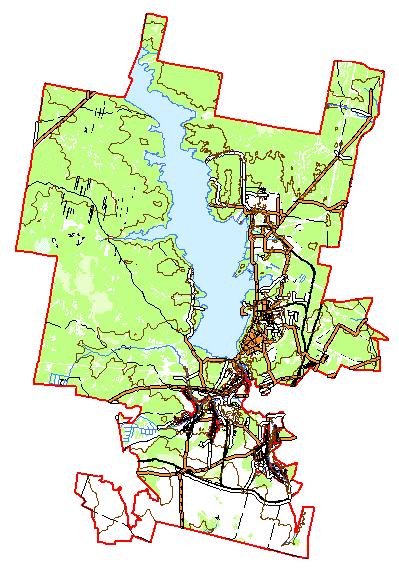 Воронеж 2012ПОЛОЖЕНИЕ О ТЕРРИТОРИАЛЬНОМ ПЛАНИРОВАНИИГОРОДСКОГО ОКРУГА ЗАРЕЧНЫЙ СВЕРДЛОВСКОЙ ОБЛАСТИ	Настоящий проект разработан авторским коллективом ООО «ГЕОЗЕМСТРОЙ»:Состав проекта1. ОБЩИЕ ПОЛОЖЕНИЯ1. Настоящее Положение о территориальном планировании городского округа Заречный (далее - округ) подготовлено в соответствии со ст. 23 Градостроительного кодекса РФ в качестве текстовой части материалов в составе генерального плана городского округа Заречный (далее - генеральный план). Содержит цели и задачи территориального планирования, перечень мероприятий по территориальному планированию с указанием последовательности их выполнения.2. Генеральный план разработан авторским коллективом ООО "Геоземстрой" на основании Постановление администрации городского округа Заречный от 16.02.2011 года № 142-П «Об утверждении муниципальной целевой программы «Подготовка документов территориального планирования и градостроительного зонирования и документации по планировке и межеванию территорий городского округа Заречный» на 2011 – 2012 годы, в соответствии с Градостроительным кодексом РФ от 29.12.2004 г. №190-ФЗ, инструкцией, утвержденной постановлением Госстроя РФ от 29.10.2002 г. №150 «О порядке разработки, согласования, экспертизы и утверждения градостроительной документации» (СНиП 11-04-2003), а также с соблюдением технических условий и требований государственных стандартов, соответствующих норм и правил в области градостроительства.3. Территориальное планирование территории округа осуществляется в соответствии с действующим федеральным законодательством и законодательством Свердловской области (далее - область), муниципальными правовыми актами округа и направлено на комплексное решение задач развития округа и решение вопросов местного значения, установленных Федеральным законом от 06.10.2003 № 131-ФЗ "Об общих принципах организации местного самоуправления в Российской Федерации".4. Генеральный план устанавливает: 1)	функциональное зонирование территории округа; 2)	характер развития округа с определением подсистем социально-культурных и общественно-деловых центров; 3)	направления развития различных типов жилищного строительства за счет сноса ветхого и аварийного жилья, а также путем освоения незастроенных территорий, обладающих высокой градостроительной ценностью; 4)	характер развития сети транспортных и инженерных узлов и коммуникаций, социальной и производственной инфраструктур; 5)	характер развития средозащитной и рекреационной инфраструктуры.5. В генеральном плане выделены следующие временные сроки его реализации:исходные годы –  2012 гг.;первая очередь – 2022 г.;расчетный срок – 2032 г.Этапы реализации генерального плана, их сроки определяются органами местного самоуправления округа исходя из складывающейся социально-экономической обстановки в округе и области, финансовых возможностей местного бюджета, сроков и этапов реализации соответствующих федеральных и окружных целевых программ в части, затрагивающей территорию округа, приоритетных национальных проектов. 6. Проектные решения генерального плана являются основанием для разработки документации по планировке территории округа, учитываются при разработке Правил землепользования и застройки. 7. Реализация генерального плана осуществляется в границах округа на основании Плана реализации генерального плана, разрабатываемого в соответствии с законодательством о градостроительной деятельности и утверждаемого главой округа в течение трех месяцев со дня утверждения генерального плана.8. План реализации генерального плана является основанием для разработки и принятия муниципальных целевых градостроительных и иных программ развития округа.2. ЦЕЛИ И ЗАДАЧИ ТЕРРИТОРИАЛЬНОГО ПЛАНИРОВАНИЯОсновной целью документа территориального планирования – генерального плана городского округа Заречный является обеспечение устойчивого  развития, как на ближайшие годы, так и в долгосрочной перспективе.Понятие «устойчивое развитие» определяется как гармоничное развитие производства, социальной сферы населения и окружающей природной среды.Устойчивое развитие базируется на формулировании понятия потребностей населения, которые должны быть предметом первостепенного приоритета, а также выявлении ограничений, обусловленных состоянием технологии и организации общества, связанных со способностью окружающей среды удовлетворять нынешние и будущие потребности.Для достижения обозначенной цели необходимо выделить несколько основных задач:1) 	обеспечение безопасности территории и предотвращение вредных воздействий хозяйственной деятельности на окружающую среду;2) 	сохранение и развитие системы природных и озелененных территорий;3) 	улучшение жилищных условий населения и качества жилищного фонда, повышение многообразия жилой застройки;4) 	развитие общественных территорий, формирование системы общественных центров и комплексов социальной инфраструктуры поселка;5)	 реорганизация и эффективное использование производственных территорий;6) 	обеспечение надежности и безопасности систем транспортного обслуживания и инженерного обеспечения территории;7) 	формирование средствами комплексного благоустройства комфортной и привлекательной среды.3. ПРОЕКТНАЯ ОРГАНИЗАЦИЯ ТЕРРИТОРИИ3.1. Планировочная структураВ основу разработки проектных предложений Генерального плана положены базовые положения развития территории, определившиеся в результате комплексной оценки.Основными - базовыми положениями развития городского округа являются:культурная преемственность градостроительных решений, пространственное единство и выразительность городской среды, требующая сохранения характерных признаков исторической планировки и застройки; четкой планировочной организации и дробного функционального зонирования территории города, включая предложения по смешанному и многофункциональному использованию зон; применения, в основном, индивидуальных проектов жилых, общественных и коммунальных объектов; проведения озеленения и благоустройства территории, рекультивации нарушенных территорий и их использования в соответствии с функциональным зонированием;сохранение и использование историко-культурного наследия, требующее воссоздания исторически сложившихся природно-культурных ландшафтов, сохранения квартальной сетки в исторической застройке, использование памятников истории и культуры, как объектов туризма;экономическая состоятельность хозяйственного комплекса, требующая диверсификации хозяйственного комплекса для повышения его устойчивости при стимулировании развития производственной, инженерной, деловой и транспортной инфраструктур, сферы рекреации и туризма, реорганизации производственных и коммунально-складских объектов с возможным перепрофилированием низкоэффективных предприятий;формирование системы рекреационных территорий с учётом:а)	сохранения природных экологических территорий областного и регионального уровня
уровня,б)	запрета на изменение разрешённого вида использования территорий и объектов
культурного наследия в целях сохранения историко-культурного и туристско-
рекреационного потенциала городского округа;-	надежность и безопасность транспортной и инженерной инфраструктур,требующие реконструкции и нового строительства дорог городского округа, доведения их параметров до нормативных.Главными факторами, определяющими существующую и проектную планировочные структуры, являются:-	ландшафтные особенности территории – наличие крупного водоема, Белоярского водохранилища,  значительных по площади территорий лесного фонда, территорий сельскохозяйственного назначения;-	расположение на берегу водохранилища крупнейшего в округе предприятия – Белоярской  АЭС;-	планировочные ограничения (коридоры инженерных и транспортных коммуникаций, санитарно-защитные зоны); -	расположение округа в непосредственной близости от центра Свердловской области – г. Екатеринбурга.Планировочную структуру округа составляют следующие основные элементы:-	центр; -	основные планировочные оси;-	земли различного функционального назначения по категориям земель.Основными планировочными осями сохраняется:-	автодорога Федерального значения: г.Екатеринбург - г.Тюмень -	железные дороги: г.Екатеринбург - г.Тюмень; ст.Баженове - г.Асбест; разъезд Мезенский - д.Курманка.автодорога областного значения: г.Екатеринбург - г.Тюмень- п.Студенческий - д.Большие Брусяны;автодороги местного значения: с.Мезенское - д.Курманка - д.Боярка; с.Мезенское - д.Курманка - д.Боярка - санаторий "Баженово"; с.Мезенское - г.Заречный; д.Боярка - гидроузел Белоярского водохранилища; с.Мезенское - станция "Баженово";Функциональное использование земель округа определено наличием земель различных категорий: земли в границах населенных пунктов, земли промышленности, энергетики, транспорта, связи, иного специального назначения, земли особо охраняемых территорий и объектов, земли лесного и водного фонда, земли сельскохозяйственного назначения.г. ЗаречныйПроектом определены следующие основные направления комплексного градостроительного  развития территории:-	в восточном направлении предусмотрено развитие производственных площадок V класса, с максимальной санитарно- защитной зоной, площадью 115,5 га;-  в южном направлении под многоэтажное строительство, площадью – 54,4 га, и  два участка под индивидуальное жилищное строительство общей  площадью – 265,1га. С.МезенскоеПроектом предлагается:- сохранить сложившуюся планировочную структуру и функциональное зонирование территории поселка;- продолжить формирование структуры центра села на пересечении главных улиц Главной и Траковой с организацией дополнительных центров в новых и отдалённых районах, - использовать для организации общественно-деловой зоны территорию пилорамы с выносом производства за границы населённого пункта;изменить категории автомобильных дорог федерального и регионального значения на IV, в связи с чем они смогут выполнять функции сельских улиц;развитие жилья предусматривать на западе и севере с. Мезенское, для чего необходимо изменение границд. БояркаПроектное предложение предусматривает:выделение трех основных функциональных зон: зоны усадебной застройки, зоны коллективных садов и общественно-деловой зоны;формирование общественно-деловых  зон населенного пункта по линейному типу, вдоль улиц 8-е марта и Уральская, вне границ потенциальной зоны затопления;организацию пешеходной зеленой зоны (аллея), проходящей вдоль улиц Российской и Уральской, с выходом ее к основным объектам социальной инфраструктуры: Дому культуры, фельдшерско-акушерскому пункту, детскому  саду, спортивному центру с парком и магазинам.В результате реализации представленного проектного предложения площадь деревни Боярка должна к расчетному сроку уменьшиться на 9,5226 га по отношению к существующей площади и составить 240,4811 га.  д. ГагаркаПроектное предложение предусматривает:- определение трех основных функциональных зон: зоны усадебной застройки, общественно-деловой зоны, а также зоны размещения промышленных предприятий; - формирование локальных общественно-деловых центров компактного типа в северном и южном жилых районах населенного пункта, в южном - на базе существующих объектов общественно-делового назначения, расположенных на пересечении ул. Ленина – ул. Титова и ул. Ленина – ул. Клубная; в северном – путем создания нового общественно-делового центра с размещением на его территории объектов торгово-развлекательного, спортивного и административного назначения; - создание между всеми общественно-деловыми центрами пешеходных связей путем организации системы аллей, бульваров, скверов и небольших площадей; - отказ от развития усадебной жилой застройки в северной части населенного пункта, до уточнения границ зоны затопления, и освоение для этих целей территорий, расположенных к северо-западуи юго-востокуот населенного пункта;- сохранение зоны производственного назначения в южной части населенного пункта и изменение целевого использования территории производственного назначения (предприятие по переработке древесины), расположенной в центре северного жилого района.В результате реализации представленного проектного предложения площадь деревни Гагарка должна к расчетному сроку увеличиться на 63,3375 га по отношению к существующей площади и составить 243,6475га.д. КурманкаПроектное предложение предусматривает:- определение двух основных функциональных зон: зоны усадебной застройки и общественно-деловой зоны;- формирование общественно-делового центра локального типа на улице Юбилейной в районе планируемого усадебного строительства, и развитие существующего общественно-делового центра по линейному типу вдоль улиц Юбилейная, Толмачева и Проезжая;- создание между всеми общественно-деловыми центрами пешеходных связей путем организации системы аллей, бульваров, скверов и небольших площадей; - отказ от развития усадебной жилой застройки в северной части населенного пункта, до уточнения границ зоны затопления, и освоение для этих целей территорий, расположенных в центральной, южной и юго-западной части населенного пункта.В результате реализации представленного проектного предложения площадь деревни Курманка должна к расчетному сроку увеличиться на 92,9048 га по отношению к существующей площади и составить 222,0746 га.3.2. Функциональное зонирование территорииРазработанное в генеральном плане городского округа Заречный функциональное зонирование базируется на выводах комплексного градостроительного анализа, учитывает историко-культурную и планировочную специфику округа, сложившиеся особенности использования земель, требования охраны объектов природного и культурного наследия. При установлении зон учтены положения Градостроительного и Земельного кодексов Российской Федерации, требования специальных нормативов и правил, касающиеся зон с нормируемым режимом градостроительной деятельности. При разработке зонирования проводился принцип экологического приоритета принимаемых решений:-	размещение нового жилищного строительства и объектов социальной инфраструктуры на экологически безопасных территориях, вне санитарно-защитных зон и других планировочных ограничений; -	развитие системы городских зеленых насаждений и рекреационных территорий; -	разработка мероприятий по снижению негативного экологического воздействия источников загрязнения окружающей среды.Проектное функциональное зонирование территории предусматривает:-	преемственность в функциональном назначении функциональных зон по отношению к сложившемуся использованию территории и ранее разработанным градостроительным проектам, если это не противоречит нормативным требованиям экологической безопасности, эффективному и рациональному использованию городских территорий; -	развитие общественно-деловых и рекреационных зон; -	резервирование территорий для перспективного градостроительного развития округа. Для государственных и муниципальных нужд 	генеральным планом предусматривается резервирование территорий для:-	развития улично-дорожной сети и размещения объектов транспортной инфраструктуры общегородского значения; -	объектов инженерной инфраструктуры; -	нужд ГО и ЧС; -	жилищного строительства; -	зеленых насаждений общего пользования.К основным функциональным зонам, выделенным в генеральном плане  городского округа Заречный, относятсяв границах населенных пунктов:жилые зоны – различных строительных типов в соответствии с этажностью и плотностью застройки: зоны застройки многоэтажными жилыми домами; зоны застройки среднеэтажными жилыми домами; зоны застройки индивидуальными жилыми домами с участкамии; зоны садово-дачных участков; общественно-деловые зоны - учреждения здравоохранения и социальной защиты; учреждения высшего и среднего профессионального образования; прочие общественно-деловые зоны  (административные, деловые, культурно-зрелищные, спортивные;  торговые и др. объекты); производственные зоны – зоны производственно – коммунальных объектов; зоны инженерной и транспортной инфраструктур; рекреационные зоны - городские парки, скверы, бульвары, городские леса, зоны отдыха; зоны рекреационных объектов; зоны сельскохозяйственного использования; зоны специального назначения (ведомственные, особо охраняемые); зоны перспективного градостроительного развития;вне границ населенных пунктов:сельскохозяственного назначенияпромышленности, энергетики, транспорта, связи, иного специального назначения, особо охраняемых территорий и объектов, рекреационного назначения,в соответствии с использованием различных категорий змель.Установлены зоны  с особыми условиями использования территорий:водоохранные зоны и прибрежные полосы - в целях защиты водных объектов; хозяйственная деятельность проводится в соответствии с Водным кодексом РФ;зоны санитарной охраны подземных источников водоснабжения - целях обеспечения санитарно-эпидемиологического благополучия населения (осуществление хозяйственной деятельности в пределах зоны осуществляется в соответствии со специальными нормативами и правилами); санитарно-защитные зоны производственно-коммунальных, инженерно-технических и санитарно-технических объектов - специальный режим использования территории и осуществления хозяйственной деятельности, определяемый в соответствии с законодательством об охране окружающей среды, специальными нормативами и правилами;зоны, подверженные риску возникновения чрезвычайных ситуаций природного и техногенного характера и воздействия их последствий  - потенциально опасные объекты экономики, зоны возможного химического заражения, коридоры коммуникаций, зоны затопления и др.;придорожные полосы и зоны ограничения застройки от автодорог - для реконструкции, расширения и ремонта автомобильных дорог, исходя из перспективы их развития и размещения объектов дорожной инфраструктуры; охранные коридоры инженерных коммуникаций - в целях обеспечения их нормального функционирования и обеспечения безопасности  населения (существление хозяйственной деятельности в пределах зоны осуществляется в соответствии со специальными нормативами и правилами).ООО «ГЕОЗЕМСТРОЙ»ООО «ГЕОЗЕМСТРОЙ»ООО «ГЕОЗЕМСТРОЙ»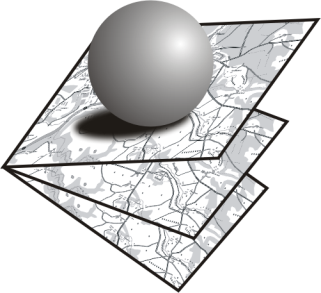 Директор ООО «ГЕОЗЕМСТРОЙ»_______________________________Прилепин В.А.начальник                         отделапроектирования________________________________ведущий специалист отдела проектирования________________________________ведущий    специалист        отдела проектирования________________________________специалист отдела проектирования________________________________№ОглавлениеСтр.Состав проекта41.ОБЩИЕ ПОЛОЖЕНИЯ52.ЦЕЛИ И ЗАДАЧИ ТЕРРИТОРИАЛЬНОГО ПЛАНИРОВАНИЯ63.ПРОЕКТНАЯ ОРГАНИЗАЦИЯ ТЕРРИТОРИИ73.1. Развитие планировочной структуры73.2. Функциональное зонирование территории                                                           104.МЕРОПРИЯТИЯ ПО ТЕРРИТОРИАЛЬНОМУ ПЛАНИРОВАНИЮ124.1. Предложения  по изменению границ населенных пунктов входящих в состав городского округа124.2. Перечень мероприятий по обеспечению городского округа  объектами жилой инфраструктуры124.3. Перечень мероприятий по обеспечению городского округа  объектами социальной инфраструктуры134.4. Перечень мероприятий по обеспечению городского округа  по развитию производственных территорий204.5. Перечень мероприятий по обеспечению городского округа  по развитию транспортной инфраструктуры                                                                          214.6.Перечень мероприятий по обеспечению городского округа  по развитию инженерной инфраструктуры254.7. Мероприятия по охране окружающей среды344.8.Перечень мероприятий по предотвращению возникновения ЧС на территории городского округа37Наименование,  масштаб1.Текстовые материалы на бумажном носителе1.Текстовые материалы на бумажном носителеУтверждаемая частьУтверждаемая частьПоложение  о территориальном планировании Том IМатериалы по обоснованию проекта генерального планаМатериалы по обоснованию проекта генерального планаПояснительная записка  Том II2.Графические материалы на бумажном носителе2.Графические материалы на бумажном носителеУтверждаемая частьУтверждаемая часть1(I)Карта «Предложение по комплексному развитию территории городского округа Заречный»2(I)Карта «Предложения по объектов местного значения, планируемым к размещению на территории городского округа Заречный»3(I)Карта «Границ населенных пунктов городского округа Заречный, предлагаемые к утверждению»4(I)Карта «Предложения по функциональному зонированию территории городского округа Заречный»5(I)Карта «Предложения по комплексному развитию транспортной и инженерной инфраструктуры городского округа Заречный»Материалы по обоснованию генерального плана1(II)Карта границ городского округа и границ существующих населенных пунктов входящих в состав городского округа Заречный2(II)Карта местоположения существующих и строящихся объектов местного значения городского округа Заречный3(II)Карта особо охраняемых природных территорий федерального, регионального, местного значения и объектов культурного наследия расположенных на территории городского округа Заречный4(II)Карта зон с особыми условиями использования территории городского округа Заречный5(II)Карта территорий подверженных риску возникновения чрезвычайных ситуаций природного и техногенного характера городского округа Заречный6(II)Карта комплексной оценки территории современного состояния инженерной инфраструктуры городского округа Заречный7(II)Карта комплексной оценки территории современного состояния транспортной инфраструктуры городского округа Заречный№п\п№п\пПеречень мероприятий  по территориальному планированиюПеречень мероприятий  по территориальному планированиюПеречень мероприятий  по территориальному планированиюПеречень мероприятий  по территориальному планированиюПеречень мероприятий  по территориальному планированиюПеречень мероприятий  по территориальному планированиюПеречень мероприятий  по территориальному планированиюПеречень мероприятий  по территориальному планированиюПеречень мероприятий  по территориальному планированиюПеречень мероприятий  по территориальному планированиюПеречень мероприятий  по территориальному планированиюПеречень мероприятий  по территориальному планированиюПеречень мероприятий  по территориальному планированиюПеречень мероприятий  по территориальному планированиюПеречень мероприятий  по территориальному планированиюПеречень мероприятий  по территориальному планированиюПеречень мероприятий  по территориальному планированиюПеречень мероприятий  по территориальному планированиюСрокиРеализацииСрокиРеализации4.1.Предложения  по изменению границ населенных пунктов входящих в состав городского округа4.1.Предложения  по изменению границ населенных пунктов входящих в состав городского округа4.1.Предложения  по изменению границ населенных пунктов входящих в состав городского округа4.1.Предложения  по изменению границ населенных пунктов входящих в состав городского округа4.1.Предложения  по изменению границ населенных пунктов входящих в состав городского округа4.1.Предложения  по изменению границ населенных пунктов входящих в состав городского округа4.1.Предложения  по изменению границ населенных пунктов входящих в состав городского округа4.1.Предложения  по изменению границ населенных пунктов входящих в состав городского округа4.1.Предложения  по изменению границ населенных пунктов входящих в состав городского округа4.1.Предложения  по изменению границ населенных пунктов входящих в состав городского округа4.1.Предложения  по изменению границ населенных пунктов входящих в состав городского округа4.1.Предложения  по изменению границ населенных пунктов входящих в состав городского округа4.1.Предложения  по изменению границ населенных пунктов входящих в состав городского округа4.1.Предложения  по изменению границ населенных пунктов входящих в состав городского округа4.1.Предложения  по изменению границ населенных пунктов входящих в состав городского округа4.1.Предложения  по изменению границ населенных пунктов входящих в состав городского округа4.1.Предложения  по изменению границ населенных пунктов входящих в состав городского округа4.1.Предложения  по изменению границ населенных пунктов входящих в состав городского округа4.1.Предложения  по изменению границ населенных пунктов входящих в состав городского округа4.1.Предложения  по изменению границ населенных пунктов входящих в состав городского округа4.1.Предложения  по изменению границ населенных пунктов входящих в состав городского округа4.1.Предложения  по изменению границ населенных пунктов входящих в состав городского округа1.1.Проектом предлагается установить границы села Мезенское по границам городского округа Заречный на востоке, фактической застройки и по землеотводам на юге и севере, по границе нового района жилой застройки на востоке, Площадь территории поселка в предлагаемых границах должна составить 502,42 га, что на 25 га больше.Проектом предлагается установить границы села Мезенское по границам городского округа Заречный на востоке, фактической застройки и по землеотводам на юге и севере, по границе нового района жилой застройки на востоке, Площадь территории поселка в предлагаемых границах должна составить 502,42 га, что на 25 га больше.Проектом предлагается установить границы села Мезенское по границам городского округа Заречный на востоке, фактической застройки и по землеотводам на юге и севере, по границе нового района жилой застройки на востоке, Площадь территории поселка в предлагаемых границах должна составить 502,42 га, что на 25 га больше.Проектом предлагается установить границы села Мезенское по границам городского округа Заречный на востоке, фактической застройки и по землеотводам на юге и севере, по границе нового района жилой застройки на востоке, Площадь территории поселка в предлагаемых границах должна составить 502,42 га, что на 25 га больше.Проектом предлагается установить границы села Мезенское по границам городского округа Заречный на востоке, фактической застройки и по землеотводам на юге и севере, по границе нового района жилой застройки на востоке, Площадь территории поселка в предлагаемых границах должна составить 502,42 га, что на 25 га больше.Проектом предлагается установить границы села Мезенское по границам городского округа Заречный на востоке, фактической застройки и по землеотводам на юге и севере, по границе нового района жилой застройки на востоке, Площадь территории поселка в предлагаемых границах должна составить 502,42 га, что на 25 га больше.Проектом предлагается установить границы села Мезенское по границам городского округа Заречный на востоке, фактической застройки и по землеотводам на юге и севере, по границе нового района жилой застройки на востоке, Площадь территории поселка в предлагаемых границах должна составить 502,42 га, что на 25 га больше.Проектом предлагается установить границы села Мезенское по границам городского округа Заречный на востоке, фактической застройки и по землеотводам на юге и севере, по границе нового района жилой застройки на востоке, Площадь территории поселка в предлагаемых границах должна составить 502,42 га, что на 25 га больше.Проектом предлагается установить границы села Мезенское по границам городского округа Заречный на востоке, фактической застройки и по землеотводам на юге и севере, по границе нового района жилой застройки на востоке, Площадь территории поселка в предлагаемых границах должна составить 502,42 га, что на 25 га больше.Проектом предлагается установить границы села Мезенское по границам городского округа Заречный на востоке, фактической застройки и по землеотводам на юге и севере, по границе нового района жилой застройки на востоке, Площадь территории поселка в предлагаемых границах должна составить 502,42 га, что на 25 га больше.Проектом предлагается установить границы села Мезенское по границам городского округа Заречный на востоке, фактической застройки и по землеотводам на юге и севере, по границе нового района жилой застройки на востоке, Площадь территории поселка в предлагаемых границах должна составить 502,42 га, что на 25 га больше.Проектом предлагается установить границы села Мезенское по границам городского округа Заречный на востоке, фактической застройки и по землеотводам на юге и севере, по границе нового района жилой застройки на востоке, Площадь территории поселка в предлагаемых границах должна составить 502,42 га, что на 25 га больше.Проектом предлагается установить границы села Мезенское по границам городского округа Заречный на востоке, фактической застройки и по землеотводам на юге и севере, по границе нового района жилой застройки на востоке, Площадь территории поселка в предлагаемых границах должна составить 502,42 га, что на 25 га больше.Проектом предлагается установить границы села Мезенское по границам городского округа Заречный на востоке, фактической застройки и по землеотводам на юге и севере, по границе нового района жилой застройки на востоке, Площадь территории поселка в предлагаемых границах должна составить 502,42 га, что на 25 га больше.Проектом предлагается установить границы села Мезенское по границам городского округа Заречный на востоке, фактической застройки и по землеотводам на юге и севере, по границе нового района жилой застройки на востоке, Площадь территории поселка в предлагаемых границах должна составить 502,42 га, что на 25 га больше.Проектом предлагается установить границы села Мезенское по границам городского округа Заречный на востоке, фактической застройки и по землеотводам на юге и севере, по границе нового района жилой застройки на востоке, Площадь территории поселка в предлагаемых границах должна составить 502,42 га, что на 25 га больше.Проектом предлагается установить границы села Мезенское по границам городского округа Заречный на востоке, фактической застройки и по землеотводам на юге и севере, по границе нового района жилой застройки на востоке, Площадь территории поселка в предлагаемых границах должна составить 502,42 га, что на 25 га больше.Проектом предлагается установить границы села Мезенское по границам городского округа Заречный на востоке, фактической застройки и по землеотводам на юге и севере, по границе нового района жилой застройки на востоке, Площадь территории поселка в предлагаемых границах должна составить 502,42 га, что на 25 га больше.Расчетный срокРасчетный срок2.2.В д.Боярка исключить из границ автодорогу II категории «Екатеринбург - Тюмень» (новое направление);В д.Боярка исключить из границ автодорогу II категории «Екатеринбург - Тюмень» (новое направление);В д.Боярка исключить из границ автодорогу II категории «Екатеринбург - Тюмень» (новое направление);В д.Боярка исключить из границ автодорогу II категории «Екатеринбург - Тюмень» (новое направление);В д.Боярка исключить из границ автодорогу II категории «Екатеринбург - Тюмень» (новое направление);В д.Боярка исключить из границ автодорогу II категории «Екатеринбург - Тюмень» (новое направление);В д.Боярка исключить из границ автодорогу II категории «Екатеринбург - Тюмень» (новое направление);В д.Боярка исключить из границ автодорогу II категории «Екатеринбург - Тюмень» (новое направление);В д.Боярка исключить из границ автодорогу II категории «Екатеринбург - Тюмень» (новое направление);В д.Боярка исключить из границ автодорогу II категории «Екатеринбург - Тюмень» (новое направление);В д.Боярка исключить из границ автодорогу II категории «Екатеринбург - Тюмень» (новое направление);В д.Боярка исключить из границ автодорогу II категории «Екатеринбург - Тюмень» (новое направление);В д.Боярка исключить из границ автодорогу II категории «Екатеринбург - Тюмень» (новое направление);В д.Боярка исключить из границ автодорогу II категории «Екатеринбург - Тюмень» (новое направление);В д.Боярка исключить из границ автодорогу II категории «Екатеринбург - Тюмень» (новое направление);В д.Боярка исключить из границ автодорогу II категории «Екатеринбург - Тюмень» (новое направление);В д.Боярка исключить из границ автодорогу II категории «Екатеринбург - Тюмень» (новое направление);В д.Боярка исключить из границ автодорогу II категории «Екатеринбург - Тюмень» (новое направление);Расчетный срокРасчетный срок3.3.В д.Гагарка присоединение земель примыкающих к северо-западной и юго-восточной границам деревни Гагарки и имеющих вид разрешенного использования «для индивидуального дачного строительства» с изменением их вида разрешенного использования на «для индивидуального жилищного строительства».В д.Гагарка присоединение земель примыкающих к северо-западной и юго-восточной границам деревни Гагарки и имеющих вид разрешенного использования «для индивидуального дачного строительства» с изменением их вида разрешенного использования на «для индивидуального жилищного строительства».В д.Гагарка присоединение земель примыкающих к северо-западной и юго-восточной границам деревни Гагарки и имеющих вид разрешенного использования «для индивидуального дачного строительства» с изменением их вида разрешенного использования на «для индивидуального жилищного строительства».В д.Гагарка присоединение земель примыкающих к северо-западной и юго-восточной границам деревни Гагарки и имеющих вид разрешенного использования «для индивидуального дачного строительства» с изменением их вида разрешенного использования на «для индивидуального жилищного строительства».В д.Гагарка присоединение земель примыкающих к северо-западной и юго-восточной границам деревни Гагарки и имеющих вид разрешенного использования «для индивидуального дачного строительства» с изменением их вида разрешенного использования на «для индивидуального жилищного строительства».В д.Гагарка присоединение земель примыкающих к северо-западной и юго-восточной границам деревни Гагарки и имеющих вид разрешенного использования «для индивидуального дачного строительства» с изменением их вида разрешенного использования на «для индивидуального жилищного строительства».В д.Гагарка присоединение земель примыкающих к северо-западной и юго-восточной границам деревни Гагарки и имеющих вид разрешенного использования «для индивидуального дачного строительства» с изменением их вида разрешенного использования на «для индивидуального жилищного строительства».В д.Гагарка присоединение земель примыкающих к северо-западной и юго-восточной границам деревни Гагарки и имеющих вид разрешенного использования «для индивидуального дачного строительства» с изменением их вида разрешенного использования на «для индивидуального жилищного строительства».В д.Гагарка присоединение земель примыкающих к северо-западной и юго-восточной границам деревни Гагарки и имеющих вид разрешенного использования «для индивидуального дачного строительства» с изменением их вида разрешенного использования на «для индивидуального жилищного строительства».В д.Гагарка присоединение земель примыкающих к северо-западной и юго-восточной границам деревни Гагарки и имеющих вид разрешенного использования «для индивидуального дачного строительства» с изменением их вида разрешенного использования на «для индивидуального жилищного строительства».В д.Гагарка присоединение земель примыкающих к северо-западной и юго-восточной границам деревни Гагарки и имеющих вид разрешенного использования «для индивидуального дачного строительства» с изменением их вида разрешенного использования на «для индивидуального жилищного строительства».В д.Гагарка присоединение земель примыкающих к северо-западной и юго-восточной границам деревни Гагарки и имеющих вид разрешенного использования «для индивидуального дачного строительства» с изменением их вида разрешенного использования на «для индивидуального жилищного строительства».В д.Гагарка присоединение земель примыкающих к северо-западной и юго-восточной границам деревни Гагарки и имеющих вид разрешенного использования «для индивидуального дачного строительства» с изменением их вида разрешенного использования на «для индивидуального жилищного строительства».В д.Гагарка присоединение земель примыкающих к северо-западной и юго-восточной границам деревни Гагарки и имеющих вид разрешенного использования «для индивидуального дачного строительства» с изменением их вида разрешенного использования на «для индивидуального жилищного строительства».В д.Гагарка присоединение земель примыкающих к северо-западной и юго-восточной границам деревни Гагарки и имеющих вид разрешенного использования «для индивидуального дачного строительства» с изменением их вида разрешенного использования на «для индивидуального жилищного строительства».В д.Гагарка присоединение земель примыкающих к северо-западной и юго-восточной границам деревни Гагарки и имеющих вид разрешенного использования «для индивидуального дачного строительства» с изменением их вида разрешенного использования на «для индивидуального жилищного строительства».В д.Гагарка присоединение земель примыкающих к северо-западной и юго-восточной границам деревни Гагарки и имеющих вид разрешенного использования «для индивидуального дачного строительства» с изменением их вида разрешенного использования на «для индивидуального жилищного строительства».В д.Гагарка присоединение земель примыкающих к северо-западной и юго-восточной границам деревни Гагарки и имеющих вид разрешенного использования «для индивидуального дачного строительства» с изменением их вида разрешенного использования на «для индивидуального жилищного строительства».Расчетный срокРасчетный срок4.4.В д.Курманка генеральным планом предлагается включить в границы населенного пункта территории, на которых расположена многоэтажная застройка по ул. Юбилейной.В д.Курманка генеральным планом предлагается включить в границы населенного пункта территории, на которых расположена многоэтажная застройка по ул. Юбилейной.В д.Курманка генеральным планом предлагается включить в границы населенного пункта территории, на которых расположена многоэтажная застройка по ул. Юбилейной.В д.Курманка генеральным планом предлагается включить в границы населенного пункта территории, на которых расположена многоэтажная застройка по ул. Юбилейной.В д.Курманка генеральным планом предлагается включить в границы населенного пункта территории, на которых расположена многоэтажная застройка по ул. Юбилейной.В д.Курманка генеральным планом предлагается включить в границы населенного пункта территории, на которых расположена многоэтажная застройка по ул. Юбилейной.В д.Курманка генеральным планом предлагается включить в границы населенного пункта территории, на которых расположена многоэтажная застройка по ул. Юбилейной.В д.Курманка генеральным планом предлагается включить в границы населенного пункта территории, на которых расположена многоэтажная застройка по ул. Юбилейной.В д.Курманка генеральным планом предлагается включить в границы населенного пункта территории, на которых расположена многоэтажная застройка по ул. Юбилейной.В д.Курманка генеральным планом предлагается включить в границы населенного пункта территории, на которых расположена многоэтажная застройка по ул. Юбилейной.В д.Курманка генеральным планом предлагается включить в границы населенного пункта территории, на которых расположена многоэтажная застройка по ул. Юбилейной.В д.Курманка генеральным планом предлагается включить в границы населенного пункта территории, на которых расположена многоэтажная застройка по ул. Юбилейной.В д.Курманка генеральным планом предлагается включить в границы населенного пункта территории, на которых расположена многоэтажная застройка по ул. Юбилейной.В д.Курманка генеральным планом предлагается включить в границы населенного пункта территории, на которых расположена многоэтажная застройка по ул. Юбилейной.В д.Курманка генеральным планом предлагается включить в границы населенного пункта территории, на которых расположена многоэтажная застройка по ул. Юбилейной.В д.Курманка генеральным планом предлагается включить в границы населенного пункта территории, на которых расположена многоэтажная застройка по ул. Юбилейной.В д.Курманка генеральным планом предлагается включить в границы населенного пункта территории, на которых расположена многоэтажная застройка по ул. Юбилейной.В д.Курманка генеральным планом предлагается включить в границы населенного пункта территории, на которых расположена многоэтажная застройка по ул. Юбилейной.Расчетный срокРасчетный срок5.5.В г.Заречный планируется развитие населенного пункта в восточном и южном направленииВ г.Заречный планируется развитие населенного пункта в восточном и южном направленииВ г.Заречный планируется развитие населенного пункта в восточном и южном направленииВ г.Заречный планируется развитие населенного пункта в восточном и южном направленииВ г.Заречный планируется развитие населенного пункта в восточном и южном направленииВ г.Заречный планируется развитие населенного пункта в восточном и южном направленииВ г.Заречный планируется развитие населенного пункта в восточном и южном направленииВ г.Заречный планируется развитие населенного пункта в восточном и южном направленииВ г.Заречный планируется развитие населенного пункта в восточном и южном направленииВ г.Заречный планируется развитие населенного пункта в восточном и южном направленииВ г.Заречный планируется развитие населенного пункта в восточном и южном направленииВ г.Заречный планируется развитие населенного пункта в восточном и южном направленииВ г.Заречный планируется развитие населенного пункта в восточном и южном направленииВ г.Заречный планируется развитие населенного пункта в восточном и южном направленииВ г.Заречный планируется развитие населенного пункта в восточном и южном направленииВ г.Заречный планируется развитие населенного пункта в восточном и южном направленииВ г.Заречный планируется развитие населенного пункта в восточном и южном направленииВ г.Заречный планируется развитие населенного пункта в восточном и южном направленииРасчетный срокРасчетный срок4.2.Перечень мероприятий по обеспечению городского округа  объектами жилой инфраструктуры4.2.Перечень мероприятий по обеспечению городского округа  объектами жилой инфраструктуры4.2.Перечень мероприятий по обеспечению городского округа  объектами жилой инфраструктуры4.2.Перечень мероприятий по обеспечению городского округа  объектами жилой инфраструктуры4.2.Перечень мероприятий по обеспечению городского округа  объектами жилой инфраструктуры4.2.Перечень мероприятий по обеспечению городского округа  объектами жилой инфраструктуры4.2.Перечень мероприятий по обеспечению городского округа  объектами жилой инфраструктуры4.2.Перечень мероприятий по обеспечению городского округа  объектами жилой инфраструктуры4.2.Перечень мероприятий по обеспечению городского округа  объектами жилой инфраструктуры4.2.Перечень мероприятий по обеспечению городского округа  объектами жилой инфраструктуры4.2.Перечень мероприятий по обеспечению городского округа  объектами жилой инфраструктуры4.2.Перечень мероприятий по обеспечению городского округа  объектами жилой инфраструктуры4.2.Перечень мероприятий по обеспечению городского округа  объектами жилой инфраструктуры4.2.Перечень мероприятий по обеспечению городского округа  объектами жилой инфраструктуры4.2.Перечень мероприятий по обеспечению городского округа  объектами жилой инфраструктуры4.2.Перечень мероприятий по обеспечению городского округа  объектами жилой инфраструктуры4.2.Перечень мероприятий по обеспечению городского округа  объектами жилой инфраструктуры4.2.Перечень мероприятий по обеспечению городского округа  объектами жилой инфраструктуры4.2.Перечень мероприятий по обеспечению городского округа  объектами жилой инфраструктуры4.2.Перечень мероприятий по обеспечению городского округа  объектами жилой инфраструктуры4.2.Перечень мероприятий по обеспечению городского округа  объектами жилой инфраструктуры4.2.Перечень мероприятий по обеспечению городского округа  объектами жилой инфраструктуры1.1.с. Мезенское- предусмотреть территориальное развитие села в западном направлении, за счет в включения в границы населенного пункта на расчетный срок земель категории «земли сельскохозяйственного назначения», что позволит увеличить площадь жилого фонда на 54 929 т.м2;с. Мезенское- предусмотреть территориальное развитие села в западном направлении, за счет в включения в границы населенного пункта на расчетный срок земель категории «земли сельскохозяйственного назначения», что позволит увеличить площадь жилого фонда на 54 929 т.м2;с. Мезенское- предусмотреть территориальное развитие села в западном направлении, за счет в включения в границы населенного пункта на расчетный срок земель категории «земли сельскохозяйственного назначения», что позволит увеличить площадь жилого фонда на 54 929 т.м2;с. Мезенское- предусмотреть территориальное развитие села в западном направлении, за счет в включения в границы населенного пункта на расчетный срок земель категории «земли сельскохозяйственного назначения», что позволит увеличить площадь жилого фонда на 54 929 т.м2;с. Мезенское- предусмотреть территориальное развитие села в западном направлении, за счет в включения в границы населенного пункта на расчетный срок земель категории «земли сельскохозяйственного назначения», что позволит увеличить площадь жилого фонда на 54 929 т.м2;с. Мезенское- предусмотреть территориальное развитие села в западном направлении, за счет в включения в границы населенного пункта на расчетный срок земель категории «земли сельскохозяйственного назначения», что позволит увеличить площадь жилого фонда на 54 929 т.м2;с. Мезенское- предусмотреть территориальное развитие села в западном направлении, за счет в включения в границы населенного пункта на расчетный срок земель категории «земли сельскохозяйственного назначения», что позволит увеличить площадь жилого фонда на 54 929 т.м2;с. Мезенское- предусмотреть территориальное развитие села в западном направлении, за счет в включения в границы населенного пункта на расчетный срок земель категории «земли сельскохозяйственного назначения», что позволит увеличить площадь жилого фонда на 54 929 т.м2;с. Мезенское- предусмотреть территориальное развитие села в западном направлении, за счет в включения в границы населенного пункта на расчетный срок земель категории «земли сельскохозяйственного назначения», что позволит увеличить площадь жилого фонда на 54 929 т.м2;с. Мезенское- предусмотреть территориальное развитие села в западном направлении, за счет в включения в границы населенного пункта на расчетный срок земель категории «земли сельскохозяйственного назначения», что позволит увеличить площадь жилого фонда на 54 929 т.м2;с. Мезенское- предусмотреть территориальное развитие села в западном направлении, за счет в включения в границы населенного пункта на расчетный срок земель категории «земли сельскохозяйственного назначения», что позволит увеличить площадь жилого фонда на 54 929 т.м2;с. Мезенское- предусмотреть территориальное развитие села в западном направлении, за счет в включения в границы населенного пункта на расчетный срок земель категории «земли сельскохозяйственного назначения», что позволит увеличить площадь жилого фонда на 54 929 т.м2;с. Мезенское- предусмотреть территориальное развитие села в западном направлении, за счет в включения в границы населенного пункта на расчетный срок земель категории «земли сельскохозяйственного назначения», что позволит увеличить площадь жилого фонда на 54 929 т.м2;с. Мезенское- предусмотреть территориальное развитие села в западном направлении, за счет в включения в границы населенного пункта на расчетный срок земель категории «земли сельскохозяйственного назначения», что позволит увеличить площадь жилого фонда на 54 929 т.м2;с. Мезенское- предусмотреть территориальное развитие села в западном направлении, за счет в включения в границы населенного пункта на расчетный срок земель категории «земли сельскохозяйственного назначения», что позволит увеличить площадь жилого фонда на 54 929 т.м2;с. Мезенское- предусмотреть территориальное развитие села в западном направлении, за счет в включения в границы населенного пункта на расчетный срок земель категории «земли сельскохозяйственного назначения», что позволит увеличить площадь жилого фонда на 54 929 т.м2;с. Мезенское- предусмотреть территориальное развитие села в западном направлении, за счет в включения в границы населенного пункта на расчетный срок земель категории «земли сельскохозяйственного назначения», что позволит увеличить площадь жилого фонда на 54 929 т.м2;с. Мезенское- предусмотреть территориальное развитие села в западном направлении, за счет в включения в границы населенного пункта на расчетный срок земель категории «земли сельскохозяйственного назначения», что позволит увеличить площадь жилого фонда на 54 929 т.м2;Расчетный срокРасчетный срок2.2.д. Курманка- разместить в границах населенного пункта 5044,0 м² усадебного жилого фонда и 2425,8 м² секционного жилого фонда за счет оптимизации использования территории сложившихся жилых кварталов; предусмотреть размещение жилого фонда площадью 11016,0 м² на вновь осваиваемых территорияхд. Курманка- разместить в границах населенного пункта 5044,0 м² усадебного жилого фонда и 2425,8 м² секционного жилого фонда за счет оптимизации использования территории сложившихся жилых кварталов; предусмотреть размещение жилого фонда площадью 11016,0 м² на вновь осваиваемых территорияхд. Курманка- разместить в границах населенного пункта 5044,0 м² усадебного жилого фонда и 2425,8 м² секционного жилого фонда за счет оптимизации использования территории сложившихся жилых кварталов; предусмотреть размещение жилого фонда площадью 11016,0 м² на вновь осваиваемых территорияхд. Курманка- разместить в границах населенного пункта 5044,0 м² усадебного жилого фонда и 2425,8 м² секционного жилого фонда за счет оптимизации использования территории сложившихся жилых кварталов; предусмотреть размещение жилого фонда площадью 11016,0 м² на вновь осваиваемых территорияхд. Курманка- разместить в границах населенного пункта 5044,0 м² усадебного жилого фонда и 2425,8 м² секционного жилого фонда за счет оптимизации использования территории сложившихся жилых кварталов; предусмотреть размещение жилого фонда площадью 11016,0 м² на вновь осваиваемых территорияхд. Курманка- разместить в границах населенного пункта 5044,0 м² усадебного жилого фонда и 2425,8 м² секционного жилого фонда за счет оптимизации использования территории сложившихся жилых кварталов; предусмотреть размещение жилого фонда площадью 11016,0 м² на вновь осваиваемых территорияхд. Курманка- разместить в границах населенного пункта 5044,0 м² усадебного жилого фонда и 2425,8 м² секционного жилого фонда за счет оптимизации использования территории сложившихся жилых кварталов; предусмотреть размещение жилого фонда площадью 11016,0 м² на вновь осваиваемых территорияхд. Курманка- разместить в границах населенного пункта 5044,0 м² усадебного жилого фонда и 2425,8 м² секционного жилого фонда за счет оптимизации использования территории сложившихся жилых кварталов; предусмотреть размещение жилого фонда площадью 11016,0 м² на вновь осваиваемых территорияхд. Курманка- разместить в границах населенного пункта 5044,0 м² усадебного жилого фонда и 2425,8 м² секционного жилого фонда за счет оптимизации использования территории сложившихся жилых кварталов; предусмотреть размещение жилого фонда площадью 11016,0 м² на вновь осваиваемых территорияхд. Курманка- разместить в границах населенного пункта 5044,0 м² усадебного жилого фонда и 2425,8 м² секционного жилого фонда за счет оптимизации использования территории сложившихся жилых кварталов; предусмотреть размещение жилого фонда площадью 11016,0 м² на вновь осваиваемых территорияхд. Курманка- разместить в границах населенного пункта 5044,0 м² усадебного жилого фонда и 2425,8 м² секционного жилого фонда за счет оптимизации использования территории сложившихся жилых кварталов; предусмотреть размещение жилого фонда площадью 11016,0 м² на вновь осваиваемых территорияхд. Курманка- разместить в границах населенного пункта 5044,0 м² усадебного жилого фонда и 2425,8 м² секционного жилого фонда за счет оптимизации использования территории сложившихся жилых кварталов; предусмотреть размещение жилого фонда площадью 11016,0 м² на вновь осваиваемых территорияхд. Курманка- разместить в границах населенного пункта 5044,0 м² усадебного жилого фонда и 2425,8 м² секционного жилого фонда за счет оптимизации использования территории сложившихся жилых кварталов; предусмотреть размещение жилого фонда площадью 11016,0 м² на вновь осваиваемых территорияхд. Курманка- разместить в границах населенного пункта 5044,0 м² усадебного жилого фонда и 2425,8 м² секционного жилого фонда за счет оптимизации использования территории сложившихся жилых кварталов; предусмотреть размещение жилого фонда площадью 11016,0 м² на вновь осваиваемых территорияхд. Курманка- разместить в границах населенного пункта 5044,0 м² усадебного жилого фонда и 2425,8 м² секционного жилого фонда за счет оптимизации использования территории сложившихся жилых кварталов; предусмотреть размещение жилого фонда площадью 11016,0 м² на вновь осваиваемых территорияхд. Курманка- разместить в границах населенного пункта 5044,0 м² усадебного жилого фонда и 2425,8 м² секционного жилого фонда за счет оптимизации использования территории сложившихся жилых кварталов; предусмотреть размещение жилого фонда площадью 11016,0 м² на вновь осваиваемых территорияхд. Курманка- разместить в границах населенного пункта 5044,0 м² усадебного жилого фонда и 2425,8 м² секционного жилого фонда за счет оптимизации использования территории сложившихся жилых кварталов; предусмотреть размещение жилого фонда площадью 11016,0 м² на вновь осваиваемых территорияхд. Курманка- разместить в границах населенного пункта 5044,0 м² усадебного жилого фонда и 2425,8 м² секционного жилого фонда за счет оптимизации использования территории сложившихся жилых кварталов; предусмотреть размещение жилого фонда площадью 11016,0 м² на вновь осваиваемых территорияхРасчетный срокРасчетный срок3.3.д. Гагарка- разместить в существующих границах населенного пункта 7427,4 м² жилого фонда за счет оптимизации использования территории сложившихся жилых кварталов; 12717 м² жилого фонда за счет частичного присоединения земель, примыкающих к северо-западной и юго-восточной границам деревни Гагарки и имеющих вид разрешенного использования «для индивидуального дачного строительства» с изменением их вида разрешенного использования на «для индивидуального жилищного строительства»;д. Гагарка- разместить в существующих границах населенного пункта 7427,4 м² жилого фонда за счет оптимизации использования территории сложившихся жилых кварталов; 12717 м² жилого фонда за счет частичного присоединения земель, примыкающих к северо-западной и юго-восточной границам деревни Гагарки и имеющих вид разрешенного использования «для индивидуального дачного строительства» с изменением их вида разрешенного использования на «для индивидуального жилищного строительства»;д. Гагарка- разместить в существующих границах населенного пункта 7427,4 м² жилого фонда за счет оптимизации использования территории сложившихся жилых кварталов; 12717 м² жилого фонда за счет частичного присоединения земель, примыкающих к северо-западной и юго-восточной границам деревни Гагарки и имеющих вид разрешенного использования «для индивидуального дачного строительства» с изменением их вида разрешенного использования на «для индивидуального жилищного строительства»;д. Гагарка- разместить в существующих границах населенного пункта 7427,4 м² жилого фонда за счет оптимизации использования территории сложившихся жилых кварталов; 12717 м² жилого фонда за счет частичного присоединения земель, примыкающих к северо-западной и юго-восточной границам деревни Гагарки и имеющих вид разрешенного использования «для индивидуального дачного строительства» с изменением их вида разрешенного использования на «для индивидуального жилищного строительства»;д. Гагарка- разместить в существующих границах населенного пункта 7427,4 м² жилого фонда за счет оптимизации использования территории сложившихся жилых кварталов; 12717 м² жилого фонда за счет частичного присоединения земель, примыкающих к северо-западной и юго-восточной границам деревни Гагарки и имеющих вид разрешенного использования «для индивидуального дачного строительства» с изменением их вида разрешенного использования на «для индивидуального жилищного строительства»;д. Гагарка- разместить в существующих границах населенного пункта 7427,4 м² жилого фонда за счет оптимизации использования территории сложившихся жилых кварталов; 12717 м² жилого фонда за счет частичного присоединения земель, примыкающих к северо-западной и юго-восточной границам деревни Гагарки и имеющих вид разрешенного использования «для индивидуального дачного строительства» с изменением их вида разрешенного использования на «для индивидуального жилищного строительства»;д. Гагарка- разместить в существующих границах населенного пункта 7427,4 м² жилого фонда за счет оптимизации использования территории сложившихся жилых кварталов; 12717 м² жилого фонда за счет частичного присоединения земель, примыкающих к северо-западной и юго-восточной границам деревни Гагарки и имеющих вид разрешенного использования «для индивидуального дачного строительства» с изменением их вида разрешенного использования на «для индивидуального жилищного строительства»;д. Гагарка- разместить в существующих границах населенного пункта 7427,4 м² жилого фонда за счет оптимизации использования территории сложившихся жилых кварталов; 12717 м² жилого фонда за счет частичного присоединения земель, примыкающих к северо-западной и юго-восточной границам деревни Гагарки и имеющих вид разрешенного использования «для индивидуального дачного строительства» с изменением их вида разрешенного использования на «для индивидуального жилищного строительства»;д. Гагарка- разместить в существующих границах населенного пункта 7427,4 м² жилого фонда за счет оптимизации использования территории сложившихся жилых кварталов; 12717 м² жилого фонда за счет частичного присоединения земель, примыкающих к северо-западной и юго-восточной границам деревни Гагарки и имеющих вид разрешенного использования «для индивидуального дачного строительства» с изменением их вида разрешенного использования на «для индивидуального жилищного строительства»;д. Гагарка- разместить в существующих границах населенного пункта 7427,4 м² жилого фонда за счет оптимизации использования территории сложившихся жилых кварталов; 12717 м² жилого фонда за счет частичного присоединения земель, примыкающих к северо-западной и юго-восточной границам деревни Гагарки и имеющих вид разрешенного использования «для индивидуального дачного строительства» с изменением их вида разрешенного использования на «для индивидуального жилищного строительства»;д. Гагарка- разместить в существующих границах населенного пункта 7427,4 м² жилого фонда за счет оптимизации использования территории сложившихся жилых кварталов; 12717 м² жилого фонда за счет частичного присоединения земель, примыкающих к северо-западной и юго-восточной границам деревни Гагарки и имеющих вид разрешенного использования «для индивидуального дачного строительства» с изменением их вида разрешенного использования на «для индивидуального жилищного строительства»;д. Гагарка- разместить в существующих границах населенного пункта 7427,4 м² жилого фонда за счет оптимизации использования территории сложившихся жилых кварталов; 12717 м² жилого фонда за счет частичного присоединения земель, примыкающих к северо-западной и юго-восточной границам деревни Гагарки и имеющих вид разрешенного использования «для индивидуального дачного строительства» с изменением их вида разрешенного использования на «для индивидуального жилищного строительства»;д. Гагарка- разместить в существующих границах населенного пункта 7427,4 м² жилого фонда за счет оптимизации использования территории сложившихся жилых кварталов; 12717 м² жилого фонда за счет частичного присоединения земель, примыкающих к северо-западной и юго-восточной границам деревни Гагарки и имеющих вид разрешенного использования «для индивидуального дачного строительства» с изменением их вида разрешенного использования на «для индивидуального жилищного строительства»;д. Гагарка- разместить в существующих границах населенного пункта 7427,4 м² жилого фонда за счет оптимизации использования территории сложившихся жилых кварталов; 12717 м² жилого фонда за счет частичного присоединения земель, примыкающих к северо-западной и юго-восточной границам деревни Гагарки и имеющих вид разрешенного использования «для индивидуального дачного строительства» с изменением их вида разрешенного использования на «для индивидуального жилищного строительства»;д. Гагарка- разместить в существующих границах населенного пункта 7427,4 м² жилого фонда за счет оптимизации использования территории сложившихся жилых кварталов; 12717 м² жилого фонда за счет частичного присоединения земель, примыкающих к северо-западной и юго-восточной границам деревни Гагарки и имеющих вид разрешенного использования «для индивидуального дачного строительства» с изменением их вида разрешенного использования на «для индивидуального жилищного строительства»;д. Гагарка- разместить в существующих границах населенного пункта 7427,4 м² жилого фонда за счет оптимизации использования территории сложившихся жилых кварталов; 12717 м² жилого фонда за счет частичного присоединения земель, примыкающих к северо-западной и юго-восточной границам деревни Гагарки и имеющих вид разрешенного использования «для индивидуального дачного строительства» с изменением их вида разрешенного использования на «для индивидуального жилищного строительства»;д. Гагарка- разместить в существующих границах населенного пункта 7427,4 м² жилого фонда за счет оптимизации использования территории сложившихся жилых кварталов; 12717 м² жилого фонда за счет частичного присоединения земель, примыкающих к северо-западной и юго-восточной границам деревни Гагарки и имеющих вид разрешенного использования «для индивидуального дачного строительства» с изменением их вида разрешенного использования на «для индивидуального жилищного строительства»;д. Гагарка- разместить в существующих границах населенного пункта 7427,4 м² жилого фонда за счет оптимизации использования территории сложившихся жилых кварталов; 12717 м² жилого фонда за счет частичного присоединения земель, примыкающих к северо-западной и юго-восточной границам деревни Гагарки и имеющих вид разрешенного использования «для индивидуального дачного строительства» с изменением их вида разрешенного использования на «для индивидуального жилищного строительства»;Расчетный срокРасчетный срок4.4.д. Боярка- разместить в существующих границах населенного пункта 6075,0м2 жилого фонда за счет оптимизации использования территории сложившихся жилых кварталов; 8324,7 м2 жилого фонда за счет его размещения на территории деревни Курманкад. Боярка- разместить в существующих границах населенного пункта 6075,0м2 жилого фонда за счет оптимизации использования территории сложившихся жилых кварталов; 8324,7 м2 жилого фонда за счет его размещения на территории деревни Курманкад. Боярка- разместить в существующих границах населенного пункта 6075,0м2 жилого фонда за счет оптимизации использования территории сложившихся жилых кварталов; 8324,7 м2 жилого фонда за счет его размещения на территории деревни Курманкад. Боярка- разместить в существующих границах населенного пункта 6075,0м2 жилого фонда за счет оптимизации использования территории сложившихся жилых кварталов; 8324,7 м2 жилого фонда за счет его размещения на территории деревни Курманкад. Боярка- разместить в существующих границах населенного пункта 6075,0м2 жилого фонда за счет оптимизации использования территории сложившихся жилых кварталов; 8324,7 м2 жилого фонда за счет его размещения на территории деревни Курманкад. Боярка- разместить в существующих границах населенного пункта 6075,0м2 жилого фонда за счет оптимизации использования территории сложившихся жилых кварталов; 8324,7 м2 жилого фонда за счет его размещения на территории деревни Курманкад. Боярка- разместить в существующих границах населенного пункта 6075,0м2 жилого фонда за счет оптимизации использования территории сложившихся жилых кварталов; 8324,7 м2 жилого фонда за счет его размещения на территории деревни Курманкад. Боярка- разместить в существующих границах населенного пункта 6075,0м2 жилого фонда за счет оптимизации использования территории сложившихся жилых кварталов; 8324,7 м2 жилого фонда за счет его размещения на территории деревни Курманкад. Боярка- разместить в существующих границах населенного пункта 6075,0м2 жилого фонда за счет оптимизации использования территории сложившихся жилых кварталов; 8324,7 м2 жилого фонда за счет его размещения на территории деревни Курманкад. Боярка- разместить в существующих границах населенного пункта 6075,0м2 жилого фонда за счет оптимизации использования территории сложившихся жилых кварталов; 8324,7 м2 жилого фонда за счет его размещения на территории деревни Курманкад. Боярка- разместить в существующих границах населенного пункта 6075,0м2 жилого фонда за счет оптимизации использования территории сложившихся жилых кварталов; 8324,7 м2 жилого фонда за счет его размещения на территории деревни Курманкад. Боярка- разместить в существующих границах населенного пункта 6075,0м2 жилого фонда за счет оптимизации использования территории сложившихся жилых кварталов; 8324,7 м2 жилого фонда за счет его размещения на территории деревни Курманкад. Боярка- разместить в существующих границах населенного пункта 6075,0м2 жилого фонда за счет оптимизации использования территории сложившихся жилых кварталов; 8324,7 м2 жилого фонда за счет его размещения на территории деревни Курманкад. Боярка- разместить в существующих границах населенного пункта 6075,0м2 жилого фонда за счет оптимизации использования территории сложившихся жилых кварталов; 8324,7 м2 жилого фонда за счет его размещения на территории деревни Курманкад. Боярка- разместить в существующих границах населенного пункта 6075,0м2 жилого фонда за счет оптимизации использования территории сложившихся жилых кварталов; 8324,7 м2 жилого фонда за счет его размещения на территории деревни Курманкад. Боярка- разместить в существующих границах населенного пункта 6075,0м2 жилого фонда за счет оптимизации использования территории сложившихся жилых кварталов; 8324,7 м2 жилого фонда за счет его размещения на территории деревни Курманкад. Боярка- разместить в существующих границах населенного пункта 6075,0м2 жилого фонда за счет оптимизации использования территории сложившихся жилых кварталов; 8324,7 м2 жилого фонда за счет его размещения на территории деревни Курманкад. Боярка- разместить в существующих границах населенного пункта 6075,0м2 жилого фонда за счет оптимизации использования территории сложившихся жилых кварталов; 8324,7 м2 жилого фонда за счет его размещения на территории деревни КурманкаРасчетный срокРасчетный срок4.3.Перечень мероприятий по обеспечению городского округа  объектами социальной инфраструктуры4.3.Перечень мероприятий по обеспечению городского округа  объектами социальной инфраструктуры4.3.Перечень мероприятий по обеспечению городского округа  объектами социальной инфраструктуры4.3.Перечень мероприятий по обеспечению городского округа  объектами социальной инфраструктуры4.3.Перечень мероприятий по обеспечению городского округа  объектами социальной инфраструктуры4.3.Перечень мероприятий по обеспечению городского округа  объектами социальной инфраструктуры4.3.Перечень мероприятий по обеспечению городского округа  объектами социальной инфраструктуры4.3.Перечень мероприятий по обеспечению городского округа  объектами социальной инфраструктуры4.3.Перечень мероприятий по обеспечению городского округа  объектами социальной инфраструктуры4.3.Перечень мероприятий по обеспечению городского округа  объектами социальной инфраструктуры4.3.Перечень мероприятий по обеспечению городского округа  объектами социальной инфраструктуры4.3.Перечень мероприятий по обеспечению городского округа  объектами социальной инфраструктуры4.3.Перечень мероприятий по обеспечению городского округа  объектами социальной инфраструктуры4.3.Перечень мероприятий по обеспечению городского округа  объектами социальной инфраструктуры4.3.Перечень мероприятий по обеспечению городского округа  объектами социальной инфраструктуры4.3.Перечень мероприятий по обеспечению городского округа  объектами социальной инфраструктуры4.3.Перечень мероприятий по обеспечению городского округа  объектами социальной инфраструктуры4.3.Перечень мероприятий по обеспечению городского округа  объектами социальной инфраструктуры4.3.Перечень мероприятий по обеспечению городского округа  объектами социальной инфраструктуры4.3.Перечень мероприятий по обеспечению городского округа  объектами социальной инфраструктуры4.3.Перечень мероприятий по обеспечению городского округа  объектами социальной инфраструктуры4.3.Перечень мероприятий по обеспечению городского округа  объектами социальной инфраструктурыс.Мезенскоес.Мезенскоес.Мезенскоес.Мезенскоес.Мезенскоес.Мезенскоес.Мезенскоес.Мезенскоес.Мезенскоес.Мезенскоес.Мезенскоес.Мезенскоес.Мезенскоес.Мезенскоес.Мезенскоес.Мезенскоес.Мезенскоес.Мезенскоес.Мезенскоес.Мезенскоес.Мезенскоес.Мезенское№ п\п№ п\пНаименование объектаНаименование объектаЕд. изм.Ед. изм.Ед. изм.Ед. изм.Ед. изм.Ед. изм.Мощность/емкостьМощность/емкостьМощность/емкостьМощность/емкостьМощность/емкостьМощность/емкостьАдрес/местоположениеАдрес/местоположениеПримечаниеПримечаниеПримечаниеПримечание1.1.Школа Школа учащийсяучащийсяучащийсяучащийсяучащийсяучащийся400400400400400400Ленина, 25Ленина, 25Строительство взамен существующей средней школыСтроительство взамен существующей средней школыСтроительство взамен существующей средней школыСтроительство взамен существующей средней школы2.2.межшкольный учебно-производственный комбинатмежшкольный учебно-производственный комбинатучащийсяучащийсяучащийсяучащийсяучащийсяучащийся232323232323Ленина,25Ленина,25В составе новой школыВ составе новой школыВ составе новой школыВ составе новой школы3.3.стационарстационаркойко-местокойко-местокойко-местокойко-местокойко-местокойко-место161616161616Реконструкция ветхого корпуса общеврачебной практикиРеконструкция ветхого корпуса общеврачебной практикиРеконструкция ветхого корпуса общеврачебной практикиРеконструкция ветхого корпуса общеврачебной практики4.4.Торговый центр, в т.ч.:Торговый центр, в т.ч.:зал непродовольственных товаровзал непродовольственных товаровм2м2м2м2м2м2200 200 200 200 200 200 предприятия бытового обслуживанияпредприятия бытового обслуживанияРаб.местРаб.местРаб.местРаб.местРаб.местРаб.местРаб.мест8888885.5.Кафе Кафе местместместместместместмест202020202020На набережнойЛетнего типа с общественным туалетом на 4 прибораЛетнего типа с общественным туалетом на 4 прибораЛетнего типа с общественным туалетом на 4 прибораЛетнего типа с общественным туалетом на 4 прибора6.6.Спортивный клубСпортивный клубм2м2м2м2м2м2м2525252525252Ленина, 4аВ здании МСК «Волна»В здании МСК «Волна»В здании МСК «Волна»В здании МСК «Волна»7.7.БассейнБассейнм2 зеркала водым2 зеркала водым2 зеркала водым2 зеркала водым2 зеркала водым2 зеркала водым2 зеркала воды400400400400400400Ленина, 23Расчетный срокРасчетный срокРасчетный срокРасчетный срокд.Бояркад.Бояркад.Бояркад.Бояркад.Бояркад.Бояркад.Бояркад.Бояркад.Бояркад.Бояркад.Бояркад.Бояркад.Бояркад.Бояркад.Бояркад.Бояркад.Бояркад.Бояркад.Бояркад.Бояркад.Бояркад.Боярка№ п/п№ п/пНаименованиеобъектаНаименованиеобъектаНаименованиеобъектаКоличествоКоличествоКоличествоКоличествоКоличествоКоличествоКоличествоСрокиреализацииСрокиреализацииСрокиреализацииСрокиреализацииСрокиреализацииСрокиреализацииПримечаниеПримечаниеПримечаниеПримечание11Дошкольныеобразовательныеучреждения, местДошкольныеобразовательныеучреждения, местДошкольныеобразовательныеучреждения, мест1х331х331х331х331х331х331х332020 год2020 год2020 год2020 год2020 год2020 годНовое строительствоНовое строительствоНовое строительствоНовое строительство22Фельдшерско-акушерский пункт, объектФельдшерско-акушерский пункт, объектФельдшерско-акушерский пункт, объект11111112020 год2020 год2020 год2020 год2020 год2020 годНовое строительствоНовое строительствоНовое строительствоНовое строительство33Магазины непродовольственных товаров, м2 торговой площадиМагазины непродовольственных товаров, м2 торговой площадиМагазины непродовольственных товаров, м2 торговой площади1х62,01х62,01х62,01х62,01х62,01х62,01х62,02020 год2020 год2020 год2020 год2020 год2020 годНовое строительствоНовое строительствоНовое строительствоНовое строительство33Магазины непродовольственных товаров, м2 торговой площадиМагазины непродовольственных товаров, м2 торговой площадиМагазины непродовольственных товаров, м2 торговой площади1х52,31х52,31х52,31х52,31х52,31х52,31х52,32035 год2035 год2035 год2035 год2035 год2035 годНовое строительствоНовое строительствоНовое строительствоНовое строительство44Предприятиеобщественногопитания, посадочных местПредприятиеобщественногопитания, посадочных местПредприятиеобщественногопитания, посадочных мест1х201х201х201х201х201х201х202020 год2020 год2020 год2020 год2020 год2020 годНовое строительствоНовое строительствоНовое строительствоНовое строительство55Учреждение культурыклубного типа, местУчреждение культурыклубного типа, местУчреждение культурыклубного типа, мест1х151х151х151х151х151х151х152035 год2035 год2035 год2035 год2035 год2035 годРеконструкция существующего зрительного зала в Доме досугаРеконструкция существующего зрительного зала в Доме досугаРеконструкция существующего зрительного зала в Доме досугаРеконструкция существующего зрительного зала в Доме досуга66Библиотека, объектБиблиотека, объектБиблиотека, объект1х11х11х11х11х11х11х12020 год2020 год2020 год2020 год2020 год2020 годНовое строительствоНовое строительствоНовое строительствоНовое строительство77Предприятия бытовыхуслуг, рабочих местПредприятия бытовыхуслуг, рабочих местПредприятия бытовыхуслуг, рабочих мест1х11х11х11х11х11х11х12020 год2020 год2020 год2020 год2020 год2020 годНовое строительствоНовое строительствоНовое строительствоНовое строительство77Предприятия бытовыхуслуг, рабочих местПредприятия бытовыхуслуг, рабочих местПредприятия бытовыхуслуг, рабочих мест1х21х21х21х21х21х21х22035 год2035 год2035 год2035 год2035 год2035 годНовое строительствоНовое строительствоНовое строительствоНовое строительство88Физкультурно-оздоровительные клуб по месту жительства, человек занимающихся спортомв том числе:Физкультурно-оздоровительные клуб по месту жительства, человек занимающихся спортомв том числе:Физкультурно-оздоровительные клуб по месту жительства, человек занимающихся спортомв том числе:1х201х201х201х201х201х201х202020 год2020 год2020 год2020 год2020 год2020 годНовое строительствоНовое строительствоНовое строительствоНовое строительство88плоскостные спортивныесооружения, м2плоскостные спортивныесооружения, м2плоскостные спортивныесооружения, м21х345,21х345,21х345,21х345,21х345,21х345,21х345,22020 год2020 год2020 год2020 год2020 год2020 годНовое строительствоНовое строительствоНовое строительствоНовое строительство88спортивный зал, м2спортивный зал, м2спортивный зал, м21х137,11х137,11х137,11х137,11х137,11х137,11х137,12020 год2020 год2020 год2020 год2020 год2020 годНовое строительствоНовое строительствоНовое строительствоНовое строительство99Плоскостные спортивные сооружения, м2Плоскостные спортивные сооружения, м2Плоскостные спортивные сооружения, м21х291,51х291,51х291,51х291,51х291,51х291,51х291,52035 год2035 год2035 год2035 год2035 год2035 годНовое строительствоНовое строительствоНовое строительствоНовое строительствоД.ГагаркаД.ГагаркаД.ГагаркаД.ГагаркаД.ГагаркаД.ГагаркаД.ГагаркаД.ГагаркаД.ГагаркаД.ГагаркаД.ГагаркаД.ГагаркаД.ГагаркаД.ГагаркаД.ГагаркаД.ГагаркаД.ГагаркаД.ГагаркаД.ГагаркаД.ГагаркаД.ГагаркаД.Гагарка№ п/п№ п/пНаименованиеобъектаНаименованиеобъектаНаименованиеобъектаНаименованиеобъектаКоличествоКоличествоКоличествоКоличествоКоличествоКоличествоКоличествоКоличествоСрокиреализацииСрокиреализацииСрокиреализацииСрокиреализацииПримечаниеПримечаниеПримечаниеПримечание11Дошкольное образовательное учреждение, местДошкольное образовательное учреждение, местДошкольное образовательное учреждение, местДошкольное образовательное учреждение, мест1х431х431х431х431х431х431х431х432020 год2020 год2020 год2020 годНовое строительствоНовое строительствоНовое строительствоНовое строительство22Общеобразовательныеучреждения, учащихсяОбщеобразовательныеучреждения, учащихсяОбщеобразовательныеучреждения, учащихсяОбщеобразовательныеучреждения, учащихся1х1921х1921х1921х1921х1921х1921х1921х1922020 год2020 год2020 год2020 годНовое строительствоНовое строительствоНовое строительствоНовое строительство33Учреждения дополнительного образования, местУчреждения дополнительного образования, местУчреждения дополнительного образования, местУчреждения дополнительного образования, мест1х521х521х521х521х521х521х521х522020 год2020 год2020 год2020 годРазмещение в новом здании школы Размещение в новом здании школы Размещение в новом здании школы Размещение в новом здании школы 44Межшкольный учебно-производственныйкомбинат, учащихсяМежшкольный учебно-производственныйкомбинат, учащихсяМежшкольный учебно-производственныйкомбинат, учащихсяМежшкольный учебно-производственныйкомбинат, учащихся1х221х221х221х221х221х221х221х222020 год2020 год2020 год2020 годРазмещение в новом здании школыРазмещение в новом здании школыРазмещение в новом здании школыРазмещение в новом здании школы55Магазины непродовольственных товаров, м2 торговой площадиМагазины непродовольственных товаров, м2 торговой площадиМагазины непродовольственных товаров, м2 торговой площадиМагазины непродовольственных товаров, м2 торговой площади1х97,11х97,11х97,11х97,11х97,11х97,11х97,11х97,12020 год2020 год2020 год2020 годНовое строительствоНовое строительствоНовое строительствоНовое строительство55Магазины непродовольственных товаров, м2 торговой площадиМагазины непродовольственных товаров, м2 торговой площадиМагазины непродовольственных товаров, м2 торговой площадиМагазины непродовольственных товаров, м2 торговой площади1х53,21х53,21х53,21х53,21х53,21х53,21х53,21х53,22035 год2035 год2035 год2035 годНовое строительствоНовое строительствоНовое строительствоНовое строительство66Предприятие общественного питания, посадочных местПредприятие общественного питания, посадочных местПредприятие общественного питания, посадочных местПредприятие общественного питания, посадочных местПредприятие общественного питания, посадочных мест1х271х271х271х271х271х272020 год2020 год2020 год2020 год2020 годНовое строительствоНовое строительствоНовое строительствоНовое строительство77Предприятия бытовых услуг, рабочих местПредприятия бытовых услуг, рабочих местПредприятия бытовых услуг, рабочих местПредприятия бытовых услуг, рабочих местПредприятия бытовых услуг, рабочих мест                          1х2                          1х2                          1х2                          1х2                          1х2                          1х22020 год2020 год2020 год2020 год2020 годНовое строительствоНовое строительствоНовое строительствоНовое строительство77Предприятия бытовых услуг, рабочих местПредприятия бытовых услуг, рабочих местПредприятия бытовых услуг, рабочих местПредприятия бытовых услуг, рабочих местПредприятия бытовых услуг, рабочих мест                        1х1                        1х1                        1х1                        1х1                        1х1                        1х1                              2035 год                              2035 год                              2035 год                              2035 год                              2035 годНовое строительствоНовое строительствоНовое строительствоНовое строительство88Библиотека, объектБиблиотека, объектБиблиотека, объектБиблиотека, объектБиблиотека, объект111111                  2020 год                  2020 год                  2020 год                  2020 год                  2020 годНовое строительствоНовое строительствоНовое строительствоНовое строительство99Физкультурно-оздоровительные клубы по месту жительства, человек занимающихся спортом, в том числе:Физкультурно-оздоровительные клубы по месту жительства, человек занимающихся спортом, в том числе:Физкультурно-оздоровительные клубы по месту жительства, человек занимающихся спортом, в том числе:Физкультурно-оздоровительные клубы по месту жительства, человек занимающихся спортом, в том числе:Физкультурно-оздоровительные клубы по месту жительства, человек занимающихся спортом, в том числе:1х261х261х261х261х261х262020 год2020 год2020 год2020 год2020 годНовое строительствоНовое строительствоНовое строительствоНовое строительство99плоскостные спортивные сооружения, м2плоскостные спортивные сооружения, м2плоскостные спортивные сооружения, м2плоскостные спортивные сооружения, м2плоскостные спортивные сооружения, м21х541,11х541,11х541,11х541,11х541,11х541,12020 год2020 год2020 год2020 год2020 годНовое строительствоНовое строительствоНовое строительствоНовое строительство99спортивный зал, м2спортивный зал, м2спортивный зал, м2спортивный зал, м2спортивный зал, м21х180,41х180,41х180,41х180,41х180,41х180,42020 год2020 год2020 год2020 год2020 годНовое строительствоНовое строительствоНовое строительствоНовое строительство1010Плоскостные спортивные сооружения, м2Плоскостные спортивные сооружения, м2Плоскостные спортивные сооружения, м2Плоскостные спортивные сооружения, м2Плоскостные спортивные сооружения, м21х296,41х296,41х296,41х296,41х296,41х296,42035 год2035 год2035 год2035 год2035 годНовое строительствоНовое строительствоНовое строительствоНовое строительство1111Лыжная база, человекЛыжная база, человекЛыжная база, человекЛыжная база, человекЛыжная база, человек1х101х101х101х101х101х102020 год2020 год2020 год2020 год2020 годНовое строительствоНовое строительствоНовое строительствоНовое строительствоД.КурманкаД.КурманкаД.КурманкаД.КурманкаД.КурманкаД.КурманкаД.КурманкаД.КурманкаД.КурманкаД.КурманкаД.КурманкаД.КурманкаД.КурманкаД.КурманкаД.КурманкаД.КурманкаД.КурманкаД.КурманкаД.КурманкаД.КурманкаД.КурманкаД.Курманка№ п/п№ п/пНаименованиеобъектаНаименованиеобъектаНаименованиеобъектаНаименованиеобъектаНаименованиеобъектаКоличествоКоличествоКоличествоКоличествоКоличествоКоличествоСрокиреализацииСрокиреализацииСрокиреализацииСрокиреализацииСрокиреализацииПримечаниеПримечаниеПримечаниеПримечание11Предприятия торговли продовольственныхтоваров, м2 жилой площадиПредприятия торговли продовольственныхтоваров, м2 жилой площадиПредприятия торговли продовольственныхтоваров, м2 жилой площадиПредприятия торговли продовольственныхтоваров, м2 жилой площадиПредприятия торговли продовольственныхтоваров, м2 жилой площади1х9,01х9,01х9,01х9,01х9,01х9,02020 год2020 год2020 год2020 год2020 годНовое строительствоНовое строительствоНовое строительствоНовое строительство22Предприятия торговли непродовольственных товаров, м2 жилой площадиПредприятия торговли непродовольственных товаров, м2 жилой площадиПредприятия торговли непродовольственных товаров, м2 жилой площадиПредприятия торговли непродовольственных товаров, м2 жилой площадиПредприятия торговли непродовольственных товаров, м2 жилой площади1х77,51х77,51х77,51х77,51х77,51х77,52020 год2020 год2020 год2020 год2020 годНовое строительствоНовое строительствоНовое строительствоНовое строительство22Предприятия торговли непродовольственных товаров, м2 жилой площадиПредприятия торговли непродовольственных товаров, м2 жилой площадиПредприятия торговли непродовольственных товаров, м2 жилой площадиПредприятия торговли непродовольственных товаров, м2 жилой площадиПредприятия торговли непродовольственных товаров, м2 жилой площади1х77,41х77,41х77,41х77,41х77,41х77,42020 год2020 год2020 год2020 год2020 годНовое строительствоНовое строительствоНовое строительствоНовое строительство33Предприятия общественного питания, посадочных местПредприятия общественного питания, посадочных местПредприятия общественного питания, посадочных местПредприятия общественного питания, посадочных местПредприятия общественного питания, посадочных мест1х271х271х271х271х271х272020 год2020 год2020 год2020 год2020 годНовое строительствоНовое строительствоНовое строительствоНовое строительство44Библиотека, объектБиблиотека, объектБиблиотека, объектБиблиотека, объектБиблиотека, объект1111112020 год2020 год2020 год2020 год2020 годНовое строительствоНовое строительствоНовое строительствоНовое строительство55Предприятия бытовых услуг, рабочее местоПредприятия бытовых услуг, рабочее местоПредприятия бытовых услуг, рабочее местоПредприятия бытовых услуг, рабочее местоПредприятия бытовых услуг, рабочее место2х22х22х22х22х22х22020 год2020 год2020 год2020 год2020 годНовое строительствоНовое строительствоНовое строительствоНовое строительство66Физкультурно-оздоровительный клуб, человек занимающихся спортом, в том числе:Физкультурно-оздоровительный клуб, человек занимающихся спортом, в том числе:Физкультурно-оздоровительный клуб, человек занимающихся спортом, в том числе:Физкультурно-оздоровительный клуб, человек занимающихся спортом, в том числе:Физкультурно-оздоровительный клуб, человек занимающихся спортом, в том числе:1х271х271х271х271х271х272020 год2020 год2020 год2020 год2020 годНовое строительствоНовое строительствоНовое строительствоНовое строительство66спортивный залспортивный залспортивный залспортивный залспортивный зал1х185,91х185,91х185,91х185,91х185,91х185,92020 год2020 год2020 год2020 год2020 годНовое строительствоНовое строительствоНовое строительствоНовое строительство66плоскостные спортивные сооруженияплоскостные спортивные сооруженияплоскостные спортивные сооруженияплоскостные спортивные сооруженияплоскостные спортивные сооружения1х862,91х862,91х862,91х862,91х862,91х862,92020 год2020 год2020 год2020 год2020 годНовое строительствоНовое строительствоНовое строительствоНовое строительство77Отделения и филиалы сберегательного банка России, операционное местоОтделения и филиалы сберегательного банка России, операционное местоОтделения и филиалы сберегательного банка России, операционное местоОтделения и филиалы сберегательного банка России, операционное местоОтделения и филиалы сберегательного банка России, операционное место1х11х11х11х11х11х12020 год2020 год2020 год2020 год2020 годНовое строительствоНовое строительствоНовое строительствоНовое строительство88Баня, помывочных местБаня, помывочных местБаня, помывочных местБаня, помывочных местБаня, помывочных мест1х151х151х151х151х151х152020 год2020 год2020 год2020 год2020 годНовое строительствоНовое строительствоНовое строительствоНовое строительство4.4.Перечень мероприятий по обеспечению городского округа  по развитию производственных территорий4.4.Перечень мероприятий по обеспечению городского округа  по развитию производственных территорий4.4.Перечень мероприятий по обеспечению городского округа  по развитию производственных территорий4.4.Перечень мероприятий по обеспечению городского округа  по развитию производственных территорий4.4.Перечень мероприятий по обеспечению городского округа  по развитию производственных территорий4.4.Перечень мероприятий по обеспечению городского округа  по развитию производственных территорий4.4.Перечень мероприятий по обеспечению городского округа  по развитию производственных территорий4.4.Перечень мероприятий по обеспечению городского округа  по развитию производственных территорий4.4.Перечень мероприятий по обеспечению городского округа  по развитию производственных территорий4.4.Перечень мероприятий по обеспечению городского округа  по развитию производственных территорий4.4.Перечень мероприятий по обеспечению городского округа  по развитию производственных территорий4.4.Перечень мероприятий по обеспечению городского округа  по развитию производственных территорий4.4.Перечень мероприятий по обеспечению городского округа  по развитию производственных территорий4.4.Перечень мероприятий по обеспечению городского округа  по развитию производственных территорий4.4.Перечень мероприятий по обеспечению городского округа  по развитию производственных территорий4.4.Перечень мероприятий по обеспечению городского округа  по развитию производственных территорий4.4.Перечень мероприятий по обеспечению городского округа  по развитию производственных территорий4.4.Перечень мероприятий по обеспечению городского округа  по развитию производственных территорий4.4.Перечень мероприятий по обеспечению городского округа  по развитию производственных территорий4.4.Перечень мероприятий по обеспечению городского округа  по развитию производственных территорий4.4.Перечень мероприятий по обеспечению городского округа  по развитию производственных территорий4.4.Перечень мероприятий по обеспечению городского округа  по развитию производственных территорий№№МероприятиеМероприятиеМероприятиеМероприятиеМероприятиеМероприятиеМероприятиеМероприятиеМероприятиеМероприятиеМероприятиеМероприятиеМероприятиеМероприятиеМероприятиеМероприятиеСрок реализацииСрок реализацииСрок реализацииСрок реализации11Резервирование территорий для развития новых производственно-деловых зон в восточной  части г. Заречного (перспектива – 115,5 га на землях  сельскохозяйственного назначения, предлагаемых к включению в границы г. Заречный);Резервирование территорий для развития новых производственно-деловых зон в восточной  части г. Заречного (перспектива – 115,5 га на землях  сельскохозяйственного назначения, предлагаемых к включению в границы г. Заречный);Резервирование территорий для развития новых производственно-деловых зон в восточной  части г. Заречного (перспектива – 115,5 га на землях  сельскохозяйственного назначения, предлагаемых к включению в границы г. Заречный);Резервирование территорий для развития новых производственно-деловых зон в восточной  части г. Заречного (перспектива – 115,5 га на землях  сельскохозяйственного назначения, предлагаемых к включению в границы г. Заречный);Резервирование территорий для развития новых производственно-деловых зон в восточной  части г. Заречного (перспектива – 115,5 га на землях  сельскохозяйственного назначения, предлагаемых к включению в границы г. Заречный);Резервирование территорий для развития новых производственно-деловых зон в восточной  части г. Заречного (перспектива – 115,5 га на землях  сельскохозяйственного назначения, предлагаемых к включению в границы г. Заречный);Резервирование территорий для развития новых производственно-деловых зон в восточной  части г. Заречного (перспектива – 115,5 га на землях  сельскохозяйственного назначения, предлагаемых к включению в границы г. Заречный);Резервирование территорий для развития новых производственно-деловых зон в восточной  части г. Заречного (перспектива – 115,5 га на землях  сельскохозяйственного назначения, предлагаемых к включению в границы г. Заречный);Резервирование территорий для развития новых производственно-деловых зон в восточной  части г. Заречного (перспектива – 115,5 га на землях  сельскохозяйственного назначения, предлагаемых к включению в границы г. Заречный);Резервирование территорий для развития новых производственно-деловых зон в восточной  части г. Заречного (перспектива – 115,5 га на землях  сельскохозяйственного назначения, предлагаемых к включению в границы г. Заречный);Резервирование территорий для развития новых производственно-деловых зон в восточной  части г. Заречного (перспектива – 115,5 га на землях  сельскохозяйственного назначения, предлагаемых к включению в границы г. Заречный);Резервирование территорий для развития новых производственно-деловых зон в восточной  части г. Заречного (перспектива – 115,5 га на землях  сельскохозяйственного назначения, предлагаемых к включению в границы г. Заречный);Резервирование территорий для развития новых производственно-деловых зон в восточной  части г. Заречного (перспектива – 115,5 га на землях  сельскохозяйственного назначения, предлагаемых к включению в границы г. Заречный);Резервирование территорий для развития новых производственно-деловых зон в восточной  части г. Заречного (перспектива – 115,5 га на землях  сельскохозяйственного назначения, предлагаемых к включению в границы г. Заречный);Резервирование территорий для развития новых производственно-деловых зон в восточной  части г. Заречного (перспектива – 115,5 га на землях  сельскохозяйственного назначения, предлагаемых к включению в границы г. Заречный);Резервирование территорий для развития новых производственно-деловых зон в восточной  части г. Заречного (перспектива – 115,5 га на землях  сельскохозяйственного назначения, предлагаемых к включению в границы г. Заречный);Расчетный срокРасчетный срокРасчетный срокРасчетный срок22Упорядочение использования промышленных территорий с возможным их сокращением на стыке с жилой застройкой;Упорядочение использования промышленных территорий с возможным их сокращением на стыке с жилой застройкой;Упорядочение использования промышленных территорий с возможным их сокращением на стыке с жилой застройкой;Упорядочение использования промышленных территорий с возможным их сокращением на стыке с жилой застройкой;Упорядочение использования промышленных территорий с возможным их сокращением на стыке с жилой застройкой;Упорядочение использования промышленных территорий с возможным их сокращением на стыке с жилой застройкой;Упорядочение использования промышленных территорий с возможным их сокращением на стыке с жилой застройкой;Упорядочение использования промышленных территорий с возможным их сокращением на стыке с жилой застройкой;Упорядочение использования промышленных территорий с возможным их сокращением на стыке с жилой застройкой;Упорядочение использования промышленных территорий с возможным их сокращением на стыке с жилой застройкой;Упорядочение использования промышленных территорий с возможным их сокращением на стыке с жилой застройкой;Упорядочение использования промышленных территорий с возможным их сокращением на стыке с жилой застройкой;Упорядочение использования промышленных территорий с возможным их сокращением на стыке с жилой застройкой;Упорядочение использования промышленных территорий с возможным их сокращением на стыке с жилой застройкой;Упорядочение использования промышленных территорий с возможным их сокращением на стыке с жилой застройкой;Упорядочение использования промышленных территорий с возможным их сокращением на стыке с жилой застройкой;Первая очередьРасчетный срокПервая очередьРасчетный срокПервая очередьРасчетный срокПервая очередьРасчетный срок33Увеличение территорий научно-производственного, обслуживающего и коммерческо-делового назначения. Увеличение территорий научно-производственного, обслуживающего и коммерческо-делового назначения. Увеличение территорий научно-производственного, обслуживающего и коммерческо-делового назначения. Увеличение территорий научно-производственного, обслуживающего и коммерческо-делового назначения. Увеличение территорий научно-производственного, обслуживающего и коммерческо-делового назначения. Увеличение территорий научно-производственного, обслуживающего и коммерческо-делового назначения. Увеличение территорий научно-производственного, обслуживающего и коммерческо-делового назначения. Увеличение территорий научно-производственного, обслуживающего и коммерческо-делового назначения. Увеличение территорий научно-производственного, обслуживающего и коммерческо-делового назначения. Увеличение территорий научно-производственного, обслуживающего и коммерческо-делового назначения. Увеличение территорий научно-производственного, обслуживающего и коммерческо-делового назначения. Увеличение территорий научно-производственного, обслуживающего и коммерческо-делового назначения. Увеличение территорий научно-производственного, обслуживающего и коммерческо-делового назначения. Увеличение территорий научно-производственного, обслуживающего и коммерческо-делового назначения. Увеличение территорий научно-производственного, обслуживающего и коммерческо-делового назначения. Увеличение территорий научно-производственного, обслуживающего и коммерческо-делового назначения. Первая очередьРасчетный срокПервая очередьРасчетный срокПервая очередьРасчетный срокПервая очередьРасчетный срок44Резервирование территории у северной границы д.Гагарка, у федеральной автодороги «Екатеринбург- Тюмень» для размещения стоянки (парка) грузового междугородного автотранспорта. Участок находится на землях сельскохозяйственного назначения, проектом предлагается зона транспортной инфраструктуры площадью- 2,1га, с максимальной СЗЗ- 100м.Резервирование территории у северной границы д.Гагарка, у федеральной автодороги «Екатеринбург- Тюмень» для размещения стоянки (парка) грузового междугородного автотранспорта. Участок находится на землях сельскохозяйственного назначения, проектом предлагается зона транспортной инфраструктуры площадью- 2,1га, с максимальной СЗЗ- 100м.Резервирование территории у северной границы д.Гагарка, у федеральной автодороги «Екатеринбург- Тюмень» для размещения стоянки (парка) грузового междугородного автотранспорта. Участок находится на землях сельскохозяйственного назначения, проектом предлагается зона транспортной инфраструктуры площадью- 2,1га, с максимальной СЗЗ- 100м.Резервирование территории у северной границы д.Гагарка, у федеральной автодороги «Екатеринбург- Тюмень» для размещения стоянки (парка) грузового междугородного автотранспорта. Участок находится на землях сельскохозяйственного назначения, проектом предлагается зона транспортной инфраструктуры площадью- 2,1га, с максимальной СЗЗ- 100м.Резервирование территории у северной границы д.Гагарка, у федеральной автодороги «Екатеринбург- Тюмень» для размещения стоянки (парка) грузового междугородного автотранспорта. Участок находится на землях сельскохозяйственного назначения, проектом предлагается зона транспортной инфраструктуры площадью- 2,1га, с максимальной СЗЗ- 100м.Резервирование территории у северной границы д.Гагарка, у федеральной автодороги «Екатеринбург- Тюмень» для размещения стоянки (парка) грузового междугородного автотранспорта. Участок находится на землях сельскохозяйственного назначения, проектом предлагается зона транспортной инфраструктуры площадью- 2,1га, с максимальной СЗЗ- 100м.Резервирование территории у северной границы д.Гагарка, у федеральной автодороги «Екатеринбург- Тюмень» для размещения стоянки (парка) грузового междугородного автотранспорта. Участок находится на землях сельскохозяйственного назначения, проектом предлагается зона транспортной инфраструктуры площадью- 2,1га, с максимальной СЗЗ- 100м.Резервирование территории у северной границы д.Гагарка, у федеральной автодороги «Екатеринбург- Тюмень» для размещения стоянки (парка) грузового междугородного автотранспорта. Участок находится на землях сельскохозяйственного назначения, проектом предлагается зона транспортной инфраструктуры площадью- 2,1га, с максимальной СЗЗ- 100м.Резервирование территории у северной границы д.Гагарка, у федеральной автодороги «Екатеринбург- Тюмень» для размещения стоянки (парка) грузового междугородного автотранспорта. Участок находится на землях сельскохозяйственного назначения, проектом предлагается зона транспортной инфраструктуры площадью- 2,1га, с максимальной СЗЗ- 100м.Резервирование территории у северной границы д.Гагарка, у федеральной автодороги «Екатеринбург- Тюмень» для размещения стоянки (парка) грузового междугородного автотранспорта. Участок находится на землях сельскохозяйственного назначения, проектом предлагается зона транспортной инфраструктуры площадью- 2,1га, с максимальной СЗЗ- 100м.Резервирование территории у северной границы д.Гагарка, у федеральной автодороги «Екатеринбург- Тюмень» для размещения стоянки (парка) грузового междугородного автотранспорта. Участок находится на землях сельскохозяйственного назначения, проектом предлагается зона транспортной инфраструктуры площадью- 2,1га, с максимальной СЗЗ- 100м.Резервирование территории у северной границы д.Гагарка, у федеральной автодороги «Екатеринбург- Тюмень» для размещения стоянки (парка) грузового междугородного автотранспорта. Участок находится на землях сельскохозяйственного назначения, проектом предлагается зона транспортной инфраструктуры площадью- 2,1га, с максимальной СЗЗ- 100м.Резервирование территории у северной границы д.Гагарка, у федеральной автодороги «Екатеринбург- Тюмень» для размещения стоянки (парка) грузового междугородного автотранспорта. Участок находится на землях сельскохозяйственного назначения, проектом предлагается зона транспортной инфраструктуры площадью- 2,1га, с максимальной СЗЗ- 100м.Резервирование территории у северной границы д.Гагарка, у федеральной автодороги «Екатеринбург- Тюмень» для размещения стоянки (парка) грузового междугородного автотранспорта. Участок находится на землях сельскохозяйственного назначения, проектом предлагается зона транспортной инфраструктуры площадью- 2,1га, с максимальной СЗЗ- 100м.Резервирование территории у северной границы д.Гагарка, у федеральной автодороги «Екатеринбург- Тюмень» для размещения стоянки (парка) грузового междугородного автотранспорта. Участок находится на землях сельскохозяйственного назначения, проектом предлагается зона транспортной инфраструктуры площадью- 2,1га, с максимальной СЗЗ- 100м.Резервирование территории у северной границы д.Гагарка, у федеральной автодороги «Екатеринбург- Тюмень» для размещения стоянки (парка) грузового междугородного автотранспорта. Участок находится на землях сельскохозяйственного назначения, проектом предлагается зона транспортной инфраструктуры площадью- 2,1га, с максимальной СЗЗ- 100м.Расчетный срокРасчетный срокРасчетный срокРасчетный срок55У федеральной автодороги «Екатеринбург-Тюмень», севернее асфальтного завода проектом предлагается размещение АЗС с придорожным сервисом (СТО, автомойки, и т.д.). Генеральным планом рекомендуется перевод из земель сельскохозяйственного назначения в земли промышленности. Площадь участка – 6,5га, с максимальной санитарно-защитной зоной 100м.У федеральной автодороги «Екатеринбург-Тюмень», севернее асфальтного завода проектом предлагается размещение АЗС с придорожным сервисом (СТО, автомойки, и т.д.). Генеральным планом рекомендуется перевод из земель сельскохозяйственного назначения в земли промышленности. Площадь участка – 6,5га, с максимальной санитарно-защитной зоной 100м.У федеральной автодороги «Екатеринбург-Тюмень», севернее асфальтного завода проектом предлагается размещение АЗС с придорожным сервисом (СТО, автомойки, и т.д.). Генеральным планом рекомендуется перевод из земель сельскохозяйственного назначения в земли промышленности. Площадь участка – 6,5га, с максимальной санитарно-защитной зоной 100м.У федеральной автодороги «Екатеринбург-Тюмень», севернее асфальтного завода проектом предлагается размещение АЗС с придорожным сервисом (СТО, автомойки, и т.д.). Генеральным планом рекомендуется перевод из земель сельскохозяйственного назначения в земли промышленности. Площадь участка – 6,5га, с максимальной санитарно-защитной зоной 100м.У федеральной автодороги «Екатеринбург-Тюмень», севернее асфальтного завода проектом предлагается размещение АЗС с придорожным сервисом (СТО, автомойки, и т.д.). Генеральным планом рекомендуется перевод из земель сельскохозяйственного назначения в земли промышленности. Площадь участка – 6,5га, с максимальной санитарно-защитной зоной 100м.У федеральной автодороги «Екатеринбург-Тюмень», севернее асфальтного завода проектом предлагается размещение АЗС с придорожным сервисом (СТО, автомойки, и т.д.). Генеральным планом рекомендуется перевод из земель сельскохозяйственного назначения в земли промышленности. Площадь участка – 6,5га, с максимальной санитарно-защитной зоной 100м.У федеральной автодороги «Екатеринбург-Тюмень», севернее асфальтного завода проектом предлагается размещение АЗС с придорожным сервисом (СТО, автомойки, и т.д.). Генеральным планом рекомендуется перевод из земель сельскохозяйственного назначения в земли промышленности. Площадь участка – 6,5га, с максимальной санитарно-защитной зоной 100м.У федеральной автодороги «Екатеринбург-Тюмень», севернее асфальтного завода проектом предлагается размещение АЗС с придорожным сервисом (СТО, автомойки, и т.д.). Генеральным планом рекомендуется перевод из земель сельскохозяйственного назначения в земли промышленности. Площадь участка – 6,5га, с максимальной санитарно-защитной зоной 100м.У федеральной автодороги «Екатеринбург-Тюмень», севернее асфальтного завода проектом предлагается размещение АЗС с придорожным сервисом (СТО, автомойки, и т.д.). Генеральным планом рекомендуется перевод из земель сельскохозяйственного назначения в земли промышленности. Площадь участка – 6,5га, с максимальной санитарно-защитной зоной 100м.У федеральной автодороги «Екатеринбург-Тюмень», севернее асфальтного завода проектом предлагается размещение АЗС с придорожным сервисом (СТО, автомойки, и т.д.). Генеральным планом рекомендуется перевод из земель сельскохозяйственного назначения в земли промышленности. Площадь участка – 6,5га, с максимальной санитарно-защитной зоной 100м.У федеральной автодороги «Екатеринбург-Тюмень», севернее асфальтного завода проектом предлагается размещение АЗС с придорожным сервисом (СТО, автомойки, и т.д.). Генеральным планом рекомендуется перевод из земель сельскохозяйственного назначения в земли промышленности. Площадь участка – 6,5га, с максимальной санитарно-защитной зоной 100м.У федеральной автодороги «Екатеринбург-Тюмень», севернее асфальтного завода проектом предлагается размещение АЗС с придорожным сервисом (СТО, автомойки, и т.д.). Генеральным планом рекомендуется перевод из земель сельскохозяйственного назначения в земли промышленности. Площадь участка – 6,5га, с максимальной санитарно-защитной зоной 100м.У федеральной автодороги «Екатеринбург-Тюмень», севернее асфальтного завода проектом предлагается размещение АЗС с придорожным сервисом (СТО, автомойки, и т.д.). Генеральным планом рекомендуется перевод из земель сельскохозяйственного назначения в земли промышленности. Площадь участка – 6,5га, с максимальной санитарно-защитной зоной 100м.У федеральной автодороги «Екатеринбург-Тюмень», севернее асфальтного завода проектом предлагается размещение АЗС с придорожным сервисом (СТО, автомойки, и т.д.). Генеральным планом рекомендуется перевод из земель сельскохозяйственного назначения в земли промышленности. Площадь участка – 6,5га, с максимальной санитарно-защитной зоной 100м.У федеральной автодороги «Екатеринбург-Тюмень», севернее асфальтного завода проектом предлагается размещение АЗС с придорожным сервисом (СТО, автомойки, и т.д.). Генеральным планом рекомендуется перевод из земель сельскохозяйственного назначения в земли промышленности. Площадь участка – 6,5га, с максимальной санитарно-защитной зоной 100м.У федеральной автодороги «Екатеринбург-Тюмень», севернее асфальтного завода проектом предлагается размещение АЗС с придорожным сервисом (СТО, автомойки, и т.д.). Генеральным планом рекомендуется перевод из земель сельскохозяйственного назначения в земли промышленности. Площадь участка – 6,5га, с максимальной санитарно-защитной зоной 100м.Расчетный срокРасчетный срокРасчетный срокРасчетный срок66Проектом предполагается закрытие Курманского каменно-щебеночного карьера, лицензия на недропользование у которого заканчивается в 2015 году, и организацию на его территории оздоровительного центра.Проектом предполагается закрытие Курманского каменно-щебеночного карьера, лицензия на недропользование у которого заканчивается в 2015 году, и организацию на его территории оздоровительного центра.Проектом предполагается закрытие Курманского каменно-щебеночного карьера, лицензия на недропользование у которого заканчивается в 2015 году, и организацию на его территории оздоровительного центра.Проектом предполагается закрытие Курманского каменно-щебеночного карьера, лицензия на недропользование у которого заканчивается в 2015 году, и организацию на его территории оздоровительного центра.Проектом предполагается закрытие Курманского каменно-щебеночного карьера, лицензия на недропользование у которого заканчивается в 2015 году, и организацию на его территории оздоровительного центра.Проектом предполагается закрытие Курманского каменно-щебеночного карьера, лицензия на недропользование у которого заканчивается в 2015 году, и организацию на его территории оздоровительного центра.Проектом предполагается закрытие Курманского каменно-щебеночного карьера, лицензия на недропользование у которого заканчивается в 2015 году, и организацию на его территории оздоровительного центра.Проектом предполагается закрытие Курманского каменно-щебеночного карьера, лицензия на недропользование у которого заканчивается в 2015 году, и организацию на его территории оздоровительного центра.Проектом предполагается закрытие Курманского каменно-щебеночного карьера, лицензия на недропользование у которого заканчивается в 2015 году, и организацию на его территории оздоровительного центра.Проектом предполагается закрытие Курманского каменно-щебеночного карьера, лицензия на недропользование у которого заканчивается в 2015 году, и организацию на его территории оздоровительного центра.Проектом предполагается закрытие Курманского каменно-щебеночного карьера, лицензия на недропользование у которого заканчивается в 2015 году, и организацию на его территории оздоровительного центра.Проектом предполагается закрытие Курманского каменно-щебеночного карьера, лицензия на недропользование у которого заканчивается в 2015 году, и организацию на его территории оздоровительного центра.Проектом предполагается закрытие Курманского каменно-щебеночного карьера, лицензия на недропользование у которого заканчивается в 2015 году, и организацию на его территории оздоровительного центра.Проектом предполагается закрытие Курманского каменно-щебеночного карьера, лицензия на недропользование у которого заканчивается в 2015 году, и организацию на его территории оздоровительного центра.Проектом предполагается закрытие Курманского каменно-щебеночного карьера, лицензия на недропользование у которого заканчивается в 2015 году, и организацию на его территории оздоровительного центра.Проектом предполагается закрытие Курманского каменно-щебеночного карьера, лицензия на недропользование у которого заканчивается в 2015 году, и организацию на его территории оздоровительного центра.Расчетный срокРасчетный срокРасчетный срокРасчетный срок77Проектом генерального плана предлагается ликвидация склада взрывчатых веществ и размещение на этой территории промышленного предприятия IV класса с максимальной СЗЗ- 100м.Проектом генерального плана предлагается ликвидация склада взрывчатых веществ и размещение на этой территории промышленного предприятия IV класса с максимальной СЗЗ- 100м.Проектом генерального плана предлагается ликвидация склада взрывчатых веществ и размещение на этой территории промышленного предприятия IV класса с максимальной СЗЗ- 100м.Проектом генерального плана предлагается ликвидация склада взрывчатых веществ и размещение на этой территории промышленного предприятия IV класса с максимальной СЗЗ- 100м.Проектом генерального плана предлагается ликвидация склада взрывчатых веществ и размещение на этой территории промышленного предприятия IV класса с максимальной СЗЗ- 100м.Проектом генерального плана предлагается ликвидация склада взрывчатых веществ и размещение на этой территории промышленного предприятия IV класса с максимальной СЗЗ- 100м.Проектом генерального плана предлагается ликвидация склада взрывчатых веществ и размещение на этой территории промышленного предприятия IV класса с максимальной СЗЗ- 100м.Проектом генерального плана предлагается ликвидация склада взрывчатых веществ и размещение на этой территории промышленного предприятия IV класса с максимальной СЗЗ- 100м.Проектом генерального плана предлагается ликвидация склада взрывчатых веществ и размещение на этой территории промышленного предприятия IV класса с максимальной СЗЗ- 100м.Проектом генерального плана предлагается ликвидация склада взрывчатых веществ и размещение на этой территории промышленного предприятия IV класса с максимальной СЗЗ- 100м.Проектом генерального плана предлагается ликвидация склада взрывчатых веществ и размещение на этой территории промышленного предприятия IV класса с максимальной СЗЗ- 100м.Проектом генерального плана предлагается ликвидация склада взрывчатых веществ и размещение на этой территории промышленного предприятия IV класса с максимальной СЗЗ- 100м.Проектом генерального плана предлагается ликвидация склада взрывчатых веществ и размещение на этой территории промышленного предприятия IV класса с максимальной СЗЗ- 100м.Проектом генерального плана предлагается ликвидация склада взрывчатых веществ и размещение на этой территории промышленного предприятия IV класса с максимальной СЗЗ- 100м.Проектом генерального плана предлагается ликвидация склада взрывчатых веществ и размещение на этой территории промышленного предприятия IV класса с максимальной СЗЗ- 100м.Проектом генерального плана предлагается ликвидация склада взрывчатых веществ и размещение на этой территории промышленного предприятия IV класса с максимальной СЗЗ- 100м.Первая очередьРасчетный срокПервая очередьРасчетный срокПервая очередьРасчетный срокПервая очередьРасчетный срок4.5.Перечень мероприятий по обеспечению городского округа  по развитию транспортной инфраструктурыСтроительство, в том числе по объектам4.5.Перечень мероприятий по обеспечению городского округа  по развитию транспортной инфраструктурыСтроительство, в том числе по объектам4.5.Перечень мероприятий по обеспечению городского округа  по развитию транспортной инфраструктурыСтроительство, в том числе по объектам4.5.Перечень мероприятий по обеспечению городского округа  по развитию транспортной инфраструктурыСтроительство, в том числе по объектам4.5.Перечень мероприятий по обеспечению городского округа  по развитию транспортной инфраструктурыСтроительство, в том числе по объектам4.5.Перечень мероприятий по обеспечению городского округа  по развитию транспортной инфраструктурыСтроительство, в том числе по объектам4.5.Перечень мероприятий по обеспечению городского округа  по развитию транспортной инфраструктурыСтроительство, в том числе по объектам4.5.Перечень мероприятий по обеспечению городского округа  по развитию транспортной инфраструктурыСтроительство, в том числе по объектам4.5.Перечень мероприятий по обеспечению городского округа  по развитию транспортной инфраструктурыСтроительство, в том числе по объектам4.5.Перечень мероприятий по обеспечению городского округа  по развитию транспортной инфраструктурыСтроительство, в том числе по объектам4.5.Перечень мероприятий по обеспечению городского округа  по развитию транспортной инфраструктурыСтроительство, в том числе по объектам4.5.Перечень мероприятий по обеспечению городского округа  по развитию транспортной инфраструктурыСтроительство, в том числе по объектам4.5.Перечень мероприятий по обеспечению городского округа  по развитию транспортной инфраструктурыСтроительство, в том числе по объектам4.5.Перечень мероприятий по обеспечению городского округа  по развитию транспортной инфраструктурыСтроительство, в том числе по объектам4.5.Перечень мероприятий по обеспечению городского округа  по развитию транспортной инфраструктурыСтроительство, в том числе по объектам4.5.Перечень мероприятий по обеспечению городского округа  по развитию транспортной инфраструктурыСтроительство, в том числе по объектам4.5.Перечень мероприятий по обеспечению городского округа  по развитию транспортной инфраструктурыСтроительство, в том числе по объектам4.5.Перечень мероприятий по обеспечению городского округа  по развитию транспортной инфраструктурыСтроительство, в том числе по объектам4.5.Перечень мероприятий по обеспечению городского округа  по развитию транспортной инфраструктурыСтроительство, в том числе по объектам4.5.Перечень мероприятий по обеспечению городского округа  по развитию транспортной инфраструктурыСтроительство, в том числе по объектам4.5.Перечень мероприятий по обеспечению городского округа  по развитию транспортной инфраструктурыСтроительство, в том числе по объектам4.5.Перечень мероприятий по обеспечению городского округа  по развитию транспортной инфраструктурыСтроительство, в том числе по объектамНаименование объектаНаименование объектаНаименование объектаНаименование объектаНаименование объектаНаименование объектаНаименование объектаМощность,кмМощность,кмМощность,кмМощность,кмМощность,кмМощность,кмВид покрытия до выполнения мероприятияВид покрытия до выполнения мероприятияВид покрытия до выполнения мероприятияВид покрытия после выполнения мероприятияВид покрытия после выполнения мероприятияВид покрытия после выполнения мероприятияВид покрытия после выполнения мероприятия11автомобильная дорога к микрорайону Солнечныйавтомобильная дорога к микрорайону Солнечныйавтомобильная дорога к микрорайону Солнечныйавтомобильная дорога к микрорайону Солнечныйавтомобильная дорога к микрорайону Солнечныйавтомобильная дорога к микрорайону Солнечныйавтомобильная дорога к микрорайону Солнечный1,5090,51,5090,51,5090,51,5090,51,5090,51,5090,5грунтгрунтгрунтАсфальтобетонАсфальтобетонАсфальтобетонАсфальтобетон22автомобильная дорога по ул. Курчатова от ул. Ленинградской до ул. Энергетиковавтомобильная дорога по ул. Курчатова от ул. Ленинградской до ул. Энергетиковавтомобильная дорога по ул. Курчатова от ул. Ленинградской до ул. Энергетиковавтомобильная дорога по ул. Курчатова от ул. Ленинградской до ул. Энергетиковавтомобильная дорога по ул. Курчатова от ул. Ленинградской до ул. Энергетиковавтомобильная дорога по ул. Курчатова от ул. Ленинградской до ул. Энергетиковавтомобильная дорога по ул. Курчатова от ул. Ленинградской до ул. Энергетиков0,750,750,750,750,750,75грунтгрунтгрунтАсфальтобетонАсфальтобетонАсфальтобетонАсфальтобетон33автомобильная дорога по ул. Энергетиковавтомобильная дорога по ул. Энергетиковавтомобильная дорога по ул. Энергетиковавтомобильная дорога по ул. Энергетиковавтомобильная дорога по ул. Энергетиковавтомобильная дорога по ул. Энергетиковавтомобильная дорога по ул. Энергетиков0,30,30,30,30,30,3грунтгрунтгрунтАсфальтобетонАсфальтобетонАсфальтобетонАсфальтобетон44автомобильная дорога до комплекса малоэтажной застройки "Гагарский ключ"автомобильная дорога до комплекса малоэтажной застройки "Гагарский ключ"автомобильная дорога до комплекса малоэтажной застройки "Гагарский ключ"автомобильная дорога до комплекса малоэтажной застройки "Гагарский ключ"автомобильная дорога до комплекса малоэтажной застройки "Гагарский ключ"автомобильная дорога до комплекса малоэтажной застройки "Гагарский ключ"автомобильная дорога до комплекса малоэтажной застройки "Гагарский ключ"111111грунтгрунтгрунтАсфальтобетонАсфальтобетонАсфальтобетонАсфальтобетон55автомобильная дорога до земельных участков, для строительства индивидуальных жилых домов, западная часть д. Курманкаавтомобильная дорога до земельных участков, для строительства индивидуальных жилых домов, западная часть д. Курманкаавтомобильная дорога до земельных участков, для строительства индивидуальных жилых домов, западная часть д. Курманкаавтомобильная дорога до земельных участков, для строительства индивидуальных жилых домов, западная часть д. Курманкаавтомобильная дорога до земельных участков, для строительства индивидуальных жилых домов, западная часть д. Курманкаавтомобильная дорога до земельных участков, для строительства индивидуальных жилых домов, западная часть д. Курманкаавтомобильная дорога до земельных участков, для строительства индивидуальных жилых домов, западная часть д. КурманкаРеконструкция, в том числе по объектамРеконструкция, в том числе по объектамРеконструкция, в том числе по объектамРеконструкция, в том числе по объектамРеконструкция, в том числе по объектамРеконструкция, в том числе по объектамРеконструкция, в том числе по объектамРеконструкция, в том числе по объектамРеконструкция, в том числе по объектамРеконструкция, в том числе по объектамРеконструкция, в том числе по объектамРеконструкция, в том числе по объектамРеконструкция, в том числе по объектамРеконструкция, в том числе по объектамРеконструкция, в том числе по объектамРеконструкция, в том числе по объектамРеконструкция, в том числе по объектамРеконструкция, в том числе по объектамРеконструкция, в том числе по объектамРеконструкция, в том числе по объектамРеконструкция, в том числе по объектамРеконструкция, в том числе по объектам№Наименование объектаНаименование объектаНаименование объектаНаименование объектаНаименование объектаНаименование объектаНаименование объектаМощность,кмМощность,кмМощность,кмМощность,кмМощность,кмМощность,кмМощность,кмВид покрытия до выполнения мероприятияВид покрытия до выполнения мероприятияВид покрытия до выполнения мероприятияВид покрытия до выполнения мероприятияВид покрытия после выполнения мероприятияВид покрытия после выполнения мероприятияВид покрытия после выполнения мероприятия11автомобильная дорога р.п. Белоярский (микрорайон Кировский) до д. Боярка городского округа Заречный автомобильная дорога р.п. Белоярский (микрорайон Кировский) до д. Боярка городского округа Заречный автомобильная дорога р.п. Белоярский (микрорайон Кировский) до д. Боярка городского округа Заречный автомобильная дорога р.п. Белоярский (микрорайон Кировский) до д. Боярка городского округа Заречный автомобильная дорога р.п. Белоярский (микрорайон Кировский) до д. Боярка городского округа Заречный автомобильная дорога р.п. Белоярский (микрорайон Кировский) до д. Боярка городского округа Заречный автомобильная дорога р.п. Белоярский (микрорайон Кировский) до д. Боярка городского округа Заречный 2,2022,2022,2022,2022,2022,202щебеньщебеньщебеньАсфальтобетонАсфальтобетонАсфальтобетонАсфальтобетон22автомобильная дорога на Муранитныйавтомобильная дорога на Муранитныйавтомобильная дорога на Муранитныйавтомобильная дорога на Муранитныйавтомобильная дорога на Муранитныйавтомобильная дорога на Муранитныйавтомобильная дорога на Муранитный2,822,822,822,822,822,82асфальтобетонасфальтобетонасфальтобетонасфальтобетонасфальтобетонасфальтобетонасфальтобетон33атомобильная дорога от СК"Электрон" до спасательной станцииатомобильная дорога от СК"Электрон" до спасательной станцииатомобильная дорога от СК"Электрон" до спасательной станцииатомобильная дорога от СК"Электрон" до спасательной станцииатомобильная дорога от СК"Электрон" до спасательной станцииатомобильная дорога от СК"Электрон" до спасательной станцииатомобильная дорога от СК"Электрон" до спасательной станции1,51,51,51,51,51,5асфальтобетонасфальтобетонасфальтобетонАсфальтобетонАсфальтобетонАсфальтобетонАсфальтобетон44автодорога от д.Курманка до федеральной дороги Екатеринбург - Тюмень (обход р-п Белоярский)автодорога от д.Курманка до федеральной дороги Екатеринбург - Тюмень (обход р-п Белоярский)автодорога от д.Курманка до федеральной дороги Екатеринбург - Тюмень (обход р-п Белоярский)автодорога от д.Курманка до федеральной дороги Екатеринбург - Тюмень (обход р-п Белоярский)автодорога от д.Курманка до федеральной дороги Екатеринбург - Тюмень (обход р-п Белоярский)автодорога от д.Курманка до федеральной дороги Екатеринбург - Тюмень (обход р-п Белоярский)автодорога от д.Курманка до федеральной дороги Екатеринбург - Тюмень (обход р-п Белоярский)0,50,50,50,50,50,5асфальтобетонасфальтобетонасфальтобетонасфальтобетонасфальтобетонасфальтобетонасфальтобетон55автомобильная дорога по ул. Изумрудной с. Мезенскоеавтомобильная дорога по ул. Изумрудной с. Мезенскоеавтомобильная дорога по ул. Изумрудной с. Мезенскоеавтомобильная дорога по ул. Изумрудной с. Мезенскоеавтомобильная дорога по ул. Изумрудной с. Мезенскоеавтомобильная дорога по ул. Изумрудной с. Мезенскоеавтомобильная дорога по ул. Изумрудной с. Мезенское0,50,50,50,50,50,5грунтгрунтгрунтасфальтобетонасфальтобетонасфальтобетонасфальтобетон66автомобильная дорога по ул. Хохрякова в д. Бояркаавтомобильная дорога по ул. Хохрякова в д. Бояркаавтомобильная дорога по ул. Хохрякова в д. Бояркаавтомобильная дорога по ул. Хохрякова в д. Бояркаавтомобильная дорога по ул. Хохрякова в д. Бояркаавтомобильная дорога по ул. Хохрякова в д. Бояркаавтомобильная дорога по ул. Хохрякова в д. Боярка0,60,60,60,60,60,6грунтгрунтгрунтасфальтобетонасфальтобетонасфальтобетонасфальтобетон77автомобильная дорога по ул. Боярская в д. Бояркаавтомобильная дорога по ул. Боярская в д. Бояркаавтомобильная дорога по ул. Боярская в д. Бояркаавтомобильная дорога по ул. Боярская в д. Бояркаавтомобильная дорога по ул. Боярская в д. Бояркаавтомобильная дорога по ул. Боярская в д. Бояркаавтомобильная дорога по ул. Боярская в д. Боярка0,70,70,70,70,70,7грунтгрунтгрунтасфальтобетонасфальтобетонасфальтобетонасфальтобетон88автомобильная дорога от ул. Лермонтова до городских отчистных сооруженийавтомобильная дорога от ул. Лермонтова до городских отчистных сооруженийавтомобильная дорога от ул. Лермонтова до городских отчистных сооруженийавтомобильная дорога от ул. Лермонтова до городских отчистных сооруженийавтомобильная дорога от ул. Лермонтова до городских отчистных сооруженийавтомобильная дорога от ул. Лермонтова до городских отчистных сооруженийавтомобильная дорога от ул. Лермонтова до городских отчистных сооружений0,750,750,750,750,750,75грунтгрунтгрунтасфальтобетонасфальтобетонасфальтобетонасфальтобетон99автомобильная дорога по ул. К.Маркса в д. Гагаркаавтомобильная дорога по ул. К.Маркса в д. Гагаркаавтомобильная дорога по ул. К.Маркса в д. Гагаркаавтомобильная дорога по ул. К.Маркса в д. Гагаркаавтомобильная дорога по ул. К.Маркса в д. Гагаркаавтомобильная дорога по ул. К.Маркса в д. Гагаркаавтомобильная дорога по ул. К.Маркса в д. Гагарка0,950,950,950,950,950,95грунтгрунтгрунтасфальтобетонасфальтобетонасфальтобетонасфальтобетон1010автомобильная дорога от ул. К-Цеткин до городской зоны отдыха на берегу Белоярского водохранилищаавтомобильная дорога от ул. К-Цеткин до городской зоны отдыха на берегу Белоярского водохранилищаавтомобильная дорога от ул. К-Цеткин до городской зоны отдыха на берегу Белоярского водохранилищаавтомобильная дорога от ул. К-Цеткин до городской зоны отдыха на берегу Белоярского водохранилищаавтомобильная дорога от ул. К-Цеткин до городской зоны отдыха на берегу Белоярского водохранилищаавтомобильная дорога от ул. К-Цеткин до городской зоны отдыха на берегу Белоярского водохранилищаавтомобильная дорога от ул. К-Цеткин до городской зоны отдыха на берегу Белоярского водохранилища1,21,21,21,21,21,2грунтгрунтгрунтасфальтобетонасфальтобетонасфальтобетонасфальтобетон1111автомобильная дорога по ул. Рабочий в с. Мезенскоеавтомобильная дорога по ул. Рабочий в с. Мезенскоеавтомобильная дорога по ул. Рабочий в с. Мезенскоеавтомобильная дорога по ул. Рабочий в с. Мезенскоеавтомобильная дорога по ул. Рабочий в с. Мезенскоеавтомобильная дорога по ул. Рабочий в с. Мезенскоеавтомобильная дорога по ул. Рабочий в с. Мезенское0,70,70,70,70,70,7грунтгрунтгрунтасфальтобетонасфальтобетонасфальтобетонасфальтобетон1212автомобильная дорога по ул. Майской в с. Мезенскоеавтомобильная дорога по ул. Майской в с. Мезенскоеавтомобильная дорога по ул. Майской в с. Мезенскоеавтомобильная дорога по ул. Майской в с. Мезенскоеавтомобильная дорога по ул. Майской в с. Мезенскоеавтомобильная дорога по ул. Майской в с. Мезенскоеавтомобильная дорога по ул. Майской в с. Мезенское0,50,50,50,50,50,5грунтгрунтгрунтасфальтобетонасфальтобетонасфальтобетонасфальтобетон1313автомобильная дорога от федеральной дороги до зоны отдыха на правом берегу Белоярского водохранилищаавтомобильная дорога от федеральной дороги до зоны отдыха на правом берегу Белоярского водохранилищаавтомобильная дорога от федеральной дороги до зоны отдыха на правом берегу Белоярского водохранилищаавтомобильная дорога от федеральной дороги до зоны отдыха на правом берегу Белоярского водохранилищаавтомобильная дорога от федеральной дороги до зоны отдыха на правом берегу Белоярского водохранилищаавтомобильная дорога от федеральной дороги до зоны отдыха на правом берегу Белоярского водохранилищаавтомобильная дорога от федеральной дороги до зоны отдыха на правом берегу Белоярского водохранилища444444щебеньщебеньщебеньасфальтобетонасфальтобетонасфальтобетонасфальтобетон1414автомобильная дорога ул. Уральская г. Заречныйавтомобильная дорога ул. Уральская г. Заречныйавтомобильная дорога ул. Уральская г. Заречныйавтомобильная дорога ул. Уральская г. Заречныйавтомобильная дорога ул. Уральская г. Заречныйавтомобильная дорога ул. Уральская г. Заречныйавтомобильная дорога ул. Уральская г. Заречный0,30,30,30,30,30,3грунтгрунтгрунтасфальтобетонасфальтобетонасфальтобетонасфальтобетон1515автомобильная дорога ул. Кольцовая г. Заречныйавтомобильная дорога ул. Кольцовая г. Заречныйавтомобильная дорога ул. Кольцовая г. Заречныйавтомобильная дорога ул. Кольцовая г. Заречныйавтомобильная дорога ул. Кольцовая г. Заречныйавтомобильная дорога ул. Кольцовая г. Заречныйавтомобильная дорога ул. Кольцовая г. Заречный0,370,370,370,370,370,37грунтгрунтгрунтасфальтобетонасфальтобетонасфальтобетонасфальтобетон1616автомобильная дорога ул. Южная г.Заречныйавтомобильная дорога ул. Южная г.Заречныйавтомобильная дорога ул. Южная г.Заречныйавтомобильная дорога ул. Южная г.Заречныйавтомобильная дорога ул. Южная г.Заречныйавтомобильная дорога ул. Южная г.Заречныйавтомобильная дорога ул. Южная г.Заречный0,270,270,270,270,270,27грунтгрунтгрунтасфальтобетонасфальтобетонасфальтобетонасфальтобетон1717автомобильная дорога ул. Парковая г. Заречныйавтомобильная дорога ул. Парковая г. Заречныйавтомобильная дорога ул. Парковая г. Заречныйавтомобильная дорога ул. Парковая г. Заречныйавтомобильная дорога ул. Парковая г. Заречныйавтомобильная дорога ул. Парковая г. Заречныйавтомобильная дорога ул. Парковая г. Заречный0,160,160,160,160,160,16грунтгрунтгрунтасфальтобетонасфальтобетонасфальтобетонасфальтобетон1818автомобильная дорога ул. Дзержинского г.Заречныйавтомобильная дорога ул. Дзержинского г.Заречныйавтомобильная дорога ул. Дзержинского г.Заречныйавтомобильная дорога ул. Дзержинского г.Заречныйавтомобильная дорога ул. Дзержинского г.Заречныйавтомобильная дорога ул. Дзержинского г.Заречныйавтомобильная дорога ул. Дзержинского г.Заречный0,30,30,30,30,30,3грунтгрунтгрунтасфальтобетонасфальтобетонасфальтобетонасфальтобетон1919автомобильная дорога ул. М.Сибиряка г.Заречныйавтомобильная дорога ул. М.Сибиряка г.Заречныйавтомобильная дорога ул. М.Сибиряка г.Заречныйавтомобильная дорога ул. М.Сибиряка г.Заречныйавтомобильная дорога ул. М.Сибиряка г.Заречныйавтомобильная дорога ул. М.Сибиряка г.Заречныйавтомобильная дорога ул. М.Сибиряка г.Заречный0,280,280,280,280,280,28грунтгрунтгрунтасфальтобетонасфальтобетонасфальтобетонасфальтобетон2020автомобильная дорога ул. Садовая г.Заречныйавтомобильная дорога ул. Садовая г.Заречныйавтомобильная дорога ул. Садовая г.Заречныйавтомобильная дорога ул. Садовая г.Заречныйавтомобильная дорога ул. Садовая г.Заречныйавтомобильная дорога ул. Садовая г.Заречныйавтомобильная дорога ул. Садовая г.Заречный0,280,280,280,280,280,28грунтгрунтгрунтАсфальтобетонАсфальтобетонАсфальтобетонАсфальтобетон4.6.Перечень мероприятий по обеспечению городского округа  по развитию инженерной инфраструктурыВодоснабжение4.6.Перечень мероприятий по обеспечению городского округа  по развитию инженерной инфраструктурыВодоснабжение4.6.Перечень мероприятий по обеспечению городского округа  по развитию инженерной инфраструктурыВодоснабжение4.6.Перечень мероприятий по обеспечению городского округа  по развитию инженерной инфраструктурыВодоснабжение4.6.Перечень мероприятий по обеспечению городского округа  по развитию инженерной инфраструктурыВодоснабжение4.6.Перечень мероприятий по обеспечению городского округа  по развитию инженерной инфраструктурыВодоснабжение4.6.Перечень мероприятий по обеспечению городского округа  по развитию инженерной инфраструктурыВодоснабжение4.6.Перечень мероприятий по обеспечению городского округа  по развитию инженерной инфраструктурыВодоснабжение4.6.Перечень мероприятий по обеспечению городского округа  по развитию инженерной инфраструктурыВодоснабжение4.6.Перечень мероприятий по обеспечению городского округа  по развитию инженерной инфраструктурыВодоснабжение4.6.Перечень мероприятий по обеспечению городского округа  по развитию инженерной инфраструктурыВодоснабжение4.6.Перечень мероприятий по обеспечению городского округа  по развитию инженерной инфраструктурыВодоснабжение4.6.Перечень мероприятий по обеспечению городского округа  по развитию инженерной инфраструктурыВодоснабжение4.6.Перечень мероприятий по обеспечению городского округа  по развитию инженерной инфраструктурыВодоснабжение4.6.Перечень мероприятий по обеспечению городского округа  по развитию инженерной инфраструктурыВодоснабжение4.6.Перечень мероприятий по обеспечению городского округа  по развитию инженерной инфраструктурыВодоснабжение4.6.Перечень мероприятий по обеспечению городского округа  по развитию инженерной инфраструктурыВодоснабжение4.6.Перечень мероприятий по обеспечению городского округа  по развитию инженерной инфраструктурыВодоснабжение4.6.Перечень мероприятий по обеспечению городского округа  по развитию инженерной инфраструктурыВодоснабжение4.6.Перечень мероприятий по обеспечению городского округа  по развитию инженерной инфраструктурыВодоснабжение4.6.Перечень мероприятий по обеспечению городского округа  по развитию инженерной инфраструктурыВодоснабжение4.6.Перечень мероприятий по обеспечению городского округа  по развитию инженерной инфраструктурыВодоснабжение№№№МероприятиеМероприятиеМероприятиеМероприятиеМероприятиеМероприятиеМероприятиеМероприятиеМероприятиеМероприятиеМероприятиеМероприятиеМероприятиеМероприятиеМероприятиеМероприятиеСрок исполненияСрок исполненияСрок исполнения11Разработка Усть-Камышенского участка Гагарского месторождения природных вод, производительностью 5600м3/суткиРазработка Усть-Камышенского участка Гагарского месторождения природных вод, производительностью 5600м3/суткиРазработка Усть-Камышенского участка Гагарского месторождения природных вод, производительностью 5600м3/суткиРазработка Усть-Камышенского участка Гагарского месторождения природных вод, производительностью 5600м3/суткиРазработка Усть-Камышенского участка Гагарского месторождения природных вод, производительностью 5600м3/суткиРазработка Усть-Камышенского участка Гагарского месторождения природных вод, производительностью 5600м3/суткиРазработка Усть-Камышенского участка Гагарского месторождения природных вод, производительностью 5600м3/суткиРазработка Усть-Камышенского участка Гагарского месторождения природных вод, производительностью 5600м3/суткиРазработка Усть-Камышенского участка Гагарского месторождения природных вод, производительностью 5600м3/суткиРазработка Усть-Камышенского участка Гагарского месторождения природных вод, производительностью 5600м3/суткиРазработка Усть-Камышенского участка Гагарского месторождения природных вод, производительностью 5600м3/суткиРазработка Усть-Камышенского участка Гагарского месторождения природных вод, производительностью 5600м3/суткиРазработка Усть-Камышенского участка Гагарского месторождения природных вод, производительностью 5600м3/суткиРазработка Усть-Камышенского участка Гагарского месторождения природных вод, производительностью 5600м3/суткиРазработка Усть-Камышенского участка Гагарского месторождения природных вод, производительностью 5600м3/суткиРазработка Усть-Камышенского участка Гагарского месторождения природных вод, производительностью 5600м3/суткиПервая очередьПервая очередьПервая очередьПервая очередь22Расширение Гагарского МПВ доразведка и строительство новых скважинРасширение Гагарского МПВ доразведка и строительство новых скважинРасширение Гагарского МПВ доразведка и строительство новых скважинРасширение Гагарского МПВ доразведка и строительство новых скважинРасширение Гагарского МПВ доразведка и строительство новых скважинРасширение Гагарского МПВ доразведка и строительство новых скважинРасширение Гагарского МПВ доразведка и строительство новых скважинРасширение Гагарского МПВ доразведка и строительство новых скважинРасширение Гагарского МПВ доразведка и строительство новых скважинРасширение Гагарского МПВ доразведка и строительство новых скважинРасширение Гагарского МПВ доразведка и строительство новых скважинРасширение Гагарского МПВ доразведка и строительство новых скважинРасширение Гагарского МПВ доразведка и строительство новых скважинРасширение Гагарского МПВ доразведка и строительство новых скважинРасширение Гагарского МПВ доразведка и строительство новых скважинРасширение Гагарского МПВ доразведка и строительство новых скважинПервая очередьПервая очередьПервая очередьПервая очередь33Расширение Каменского МПВ доразведка и строительство новых скважинРасширение Каменского МПВ доразведка и строительство новых скважинРасширение Каменского МПВ доразведка и строительство новых скважинРасширение Каменского МПВ доразведка и строительство новых скважинРасширение Каменского МПВ доразведка и строительство новых скважинРасширение Каменского МПВ доразведка и строительство новых скважинРасширение Каменского МПВ доразведка и строительство новых скважинРасширение Каменского МПВ доразведка и строительство новых скважинРасширение Каменского МПВ доразведка и строительство новых скважинРасширение Каменского МПВ доразведка и строительство новых скважинРасширение Каменского МПВ доразведка и строительство новых скважинРасширение Каменского МПВ доразведка и строительство новых скважинРасширение Каменского МПВ доразведка и строительство новых скважинРасширение Каменского МПВ доразведка и строительство новых скважинРасширение Каменского МПВ доразведка и строительство новых скважинРасширение Каменского МПВ доразведка и строительство новых скважинПервая очередьПервая очередьПервая очередьПервая очередь44Проектирование и строительство резервных скважин в сельских населенных пунктах: с. Мезенское, д. Курманка, д. Гагарка, д. Боярка – производительностью по 10 м3/час – 4 шт.Проектирование и строительство резервных скважин в сельских населенных пунктах: с. Мезенское, д. Курманка, д. Гагарка, д. Боярка – производительностью по 10 м3/час – 4 шт.Проектирование и строительство резервных скважин в сельских населенных пунктах: с. Мезенское, д. Курманка, д. Гагарка, д. Боярка – производительностью по 10 м3/час – 4 шт.Проектирование и строительство резервных скважин в сельских населенных пунктах: с. Мезенское, д. Курманка, д. Гагарка, д. Боярка – производительностью по 10 м3/час – 4 шт.Проектирование и строительство резервных скважин в сельских населенных пунктах: с. Мезенское, д. Курманка, д. Гагарка, д. Боярка – производительностью по 10 м3/час – 4 шт.Проектирование и строительство резервных скважин в сельских населенных пунктах: с. Мезенское, д. Курманка, д. Гагарка, д. Боярка – производительностью по 10 м3/час – 4 шт.Проектирование и строительство резервных скважин в сельских населенных пунктах: с. Мезенское, д. Курманка, д. Гагарка, д. Боярка – производительностью по 10 м3/час – 4 шт.Проектирование и строительство резервных скважин в сельских населенных пунктах: с. Мезенское, д. Курманка, д. Гагарка, д. Боярка – производительностью по 10 м3/час – 4 шт.Проектирование и строительство резервных скважин в сельских населенных пунктах: с. Мезенское, д. Курманка, д. Гагарка, д. Боярка – производительностью по 10 м3/час – 4 шт.Проектирование и строительство резервных скважин в сельских населенных пунктах: с. Мезенское, д. Курманка, д. Гагарка, д. Боярка – производительностью по 10 м3/час – 4 шт.Проектирование и строительство резервных скважин в сельских населенных пунктах: с. Мезенское, д. Курманка, д. Гагарка, д. Боярка – производительностью по 10 м3/час – 4 шт.Проектирование и строительство резервных скважин в сельских населенных пунктах: с. Мезенское, д. Курманка, д. Гагарка, д. Боярка – производительностью по 10 м3/час – 4 шт.Проектирование и строительство резервных скважин в сельских населенных пунктах: с. Мезенское, д. Курманка, д. Гагарка, д. Боярка – производительностью по 10 м3/час – 4 шт.Проектирование и строительство резервных скважин в сельских населенных пунктах: с. Мезенское, д. Курманка, д. Гагарка, д. Боярка – производительностью по 10 м3/час – 4 шт.Проектирование и строительство резервных скважин в сельских населенных пунктах: с. Мезенское, д. Курманка, д. Гагарка, д. Боярка – производительностью по 10 м3/час – 4 шт.Проектирование и строительство резервных скважин в сельских населенных пунктах: с. Мезенское, д. Курманка, д. Гагарка, д. Боярка – производительностью по 10 м3/час – 4 шт.Первая очередьПервая очередьПервая очередьПервая очередь55Реконструкция водозаборов Гагарского месторождения производительностью 11500 м3/сутки и насосной станции 4-го подъема. (Замена насосного оборудования с установкой частотных преобразователей, установка оборудования для обеззараживания воды).Реконструкция водозаборов Гагарского месторождения производительностью 11500 м3/сутки и насосной станции 4-го подъема. (Замена насосного оборудования с установкой частотных преобразователей, установка оборудования для обеззараживания воды).Реконструкция водозаборов Гагарского месторождения производительностью 11500 м3/сутки и насосной станции 4-го подъема. (Замена насосного оборудования с установкой частотных преобразователей, установка оборудования для обеззараживания воды).Реконструкция водозаборов Гагарского месторождения производительностью 11500 м3/сутки и насосной станции 4-го подъема. (Замена насосного оборудования с установкой частотных преобразователей, установка оборудования для обеззараживания воды).Реконструкция водозаборов Гагарского месторождения производительностью 11500 м3/сутки и насосной станции 4-го подъема. (Замена насосного оборудования с установкой частотных преобразователей, установка оборудования для обеззараживания воды).Реконструкция водозаборов Гагарского месторождения производительностью 11500 м3/сутки и насосной станции 4-го подъема. (Замена насосного оборудования с установкой частотных преобразователей, установка оборудования для обеззараживания воды).Реконструкция водозаборов Гагарского месторождения производительностью 11500 м3/сутки и насосной станции 4-го подъема. (Замена насосного оборудования с установкой частотных преобразователей, установка оборудования для обеззараживания воды).Реконструкция водозаборов Гагарского месторождения производительностью 11500 м3/сутки и насосной станции 4-го подъема. (Замена насосного оборудования с установкой частотных преобразователей, установка оборудования для обеззараживания воды).Реконструкция водозаборов Гагарского месторождения производительностью 11500 м3/сутки и насосной станции 4-го подъема. (Замена насосного оборудования с установкой частотных преобразователей, установка оборудования для обеззараживания воды).Реконструкция водозаборов Гагарского месторождения производительностью 11500 м3/сутки и насосной станции 4-го подъема. (Замена насосного оборудования с установкой частотных преобразователей, установка оборудования для обеззараживания воды).Реконструкция водозаборов Гагарского месторождения производительностью 11500 м3/сутки и насосной станции 4-го подъема. (Замена насосного оборудования с установкой частотных преобразователей, установка оборудования для обеззараживания воды).Реконструкция водозаборов Гагарского месторождения производительностью 11500 м3/сутки и насосной станции 4-го подъема. (Замена насосного оборудования с установкой частотных преобразователей, установка оборудования для обеззараживания воды).Реконструкция водозаборов Гагарского месторождения производительностью 11500 м3/сутки и насосной станции 4-го подъема. (Замена насосного оборудования с установкой частотных преобразователей, установка оборудования для обеззараживания воды).Реконструкция водозаборов Гагарского месторождения производительностью 11500 м3/сутки и насосной станции 4-го подъема. (Замена насосного оборудования с установкой частотных преобразователей, установка оборудования для обеззараживания воды).Реконструкция водозаборов Гагарского месторождения производительностью 11500 м3/сутки и насосной станции 4-го подъема. (Замена насосного оборудования с установкой частотных преобразователей, установка оборудования для обеззараживания воды).Реконструкция водозаборов Гагарского месторождения производительностью 11500 м3/сутки и насосной станции 4-го подъема. (Замена насосного оборудования с установкой частотных преобразователей, установка оборудования для обеззараживания воды).Первая очередьПервая очередьПервая очередьПервая очередь66Реконструкция и модернизация сетей водоснабжения города, протяженностью 7,85 км, Ду=63…250 мм и сооружений на них.Реконструкция и модернизация сетей водоснабжения города, протяженностью 7,85 км, Ду=63…250 мм и сооружений на них.Реконструкция и модернизация сетей водоснабжения города, протяженностью 7,85 км, Ду=63…250 мм и сооружений на них.Реконструкция и модернизация сетей водоснабжения города, протяженностью 7,85 км, Ду=63…250 мм и сооружений на них.Реконструкция и модернизация сетей водоснабжения города, протяженностью 7,85 км, Ду=63…250 мм и сооружений на них.Реконструкция и модернизация сетей водоснабжения города, протяженностью 7,85 км, Ду=63…250 мм и сооружений на них.Реконструкция и модернизация сетей водоснабжения города, протяженностью 7,85 км, Ду=63…250 мм и сооружений на них.Реконструкция и модернизация сетей водоснабжения города, протяженностью 7,85 км, Ду=63…250 мм и сооружений на них.Реконструкция и модернизация сетей водоснабжения города, протяженностью 7,85 км, Ду=63…250 мм и сооружений на них.Реконструкция и модернизация сетей водоснабжения города, протяженностью 7,85 км, Ду=63…250 мм и сооружений на них.Реконструкция и модернизация сетей водоснабжения города, протяженностью 7,85 км, Ду=63…250 мм и сооружений на них.Реконструкция и модернизация сетей водоснабжения города, протяженностью 7,85 км, Ду=63…250 мм и сооружений на них.Реконструкция и модернизация сетей водоснабжения города, протяженностью 7,85 км, Ду=63…250 мм и сооружений на них.Реконструкция и модернизация сетей водоснабжения города, протяженностью 7,85 км, Ду=63…250 мм и сооружений на них.Реконструкция и модернизация сетей водоснабжения города, протяженностью 7,85 км, Ду=63…250 мм и сооружений на них.Реконструкция и модернизация сетей водоснабжения города, протяженностью 7,85 км, Ду=63…250 мм и сооружений на них.Первая очередьПервая очередьПервая очередьПервая очередь77Создание зон санитарной охраны 1 пояса скважин на Гагарском месторождении – 9 шт.Создание зон санитарной охраны 1 пояса скважин на Гагарском месторождении – 9 шт.Создание зон санитарной охраны 1 пояса скважин на Гагарском месторождении – 9 шт.Создание зон санитарной охраны 1 пояса скважин на Гагарском месторождении – 9 шт.Создание зон санитарной охраны 1 пояса скважин на Гагарском месторождении – 9 шт.Создание зон санитарной охраны 1 пояса скважин на Гагарском месторождении – 9 шт.Создание зон санитарной охраны 1 пояса скважин на Гагарском месторождении – 9 шт.Создание зон санитарной охраны 1 пояса скважин на Гагарском месторождении – 9 шт.Создание зон санитарной охраны 1 пояса скважин на Гагарском месторождении – 9 шт.Создание зон санитарной охраны 1 пояса скважин на Гагарском месторождении – 9 шт.Создание зон санитарной охраны 1 пояса скважин на Гагарском месторождении – 9 шт.Создание зон санитарной охраны 1 пояса скважин на Гагарском месторождении – 9 шт.Создание зон санитарной охраны 1 пояса скважин на Гагарском месторождении – 9 шт.Создание зон санитарной охраны 1 пояса скважин на Гагарском месторождении – 9 шт.Создание зон санитарной охраны 1 пояса скважин на Гагарском месторождении – 9 шт.Создание зон санитарной охраны 1 пояса скважин на Гагарском месторождении – 9 шт.Первая очередьПервая очередьПервая очередьПервая очередь88Строительство водовода до комплекса малоэтажной застройки БАЭС 2, 0,7 кмСтроительство водовода до комплекса малоэтажной застройки БАЭС 2, 0,7 кмСтроительство водовода до комплекса малоэтажной застройки БАЭС 2, 0,7 кмСтроительство водовода до комплекса малоэтажной застройки БАЭС 2, 0,7 кмСтроительство водовода до комплекса малоэтажной застройки БАЭС 2, 0,7 кмСтроительство водовода до комплекса малоэтажной застройки БАЭС 2, 0,7 кмСтроительство водовода до комплекса малоэтажной застройки БАЭС 2, 0,7 кмСтроительство водовода до комплекса малоэтажной застройки БАЭС 2, 0,7 кмСтроительство водовода до комплекса малоэтажной застройки БАЭС 2, 0,7 кмСтроительство водовода до комплекса малоэтажной застройки БАЭС 2, 0,7 кмСтроительство водовода до комплекса малоэтажной застройки БАЭС 2, 0,7 кмСтроительство водовода до комплекса малоэтажной застройки БАЭС 2, 0,7 кмСтроительство водовода до комплекса малоэтажной застройки БАЭС 2, 0,7 кмСтроительство водовода до комплекса малоэтажной застройки БАЭС 2, 0,7 кмСтроительство водовода до комплекса малоэтажной застройки БАЭС 2, 0,7 кмСтроительство водовода до комплекса малоэтажной застройки БАЭС 2, 0,7 кмПервая очередьПервая очередьПервая очередьПервая очередь99Модернизация ВК-205Модернизация ВК-205Модернизация ВК-205Модернизация ВК-205Модернизация ВК-205Модернизация ВК-205Модернизация ВК-205Модернизация ВК-205Модернизация ВК-205Модернизация ВК-205Модернизация ВК-205Модернизация ВК-205Модернизация ВК-205Модернизация ВК-205Модернизация ВК-205Модернизация ВК-205Первая очередьПервая очередьПервая очередьПервая очередь1010Реконструкция водопроводной сети от ВК-234 до ВК-238, 150п.м.Реконструкция водопроводной сети от ВК-234 до ВК-238, 150п.м.Реконструкция водопроводной сети от ВК-234 до ВК-238, 150п.м.Реконструкция водопроводной сети от ВК-234 до ВК-238, 150п.м.Реконструкция водопроводной сети от ВК-234 до ВК-238, 150п.м.Реконструкция водопроводной сети от ВК-234 до ВК-238, 150п.м.Реконструкция водопроводной сети от ВК-234 до ВК-238, 150п.м.Реконструкция водопроводной сети от ВК-234 до ВК-238, 150п.м.Реконструкция водопроводной сети от ВК-234 до ВК-238, 150п.м.Реконструкция водопроводной сети от ВК-234 до ВК-238, 150п.м.Реконструкция водопроводной сети от ВК-234 до ВК-238, 150п.м.Реконструкция водопроводной сети от ВК-234 до ВК-238, 150п.м.Реконструкция водопроводной сети от ВК-234 до ВК-238, 150п.м.Реконструкция водопроводной сети от ВК-234 до ВК-238, 150п.м.Реконструкция водопроводной сети от ВК-234 до ВК-238, 150п.м.Реконструкция водопроводной сети от ВК-234 до ВК-238, 150п.м.Первая очередьПервая очередьПервая очередьПервая очередь1111Модернизация ВК-156Модернизация ВК-156Модернизация ВК-156Модернизация ВК-156Модернизация ВК-156Модернизация ВК-156Модернизация ВК-156Модернизация ВК-156Модернизация ВК-156Модернизация ВК-156Модернизация ВК-156Модернизация ВК-156Модернизация ВК-156Модернизация ВК-156Модернизация ВК-156Модернизация ВК-156Первая очередьПервая очередьПервая очередьПервая очередь1212Строительство водовода до 2-го микрорайонаСтроительство водовода до 2-го микрорайонаСтроительство водовода до 2-го микрорайонаСтроительство водовода до 2-го микрорайонаСтроительство водовода до 2-го микрорайонаСтроительство водовода до 2-го микрорайонаСтроительство водовода до 2-го микрорайонаСтроительство водовода до 2-го микрорайонаСтроительство водовода до 2-го микрорайонаСтроительство водовода до 2-го микрорайонаСтроительство водовода до 2-го микрорайонаСтроительство водовода до 2-го микрорайонаСтроительство водовода до 2-го микрорайонаСтроительство водовода до 2-го микрорайонаСтроительство водовода до 2-го микрорайонаСтроительство водовода до 2-го микрорайонаПервая очередьПервая очередьПервая очередьПервая очередь1313Установка станций подкачки холодной воды в многоквартирных домахУстановка станций подкачки холодной воды в многоквартирных домахУстановка станций подкачки холодной воды в многоквартирных домахУстановка станций подкачки холодной воды в многоквартирных домахУстановка станций подкачки холодной воды в многоквартирных домахУстановка станций подкачки холодной воды в многоквартирных домахУстановка станций подкачки холодной воды в многоквартирных домахУстановка станций подкачки холодной воды в многоквартирных домахУстановка станций подкачки холодной воды в многоквартирных домахУстановка станций подкачки холодной воды в многоквартирных домахУстановка станций подкачки холодной воды в многоквартирных домахУстановка станций подкачки холодной воды в многоквартирных домахУстановка станций подкачки холодной воды в многоквартирных домахУстановка станций подкачки холодной воды в многоквартирных домахУстановка станций подкачки холодной воды в многоквартирных домахУстановка станций подкачки холодной воды в многоквартирных домахПервая очередьПервая очередьПервая очередьПервая очередь1414Подготовка проектной документации «Реконструкция системы водоснабжения деревень Боярка, Гагарка, Курманка»;Подготовка проектной документации «Реконструкция системы водоснабжения деревень Боярка, Гагарка, Курманка»;Подготовка проектной документации «Реконструкция системы водоснабжения деревень Боярка, Гагарка, Курманка»;Подготовка проектной документации «Реконструкция системы водоснабжения деревень Боярка, Гагарка, Курманка»;Подготовка проектной документации «Реконструкция системы водоснабжения деревень Боярка, Гагарка, Курманка»;Подготовка проектной документации «Реконструкция системы водоснабжения деревень Боярка, Гагарка, Курманка»;Подготовка проектной документации «Реконструкция системы водоснабжения деревень Боярка, Гагарка, Курманка»;Подготовка проектной документации «Реконструкция системы водоснабжения деревень Боярка, Гагарка, Курманка»;Подготовка проектной документации «Реконструкция системы водоснабжения деревень Боярка, Гагарка, Курманка»;Подготовка проектной документации «Реконструкция системы водоснабжения деревень Боярка, Гагарка, Курманка»;Подготовка проектной документации «Реконструкция системы водоснабжения деревень Боярка, Гагарка, Курманка»;Подготовка проектной документации «Реконструкция системы водоснабжения деревень Боярка, Гагарка, Курманка»;Подготовка проектной документации «Реконструкция системы водоснабжения деревень Боярка, Гагарка, Курманка»;Подготовка проектной документации «Реконструкция системы водоснабжения деревень Боярка, Гагарка, Курманка»;Подготовка проектной документации «Реконструкция системы водоснабжения деревень Боярка, Гагарка, Курманка»;Подготовка проектной документации «Реконструкция системы водоснабжения деревень Боярка, Гагарка, Курманка»;Первая очередьПервая очередьПервая очередьПервая очередь1515Строительство и ввод в эксплуатацию системы водоснабжения деревень Боярка, Гагарка, КурманкаСтроительство и ввод в эксплуатацию системы водоснабжения деревень Боярка, Гагарка, КурманкаСтроительство и ввод в эксплуатацию системы водоснабжения деревень Боярка, Гагарка, КурманкаСтроительство и ввод в эксплуатацию системы водоснабжения деревень Боярка, Гагарка, КурманкаСтроительство и ввод в эксплуатацию системы водоснабжения деревень Боярка, Гагарка, КурманкаСтроительство и ввод в эксплуатацию системы водоснабжения деревень Боярка, Гагарка, КурманкаСтроительство и ввод в эксплуатацию системы водоснабжения деревень Боярка, Гагарка, КурманкаСтроительство и ввод в эксплуатацию системы водоснабжения деревень Боярка, Гагарка, КурманкаСтроительство и ввод в эксплуатацию системы водоснабжения деревень Боярка, Гагарка, КурманкаСтроительство и ввод в эксплуатацию системы водоснабжения деревень Боярка, Гагарка, КурманкаСтроительство и ввод в эксплуатацию системы водоснабжения деревень Боярка, Гагарка, КурманкаСтроительство и ввод в эксплуатацию системы водоснабжения деревень Боярка, Гагарка, КурманкаСтроительство и ввод в эксплуатацию системы водоснабжения деревень Боярка, Гагарка, КурманкаСтроительство и ввод в эксплуатацию системы водоснабжения деревень Боярка, Гагарка, КурманкаСтроительство и ввод в эксплуатацию системы водоснабжения деревень Боярка, Гагарка, КурманкаСтроительство и ввод в эксплуатацию системы водоснабжения деревень Боярка, Гагарка, КурманкаПервая очередьПервая очередьПервая очередьПервая очередь1616Подготовка проектной документации «Реконструкция системы водоснабжения села Мезенское». Подготовка проектной документации «Реконструкция системы водоснабжения села Мезенское». Подготовка проектной документации «Реконструкция системы водоснабжения села Мезенское». Подготовка проектной документации «Реконструкция системы водоснабжения села Мезенское». Подготовка проектной документации «Реконструкция системы водоснабжения села Мезенское». Подготовка проектной документации «Реконструкция системы водоснабжения села Мезенское». Подготовка проектной документации «Реконструкция системы водоснабжения села Мезенское». Подготовка проектной документации «Реконструкция системы водоснабжения села Мезенское». Подготовка проектной документации «Реконструкция системы водоснабжения села Мезенское». Подготовка проектной документации «Реконструкция системы водоснабжения села Мезенское». Подготовка проектной документации «Реконструкция системы водоснабжения села Мезенское». Подготовка проектной документации «Реконструкция системы водоснабжения села Мезенское». Подготовка проектной документации «Реконструкция системы водоснабжения села Мезенское». Подготовка проектной документации «Реконструкция системы водоснабжения села Мезенское». Подготовка проектной документации «Реконструкция системы водоснабжения села Мезенское». Подготовка проектной документации «Реконструкция системы водоснабжения села Мезенское». Первая очередьПервая очередьПервая очередьПервая очередьКанализацияКанализацияКанализацияКанализацияКанализацияКанализацияКанализацияКанализацияКанализацияКанализацияКанализацияКанализацияКанализацияКанализацияКанализацияКанализацияКанализацияКанализацияКанализацияКанализацияКанализацияКанализация№№МероприятиеМероприятиеМероприятиеМероприятиеМероприятиеМероприятиеМероприятиеМероприятиеМероприятиеМероприятиеМероприятиеМероприятиеМероприятиеМероприятиеМероприятиеМероприятиеСрок исполненияСрок исполненияСрок исполненияСрок исполнения11Строительство и модернизация сооружений очистки сточных вод в г. Заречный, производительностью 16000 м3/сутки (4 очередь очистных)Строительство и модернизация сооружений очистки сточных вод в г. Заречный, производительностью 16000 м3/сутки (4 очередь очистных)Строительство и модернизация сооружений очистки сточных вод в г. Заречный, производительностью 16000 м3/сутки (4 очередь очистных)Строительство и модернизация сооружений очистки сточных вод в г. Заречный, производительностью 16000 м3/сутки (4 очередь очистных)Строительство и модернизация сооружений очистки сточных вод в г. Заречный, производительностью 16000 м3/сутки (4 очередь очистных)Строительство и модернизация сооружений очистки сточных вод в г. Заречный, производительностью 16000 м3/сутки (4 очередь очистных)Строительство и модернизация сооружений очистки сточных вод в г. Заречный, производительностью 16000 м3/сутки (4 очередь очистных)Строительство и модернизация сооружений очистки сточных вод в г. Заречный, производительностью 16000 м3/сутки (4 очередь очистных)Строительство и модернизация сооружений очистки сточных вод в г. Заречный, производительностью 16000 м3/сутки (4 очередь очистных)Строительство и модернизация сооружений очистки сточных вод в г. Заречный, производительностью 16000 м3/сутки (4 очередь очистных)Строительство и модернизация сооружений очистки сточных вод в г. Заречный, производительностью 16000 м3/сутки (4 очередь очистных)Строительство и модернизация сооружений очистки сточных вод в г. Заречный, производительностью 16000 м3/сутки (4 очередь очистных)Строительство и модернизация сооружений очистки сточных вод в г. Заречный, производительностью 16000 м3/сутки (4 очередь очистных)Строительство и модернизация сооружений очистки сточных вод в г. Заречный, производительностью 16000 м3/сутки (4 очередь очистных)Строительство и модернизация сооружений очистки сточных вод в г. Заречный, производительностью 16000 м3/сутки (4 очередь очистных)Строительство и модернизация сооружений очистки сточных вод в г. Заречный, производительностью 16000 м3/сутки (4 очередь очистных)Первая очередьПервая очередьПервая очередьПервая очередь22Реконструкция и модернизация сооружений очистки сточных вод в д. Курманка, производительностью 200  м3/суткиРеконструкция и модернизация сооружений очистки сточных вод в д. Курманка, производительностью 200  м3/суткиРеконструкция и модернизация сооружений очистки сточных вод в д. Курманка, производительностью 200  м3/суткиРеконструкция и модернизация сооружений очистки сточных вод в д. Курманка, производительностью 200  м3/суткиРеконструкция и модернизация сооружений очистки сточных вод в д. Курманка, производительностью 200  м3/суткиРеконструкция и модернизация сооружений очистки сточных вод в д. Курманка, производительностью 200  м3/суткиРеконструкция и модернизация сооружений очистки сточных вод в д. Курманка, производительностью 200  м3/суткиРеконструкция и модернизация сооружений очистки сточных вод в д. Курманка, производительностью 200  м3/суткиРеконструкция и модернизация сооружений очистки сточных вод в д. Курманка, производительностью 200  м3/суткиРеконструкция и модернизация сооружений очистки сточных вод в д. Курманка, производительностью 200  м3/суткиРеконструкция и модернизация сооружений очистки сточных вод в д. Курманка, производительностью 200  м3/суткиРеконструкция и модернизация сооружений очистки сточных вод в д. Курманка, производительностью 200  м3/суткиРеконструкция и модернизация сооружений очистки сточных вод в д. Курманка, производительностью 200  м3/суткиРеконструкция и модернизация сооружений очистки сточных вод в д. Курманка, производительностью 200  м3/суткиРеконструкция и модернизация сооружений очистки сточных вод в д. Курманка, производительностью 200  м3/суткиРеконструкция и модернизация сооружений очистки сточных вод в д. Курманка, производительностью 200  м3/суткиПервая очередьПервая очередьПервая очередьПервая очередь33Строительство локальных очистных сооружений в сельских населенных пунктах:Строительство локальных очистных сооружений в сельских населенных пунктах:Строительство локальных очистных сооружений в сельских населенных пунктах:Строительство локальных очистных сооружений в сельских населенных пунктах:Строительство локальных очистных сооружений в сельских населенных пунктах:Строительство локальных очистных сооружений в сельских населенных пунктах:Строительство локальных очистных сооружений в сельских населенных пунктах:Строительство локальных очистных сооружений в сельских населенных пунктах:Строительство локальных очистных сооружений в сельских населенных пунктах:Строительство локальных очистных сооружений в сельских населенных пунктах:Строительство локальных очистных сооружений в сельских населенных пунктах:Строительство локальных очистных сооружений в сельских населенных пунктах:Строительство локальных очистных сооружений в сельских населенных пунктах:Строительство локальных очистных сооружений в сельских населенных пунктах:Строительство локальных очистных сооружений в сельских населенных пунктах:Строительство локальных очистных сооружений в сельских населенных пунктах:Первая очередьПервая очередьПервая очередьПервая очередь44- в с. Мезенское, производительностью 100 м3/сутки.- в с. Мезенское, производительностью 100 м3/сутки.- в с. Мезенское, производительностью 100 м3/сутки.- в с. Мезенское, производительностью 100 м3/сутки.- в с. Мезенское, производительностью 100 м3/сутки.- в с. Мезенское, производительностью 100 м3/сутки.- в с. Мезенское, производительностью 100 м3/сутки.- в с. Мезенское, производительностью 100 м3/сутки.- в с. Мезенское, производительностью 100 м3/сутки.- в с. Мезенское, производительностью 100 м3/сутки.- в с. Мезенское, производительностью 100 м3/сутки.- в с. Мезенское, производительностью 100 м3/сутки.- в с. Мезенское, производительностью 100 м3/сутки.- в с. Мезенское, производительностью 100 м3/сутки.- в с. Мезенское, производительностью 100 м3/сутки.- в с. Мезенское, производительностью 100 м3/сутки.Первая очередьПервая очередьПервая очередьПервая очередь55- в с. Муранитный, производительностью 100 м3/сутки- в с. Муранитный, производительностью 100 м3/сутки- в с. Муранитный, производительностью 100 м3/сутки- в с. Муранитный, производительностью 100 м3/сутки- в с. Муранитный, производительностью 100 м3/сутки- в с. Муранитный, производительностью 100 м3/сутки- в с. Муранитный, производительностью 100 м3/сутки- в с. Муранитный, производительностью 100 м3/сутки- в с. Муранитный, производительностью 100 м3/сутки- в с. Муранитный, производительностью 100 м3/сутки- в с. Муранитный, производительностью 100 м3/сутки- в с. Муранитный, производительностью 100 м3/сутки- в с. Муранитный, производительностью 100 м3/сутки- в с. Муранитный, производительностью 100 м3/сутки- в с. Муранитный, производительностью 100 м3/сутки- в с. Муранитный, производительностью 100 м3/суткиПервая очередьПервая очередьПервая очередьПервая очередь66Строительство сетей водоотведения в г. Заречный и сельских населенных пунктах, общей протяженностью 8,0 км, Ду = 100…160мм и сооружений на них.Строительство сетей водоотведения в г. Заречный и сельских населенных пунктах, общей протяженностью 8,0 км, Ду = 100…160мм и сооружений на них.Строительство сетей водоотведения в г. Заречный и сельских населенных пунктах, общей протяженностью 8,0 км, Ду = 100…160мм и сооружений на них.Строительство сетей водоотведения в г. Заречный и сельских населенных пунктах, общей протяженностью 8,0 км, Ду = 100…160мм и сооружений на них.Строительство сетей водоотведения в г. Заречный и сельских населенных пунктах, общей протяженностью 8,0 км, Ду = 100…160мм и сооружений на них.Строительство сетей водоотведения в г. Заречный и сельских населенных пунктах, общей протяженностью 8,0 км, Ду = 100…160мм и сооружений на них.Строительство сетей водоотведения в г. Заречный и сельских населенных пунктах, общей протяженностью 8,0 км, Ду = 100…160мм и сооружений на них.Строительство сетей водоотведения в г. Заречный и сельских населенных пунктах, общей протяженностью 8,0 км, Ду = 100…160мм и сооружений на них.Строительство сетей водоотведения в г. Заречный и сельских населенных пунктах, общей протяженностью 8,0 км, Ду = 100…160мм и сооружений на них.Строительство сетей водоотведения в г. Заречный и сельских населенных пунктах, общей протяженностью 8,0 км, Ду = 100…160мм и сооружений на них.Строительство сетей водоотведения в г. Заречный и сельских населенных пунктах, общей протяженностью 8,0 км, Ду = 100…160мм и сооружений на них.Строительство сетей водоотведения в г. Заречный и сельских населенных пунктах, общей протяженностью 8,0 км, Ду = 100…160мм и сооружений на них.Строительство сетей водоотведения в г. Заречный и сельских населенных пунктах, общей протяженностью 8,0 км, Ду = 100…160мм и сооружений на них.Строительство сетей водоотведения в г. Заречный и сельских населенных пунктах, общей протяженностью 8,0 км, Ду = 100…160мм и сооружений на них.Строительство сетей водоотведения в г. Заречный и сельских населенных пунктах, общей протяженностью 8,0 км, Ду = 100…160мм и сооружений на них.Строительство сетей водоотведения в г. Заречный и сельских населенных пунктах, общей протяженностью 8,0 км, Ду = 100…160мм и сооружений на них.Первая очередьПервая очередьПервая очередьПервая очередь77Реконструкция насосных станций перекачек с заменой насосного оборудования и установкой частотных преобразователей:Реконструкция насосных станций перекачек с заменой насосного оборудования и установкой частотных преобразователей:Реконструкция насосных станций перекачек с заменой насосного оборудования и установкой частотных преобразователей:Реконструкция насосных станций перекачек с заменой насосного оборудования и установкой частотных преобразователей:Реконструкция насосных станций перекачек с заменой насосного оборудования и установкой частотных преобразователей:Реконструкция насосных станций перекачек с заменой насосного оборудования и установкой частотных преобразователей:Реконструкция насосных станций перекачек с заменой насосного оборудования и установкой частотных преобразователей:Реконструкция насосных станций перекачек с заменой насосного оборудования и установкой частотных преобразователей:Реконструкция насосных станций перекачек с заменой насосного оборудования и установкой частотных преобразователей:Реконструкция насосных станций перекачек с заменой насосного оборудования и установкой частотных преобразователей:Реконструкция насосных станций перекачек с заменой насосного оборудования и установкой частотных преобразователей:Реконструкция насосных станций перекачек с заменой насосного оборудования и установкой частотных преобразователей:Реконструкция насосных станций перекачек с заменой насосного оборудования и установкой частотных преобразователей:Реконструкция насосных станций перекачек с заменой насосного оборудования и установкой частотных преобразователей:Реконструкция насосных станций перекачек с заменой насосного оборудования и установкой частотных преобразователей:Реконструкция насосных станций перекачек с заменой насосного оборудования и установкой частотных преобразователей:Первая очередьПервая очередьПервая очередьПервая очередь88- в г, Заречный – 4 шт, производительностью от 320 до 450 м3/час;- в г, Заречный – 4 шт, производительностью от 320 до 450 м3/час;- в г, Заречный – 4 шт, производительностью от 320 до 450 м3/час;- в г, Заречный – 4 шт, производительностью от 320 до 450 м3/час;- в г, Заречный – 4 шт, производительностью от 320 до 450 м3/час;- в г, Заречный – 4 шт, производительностью от 320 до 450 м3/час;- в г, Заречный – 4 шт, производительностью от 320 до 450 м3/час;- в г, Заречный – 4 шт, производительностью от 320 до 450 м3/час;- в г, Заречный – 4 шт, производительностью от 320 до 450 м3/час;- в г, Заречный – 4 шт, производительностью от 320 до 450 м3/час;- в г, Заречный – 4 шт, производительностью от 320 до 450 м3/час;- в г, Заречный – 4 шт, производительностью от 320 до 450 м3/час;- в г, Заречный – 4 шт, производительностью от 320 до 450 м3/час;- в г, Заречный – 4 шт, производительностью от 320 до 450 м3/час;- в г, Заречный – 4 шт, производительностью от 320 до 450 м3/час;- в г, Заречный – 4 шт, производительностью от 320 до 450 м3/час;Первая очередьПервая очередьПервая очередьПервая очередь99- в д. Курманка – 1 шт, производительностью 25 м3/час;- в д. Курманка – 1 шт, производительностью 25 м3/час;- в д. Курманка – 1 шт, производительностью 25 м3/час;- в д. Курманка – 1 шт, производительностью 25 м3/час;- в д. Курманка – 1 шт, производительностью 25 м3/час;- в д. Курманка – 1 шт, производительностью 25 м3/час;- в д. Курманка – 1 шт, производительностью 25 м3/час;- в д. Курманка – 1 шт, производительностью 25 м3/час;- в д. Курманка – 1 шт, производительностью 25 м3/час;- в д. Курманка – 1 шт, производительностью 25 м3/час;- в д. Курманка – 1 шт, производительностью 25 м3/час;- в д. Курманка – 1 шт, производительностью 25 м3/час;- в д. Курманка – 1 шт, производительностью 25 м3/час;- в д. Курманка – 1 шт, производительностью 25 м3/час;- в д. Курманка – 1 шт, производительностью 25 м3/час;- в д. Курманка – 1 шт, производительностью 25 м3/час;Первая очередьПервая очередьПервая очередьПервая очередь1010Реконструкция и модернизация сетей водоотведения в г. Заречный и сельских населенных пунктах, общей протяженностью 10 км, Ду=110…250 мм.Реконструкция и модернизация сетей водоотведения в г. Заречный и сельских населенных пунктах, общей протяженностью 10 км, Ду=110…250 мм.Реконструкция и модернизация сетей водоотведения в г. Заречный и сельских населенных пунктах, общей протяженностью 10 км, Ду=110…250 мм.Реконструкция и модернизация сетей водоотведения в г. Заречный и сельских населенных пунктах, общей протяженностью 10 км, Ду=110…250 мм.Реконструкция и модернизация сетей водоотведения в г. Заречный и сельских населенных пунктах, общей протяженностью 10 км, Ду=110…250 мм.Реконструкция и модернизация сетей водоотведения в г. Заречный и сельских населенных пунктах, общей протяженностью 10 км, Ду=110…250 мм.Реконструкция и модернизация сетей водоотведения в г. Заречный и сельских населенных пунктах, общей протяженностью 10 км, Ду=110…250 мм.Реконструкция и модернизация сетей водоотведения в г. Заречный и сельских населенных пунктах, общей протяженностью 10 км, Ду=110…250 мм.Реконструкция и модернизация сетей водоотведения в г. Заречный и сельских населенных пунктах, общей протяженностью 10 км, Ду=110…250 мм.Реконструкция и модернизация сетей водоотведения в г. Заречный и сельских населенных пунктах, общей протяженностью 10 км, Ду=110…250 мм.Реконструкция и модернизация сетей водоотведения в г. Заречный и сельских населенных пунктах, общей протяженностью 10 км, Ду=110…250 мм.Реконструкция и модернизация сетей водоотведения в г. Заречный и сельских населенных пунктах, общей протяженностью 10 км, Ду=110…250 мм.Реконструкция и модернизация сетей водоотведения в г. Заречный и сельских населенных пунктах, общей протяженностью 10 км, Ду=110…250 мм.Реконструкция и модернизация сетей водоотведения в г. Заречный и сельских населенных пунктах, общей протяженностью 10 км, Ду=110…250 мм.Реконструкция и модернизация сетей водоотведения в г. Заречный и сельских населенных пунктах, общей протяженностью 10 км, Ду=110…250 мм.Реконструкция и модернизация сетей водоотведения в г. Заречный и сельских населенных пунктах, общей протяженностью 10 км, Ду=110…250 мм.Первая очередьПервая очередьПервая очередьПервая очередь1111Строительство сетей водоотведения мкр. «Солнечный»Строительство сетей водоотведения мкр. «Солнечный»Строительство сетей водоотведения мкр. «Солнечный»Строительство сетей водоотведения мкр. «Солнечный»Строительство сетей водоотведения мкр. «Солнечный»Строительство сетей водоотведения мкр. «Солнечный»Строительство сетей водоотведения мкр. «Солнечный»Строительство сетей водоотведения мкр. «Солнечный»Строительство сетей водоотведения мкр. «Солнечный»Строительство сетей водоотведения мкр. «Солнечный»Строительство сетей водоотведения мкр. «Солнечный»Строительство сетей водоотведения мкр. «Солнечный»Строительство сетей водоотведения мкр. «Солнечный»Строительство сетей водоотведения мкр. «Солнечный»Строительство сетей водоотведения мкр. «Солнечный»Строительство сетей водоотведения мкр. «Солнечный»Первая очередьПервая очередьПервая очередьПервая очередь1212Строительство сетей водоотведения мкр. «Солнечный» 2я очередьСтроительство сетей водоотведения мкр. «Солнечный» 2я очередьСтроительство сетей водоотведения мкр. «Солнечный» 2я очередьСтроительство сетей водоотведения мкр. «Солнечный» 2я очередьСтроительство сетей водоотведения мкр. «Солнечный» 2я очередьСтроительство сетей водоотведения мкр. «Солнечный» 2я очередьСтроительство сетей водоотведения мкр. «Солнечный» 2я очередьСтроительство сетей водоотведения мкр. «Солнечный» 2я очередьСтроительство сетей водоотведения мкр. «Солнечный» 2я очередьСтроительство сетей водоотведения мкр. «Солнечный» 2я очередьСтроительство сетей водоотведения мкр. «Солнечный» 2я очередьСтроительство сетей водоотведения мкр. «Солнечный» 2я очередьСтроительство сетей водоотведения мкр. «Солнечный» 2я очередьСтроительство сетей водоотведения мкр. «Солнечный» 2я очередьСтроительство сетей водоотведения мкр. «Солнечный» 2я очередьСтроительство сетей водоотведения мкр. «Солнечный» 2я очередьПервая очередьПервая очередьПервая очередьПервая очередь1313Строительство сетей водоотведения комплекса малоэтажной застройки БАЭС 2Строительство сетей водоотведения комплекса малоэтажной застройки БАЭС 2Строительство сетей водоотведения комплекса малоэтажной застройки БАЭС 2Строительство сетей водоотведения комплекса малоэтажной застройки БАЭС 2Строительство сетей водоотведения комплекса малоэтажной застройки БАЭС 2Строительство сетей водоотведения комплекса малоэтажной застройки БАЭС 2Строительство сетей водоотведения комплекса малоэтажной застройки БАЭС 2Строительство сетей водоотведения комплекса малоэтажной застройки БАЭС 2Строительство сетей водоотведения комплекса малоэтажной застройки БАЭС 2Строительство сетей водоотведения комплекса малоэтажной застройки БАЭС 2Строительство сетей водоотведения комплекса малоэтажной застройки БАЭС 2Строительство сетей водоотведения комплекса малоэтажной застройки БАЭС 2Строительство сетей водоотведения комплекса малоэтажной застройки БАЭС 2Строительство сетей водоотведения комплекса малоэтажной застройки БАЭС 2Строительство сетей водоотведения комплекса малоэтажной застройки БАЭС 2Строительство сетей водоотведения комплекса малоэтажной застройки БАЭС 2Первая очередьПервая очередьПервая очередьПервая очередь1414Строительство сетей водоотведения комплекса малоэтажной застройки по ул. ЭнергетиковСтроительство сетей водоотведения комплекса малоэтажной застройки по ул. ЭнергетиковСтроительство сетей водоотведения комплекса малоэтажной застройки по ул. ЭнергетиковСтроительство сетей водоотведения комплекса малоэтажной застройки по ул. ЭнергетиковСтроительство сетей водоотведения комплекса малоэтажной застройки по ул. ЭнергетиковСтроительство сетей водоотведения комплекса малоэтажной застройки по ул. ЭнергетиковСтроительство сетей водоотведения комплекса малоэтажной застройки по ул. ЭнергетиковСтроительство сетей водоотведения комплекса малоэтажной застройки по ул. ЭнергетиковСтроительство сетей водоотведения комплекса малоэтажной застройки по ул. ЭнергетиковСтроительство сетей водоотведения комплекса малоэтажной застройки по ул. ЭнергетиковСтроительство сетей водоотведения комплекса малоэтажной застройки по ул. ЭнергетиковСтроительство сетей водоотведения комплекса малоэтажной застройки по ул. ЭнергетиковСтроительство сетей водоотведения комплекса малоэтажной застройки по ул. ЭнергетиковСтроительство сетей водоотведения комплекса малоэтажной застройки по ул. ЭнергетиковСтроительство сетей водоотведения комплекса малоэтажной застройки по ул. ЭнергетиковСтроительство сетей водоотведения комплекса малоэтажной застройки по ул. ЭнергетиковПервая очередьПервая очередьПервая очередьПервая очередь1515Строительство КНС-1Строительство КНС-1Строительство КНС-1Строительство КНС-1Строительство КНС-1Строительство КНС-1Строительство КНС-1Строительство КНС-1Строительство КНС-1Строительство КНС-1Строительство КНС-1Строительство КНС-1Строительство КНС-1Строительство КНС-1Строительство КНС-1Строительство КНС-1Первая очередьПервая очередьПервая очередьПервая очередь1616Реконструкция системы отопления блока доочистки городских очистных сооруженийРеконструкция системы отопления блока доочистки городских очистных сооруженийРеконструкция системы отопления блока доочистки городских очистных сооруженийРеконструкция системы отопления блока доочистки городских очистных сооруженийРеконструкция системы отопления блока доочистки городских очистных сооруженийРеконструкция системы отопления блока доочистки городских очистных сооруженийРеконструкция системы отопления блока доочистки городских очистных сооруженийРеконструкция системы отопления блока доочистки городских очистных сооруженийРеконструкция системы отопления блока доочистки городских очистных сооруженийРеконструкция системы отопления блока доочистки городских очистных сооруженийРеконструкция системы отопления блока доочистки городских очистных сооруженийРеконструкция системы отопления блока доочистки городских очистных сооруженийРеконструкция системы отопления блока доочистки городских очистных сооруженийРеконструкция системы отопления блока доочистки городских очистных сооруженийРеконструкция системы отопления блока доочистки городских очистных сооруженийРеконструкция системы отопления блока доочистки городских очистных сооруженийПервая очередьПервая очередьПервая очередьПервая очередь1717Строительство КНС-2Строительство КНС-2Строительство КНС-2Строительство КНС-2Строительство КНС-2Строительство КНС-2Строительство КНС-2Строительство КНС-2Строительство КНС-2Строительство КНС-2Строительство КНС-2Строительство КНС-2Строительство КНС-2Строительство КНС-2Строительство КНС-2Строительство КНС-2Первая очередьПервая очередьПервая очередьПервая очередь1818Реконструкция емкостей сброса блока доочистки городских очистных сооруженийРеконструкция емкостей сброса блока доочистки городских очистных сооруженийРеконструкция емкостей сброса блока доочистки городских очистных сооруженийРеконструкция емкостей сброса блока доочистки городских очистных сооруженийРеконструкция емкостей сброса блока доочистки городских очистных сооруженийРеконструкция емкостей сброса блока доочистки городских очистных сооруженийРеконструкция емкостей сброса блока доочистки городских очистных сооруженийРеконструкция емкостей сброса блока доочистки городских очистных сооруженийРеконструкция емкостей сброса блока доочистки городских очистных сооруженийРеконструкция емкостей сброса блока доочистки городских очистных сооруженийРеконструкция емкостей сброса блока доочистки городских очистных сооруженийРеконструкция емкостей сброса блока доочистки городских очистных сооруженийРеконструкция емкостей сброса блока доочистки городских очистных сооруженийРеконструкция емкостей сброса блока доочистки городских очистных сооруженийРеконструкция емкостей сброса блока доочистки городских очистных сооруженийРеконструкция емкостей сброса блока доочистки городских очистных сооруженийПервая очередьПервая очередьПервая очередьПервая очередь1919Строительство КНС-промышленная зона (ул. Попова)Строительство КНС-промышленная зона (ул. Попова)Строительство КНС-промышленная зона (ул. Попова)Строительство КНС-промышленная зона (ул. Попова)Строительство КНС-промышленная зона (ул. Попова)Строительство КНС-промышленная зона (ул. Попова)Строительство КНС-промышленная зона (ул. Попова)Строительство КНС-промышленная зона (ул. Попова)Строительство КНС-промышленная зона (ул. Попова)Строительство КНС-промышленная зона (ул. Попова)Строительство КНС-промышленная зона (ул. Попова)Строительство КНС-промышленная зона (ул. Попова)Строительство КНС-промышленная зона (ул. Попова)Строительство КНС-промышленная зона (ул. Попова)Строительство КНС-промышленная зона (ул. Попова)Строительство КНС-промышленная зона (ул. Попова)Первая очередьПервая очередьПервая очередьПервая очередь2020Строительство сетей водоотведения 2-микрорайонСтроительство сетей водоотведения 2-микрорайонСтроительство сетей водоотведения 2-микрорайонСтроительство сетей водоотведения 2-микрорайонСтроительство сетей водоотведения 2-микрорайонСтроительство сетей водоотведения 2-микрорайонСтроительство сетей водоотведения 2-микрорайонСтроительство сетей водоотведения 2-микрорайонСтроительство сетей водоотведения 2-микрорайонСтроительство сетей водоотведения 2-микрорайонСтроительство сетей водоотведения 2-микрорайонСтроительство сетей водоотведения 2-микрорайонСтроительство сетей водоотведения 2-микрорайонСтроительство сетей водоотведения 2-микрорайонСтроительство сетей водоотведения 2-микрорайонСтроительство сетей водоотведения 2-микрорайонПервая очередьПервая очередьПервая очередьПервая очередь2121Строительство сетей водоотведения 5 микрорайонСтроительство сетей водоотведения 5 микрорайонСтроительство сетей водоотведения 5 микрорайонСтроительство сетей водоотведения 5 микрорайонСтроительство сетей водоотведения 5 микрорайонСтроительство сетей водоотведения 5 микрорайонСтроительство сетей водоотведения 5 микрорайонСтроительство сетей водоотведения 5 микрорайонСтроительство сетей водоотведения 5 микрорайонСтроительство сетей водоотведения 5 микрорайонСтроительство сетей водоотведения 5 микрорайонСтроительство сетей водоотведения 5 микрорайонСтроительство сетей водоотведения 5 микрорайонСтроительство сетей водоотведения 5 микрорайонСтроительство сетей водоотведения 5 микрорайонСтроительство сетей водоотведения 5 микрорайонПервая очередьПервая очередьПервая очередьПервая очередь2222Реконструкция насосной станции перекачки, производительностью 25 м3/часРеконструкция насосной станции перекачки, производительностью 25 м3/часРеконструкция насосной станции перекачки, производительностью 25 м3/часРеконструкция насосной станции перекачки, производительностью 25 м3/часРеконструкция насосной станции перекачки, производительностью 25 м3/часРеконструкция насосной станции перекачки, производительностью 25 м3/часРеконструкция насосной станции перекачки, производительностью 25 м3/часРеконструкция насосной станции перекачки, производительностью 25 м3/часРеконструкция насосной станции перекачки, производительностью 25 м3/часРеконструкция насосной станции перекачки, производительностью 25 м3/часРеконструкция насосной станции перекачки, производительностью 25 м3/часРеконструкция насосной станции перекачки, производительностью 25 м3/часРеконструкция насосной станции перекачки, производительностью 25 м3/часРеконструкция насосной станции перекачки, производительностью 25 м3/часРеконструкция насосной станции перекачки, производительностью 25 м3/часРеконструкция насосной станции перекачки, производительностью 25 м3/часПервая очередьПервая очередьПервая очередьПервая очередь2323Строительство локальных сооружений очистки сточных вод комплекса малоэтажной застройки «Гагарский ключСтроительство локальных сооружений очистки сточных вод комплекса малоэтажной застройки «Гагарский ключСтроительство локальных сооружений очистки сточных вод комплекса малоэтажной застройки «Гагарский ключСтроительство локальных сооружений очистки сточных вод комплекса малоэтажной застройки «Гагарский ключСтроительство локальных сооружений очистки сточных вод комплекса малоэтажной застройки «Гагарский ключСтроительство локальных сооружений очистки сточных вод комплекса малоэтажной застройки «Гагарский ключСтроительство локальных сооружений очистки сточных вод комплекса малоэтажной застройки «Гагарский ключСтроительство локальных сооружений очистки сточных вод комплекса малоэтажной застройки «Гагарский ключСтроительство локальных сооружений очистки сточных вод комплекса малоэтажной застройки «Гагарский ключСтроительство локальных сооружений очистки сточных вод комплекса малоэтажной застройки «Гагарский ключСтроительство локальных сооружений очистки сточных вод комплекса малоэтажной застройки «Гагарский ключСтроительство локальных сооружений очистки сточных вод комплекса малоэтажной застройки «Гагарский ключСтроительство локальных сооружений очистки сточных вод комплекса малоэтажной застройки «Гагарский ключСтроительство локальных сооружений очистки сточных вод комплекса малоэтажной застройки «Гагарский ключСтроительство локальных сооружений очистки сточных вод комплекса малоэтажной застройки «Гагарский ключСтроительство локальных сооружений очистки сточных вод комплекса малоэтажной застройки «Гагарский ключПервая очередьПервая очередьПервая очередьПервая очередь2424Проектирование и строительство ливневой канализации 2-го микрорайонаПроектирование и строительство ливневой канализации 2-го микрорайонаПроектирование и строительство ливневой канализации 2-го микрорайонаПроектирование и строительство ливневой канализации 2-го микрорайонаПроектирование и строительство ливневой канализации 2-го микрорайонаПроектирование и строительство ливневой канализации 2-го микрорайонаПроектирование и строительство ливневой канализации 2-го микрорайонаПроектирование и строительство ливневой канализации 2-го микрорайонаПроектирование и строительство ливневой канализации 2-го микрорайонаПроектирование и строительство ливневой канализации 2-го микрорайонаПроектирование и строительство ливневой канализации 2-го микрорайонаПроектирование и строительство ливневой канализации 2-го микрорайонаПроектирование и строительство ливневой канализации 2-го микрорайонаПроектирование и строительство ливневой канализации 2-го микрорайонаПроектирование и строительство ливневой канализации 2-го микрорайонаПроектирование и строительство ливневой канализации 2-го микрорайонаПервая очередьПервая очередьПервая очередьПервая очередь2525Проектирование и строительство ливневой канализации 5-го микрорайонаПроектирование и строительство ливневой канализации 5-го микрорайонаПроектирование и строительство ливневой канализации 5-го микрорайонаПроектирование и строительство ливневой канализации 5-го микрорайонаПроектирование и строительство ливневой канализации 5-го микрорайонаПроектирование и строительство ливневой канализации 5-го микрорайонаПроектирование и строительство ливневой канализации 5-го микрорайонаПроектирование и строительство ливневой канализации 5-го микрорайонаПроектирование и строительство ливневой канализации 5-го микрорайонаПроектирование и строительство ливневой канализации 5-го микрорайонаПроектирование и строительство ливневой канализации 5-го микрорайонаПроектирование и строительство ливневой канализации 5-го микрорайонаПроектирование и строительство ливневой канализации 5-го микрорайонаПроектирование и строительство ливневой канализации 5-го микрорайонаПроектирование и строительство ливневой канализации 5-го микрорайонаПроектирование и строительство ливневой канализации 5-го микрорайонаПервая очередьПервая очередьПервая очередьПервая очередь2626Проектирование и строительство ливневой канализации 4-го микрорайонаПроектирование и строительство ливневой канализации 4-го микрорайонаПроектирование и строительство ливневой канализации 4-го микрорайонаПроектирование и строительство ливневой канализации 4-го микрорайонаПроектирование и строительство ливневой канализации 4-го микрорайонаПроектирование и строительство ливневой канализации 4-го микрорайонаПроектирование и строительство ливневой канализации 4-го микрорайонаПроектирование и строительство ливневой канализации 4-го микрорайонаПроектирование и строительство ливневой канализации 4-го микрорайонаПроектирование и строительство ливневой канализации 4-го микрорайонаПроектирование и строительство ливневой канализации 4-го микрорайонаПроектирование и строительство ливневой канализации 4-го микрорайонаПроектирование и строительство ливневой канализации 4-го микрорайонаПроектирование и строительство ливневой канализации 4-го микрорайонаПроектирование и строительство ливневой канализации 4-го микрорайонаПроектирование и строительство ливневой канализации 4-го микрорайонаПервая очередьПервая очередьПервая очередьПервая очередь2727Проектирование и строительство очистных сооружений для ливневой канализации  производительностью 2х50 м3/суткиПроектирование и строительство очистных сооружений для ливневой канализации  производительностью 2х50 м3/суткиПроектирование и строительство очистных сооружений для ливневой канализации  производительностью 2х50 м3/суткиПроектирование и строительство очистных сооружений для ливневой канализации  производительностью 2х50 м3/суткиПроектирование и строительство очистных сооружений для ливневой канализации  производительностью 2х50 м3/суткиПроектирование и строительство очистных сооружений для ливневой канализации  производительностью 2х50 м3/суткиПроектирование и строительство очистных сооружений для ливневой канализации  производительностью 2х50 м3/суткиПроектирование и строительство очистных сооружений для ливневой канализации  производительностью 2х50 м3/суткиПроектирование и строительство очистных сооружений для ливневой канализации  производительностью 2х50 м3/суткиПроектирование и строительство очистных сооружений для ливневой канализации  производительностью 2х50 м3/суткиПроектирование и строительство очистных сооружений для ливневой канализации  производительностью 2х50 м3/суткиПроектирование и строительство очистных сооружений для ливневой канализации  производительностью 2х50 м3/суткиПроектирование и строительство очистных сооружений для ливневой канализации  производительностью 2х50 м3/суткиПроектирование и строительство очистных сооружений для ливневой канализации  производительностью 2х50 м3/суткиПроектирование и строительство очистных сооружений для ливневой канализации  производительностью 2х50 м3/суткиПроектирование и строительство очистных сооружений для ливневой канализации  производительностью 2х50 м3/суткиПервая очередьПервая очередьПервая очередьПервая очередьТеплоснабжениеТеплоснабжениеТеплоснабжениеТеплоснабжениеТеплоснабжениеТеплоснабжениеТеплоснабжениеТеплоснабжениеТеплоснабжениеТеплоснабжениеТеплоснабжениеТеплоснабжениеТеплоснабжениеТеплоснабжениеТеплоснабжениеТеплоснабжениеТеплоснабжениеТеплоснабжениеТеплоснабжениеТеплоснабжениеТеплоснабжениеТеплоснабжение11г. Заречный  газовая котельная, мощность 107 МВтг. Заречный  газовая котельная, мощность 107 МВтг. Заречный  газовая котельная, мощность 107 МВтг. Заречный  газовая котельная, мощность 107 МВтг. Заречный  газовая котельная, мощность 107 МВтг. Заречный  газовая котельная, мощность 107 МВтг. Заречный  газовая котельная, мощность 107 МВтг. Заречный  газовая котельная, мощность 107 МВтг. Заречный  газовая котельная, мощность 107 МВтг. Заречный  газовая котельная, мощность 107 МВтг. Заречный  газовая котельная, мощность 107 МВтг. Заречный  газовая котельная, мощность 107 МВтг. Заречный  газовая котельная, мощность 107 МВтг. Заречный  газовая котельная, мощность 107 МВтг. Заречный  газовая котельная, мощность 107 МВтг. Заречный  газовая котельная, мощность 107 МВт1.11.1Модернизация газовой котельной г. Заречный  путем внедрением системы когенерации, установка 4 газопоршневых агрегатов типа G 3616 LE с модулем утилизации тепла=3,859 МВт (единичная)Модернизация газовой котельной г. Заречный  путем внедрением системы когенерации, установка 4 газопоршневых агрегатов типа G 3616 LE с модулем утилизации тепла=3,859 МВт (единичная)Модернизация газовой котельной г. Заречный  путем внедрением системы когенерации, установка 4 газопоршневых агрегатов типа G 3616 LE с модулем утилизации тепла=3,859 МВт (единичная)Модернизация газовой котельной г. Заречный  путем внедрением системы когенерации, установка 4 газопоршневых агрегатов типа G 3616 LE с модулем утилизации тепла=3,859 МВт (единичная)Модернизация газовой котельной г. Заречный  путем внедрением системы когенерации, установка 4 газопоршневых агрегатов типа G 3616 LE с модулем утилизации тепла=3,859 МВт (единичная)Модернизация газовой котельной г. Заречный  путем внедрением системы когенерации, установка 4 газопоршневых агрегатов типа G 3616 LE с модулем утилизации тепла=3,859 МВт (единичная)Модернизация газовой котельной г. Заречный  путем внедрением системы когенерации, установка 4 газопоршневых агрегатов типа G 3616 LE с модулем утилизации тепла=3,859 МВт (единичная)Модернизация газовой котельной г. Заречный  путем внедрением системы когенерации, установка 4 газопоршневых агрегатов типа G 3616 LE с модулем утилизации тепла=3,859 МВт (единичная)Модернизация газовой котельной г. Заречный  путем внедрением системы когенерации, установка 4 газопоршневых агрегатов типа G 3616 LE с модулем утилизации тепла=3,859 МВт (единичная)Модернизация газовой котельной г. Заречный  путем внедрением системы когенерации, установка 4 газопоршневых агрегатов типа G 3616 LE с модулем утилизации тепла=3,859 МВт (единичная)Модернизация газовой котельной г. Заречный  путем внедрением системы когенерации, установка 4 газопоршневых агрегатов типа G 3616 LE с модулем утилизации тепла=3,859 МВт (единичная)Модернизация газовой котельной г. Заречный  путем внедрением системы когенерации, установка 4 газопоршневых агрегатов типа G 3616 LE с модулем утилизации тепла=3,859 МВт (единичная)Модернизация газовой котельной г. Заречный  путем внедрением системы когенерации, установка 4 газопоршневых агрегатов типа G 3616 LE с модулем утилизации тепла=3,859 МВт (единичная)Модернизация газовой котельной г. Заречный  путем внедрением системы когенерации, установка 4 газопоршневых агрегатов типа G 3616 LE с модулем утилизации тепла=3,859 МВт (единичная)Модернизация газовой котельной г. Заречный  путем внедрением системы когенерации, установка 4 газопоршневых агрегатов типа G 3616 LE с модулем утилизации тепла=3,859 МВт (единичная)Модернизация газовой котельной г. Заречный  путем внедрением системы когенерации, установка 4 газопоршневых агрегатов типа G 3616 LE с модулем утилизации тепла=3,859 МВт (единичная)Первая очередьПервая очередьПервая очередьПервая очередь1.21.2Модернизация системы водоподготовки Модернизация системы водоподготовки Модернизация системы водоподготовки Модернизация системы водоподготовки Модернизация системы водоподготовки Модернизация системы водоподготовки Модернизация системы водоподготовки Модернизация системы водоподготовки Модернизация системы водоподготовки Модернизация системы водоподготовки Модернизация системы водоподготовки Модернизация системы водоподготовки Модернизация системы водоподготовки Модернизация системы водоподготовки Модернизация системы водоподготовки Модернизация системы водоподготовки Первая очередьПервая очередьПервая очередьПервая очередь1.31.3строительство скважин в районе ГК, производительностью 160 м3/часстроительство скважин в районе ГК, производительностью 160 м3/часстроительство скважин в районе ГК, производительностью 160 м3/часстроительство скважин в районе ГК, производительностью 160 м3/часстроительство скважин в районе ГК, производительностью 160 м3/часстроительство скважин в районе ГК, производительностью 160 м3/часстроительство скважин в районе ГК, производительностью 160 м3/часстроительство скважин в районе ГК, производительностью 160 м3/часстроительство скважин в районе ГК, производительностью 160 м3/часстроительство скважин в районе ГК, производительностью 160 м3/часстроительство скважин в районе ГК, производительностью 160 м3/часстроительство скважин в районе ГК, производительностью 160 м3/часстроительство скважин в районе ГК, производительностью 160 м3/часстроительство скважин в районе ГК, производительностью 160 м3/часстроительство скважин в районе ГК, производительностью 160 м3/часстроительство скважин в районе ГК, производительностью 160 м3/часПервая очередьПервая очередьПервая очередьПервая очередь1.41.4энергоаудит котельнойэнергоаудит котельнойэнергоаудит котельнойэнергоаудит котельнойэнергоаудит котельнойэнергоаудит котельнойэнергоаудит котельнойэнергоаудит котельнойэнергоаудит котельнойэнергоаудит котельнойэнергоаудит котельнойэнергоаудит котельнойэнергоаудит котельнойэнергоаудит котельнойэнергоаудит котельнойэнергоаудит котельнойПервая очередьПервая очередьПервая очередьПервая очередь1.51.5реконструкция газовой котельной в городе Заречный, мощностью 107 МВтреконструкция газовой котельной в городе Заречный, мощностью 107 МВтреконструкция газовой котельной в городе Заречный, мощностью 107 МВтреконструкция газовой котельной в городе Заречный, мощностью 107 МВтреконструкция газовой котельной в городе Заречный, мощностью 107 МВтреконструкция газовой котельной в городе Заречный, мощностью 107 МВтреконструкция газовой котельной в городе Заречный, мощностью 107 МВтреконструкция газовой котельной в городе Заречный, мощностью 107 МВтреконструкция газовой котельной в городе Заречный, мощностью 107 МВтреконструкция газовой котельной в городе Заречный, мощностью 107 МВтреконструкция газовой котельной в городе Заречный, мощностью 107 МВтреконструкция газовой котельной в городе Заречный, мощностью 107 МВтреконструкция газовой котельной в городе Заречный, мощностью 107 МВтреконструкция газовой котельной в городе Заречный, мощностью 107 МВтреконструкция газовой котельной в городе Заречный, мощностью 107 МВтреконструкция газовой котельной в городе Заречный, мощностью 107 МВтПервая очередьПервая очередьПервая очередьПервая очередь22д.Курманка мощность 2,2 МВтд.Курманка мощность 2,2 МВтд.Курманка мощность 2,2 МВтд.Курманка мощность 2,2 МВтд.Курманка мощность 2,2 МВтд.Курманка мощность 2,2 МВтд.Курманка мощность 2,2 МВтд.Курманка мощность 2,2 МВтд.Курманка мощность 2,2 МВтд.Курманка мощность 2,2 МВтд.Курманка мощность 2,2 МВтд.Курманка мощность 2,2 МВтд.Курманка мощность 2,2 МВтд.Курманка мощность 2,2 МВтд.Курманка мощность 2,2 МВтд.Курманка мощность 2,2 МВт2.12.1Техническое перевооружение газовой котельной в деревне Курманка мощностью 2,2 МВтТехническое перевооружение газовой котельной в деревне Курманка мощностью 2,2 МВтТехническое перевооружение газовой котельной в деревне Курманка мощностью 2,2 МВтТехническое перевооружение газовой котельной в деревне Курманка мощностью 2,2 МВтТехническое перевооружение газовой котельной в деревне Курманка мощностью 2,2 МВтТехническое перевооружение газовой котельной в деревне Курманка мощностью 2,2 МВтТехническое перевооружение газовой котельной в деревне Курманка мощностью 2,2 МВтТехническое перевооружение газовой котельной в деревне Курманка мощностью 2,2 МВтТехническое перевооружение газовой котельной в деревне Курманка мощностью 2,2 МВтТехническое перевооружение газовой котельной в деревне Курманка мощностью 2,2 МВтТехническое перевооружение газовой котельной в деревне Курманка мощностью 2,2 МВтТехническое перевооружение газовой котельной в деревне Курманка мощностью 2,2 МВтТехническое перевооружение газовой котельной в деревне Курманка мощностью 2,2 МВтТехническое перевооружение газовой котельной в деревне Курманка мощностью 2,2 МВтТехническое перевооружение газовой котельной в деревне Курманка мощностью 2,2 МВтТехническое перевооружение газовой котельной в деревне Курманка мощностью 2,2 МВтПервая очередьПервая очередьПервая очередьПервая очередь2.22.2 Реконструкция системы подготовки ГВС (установка аккумуляторных баков, введение участка химводоподготовки) Реконструкция системы подготовки ГВС (установка аккумуляторных баков, введение участка химводоподготовки) Реконструкция системы подготовки ГВС (установка аккумуляторных баков, введение участка химводоподготовки) Реконструкция системы подготовки ГВС (установка аккумуляторных баков, введение участка химводоподготовки) Реконструкция системы подготовки ГВС (установка аккумуляторных баков, введение участка химводоподготовки) Реконструкция системы подготовки ГВС (установка аккумуляторных баков, введение участка химводоподготовки) Реконструкция системы подготовки ГВС (установка аккумуляторных баков, введение участка химводоподготовки) Реконструкция системы подготовки ГВС (установка аккумуляторных баков, введение участка химводоподготовки) Реконструкция системы подготовки ГВС (установка аккумуляторных баков, введение участка химводоподготовки) Реконструкция системы подготовки ГВС (установка аккумуляторных баков, введение участка химводоподготовки) Реконструкция системы подготовки ГВС (установка аккумуляторных баков, введение участка химводоподготовки) Реконструкция системы подготовки ГВС (установка аккумуляторных баков, введение участка химводоподготовки) Реконструкция системы подготовки ГВС (установка аккумуляторных баков, введение участка химводоподготовки) Реконструкция системы подготовки ГВС (установка аккумуляторных баков, введение участка химводоподготовки) Реконструкция системы подготовки ГВС (установка аккумуляторных баков, введение участка химводоподготовки) Реконструкция системы подготовки ГВС (установка аккумуляторных баков, введение участка химводоподготовки)Первая очередьПервая очередьПервая очередьПервая очередь2.32.3строительство  скважин в районе котельной, производительностью  производительность 40 м3/часстроительство  скважин в районе котельной, производительностью  производительность 40 м3/часстроительство  скважин в районе котельной, производительностью  производительность 40 м3/часстроительство  скважин в районе котельной, производительностью  производительность 40 м3/часстроительство  скважин в районе котельной, производительностью  производительность 40 м3/часстроительство  скважин в районе котельной, производительностью  производительность 40 м3/часстроительство  скважин в районе котельной, производительностью  производительность 40 м3/часстроительство  скважин в районе котельной, производительностью  производительность 40 м3/часстроительство  скважин в районе котельной, производительностью  производительность 40 м3/часстроительство  скважин в районе котельной, производительностью  производительность 40 м3/часстроительство  скважин в районе котельной, производительностью  производительность 40 м3/часстроительство  скважин в районе котельной, производительностью  производительность 40 м3/часстроительство  скважин в районе котельной, производительностью  производительность 40 м3/часстроительство  скважин в районе котельной, производительностью  производительность 40 м3/часстроительство  скважин в районе котельной, производительностью  производительность 40 м3/часстроительство  скважин в районе котельной, производительностью  производительность 40 м3/часПервая очередьПервая очередьПервая очередьПервая очередь33с.Мезенское 2,0 МВтс.Мезенское 2,0 МВтс.Мезенское 2,0 МВтс.Мезенское 2,0 МВтс.Мезенское 2,0 МВтс.Мезенское 2,0 МВтс.Мезенское 2,0 МВтс.Мезенское 2,0 МВтс.Мезенское 2,0 МВтс.Мезенское 2,0 МВтс.Мезенское 2,0 МВтс.Мезенское 2,0 МВтс.Мезенское 2,0 МВтс.Мезенское 2,0 МВтс.Мезенское 2,0 МВтс.Мезенское 2,0 МВт3.13.1Строительство системы ГВС , (установка аккумуляторных баков, введение участка химводоподготовки, устройство теплообменников)Строительство системы ГВС , (установка аккумуляторных баков, введение участка химводоподготовки, устройство теплообменников)Строительство системы ГВС , (установка аккумуляторных баков, введение участка химводоподготовки, устройство теплообменников)Строительство системы ГВС , (установка аккумуляторных баков, введение участка химводоподготовки, устройство теплообменников)Строительство системы ГВС , (установка аккумуляторных баков, введение участка химводоподготовки, устройство теплообменников)Строительство системы ГВС , (установка аккумуляторных баков, введение участка химводоподготовки, устройство теплообменников)Строительство системы ГВС , (установка аккумуляторных баков, введение участка химводоподготовки, устройство теплообменников)Строительство системы ГВС , (установка аккумуляторных баков, введение участка химводоподготовки, устройство теплообменников)Строительство системы ГВС , (установка аккумуляторных баков, введение участка химводоподготовки, устройство теплообменников)Строительство системы ГВС , (установка аккумуляторных баков, введение участка химводоподготовки, устройство теплообменников)Строительство системы ГВС , (установка аккумуляторных баков, введение участка химводоподготовки, устройство теплообменников)Строительство системы ГВС , (установка аккумуляторных баков, введение участка химводоподготовки, устройство теплообменников)Строительство системы ГВС , (установка аккумуляторных баков, введение участка химводоподготовки, устройство теплообменников)Строительство системы ГВС , (установка аккумуляторных баков, введение участка химводоподготовки, устройство теплообменников)Строительство системы ГВС , (установка аккумуляторных баков, введение участка химводоподготовки, устройство теплообменников)Строительство системы ГВС , (установка аккумуляторных баков, введение участка химводоподготовки, устройство теплообменников)Первая очередьПервая очередьПервая очередьПервая очередь44д.Гагаркад.Гагаркад.Гагаркад.Гагаркад.Гагаркад.Гагаркад.Гагаркад.Гагаркад.Гагаркад.Гагаркад.Гагаркад.Гагаркад.Гагаркад.Гагаркад.Гагаркад.Гагарка4.14.1строительство  скважин в районе котельной, производительностью  производительность 40 м3/часстроительство  скважин в районе котельной, производительностью  производительность 40 м3/часстроительство  скважин в районе котельной, производительностью  производительность 40 м3/часстроительство  скважин в районе котельной, производительностью  производительность 40 м3/часстроительство  скважин в районе котельной, производительностью  производительность 40 м3/часстроительство  скважин в районе котельной, производительностью  производительность 40 м3/часстроительство  скважин в районе котельной, производительностью  производительность 40 м3/часстроительство  скважин в районе котельной, производительностью  производительность 40 м3/часстроительство  скважин в районе котельной, производительностью  производительность 40 м3/часстроительство  скважин в районе котельной, производительностью  производительность 40 м3/часстроительство  скважин в районе котельной, производительностью  производительность 40 м3/часстроительство  скважин в районе котельной, производительностью  производительность 40 м3/часстроительство  скважин в районе котельной, производительностью  производительность 40 м3/часстроительство  скважин в районе котельной, производительностью  производительность 40 м3/часстроительство  скважин в районе котельной, производительностью  производительность 40 м3/часстроительство  скважин в районе котельной, производительностью  производительность 40 м3/часПервая очередьПервая очередьПервая очередьПервая очередь4.24.2Резервное электроснабжение котельной (газогенератор)Резервное электроснабжение котельной (газогенератор)Резервное электроснабжение котельной (газогенератор)Резервное электроснабжение котельной (газогенератор)Резервное электроснабжение котельной (газогенератор)Резервное электроснабжение котельной (газогенератор)Резервное электроснабжение котельной (газогенератор)Резервное электроснабжение котельной (газогенератор)Резервное электроснабжение котельной (газогенератор)Резервное электроснабжение котельной (газогенератор)Резервное электроснабжение котельной (газогенератор)Резервное электроснабжение котельной (газогенератор)Резервное электроснабжение котельной (газогенератор)Резервное электроснабжение котельной (газогенератор)Резервное электроснабжение котельной (газогенератор)Резервное электроснабжение котельной (газогенератор)Первая очередьПервая очередьПервая очередьПервая очередь4.34.3Реконструкция системы подготовки ГВС (установка аккумуляторных баков, введение участка химводоподготовки)Реконструкция системы подготовки ГВС (установка аккумуляторных баков, введение участка химводоподготовки)Реконструкция системы подготовки ГВС (установка аккумуляторных баков, введение участка химводоподготовки)Реконструкция системы подготовки ГВС (установка аккумуляторных баков, введение участка химводоподготовки)Реконструкция системы подготовки ГВС (установка аккумуляторных баков, введение участка химводоподготовки)Реконструкция системы подготовки ГВС (установка аккумуляторных баков, введение участка химводоподготовки)Реконструкция системы подготовки ГВС (установка аккумуляторных баков, введение участка химводоподготовки)Реконструкция системы подготовки ГВС (установка аккумуляторных баков, введение участка химводоподготовки)Реконструкция системы подготовки ГВС (установка аккумуляторных баков, введение участка химводоподготовки)Реконструкция системы подготовки ГВС (установка аккумуляторных баков, введение участка химводоподготовки)Реконструкция системы подготовки ГВС (установка аккумуляторных баков, введение участка химводоподготовки)Реконструкция системы подготовки ГВС (установка аккумуляторных баков, введение участка химводоподготовки)Реконструкция системы подготовки ГВС (установка аккумуляторных баков, введение участка химводоподготовки)Реконструкция системы подготовки ГВС (установка аккумуляторных баков, введение участка химводоподготовки)Реконструкция системы подготовки ГВС (установка аккумуляторных баков, введение участка химводоподготовки)Реконструкция системы подготовки ГВС (установка аккумуляторных баков, введение участка химводоподготовки)Первая очередьПервая очередьПервая очередьПервая очередь55Муранитный  0,9 МВтМуранитный  0,9 МВтМуранитный  0,9 МВтМуранитный  0,9 МВтМуранитный  0,9 МВтМуранитный  0,9 МВтМуранитный  0,9 МВтМуранитный  0,9 МВтМуранитный  0,9 МВтМуранитный  0,9 МВтМуранитный  0,9 МВтМуранитный  0,9 МВтМуранитный  0,9 МВтМуранитный  0,9 МВтМуранитный  0,9 МВтМуранитный  0,9 МВт5.15.1Реконструкция системы подготовки ГВС (установка аккумуляторных баков, введение участка химводоподготовки)Реконструкция системы подготовки ГВС (установка аккумуляторных баков, введение участка химводоподготовки)Реконструкция системы подготовки ГВС (установка аккумуляторных баков, введение участка химводоподготовки)Реконструкция системы подготовки ГВС (установка аккумуляторных баков, введение участка химводоподготовки)Реконструкция системы подготовки ГВС (установка аккумуляторных баков, введение участка химводоподготовки)Реконструкция системы подготовки ГВС (установка аккумуляторных баков, введение участка химводоподготовки)Реконструкция системы подготовки ГВС (установка аккумуляторных баков, введение участка химводоподготовки)Реконструкция системы подготовки ГВС (установка аккумуляторных баков, введение участка химводоподготовки)Реконструкция системы подготовки ГВС (установка аккумуляторных баков, введение участка химводоподготовки)Реконструкция системы подготовки ГВС (установка аккумуляторных баков, введение участка химводоподготовки)Реконструкция системы подготовки ГВС (установка аккумуляторных баков, введение участка химводоподготовки)Реконструкция системы подготовки ГВС (установка аккумуляторных баков, введение участка химводоподготовки)Реконструкция системы подготовки ГВС (установка аккумуляторных баков, введение участка химводоподготовки)Реконструкция системы подготовки ГВС (установка аккумуляторных баков, введение участка химводоподготовки)Реконструкция системы подготовки ГВС (установка аккумуляторных баков, введение участка химводоподготовки)Реконструкция системы подготовки ГВС (установка аккумуляторных баков, введение участка химводоподготовки)Первая очередьПервая очередьПервая очередьПервая очередьтепловые сетитепловые сетитепловые сетитепловые сетитепловые сетитепловые сетитепловые сетитепловые сетитепловые сетитепловые сетитепловые сетитепловые сетитепловые сетитепловые сетитепловые сетитепловые сетиг. Заречныйг. Заречныйг. Заречныйг. Заречныйг. Заречныйг. Заречныйг. Заречныйг. Заречныйг. Заречныйг. Заречныйг. Заречныйг. Заречныйг. Заречныйг. Заречныйг. Заречныйг. Заречный11Наладка гидравлического режима тепловых сетей  г. Заречный Наладка гидравлического режима тепловых сетей  г. Заречный Наладка гидравлического режима тепловых сетей  г. Заречный Наладка гидравлического режима тепловых сетей  г. Заречный Наладка гидравлического режима тепловых сетей  г. Заречный Наладка гидравлического режима тепловых сетей  г. Заречный Наладка гидравлического режима тепловых сетей  г. Заречный Наладка гидравлического режима тепловых сетей  г. Заречный Наладка гидравлического режима тепловых сетей  г. Заречный Наладка гидравлического режима тепловых сетей  г. Заречный Наладка гидравлического режима тепловых сетей  г. Заречный Наладка гидравлического режима тепловых сетей  г. Заречный Наладка гидравлического режима тепловых сетей  г. Заречный Наладка гидравлического режима тепловых сетей  г. Заречный Наладка гидравлического режима тепловых сетей  г. Заречный Наладка гидравлического режима тепловых сетей  г. Заречный Первая очередьПервая очередьПервая очередьПервая очередь22Реконструкция т/сети от ТК 3-17 до здания поликлиники МСЧ-32, Ду 250мм; длина трассы 150м, Ду 200мм; длина трассы 150м; Ду 100мм; длина трассы 210мРеконструкция т/сети от ТК 3-17 до здания поликлиники МСЧ-32, Ду 250мм; длина трассы 150м, Ду 200мм; длина трассы 150м; Ду 100мм; длина трассы 210мРеконструкция т/сети от ТК 3-17 до здания поликлиники МСЧ-32, Ду 250мм; длина трассы 150м, Ду 200мм; длина трассы 150м; Ду 100мм; длина трассы 210мРеконструкция т/сети от ТК 3-17 до здания поликлиники МСЧ-32, Ду 250мм; длина трассы 150м, Ду 200мм; длина трассы 150м; Ду 100мм; длина трассы 210мРеконструкция т/сети от ТК 3-17 до здания поликлиники МСЧ-32, Ду 250мм; длина трассы 150м, Ду 200мм; длина трассы 150м; Ду 100мм; длина трассы 210мРеконструкция т/сети от ТК 3-17 до здания поликлиники МСЧ-32, Ду 250мм; длина трассы 150м, Ду 200мм; длина трассы 150м; Ду 100мм; длина трассы 210мРеконструкция т/сети от ТК 3-17 до здания поликлиники МСЧ-32, Ду 250мм; длина трассы 150м, Ду 200мм; длина трассы 150м; Ду 100мм; длина трассы 210мРеконструкция т/сети от ТК 3-17 до здания поликлиники МСЧ-32, Ду 250мм; длина трассы 150м, Ду 200мм; длина трассы 150м; Ду 100мм; длина трассы 210мРеконструкция т/сети от ТК 3-17 до здания поликлиники МСЧ-32, Ду 250мм; длина трассы 150м, Ду 200мм; длина трассы 150м; Ду 100мм; длина трассы 210мРеконструкция т/сети от ТК 3-17 до здания поликлиники МСЧ-32, Ду 250мм; длина трассы 150м, Ду 200мм; длина трассы 150м; Ду 100мм; длина трассы 210мРеконструкция т/сети от ТК 3-17 до здания поликлиники МСЧ-32, Ду 250мм; длина трассы 150м, Ду 200мм; длина трассы 150м; Ду 100мм; длина трассы 210мРеконструкция т/сети от ТК 3-17 до здания поликлиники МСЧ-32, Ду 250мм; длина трассы 150м, Ду 200мм; длина трассы 150м; Ду 100мм; длина трассы 210мРеконструкция т/сети от ТК 3-17 до здания поликлиники МСЧ-32, Ду 250мм; длина трассы 150м, Ду 200мм; длина трассы 150м; Ду 100мм; длина трассы 210мРеконструкция т/сети от ТК 3-17 до здания поликлиники МСЧ-32, Ду 250мм; длина трассы 150м, Ду 200мм; длина трассы 150м; Ду 100мм; длина трассы 210мРеконструкция т/сети от ТК 3-17 до здания поликлиники МСЧ-32, Ду 250мм; длина трассы 150м, Ду 200мм; длина трассы 150м; Ду 100мм; длина трассы 210мРеконструкция т/сети от ТК 3-17 до здания поликлиники МСЧ-32, Ду 250мм; длина трассы 150м, Ду 200мм; длина трассы 150м; Ду 100мм; длина трассы 210мПервая очередьПервая очередьПервая очередьПервая очередь33Реконструкция  задвижек в ТК 3-37 (Ду300мм – 2шт, Ду250мм – 4шт, Ду200мм – 1шт, Ду80мм – 4шт, Ду40мм – 4шт), ТК 4-8-1 (Ду200мм – 2шт, Ду150мм – 4шт, Ду100мм – 2шт, Ду80мм – 2шт), ТК 4-7 (Ду300мм – 2шт)Реконструкция  задвижек в ТК 3-37 (Ду300мм – 2шт, Ду250мм – 4шт, Ду200мм – 1шт, Ду80мм – 4шт, Ду40мм – 4шт), ТК 4-8-1 (Ду200мм – 2шт, Ду150мм – 4шт, Ду100мм – 2шт, Ду80мм – 2шт), ТК 4-7 (Ду300мм – 2шт)Реконструкция  задвижек в ТК 3-37 (Ду300мм – 2шт, Ду250мм – 4шт, Ду200мм – 1шт, Ду80мм – 4шт, Ду40мм – 4шт), ТК 4-8-1 (Ду200мм – 2шт, Ду150мм – 4шт, Ду100мм – 2шт, Ду80мм – 2шт), ТК 4-7 (Ду300мм – 2шт)Реконструкция  задвижек в ТК 3-37 (Ду300мм – 2шт, Ду250мм – 4шт, Ду200мм – 1шт, Ду80мм – 4шт, Ду40мм – 4шт), ТК 4-8-1 (Ду200мм – 2шт, Ду150мм – 4шт, Ду100мм – 2шт, Ду80мм – 2шт), ТК 4-7 (Ду300мм – 2шт)Реконструкция  задвижек в ТК 3-37 (Ду300мм – 2шт, Ду250мм – 4шт, Ду200мм – 1шт, Ду80мм – 4шт, Ду40мм – 4шт), ТК 4-8-1 (Ду200мм – 2шт, Ду150мм – 4шт, Ду100мм – 2шт, Ду80мм – 2шт), ТК 4-7 (Ду300мм – 2шт)Реконструкция  задвижек в ТК 3-37 (Ду300мм – 2шт, Ду250мм – 4шт, Ду200мм – 1шт, Ду80мм – 4шт, Ду40мм – 4шт), ТК 4-8-1 (Ду200мм – 2шт, Ду150мм – 4шт, Ду100мм – 2шт, Ду80мм – 2шт), ТК 4-7 (Ду300мм – 2шт)Реконструкция  задвижек в ТК 3-37 (Ду300мм – 2шт, Ду250мм – 4шт, Ду200мм – 1шт, Ду80мм – 4шт, Ду40мм – 4шт), ТК 4-8-1 (Ду200мм – 2шт, Ду150мм – 4шт, Ду100мм – 2шт, Ду80мм – 2шт), ТК 4-7 (Ду300мм – 2шт)Реконструкция  задвижек в ТК 3-37 (Ду300мм – 2шт, Ду250мм – 4шт, Ду200мм – 1шт, Ду80мм – 4шт, Ду40мм – 4шт), ТК 4-8-1 (Ду200мм – 2шт, Ду150мм – 4шт, Ду100мм – 2шт, Ду80мм – 2шт), ТК 4-7 (Ду300мм – 2шт)Реконструкция  задвижек в ТК 3-37 (Ду300мм – 2шт, Ду250мм – 4шт, Ду200мм – 1шт, Ду80мм – 4шт, Ду40мм – 4шт), ТК 4-8-1 (Ду200мм – 2шт, Ду150мм – 4шт, Ду100мм – 2шт, Ду80мм – 2шт), ТК 4-7 (Ду300мм – 2шт)Реконструкция  задвижек в ТК 3-37 (Ду300мм – 2шт, Ду250мм – 4шт, Ду200мм – 1шт, Ду80мм – 4шт, Ду40мм – 4шт), ТК 4-8-1 (Ду200мм – 2шт, Ду150мм – 4шт, Ду100мм – 2шт, Ду80мм – 2шт), ТК 4-7 (Ду300мм – 2шт)Реконструкция  задвижек в ТК 3-37 (Ду300мм – 2шт, Ду250мм – 4шт, Ду200мм – 1шт, Ду80мм – 4шт, Ду40мм – 4шт), ТК 4-8-1 (Ду200мм – 2шт, Ду150мм – 4шт, Ду100мм – 2шт, Ду80мм – 2шт), ТК 4-7 (Ду300мм – 2шт)Реконструкция  задвижек в ТК 3-37 (Ду300мм – 2шт, Ду250мм – 4шт, Ду200мм – 1шт, Ду80мм – 4шт, Ду40мм – 4шт), ТК 4-8-1 (Ду200мм – 2шт, Ду150мм – 4шт, Ду100мм – 2шт, Ду80мм – 2шт), ТК 4-7 (Ду300мм – 2шт)Реконструкция  задвижек в ТК 3-37 (Ду300мм – 2шт, Ду250мм – 4шт, Ду200мм – 1шт, Ду80мм – 4шт, Ду40мм – 4шт), ТК 4-8-1 (Ду200мм – 2шт, Ду150мм – 4шт, Ду100мм – 2шт, Ду80мм – 2шт), ТК 4-7 (Ду300мм – 2шт)Реконструкция  задвижек в ТК 3-37 (Ду300мм – 2шт, Ду250мм – 4шт, Ду200мм – 1шт, Ду80мм – 4шт, Ду40мм – 4шт), ТК 4-8-1 (Ду200мм – 2шт, Ду150мм – 4шт, Ду100мм – 2шт, Ду80мм – 2шт), ТК 4-7 (Ду300мм – 2шт)Реконструкция  задвижек в ТК 3-37 (Ду300мм – 2шт, Ду250мм – 4шт, Ду200мм – 1шт, Ду80мм – 4шт, Ду40мм – 4шт), ТК 4-8-1 (Ду200мм – 2шт, Ду150мм – 4шт, Ду100мм – 2шт, Ду80мм – 2шт), ТК 4-7 (Ду300мм – 2шт)Реконструкция  задвижек в ТК 3-37 (Ду300мм – 2шт, Ду250мм – 4шт, Ду200мм – 1шт, Ду80мм – 4шт, Ду40мм – 4шт), ТК 4-8-1 (Ду200мм – 2шт, Ду150мм – 4шт, Ду100мм – 2шт, Ду80мм – 2шт), ТК 4-7 (Ду300мм – 2шт)Первая очередьПервая очередьПервая очередьПервая очередь44Реконструкция задвижек в ТК 1-8 (Ду250мм – 2шт), ТК 3-24 (Ду350мм – 2шт, Ду200мм – 2шт, Ду150мм – 2шт, Ду32мм – 4шт)Реконструкция задвижек в ТК 1-8 (Ду250мм – 2шт), ТК 3-24 (Ду350мм – 2шт, Ду200мм – 2шт, Ду150мм – 2шт, Ду32мм – 4шт)Реконструкция задвижек в ТК 1-8 (Ду250мм – 2шт), ТК 3-24 (Ду350мм – 2шт, Ду200мм – 2шт, Ду150мм – 2шт, Ду32мм – 4шт)Реконструкция задвижек в ТК 1-8 (Ду250мм – 2шт), ТК 3-24 (Ду350мм – 2шт, Ду200мм – 2шт, Ду150мм – 2шт, Ду32мм – 4шт)Реконструкция задвижек в ТК 1-8 (Ду250мм – 2шт), ТК 3-24 (Ду350мм – 2шт, Ду200мм – 2шт, Ду150мм – 2шт, Ду32мм – 4шт)Реконструкция задвижек в ТК 1-8 (Ду250мм – 2шт), ТК 3-24 (Ду350мм – 2шт, Ду200мм – 2шт, Ду150мм – 2шт, Ду32мм – 4шт)Реконструкция задвижек в ТК 1-8 (Ду250мм – 2шт), ТК 3-24 (Ду350мм – 2шт, Ду200мм – 2шт, Ду150мм – 2шт, Ду32мм – 4шт)Реконструкция задвижек в ТК 1-8 (Ду250мм – 2шт), ТК 3-24 (Ду350мм – 2шт, Ду200мм – 2шт, Ду150мм – 2шт, Ду32мм – 4шт)Реконструкция задвижек в ТК 1-8 (Ду250мм – 2шт), ТК 3-24 (Ду350мм – 2шт, Ду200мм – 2шт, Ду150мм – 2шт, Ду32мм – 4шт)Реконструкция задвижек в ТК 1-8 (Ду250мм – 2шт), ТК 3-24 (Ду350мм – 2шт, Ду200мм – 2шт, Ду150мм – 2шт, Ду32мм – 4шт)Реконструкция задвижек в ТК 1-8 (Ду250мм – 2шт), ТК 3-24 (Ду350мм – 2шт, Ду200мм – 2шт, Ду150мм – 2шт, Ду32мм – 4шт)Реконструкция задвижек в ТК 1-8 (Ду250мм – 2шт), ТК 3-24 (Ду350мм – 2шт, Ду200мм – 2шт, Ду150мм – 2шт, Ду32мм – 4шт)Реконструкция задвижек в ТК 1-8 (Ду250мм – 2шт), ТК 3-24 (Ду350мм – 2шт, Ду200мм – 2шт, Ду150мм – 2шт, Ду32мм – 4шт)Реконструкция задвижек в ТК 1-8 (Ду250мм – 2шт), ТК 3-24 (Ду350мм – 2шт, Ду200мм – 2шт, Ду150мм – 2шт, Ду32мм – 4шт)Реконструкция задвижек в ТК 1-8 (Ду250мм – 2шт), ТК 3-24 (Ду350мм – 2шт, Ду200мм – 2шт, Ду150мм – 2шт, Ду32мм – 4шт)Реконструкция задвижек в ТК 1-8 (Ду250мм – 2шт), ТК 3-24 (Ду350мм – 2шт, Ду200мм – 2шт, Ду150мм – 2шт, Ду32мм – 4шт)Первая очередьПервая очередьПервая очередьПервая очередь55Реконструкция т/сети по ул. Попова от УТ 3-2-1 до здания по ул. Попова, 5, Ду 200мм; длина трассы 430м, Ду 150мм; длина трассы 120м, Ду 100мм, длина трассы 120мРеконструкция т/сети по ул. Попова от УТ 3-2-1 до здания по ул. Попова, 5, Ду 200мм; длина трассы 430м, Ду 150мм; длина трассы 120м, Ду 100мм, длина трассы 120мРеконструкция т/сети по ул. Попова от УТ 3-2-1 до здания по ул. Попова, 5, Ду 200мм; длина трассы 430м, Ду 150мм; длина трассы 120м, Ду 100мм, длина трассы 120мРеконструкция т/сети по ул. Попова от УТ 3-2-1 до здания по ул. Попова, 5, Ду 200мм; длина трассы 430м, Ду 150мм; длина трассы 120м, Ду 100мм, длина трассы 120мРеконструкция т/сети по ул. Попова от УТ 3-2-1 до здания по ул. Попова, 5, Ду 200мм; длина трассы 430м, Ду 150мм; длина трассы 120м, Ду 100мм, длина трассы 120мРеконструкция т/сети по ул. Попова от УТ 3-2-1 до здания по ул. Попова, 5, Ду 200мм; длина трассы 430м, Ду 150мм; длина трассы 120м, Ду 100мм, длина трассы 120мРеконструкция т/сети по ул. Попова от УТ 3-2-1 до здания по ул. Попова, 5, Ду 200мм; длина трассы 430м, Ду 150мм; длина трассы 120м, Ду 100мм, длина трассы 120мРеконструкция т/сети по ул. Попова от УТ 3-2-1 до здания по ул. Попова, 5, Ду 200мм; длина трассы 430м, Ду 150мм; длина трассы 120м, Ду 100мм, длина трассы 120мРеконструкция т/сети по ул. Попова от УТ 3-2-1 до здания по ул. Попова, 5, Ду 200мм; длина трассы 430м, Ду 150мм; длина трассы 120м, Ду 100мм, длина трассы 120мРеконструкция т/сети по ул. Попова от УТ 3-2-1 до здания по ул. Попова, 5, Ду 200мм; длина трассы 430м, Ду 150мм; длина трассы 120м, Ду 100мм, длина трассы 120мРеконструкция т/сети по ул. Попова от УТ 3-2-1 до здания по ул. Попова, 5, Ду 200мм; длина трассы 430м, Ду 150мм; длина трассы 120м, Ду 100мм, длина трассы 120мРеконструкция т/сети по ул. Попова от УТ 3-2-1 до здания по ул. Попова, 5, Ду 200мм; длина трассы 430м, Ду 150мм; длина трассы 120м, Ду 100мм, длина трассы 120мРеконструкция т/сети по ул. Попова от УТ 3-2-1 до здания по ул. Попова, 5, Ду 200мм; длина трассы 430м, Ду 150мм; длина трассы 120м, Ду 100мм, длина трассы 120мРеконструкция т/сети по ул. Попова от УТ 3-2-1 до здания по ул. Попова, 5, Ду 200мм; длина трассы 430м, Ду 150мм; длина трассы 120м, Ду 100мм, длина трассы 120мРеконструкция т/сети по ул. Попова от УТ 3-2-1 до здания по ул. Попова, 5, Ду 200мм; длина трассы 430м, Ду 150мм; длина трассы 120м, Ду 100мм, длина трассы 120мРеконструкция т/сети по ул. Попова от УТ 3-2-1 до здания по ул. Попова, 5, Ду 200мм; длина трассы 430м, Ду 150мм; длина трассы 120м, Ду 100мм, длина трассы 120мПервая очередьПервая очередьПервая очередьПервая очередь66Строительство новой т/сети от ТК 3-17-13/1 (ул. Ленина, 28), до ул. Ленинградская и тепловой камеры ТК 4-8-5, с сооружением новой тепловой камеры по ул. Ленинградская, Ду 200мм, длина трассы 120м,    Ду 150мм, длина трассы 510м, Ду 100мм, длина трассы 160м, Ду 80мм, длина трассы 10мСтроительство новой т/сети от ТК 3-17-13/1 (ул. Ленина, 28), до ул. Ленинградская и тепловой камеры ТК 4-8-5, с сооружением новой тепловой камеры по ул. Ленинградская, Ду 200мм, длина трассы 120м,    Ду 150мм, длина трассы 510м, Ду 100мм, длина трассы 160м, Ду 80мм, длина трассы 10мСтроительство новой т/сети от ТК 3-17-13/1 (ул. Ленина, 28), до ул. Ленинградская и тепловой камеры ТК 4-8-5, с сооружением новой тепловой камеры по ул. Ленинградская, Ду 200мм, длина трассы 120м,    Ду 150мм, длина трассы 510м, Ду 100мм, длина трассы 160м, Ду 80мм, длина трассы 10мСтроительство новой т/сети от ТК 3-17-13/1 (ул. Ленина, 28), до ул. Ленинградская и тепловой камеры ТК 4-8-5, с сооружением новой тепловой камеры по ул. Ленинградская, Ду 200мм, длина трассы 120м,    Ду 150мм, длина трассы 510м, Ду 100мм, длина трассы 160м, Ду 80мм, длина трассы 10мСтроительство новой т/сети от ТК 3-17-13/1 (ул. Ленина, 28), до ул. Ленинградская и тепловой камеры ТК 4-8-5, с сооружением новой тепловой камеры по ул. Ленинградская, Ду 200мм, длина трассы 120м,    Ду 150мм, длина трассы 510м, Ду 100мм, длина трассы 160м, Ду 80мм, длина трассы 10мСтроительство новой т/сети от ТК 3-17-13/1 (ул. Ленина, 28), до ул. Ленинградская и тепловой камеры ТК 4-8-5, с сооружением новой тепловой камеры по ул. Ленинградская, Ду 200мм, длина трассы 120м,    Ду 150мм, длина трассы 510м, Ду 100мм, длина трассы 160м, Ду 80мм, длина трассы 10мСтроительство новой т/сети от ТК 3-17-13/1 (ул. Ленина, 28), до ул. Ленинградская и тепловой камеры ТК 4-8-5, с сооружением новой тепловой камеры по ул. Ленинградская, Ду 200мм, длина трассы 120м,    Ду 150мм, длина трассы 510м, Ду 100мм, длина трассы 160м, Ду 80мм, длина трассы 10мСтроительство новой т/сети от ТК 3-17-13/1 (ул. Ленина, 28), до ул. Ленинградская и тепловой камеры ТК 4-8-5, с сооружением новой тепловой камеры по ул. Ленинградская, Ду 200мм, длина трассы 120м,    Ду 150мм, длина трассы 510м, Ду 100мм, длина трассы 160м, Ду 80мм, длина трассы 10мСтроительство новой т/сети от ТК 3-17-13/1 (ул. Ленина, 28), до ул. Ленинградская и тепловой камеры ТК 4-8-5, с сооружением новой тепловой камеры по ул. Ленинградская, Ду 200мм, длина трассы 120м,    Ду 150мм, длина трассы 510м, Ду 100мм, длина трассы 160м, Ду 80мм, длина трассы 10мСтроительство новой т/сети от ТК 3-17-13/1 (ул. Ленина, 28), до ул. Ленинградская и тепловой камеры ТК 4-8-5, с сооружением новой тепловой камеры по ул. Ленинградская, Ду 200мм, длина трассы 120м,    Ду 150мм, длина трассы 510м, Ду 100мм, длина трассы 160м, Ду 80мм, длина трассы 10мСтроительство новой т/сети от ТК 3-17-13/1 (ул. Ленина, 28), до ул. Ленинградская и тепловой камеры ТК 4-8-5, с сооружением новой тепловой камеры по ул. Ленинградская, Ду 200мм, длина трассы 120м,    Ду 150мм, длина трассы 510м, Ду 100мм, длина трассы 160м, Ду 80мм, длина трассы 10мСтроительство новой т/сети от ТК 3-17-13/1 (ул. Ленина, 28), до ул. Ленинградская и тепловой камеры ТК 4-8-5, с сооружением новой тепловой камеры по ул. Ленинградская, Ду 200мм, длина трассы 120м,    Ду 150мм, длина трассы 510м, Ду 100мм, длина трассы 160м, Ду 80мм, длина трассы 10мСтроительство новой т/сети от ТК 3-17-13/1 (ул. Ленина, 28), до ул. Ленинградская и тепловой камеры ТК 4-8-5, с сооружением новой тепловой камеры по ул. Ленинградская, Ду 200мм, длина трассы 120м,    Ду 150мм, длина трассы 510м, Ду 100мм, длина трассы 160м, Ду 80мм, длина трассы 10мСтроительство новой т/сети от ТК 3-17-13/1 (ул. Ленина, 28), до ул. Ленинградская и тепловой камеры ТК 4-8-5, с сооружением новой тепловой камеры по ул. Ленинградская, Ду 200мм, длина трассы 120м,    Ду 150мм, длина трассы 510м, Ду 100мм, длина трассы 160м, Ду 80мм, длина трассы 10мСтроительство новой т/сети от ТК 3-17-13/1 (ул. Ленина, 28), до ул. Ленинградская и тепловой камеры ТК 4-8-5, с сооружением новой тепловой камеры по ул. Ленинградская, Ду 200мм, длина трассы 120м,    Ду 150мм, длина трассы 510м, Ду 100мм, длина трассы 160м, Ду 80мм, длина трассы 10мСтроительство новой т/сети от ТК 3-17-13/1 (ул. Ленина, 28), до ул. Ленинградская и тепловой камеры ТК 4-8-5, с сооружением новой тепловой камеры по ул. Ленинградская, Ду 200мм, длина трассы 120м,    Ду 150мм, длина трассы 510м, Ду 100мм, длина трассы 160м, Ду 80мм, длина трассы 10мПервая очередьПервая очередьПервая очередьПервая очередь77Реконструкция тепловой сети от УТ 1-7 до ТК 2-11-7 с заменой сальниковых компенсаторов на П-образные, Ду 400мм длина трассы 250м, Ду 350мм длина трассы 340м, Ду 100мм, длина трассы 360мРеконструкция тепловой сети от УТ 1-7 до ТК 2-11-7 с заменой сальниковых компенсаторов на П-образные, Ду 400мм длина трассы 250м, Ду 350мм длина трассы 340м, Ду 100мм, длина трассы 360мРеконструкция тепловой сети от УТ 1-7 до ТК 2-11-7 с заменой сальниковых компенсаторов на П-образные, Ду 400мм длина трассы 250м, Ду 350мм длина трассы 340м, Ду 100мм, длина трассы 360мРеконструкция тепловой сети от УТ 1-7 до ТК 2-11-7 с заменой сальниковых компенсаторов на П-образные, Ду 400мм длина трассы 250м, Ду 350мм длина трассы 340м, Ду 100мм, длина трассы 360мРеконструкция тепловой сети от УТ 1-7 до ТК 2-11-7 с заменой сальниковых компенсаторов на П-образные, Ду 400мм длина трассы 250м, Ду 350мм длина трассы 340м, Ду 100мм, длина трассы 360мРеконструкция тепловой сети от УТ 1-7 до ТК 2-11-7 с заменой сальниковых компенсаторов на П-образные, Ду 400мм длина трассы 250м, Ду 350мм длина трассы 340м, Ду 100мм, длина трассы 360мРеконструкция тепловой сети от УТ 1-7 до ТК 2-11-7 с заменой сальниковых компенсаторов на П-образные, Ду 400мм длина трассы 250м, Ду 350мм длина трассы 340м, Ду 100мм, длина трассы 360мРеконструкция тепловой сети от УТ 1-7 до ТК 2-11-7 с заменой сальниковых компенсаторов на П-образные, Ду 400мм длина трассы 250м, Ду 350мм длина трассы 340м, Ду 100мм, длина трассы 360мРеконструкция тепловой сети от УТ 1-7 до ТК 2-11-7 с заменой сальниковых компенсаторов на П-образные, Ду 400мм длина трассы 250м, Ду 350мм длина трассы 340м, Ду 100мм, длина трассы 360мРеконструкция тепловой сети от УТ 1-7 до ТК 2-11-7 с заменой сальниковых компенсаторов на П-образные, Ду 400мм длина трассы 250м, Ду 350мм длина трассы 340м, Ду 100мм, длина трассы 360мРеконструкция тепловой сети от УТ 1-7 до ТК 2-11-7 с заменой сальниковых компенсаторов на П-образные, Ду 400мм длина трассы 250м, Ду 350мм длина трассы 340м, Ду 100мм, длина трассы 360мРеконструкция тепловой сети от УТ 1-7 до ТК 2-11-7 с заменой сальниковых компенсаторов на П-образные, Ду 400мм длина трассы 250м, Ду 350мм длина трассы 340м, Ду 100мм, длина трассы 360мРеконструкция тепловой сети от УТ 1-7 до ТК 2-11-7 с заменой сальниковых компенсаторов на П-образные, Ду 400мм длина трассы 250м, Ду 350мм длина трассы 340м, Ду 100мм, длина трассы 360мРеконструкция тепловой сети от УТ 1-7 до ТК 2-11-7 с заменой сальниковых компенсаторов на П-образные, Ду 400мм длина трассы 250м, Ду 350мм длина трассы 340м, Ду 100мм, длина трассы 360мРеконструкция тепловой сети от УТ 1-7 до ТК 2-11-7 с заменой сальниковых компенсаторов на П-образные, Ду 400мм длина трассы 250м, Ду 350мм длина трассы 340м, Ду 100мм, длина трассы 360мРеконструкция тепловой сети от УТ 1-7 до ТК 2-11-7 с заменой сальниковых компенсаторов на П-образные, Ду 400мм длина трассы 250м, Ду 350мм длина трассы 340м, Ду 100мм, длина трассы 360мПервая очередьПервая очередьПервая очередьПервая очередь88Реконструкция тепловой сети от ТК 2-11 по ул. Лермонтова через ТК 1-12 до ТК 1-15 (пер. ул. Мира - Комсомольская), Ду 350мм, длина трассы 505мРеконструкция тепловой сети от ТК 2-11 по ул. Лермонтова через ТК 1-12 до ТК 1-15 (пер. ул. Мира - Комсомольская), Ду 350мм, длина трассы 505мРеконструкция тепловой сети от ТК 2-11 по ул. Лермонтова через ТК 1-12 до ТК 1-15 (пер. ул. Мира - Комсомольская), Ду 350мм, длина трассы 505мРеконструкция тепловой сети от ТК 2-11 по ул. Лермонтова через ТК 1-12 до ТК 1-15 (пер. ул. Мира - Комсомольская), Ду 350мм, длина трассы 505мРеконструкция тепловой сети от ТК 2-11 по ул. Лермонтова через ТК 1-12 до ТК 1-15 (пер. ул. Мира - Комсомольская), Ду 350мм, длина трассы 505мРеконструкция тепловой сети от ТК 2-11 по ул. Лермонтова через ТК 1-12 до ТК 1-15 (пер. ул. Мира - Комсомольская), Ду 350мм, длина трассы 505мРеконструкция тепловой сети от ТК 2-11 по ул. Лермонтова через ТК 1-12 до ТК 1-15 (пер. ул. Мира - Комсомольская), Ду 350мм, длина трассы 505мРеконструкция тепловой сети от ТК 2-11 по ул. Лермонтова через ТК 1-12 до ТК 1-15 (пер. ул. Мира - Комсомольская), Ду 350мм, длина трассы 505мРеконструкция тепловой сети от ТК 2-11 по ул. Лермонтова через ТК 1-12 до ТК 1-15 (пер. ул. Мира - Комсомольская), Ду 350мм, длина трассы 505мРеконструкция тепловой сети от ТК 2-11 по ул. Лермонтова через ТК 1-12 до ТК 1-15 (пер. ул. Мира - Комсомольская), Ду 350мм, длина трассы 505мРеконструкция тепловой сети от ТК 2-11 по ул. Лермонтова через ТК 1-12 до ТК 1-15 (пер. ул. Мира - Комсомольская), Ду 350мм, длина трассы 505мРеконструкция тепловой сети от ТК 2-11 по ул. Лермонтова через ТК 1-12 до ТК 1-15 (пер. ул. Мира - Комсомольская), Ду 350мм, длина трассы 505мРеконструкция тепловой сети от ТК 2-11 по ул. Лермонтова через ТК 1-12 до ТК 1-15 (пер. ул. Мира - Комсомольская), Ду 350мм, длина трассы 505мРеконструкция тепловой сети от ТК 2-11 по ул. Лермонтова через ТК 1-12 до ТК 1-15 (пер. ул. Мира - Комсомольская), Ду 350мм, длина трассы 505мРеконструкция тепловой сети от ТК 2-11 по ул. Лермонтова через ТК 1-12 до ТК 1-15 (пер. ул. Мира - Комсомольская), Ду 350мм, длина трассы 505мРеконструкция тепловой сети от ТК 2-11 по ул. Лермонтова через ТК 1-12 до ТК 1-15 (пер. ул. Мира - Комсомольская), Ду 350мм, длина трассы 505мПервая очередьПервая очередьПервая очередьПервая очередь99Реконструкция тепловой сети по ул. Лермонтова от ТК 1-9 до ж/д по ул. Лермонтова, 25, ул. Ленина, 3, 5, 7, здания школы №4 по ул. Лермонтова, обустройство тепловых камер на ответвлениях к жилым домам и зданию школы, Ду 125мм длина трассы 90м, Ду 100мм длина трассы 68м, Ду 80мм, длина трассы 84м,    Ду 70мм, длина трассы 35м, Ду 50мм, длина трассы 85мРеконструкция тепловой сети по ул. Лермонтова от ТК 1-9 до ж/д по ул. Лермонтова, 25, ул. Ленина, 3, 5, 7, здания школы №4 по ул. Лермонтова, обустройство тепловых камер на ответвлениях к жилым домам и зданию школы, Ду 125мм длина трассы 90м, Ду 100мм длина трассы 68м, Ду 80мм, длина трассы 84м,    Ду 70мм, длина трассы 35м, Ду 50мм, длина трассы 85мРеконструкция тепловой сети по ул. Лермонтова от ТК 1-9 до ж/д по ул. Лермонтова, 25, ул. Ленина, 3, 5, 7, здания школы №4 по ул. Лермонтова, обустройство тепловых камер на ответвлениях к жилым домам и зданию школы, Ду 125мм длина трассы 90м, Ду 100мм длина трассы 68м, Ду 80мм, длина трассы 84м,    Ду 70мм, длина трассы 35м, Ду 50мм, длина трассы 85мРеконструкция тепловой сети по ул. Лермонтова от ТК 1-9 до ж/д по ул. Лермонтова, 25, ул. Ленина, 3, 5, 7, здания школы №4 по ул. Лермонтова, обустройство тепловых камер на ответвлениях к жилым домам и зданию школы, Ду 125мм длина трассы 90м, Ду 100мм длина трассы 68м, Ду 80мм, длина трассы 84м,    Ду 70мм, длина трассы 35м, Ду 50мм, длина трассы 85мРеконструкция тепловой сети по ул. Лермонтова от ТК 1-9 до ж/д по ул. Лермонтова, 25, ул. Ленина, 3, 5, 7, здания школы №4 по ул. Лермонтова, обустройство тепловых камер на ответвлениях к жилым домам и зданию школы, Ду 125мм длина трассы 90м, Ду 100мм длина трассы 68м, Ду 80мм, длина трассы 84м,    Ду 70мм, длина трассы 35м, Ду 50мм, длина трассы 85мРеконструкция тепловой сети по ул. Лермонтова от ТК 1-9 до ж/д по ул. Лермонтова, 25, ул. Ленина, 3, 5, 7, здания школы №4 по ул. Лермонтова, обустройство тепловых камер на ответвлениях к жилым домам и зданию школы, Ду 125мм длина трассы 90м, Ду 100мм длина трассы 68м, Ду 80мм, длина трассы 84м,    Ду 70мм, длина трассы 35м, Ду 50мм, длина трассы 85мРеконструкция тепловой сети по ул. Лермонтова от ТК 1-9 до ж/д по ул. Лермонтова, 25, ул. Ленина, 3, 5, 7, здания школы №4 по ул. Лермонтова, обустройство тепловых камер на ответвлениях к жилым домам и зданию школы, Ду 125мм длина трассы 90м, Ду 100мм длина трассы 68м, Ду 80мм, длина трассы 84м,    Ду 70мм, длина трассы 35м, Ду 50мм, длина трассы 85мРеконструкция тепловой сети по ул. Лермонтова от ТК 1-9 до ж/д по ул. Лермонтова, 25, ул. Ленина, 3, 5, 7, здания школы №4 по ул. Лермонтова, обустройство тепловых камер на ответвлениях к жилым домам и зданию школы, Ду 125мм длина трассы 90м, Ду 100мм длина трассы 68м, Ду 80мм, длина трассы 84м,    Ду 70мм, длина трассы 35м, Ду 50мм, длина трассы 85мРеконструкция тепловой сети по ул. Лермонтова от ТК 1-9 до ж/д по ул. Лермонтова, 25, ул. Ленина, 3, 5, 7, здания школы №4 по ул. Лермонтова, обустройство тепловых камер на ответвлениях к жилым домам и зданию школы, Ду 125мм длина трассы 90м, Ду 100мм длина трассы 68м, Ду 80мм, длина трассы 84м,    Ду 70мм, длина трассы 35м, Ду 50мм, длина трассы 85мРеконструкция тепловой сети по ул. Лермонтова от ТК 1-9 до ж/д по ул. Лермонтова, 25, ул. Ленина, 3, 5, 7, здания школы №4 по ул. Лермонтова, обустройство тепловых камер на ответвлениях к жилым домам и зданию школы, Ду 125мм длина трассы 90м, Ду 100мм длина трассы 68м, Ду 80мм, длина трассы 84м,    Ду 70мм, длина трассы 35м, Ду 50мм, длина трассы 85мРеконструкция тепловой сети по ул. Лермонтова от ТК 1-9 до ж/д по ул. Лермонтова, 25, ул. Ленина, 3, 5, 7, здания школы №4 по ул. Лермонтова, обустройство тепловых камер на ответвлениях к жилым домам и зданию школы, Ду 125мм длина трассы 90м, Ду 100мм длина трассы 68м, Ду 80мм, длина трассы 84м,    Ду 70мм, длина трассы 35м, Ду 50мм, длина трассы 85мРеконструкция тепловой сети по ул. Лермонтова от ТК 1-9 до ж/д по ул. Лермонтова, 25, ул. Ленина, 3, 5, 7, здания школы №4 по ул. Лермонтова, обустройство тепловых камер на ответвлениях к жилым домам и зданию школы, Ду 125мм длина трассы 90м, Ду 100мм длина трассы 68м, Ду 80мм, длина трассы 84м,    Ду 70мм, длина трассы 35м, Ду 50мм, длина трассы 85мРеконструкция тепловой сети по ул. Лермонтова от ТК 1-9 до ж/д по ул. Лермонтова, 25, ул. Ленина, 3, 5, 7, здания школы №4 по ул. Лермонтова, обустройство тепловых камер на ответвлениях к жилым домам и зданию школы, Ду 125мм длина трассы 90м, Ду 100мм длина трассы 68м, Ду 80мм, длина трассы 84м,    Ду 70мм, длина трассы 35м, Ду 50мм, длина трассы 85мРеконструкция тепловой сети по ул. Лермонтова от ТК 1-9 до ж/д по ул. Лермонтова, 25, ул. Ленина, 3, 5, 7, здания школы №4 по ул. Лермонтова, обустройство тепловых камер на ответвлениях к жилым домам и зданию школы, Ду 125мм длина трассы 90м, Ду 100мм длина трассы 68м, Ду 80мм, длина трассы 84м,    Ду 70мм, длина трассы 35м, Ду 50мм, длина трассы 85мРеконструкция тепловой сети по ул. Лермонтова от ТК 1-9 до ж/д по ул. Лермонтова, 25, ул. Ленина, 3, 5, 7, здания школы №4 по ул. Лермонтова, обустройство тепловых камер на ответвлениях к жилым домам и зданию школы, Ду 125мм длина трассы 90м, Ду 100мм длина трассы 68м, Ду 80мм, длина трассы 84м,    Ду 70мм, длина трассы 35м, Ду 50мм, длина трассы 85мРеконструкция тепловой сети по ул. Лермонтова от ТК 1-9 до ж/д по ул. Лермонтова, 25, ул. Ленина, 3, 5, 7, здания школы №4 по ул. Лермонтова, обустройство тепловых камер на ответвлениях к жилым домам и зданию школы, Ду 125мм длина трассы 90м, Ду 100мм длина трассы 68м, Ду 80мм, длина трассы 84м,    Ду 70мм, длина трассы 35м, Ду 50мм, длина трассы 85мПервая очередьПервая очередьПервая очередьПервая очередь1010Реконструкция задвижек в ТК 1-11 (Ду350мм – 2шт), ТК 1-14 (Ду150мм – 4шт)Реконструкция задвижек в ТК 1-11 (Ду350мм – 2шт), ТК 1-14 (Ду150мм – 4шт)Реконструкция задвижек в ТК 1-11 (Ду350мм – 2шт), ТК 1-14 (Ду150мм – 4шт)Реконструкция задвижек в ТК 1-11 (Ду350мм – 2шт), ТК 1-14 (Ду150мм – 4шт)Реконструкция задвижек в ТК 1-11 (Ду350мм – 2шт), ТК 1-14 (Ду150мм – 4шт)Реконструкция задвижек в ТК 1-11 (Ду350мм – 2шт), ТК 1-14 (Ду150мм – 4шт)Реконструкция задвижек в ТК 1-11 (Ду350мм – 2шт), ТК 1-14 (Ду150мм – 4шт)Реконструкция задвижек в ТК 1-11 (Ду350мм – 2шт), ТК 1-14 (Ду150мм – 4шт)Реконструкция задвижек в ТК 1-11 (Ду350мм – 2шт), ТК 1-14 (Ду150мм – 4шт)Реконструкция задвижек в ТК 1-11 (Ду350мм – 2шт), ТК 1-14 (Ду150мм – 4шт)Реконструкция задвижек в ТК 1-11 (Ду350мм – 2шт), ТК 1-14 (Ду150мм – 4шт)Реконструкция задвижек в ТК 1-11 (Ду350мм – 2шт), ТК 1-14 (Ду150мм – 4шт)Реконструкция задвижек в ТК 1-11 (Ду350мм – 2шт), ТК 1-14 (Ду150мм – 4шт)Реконструкция задвижек в ТК 1-11 (Ду350мм – 2шт), ТК 1-14 (Ду150мм – 4шт)Реконструкция задвижек в ТК 1-11 (Ду350мм – 2шт), ТК 1-14 (Ду150мм – 4шт)Реконструкция задвижек в ТК 1-11 (Ду350мм – 2шт), ТК 1-14 (Ду150мм – 4шт)Первая очередьПервая очередьПервая очередьПервая очередь1111Реконструкция задвижек в ТК 4-8 (Ду300мм – 2шт), ТК 4-8-5 (Ду150мм – 2шт)Реконструкция задвижек в ТК 4-8 (Ду300мм – 2шт), ТК 4-8-5 (Ду150мм – 2шт)Реконструкция задвижек в ТК 4-8 (Ду300мм – 2шт), ТК 4-8-5 (Ду150мм – 2шт)Реконструкция задвижек в ТК 4-8 (Ду300мм – 2шт), ТК 4-8-5 (Ду150мм – 2шт)Реконструкция задвижек в ТК 4-8 (Ду300мм – 2шт), ТК 4-8-5 (Ду150мм – 2шт)Реконструкция задвижек в ТК 4-8 (Ду300мм – 2шт), ТК 4-8-5 (Ду150мм – 2шт)Реконструкция задвижек в ТК 4-8 (Ду300мм – 2шт), ТК 4-8-5 (Ду150мм – 2шт)Реконструкция задвижек в ТК 4-8 (Ду300мм – 2шт), ТК 4-8-5 (Ду150мм – 2шт)Реконструкция задвижек в ТК 4-8 (Ду300мм – 2шт), ТК 4-8-5 (Ду150мм – 2шт)Реконструкция задвижек в ТК 4-8 (Ду300мм – 2шт), ТК 4-8-5 (Ду150мм – 2шт)Реконструкция задвижек в ТК 4-8 (Ду300мм – 2шт), ТК 4-8-5 (Ду150мм – 2шт)Реконструкция задвижек в ТК 4-8 (Ду300мм – 2шт), ТК 4-8-5 (Ду150мм – 2шт)Реконструкция задвижек в ТК 4-8 (Ду300мм – 2шт), ТК 4-8-5 (Ду150мм – 2шт)Реконструкция задвижек в ТК 4-8 (Ду300мм – 2шт), ТК 4-8-5 (Ду150мм – 2шт)Реконструкция задвижек в ТК 4-8 (Ду300мм – 2шт), ТК 4-8-5 (Ду150мм – 2шт)Реконструкция задвижек в ТК 4-8 (Ду300мм – 2шт), ТК 4-8-5 (Ду150мм – 2шт)Первая очередьПервая очередьПервая очередьПервая очередь1212Реконструкция. Замена стен, оголовков и чугунных люков тепловых камер ТК 1-11 (2шт), ТК 1-14-9 (2шт), ТК 1-15 (2шт), ТК 3-8 (2шт), ТК 1-22 (2шт), ТК 1-23 (2шт), ТК 3-17-7 (2шт), ТК 3-17-8 (1шт),Реконструкция. Замена стен, оголовков и чугунных люков тепловых камер ТК 1-11 (2шт), ТК 1-14-9 (2шт), ТК 1-15 (2шт), ТК 3-8 (2шт), ТК 1-22 (2шт), ТК 1-23 (2шт), ТК 3-17-7 (2шт), ТК 3-17-8 (1шт),Реконструкция. Замена стен, оголовков и чугунных люков тепловых камер ТК 1-11 (2шт), ТК 1-14-9 (2шт), ТК 1-15 (2шт), ТК 3-8 (2шт), ТК 1-22 (2шт), ТК 1-23 (2шт), ТК 3-17-7 (2шт), ТК 3-17-8 (1шт),Реконструкция. Замена стен, оголовков и чугунных люков тепловых камер ТК 1-11 (2шт), ТК 1-14-9 (2шт), ТК 1-15 (2шт), ТК 3-8 (2шт), ТК 1-22 (2шт), ТК 1-23 (2шт), ТК 3-17-7 (2шт), ТК 3-17-8 (1шт),Реконструкция. Замена стен, оголовков и чугунных люков тепловых камер ТК 1-11 (2шт), ТК 1-14-9 (2шт), ТК 1-15 (2шт), ТК 3-8 (2шт), ТК 1-22 (2шт), ТК 1-23 (2шт), ТК 3-17-7 (2шт), ТК 3-17-8 (1шт),Реконструкция. Замена стен, оголовков и чугунных люков тепловых камер ТК 1-11 (2шт), ТК 1-14-9 (2шт), ТК 1-15 (2шт), ТК 3-8 (2шт), ТК 1-22 (2шт), ТК 1-23 (2шт), ТК 3-17-7 (2шт), ТК 3-17-8 (1шт),Реконструкция. Замена стен, оголовков и чугунных люков тепловых камер ТК 1-11 (2шт), ТК 1-14-9 (2шт), ТК 1-15 (2шт), ТК 3-8 (2шт), ТК 1-22 (2шт), ТК 1-23 (2шт), ТК 3-17-7 (2шт), ТК 3-17-8 (1шт),Реконструкция. Замена стен, оголовков и чугунных люков тепловых камер ТК 1-11 (2шт), ТК 1-14-9 (2шт), ТК 1-15 (2шт), ТК 3-8 (2шт), ТК 1-22 (2шт), ТК 1-23 (2шт), ТК 3-17-7 (2шт), ТК 3-17-8 (1шт),Реконструкция. Замена стен, оголовков и чугунных люков тепловых камер ТК 1-11 (2шт), ТК 1-14-9 (2шт), ТК 1-15 (2шт), ТК 3-8 (2шт), ТК 1-22 (2шт), ТК 1-23 (2шт), ТК 3-17-7 (2шт), ТК 3-17-8 (1шт),Реконструкция. Замена стен, оголовков и чугунных люков тепловых камер ТК 1-11 (2шт), ТК 1-14-9 (2шт), ТК 1-15 (2шт), ТК 3-8 (2шт), ТК 1-22 (2шт), ТК 1-23 (2шт), ТК 3-17-7 (2шт), ТК 3-17-8 (1шт),Реконструкция. Замена стен, оголовков и чугунных люков тепловых камер ТК 1-11 (2шт), ТК 1-14-9 (2шт), ТК 1-15 (2шт), ТК 3-8 (2шт), ТК 1-22 (2шт), ТК 1-23 (2шт), ТК 3-17-7 (2шт), ТК 3-17-8 (1шт),Реконструкция. Замена стен, оголовков и чугунных люков тепловых камер ТК 1-11 (2шт), ТК 1-14-9 (2шт), ТК 1-15 (2шт), ТК 3-8 (2шт), ТК 1-22 (2шт), ТК 1-23 (2шт), ТК 3-17-7 (2шт), ТК 3-17-8 (1шт),Реконструкция. Замена стен, оголовков и чугунных люков тепловых камер ТК 1-11 (2шт), ТК 1-14-9 (2шт), ТК 1-15 (2шт), ТК 3-8 (2шт), ТК 1-22 (2шт), ТК 1-23 (2шт), ТК 3-17-7 (2шт), ТК 3-17-8 (1шт),Реконструкция. Замена стен, оголовков и чугунных люков тепловых камер ТК 1-11 (2шт), ТК 1-14-9 (2шт), ТК 1-15 (2шт), ТК 3-8 (2шт), ТК 1-22 (2шт), ТК 1-23 (2шт), ТК 3-17-7 (2шт), ТК 3-17-8 (1шт),Реконструкция. Замена стен, оголовков и чугунных люков тепловых камер ТК 1-11 (2шт), ТК 1-14-9 (2шт), ТК 1-15 (2шт), ТК 3-8 (2шт), ТК 1-22 (2шт), ТК 1-23 (2шт), ТК 3-17-7 (2шт), ТК 3-17-8 (1шт),Реконструкция. Замена стен, оголовков и чугунных люков тепловых камер ТК 1-11 (2шт), ТК 1-14-9 (2шт), ТК 1-15 (2шт), ТК 3-8 (2шт), ТК 1-22 (2шт), ТК 1-23 (2шт), ТК 3-17-7 (2шт), ТК 3-17-8 (1шт),Первая очередьПервая очередьПервая очередьПервая очередь1313Реконструкция тепловой сети от ТК 1-12  до здания ДК "Ровесник", Ду 100мм, длина трассы 160мРеконструкция тепловой сети от ТК 1-12  до здания ДК "Ровесник", Ду 100мм, длина трассы 160мРеконструкция тепловой сети от ТК 1-12  до здания ДК "Ровесник", Ду 100мм, длина трассы 160мРеконструкция тепловой сети от ТК 1-12  до здания ДК "Ровесник", Ду 100мм, длина трассы 160мРеконструкция тепловой сети от ТК 1-12  до здания ДК "Ровесник", Ду 100мм, длина трассы 160мРеконструкция тепловой сети от ТК 1-12  до здания ДК "Ровесник", Ду 100мм, длина трассы 160мРеконструкция тепловой сети от ТК 1-12  до здания ДК "Ровесник", Ду 100мм, длина трассы 160мРеконструкция тепловой сети от ТК 1-12  до здания ДК "Ровесник", Ду 100мм, длина трассы 160мРеконструкция тепловой сети от ТК 1-12  до здания ДК "Ровесник", Ду 100мм, длина трассы 160мРеконструкция тепловой сети от ТК 1-12  до здания ДК "Ровесник", Ду 100мм, длина трассы 160мРеконструкция тепловой сети от ТК 1-12  до здания ДК "Ровесник", Ду 100мм, длина трассы 160мРеконструкция тепловой сети от ТК 1-12  до здания ДК "Ровесник", Ду 100мм, длина трассы 160мРеконструкция тепловой сети от ТК 1-12  до здания ДК "Ровесник", Ду 100мм, длина трассы 160мРеконструкция тепловой сети от ТК 1-12  до здания ДК "Ровесник", Ду 100мм, длина трассы 160мРеконструкция тепловой сети от ТК 1-12  до здания ДК "Ровесник", Ду 100мм, длина трассы 160мРеконструкция тепловой сети от ТК 1-12  до здания ДК "Ровесник", Ду 100мм, длина трассы 160мПервая очередьПервая очередьПервая очередьПервая очередь1414Реконструкция тепловой сети от ТК 1-11 до ж/д по ул. Лермонтова, 21, Комсомольская, 8, 10, ул. Свердлова, 4, 8, здания суда по ул. Свердлова, 6, обустройство тепловых камер на ответвлениях к жилым домам, зданиям суда и ФСБ по ул. Свердлова, 6а, Ду 125мм длина трассы 40м, Ду 80мм длина трассы 80м, Ду 70мм, длина трассы 120м, Ду 50мм, длина трассы 180мРеконструкция тепловой сети от ТК 1-11 до ж/д по ул. Лермонтова, 21, Комсомольская, 8, 10, ул. Свердлова, 4, 8, здания суда по ул. Свердлова, 6, обустройство тепловых камер на ответвлениях к жилым домам, зданиям суда и ФСБ по ул. Свердлова, 6а, Ду 125мм длина трассы 40м, Ду 80мм длина трассы 80м, Ду 70мм, длина трассы 120м, Ду 50мм, длина трассы 180мРеконструкция тепловой сети от ТК 1-11 до ж/д по ул. Лермонтова, 21, Комсомольская, 8, 10, ул. Свердлова, 4, 8, здания суда по ул. Свердлова, 6, обустройство тепловых камер на ответвлениях к жилым домам, зданиям суда и ФСБ по ул. Свердлова, 6а, Ду 125мм длина трассы 40м, Ду 80мм длина трассы 80м, Ду 70мм, длина трассы 120м, Ду 50мм, длина трассы 180мРеконструкция тепловой сети от ТК 1-11 до ж/д по ул. Лермонтова, 21, Комсомольская, 8, 10, ул. Свердлова, 4, 8, здания суда по ул. Свердлова, 6, обустройство тепловых камер на ответвлениях к жилым домам, зданиям суда и ФСБ по ул. Свердлова, 6а, Ду 125мм длина трассы 40м, Ду 80мм длина трассы 80м, Ду 70мм, длина трассы 120м, Ду 50мм, длина трассы 180мРеконструкция тепловой сети от ТК 1-11 до ж/д по ул. Лермонтова, 21, Комсомольская, 8, 10, ул. Свердлова, 4, 8, здания суда по ул. Свердлова, 6, обустройство тепловых камер на ответвлениях к жилым домам, зданиям суда и ФСБ по ул. Свердлова, 6а, Ду 125мм длина трассы 40м, Ду 80мм длина трассы 80м, Ду 70мм, длина трассы 120м, Ду 50мм, длина трассы 180мРеконструкция тепловой сети от ТК 1-11 до ж/д по ул. Лермонтова, 21, Комсомольская, 8, 10, ул. Свердлова, 4, 8, здания суда по ул. Свердлова, 6, обустройство тепловых камер на ответвлениях к жилым домам, зданиям суда и ФСБ по ул. Свердлова, 6а, Ду 125мм длина трассы 40м, Ду 80мм длина трассы 80м, Ду 70мм, длина трассы 120м, Ду 50мм, длина трассы 180мРеконструкция тепловой сети от ТК 1-11 до ж/д по ул. Лермонтова, 21, Комсомольская, 8, 10, ул. Свердлова, 4, 8, здания суда по ул. Свердлова, 6, обустройство тепловых камер на ответвлениях к жилым домам, зданиям суда и ФСБ по ул. Свердлова, 6а, Ду 125мм длина трассы 40м, Ду 80мм длина трассы 80м, Ду 70мм, длина трассы 120м, Ду 50мм, длина трассы 180мРеконструкция тепловой сети от ТК 1-11 до ж/д по ул. Лермонтова, 21, Комсомольская, 8, 10, ул. Свердлова, 4, 8, здания суда по ул. Свердлова, 6, обустройство тепловых камер на ответвлениях к жилым домам, зданиям суда и ФСБ по ул. Свердлова, 6а, Ду 125мм длина трассы 40м, Ду 80мм длина трассы 80м, Ду 70мм, длина трассы 120м, Ду 50мм, длина трассы 180мРеконструкция тепловой сети от ТК 1-11 до ж/д по ул. Лермонтова, 21, Комсомольская, 8, 10, ул. Свердлова, 4, 8, здания суда по ул. Свердлова, 6, обустройство тепловых камер на ответвлениях к жилым домам, зданиям суда и ФСБ по ул. Свердлова, 6а, Ду 125мм длина трассы 40м, Ду 80мм длина трассы 80м, Ду 70мм, длина трассы 120м, Ду 50мм, длина трассы 180мРеконструкция тепловой сети от ТК 1-11 до ж/д по ул. Лермонтова, 21, Комсомольская, 8, 10, ул. Свердлова, 4, 8, здания суда по ул. Свердлова, 6, обустройство тепловых камер на ответвлениях к жилым домам, зданиям суда и ФСБ по ул. Свердлова, 6а, Ду 125мм длина трассы 40м, Ду 80мм длина трассы 80м, Ду 70мм, длина трассы 120м, Ду 50мм, длина трассы 180мРеконструкция тепловой сети от ТК 1-11 до ж/д по ул. Лермонтова, 21, Комсомольская, 8, 10, ул. Свердлова, 4, 8, здания суда по ул. Свердлова, 6, обустройство тепловых камер на ответвлениях к жилым домам, зданиям суда и ФСБ по ул. Свердлова, 6а, Ду 125мм длина трассы 40м, Ду 80мм длина трассы 80м, Ду 70мм, длина трассы 120м, Ду 50мм, длина трассы 180мРеконструкция тепловой сети от ТК 1-11 до ж/д по ул. Лермонтова, 21, Комсомольская, 8, 10, ул. Свердлова, 4, 8, здания суда по ул. Свердлова, 6, обустройство тепловых камер на ответвлениях к жилым домам, зданиям суда и ФСБ по ул. Свердлова, 6а, Ду 125мм длина трассы 40м, Ду 80мм длина трассы 80м, Ду 70мм, длина трассы 120м, Ду 50мм, длина трассы 180мРеконструкция тепловой сети от ТК 1-11 до ж/д по ул. Лермонтова, 21, Комсомольская, 8, 10, ул. Свердлова, 4, 8, здания суда по ул. Свердлова, 6, обустройство тепловых камер на ответвлениях к жилым домам, зданиям суда и ФСБ по ул. Свердлова, 6а, Ду 125мм длина трассы 40м, Ду 80мм длина трассы 80м, Ду 70мм, длина трассы 120м, Ду 50мм, длина трассы 180мРеконструкция тепловой сети от ТК 1-11 до ж/д по ул. Лермонтова, 21, Комсомольская, 8, 10, ул. Свердлова, 4, 8, здания суда по ул. Свердлова, 6, обустройство тепловых камер на ответвлениях к жилым домам, зданиям суда и ФСБ по ул. Свердлова, 6а, Ду 125мм длина трассы 40м, Ду 80мм длина трассы 80м, Ду 70мм, длина трассы 120м, Ду 50мм, длина трассы 180мРеконструкция тепловой сети от ТК 1-11 до ж/д по ул. Лермонтова, 21, Комсомольская, 8, 10, ул. Свердлова, 4, 8, здания суда по ул. Свердлова, 6, обустройство тепловых камер на ответвлениях к жилым домам, зданиям суда и ФСБ по ул. Свердлова, 6а, Ду 125мм длина трассы 40м, Ду 80мм длина трассы 80м, Ду 70мм, длина трассы 120м, Ду 50мм, длина трассы 180мРеконструкция тепловой сети от ТК 1-11 до ж/д по ул. Лермонтова, 21, Комсомольская, 8, 10, ул. Свердлова, 4, 8, здания суда по ул. Свердлова, 6, обустройство тепловых камер на ответвлениях к жилым домам, зданиям суда и ФСБ по ул. Свердлова, 6а, Ду 125мм длина трассы 40м, Ду 80мм длина трассы 80м, Ду 70мм, длина трассы 120м, Ду 50мм, длина трассы 180мПервая очередьПервая очередьПервая очередьПервая очередь1515Реконструкция тепловой сети от ТК 1-8 до ТК 1-18-2, ж/д по ул. Ленина, 4, 6, 8, ул. 9 Мая, 4, обустройство тепловых камер на ответвлениях к жилым домам, Ду 250мм длина трассы 90м, Ду 200мм длина трассы 200м, Ду 70мм длина трассы 40м, Ду 50мм, длина трассы 90мРеконструкция тепловой сети от ТК 1-8 до ТК 1-18-2, ж/д по ул. Ленина, 4, 6, 8, ул. 9 Мая, 4, обустройство тепловых камер на ответвлениях к жилым домам, Ду 250мм длина трассы 90м, Ду 200мм длина трассы 200м, Ду 70мм длина трассы 40м, Ду 50мм, длина трассы 90мРеконструкция тепловой сети от ТК 1-8 до ТК 1-18-2, ж/д по ул. Ленина, 4, 6, 8, ул. 9 Мая, 4, обустройство тепловых камер на ответвлениях к жилым домам, Ду 250мм длина трассы 90м, Ду 200мм длина трассы 200м, Ду 70мм длина трассы 40м, Ду 50мм, длина трассы 90мРеконструкция тепловой сети от ТК 1-8 до ТК 1-18-2, ж/д по ул. Ленина, 4, 6, 8, ул. 9 Мая, 4, обустройство тепловых камер на ответвлениях к жилым домам, Ду 250мм длина трассы 90м, Ду 200мм длина трассы 200м, Ду 70мм длина трассы 40м, Ду 50мм, длина трассы 90мРеконструкция тепловой сети от ТК 1-8 до ТК 1-18-2, ж/д по ул. Ленина, 4, 6, 8, ул. 9 Мая, 4, обустройство тепловых камер на ответвлениях к жилым домам, Ду 250мм длина трассы 90м, Ду 200мм длина трассы 200м, Ду 70мм длина трассы 40м, Ду 50мм, длина трассы 90мРеконструкция тепловой сети от ТК 1-8 до ТК 1-18-2, ж/д по ул. Ленина, 4, 6, 8, ул. 9 Мая, 4, обустройство тепловых камер на ответвлениях к жилым домам, Ду 250мм длина трассы 90м, Ду 200мм длина трассы 200м, Ду 70мм длина трассы 40м, Ду 50мм, длина трассы 90мРеконструкция тепловой сети от ТК 1-8 до ТК 1-18-2, ж/д по ул. Ленина, 4, 6, 8, ул. 9 Мая, 4, обустройство тепловых камер на ответвлениях к жилым домам, Ду 250мм длина трассы 90м, Ду 200мм длина трассы 200м, Ду 70мм длина трассы 40м, Ду 50мм, длина трассы 90мРеконструкция тепловой сети от ТК 1-8 до ТК 1-18-2, ж/д по ул. Ленина, 4, 6, 8, ул. 9 Мая, 4, обустройство тепловых камер на ответвлениях к жилым домам, Ду 250мм длина трассы 90м, Ду 200мм длина трассы 200м, Ду 70мм длина трассы 40м, Ду 50мм, длина трассы 90мРеконструкция тепловой сети от ТК 1-8 до ТК 1-18-2, ж/д по ул. Ленина, 4, 6, 8, ул. 9 Мая, 4, обустройство тепловых камер на ответвлениях к жилым домам, Ду 250мм длина трассы 90м, Ду 200мм длина трассы 200м, Ду 70мм длина трассы 40м, Ду 50мм, длина трассы 90мРеконструкция тепловой сети от ТК 1-8 до ТК 1-18-2, ж/д по ул. Ленина, 4, 6, 8, ул. 9 Мая, 4, обустройство тепловых камер на ответвлениях к жилым домам, Ду 250мм длина трассы 90м, Ду 200мм длина трассы 200м, Ду 70мм длина трассы 40м, Ду 50мм, длина трассы 90мРеконструкция тепловой сети от ТК 1-8 до ТК 1-18-2, ж/д по ул. Ленина, 4, 6, 8, ул. 9 Мая, 4, обустройство тепловых камер на ответвлениях к жилым домам, Ду 250мм длина трассы 90м, Ду 200мм длина трассы 200м, Ду 70мм длина трассы 40м, Ду 50мм, длина трассы 90мРеконструкция тепловой сети от ТК 1-8 до ТК 1-18-2, ж/д по ул. Ленина, 4, 6, 8, ул. 9 Мая, 4, обустройство тепловых камер на ответвлениях к жилым домам, Ду 250мм длина трассы 90м, Ду 200мм длина трассы 200м, Ду 70мм длина трассы 40м, Ду 50мм, длина трассы 90мРеконструкция тепловой сети от ТК 1-8 до ТК 1-18-2, ж/д по ул. Ленина, 4, 6, 8, ул. 9 Мая, 4, обустройство тепловых камер на ответвлениях к жилым домам, Ду 250мм длина трассы 90м, Ду 200мм длина трассы 200м, Ду 70мм длина трассы 40м, Ду 50мм, длина трассы 90мРеконструкция тепловой сети от ТК 1-8 до ТК 1-18-2, ж/д по ул. Ленина, 4, 6, 8, ул. 9 Мая, 4, обустройство тепловых камер на ответвлениях к жилым домам, Ду 250мм длина трассы 90м, Ду 200мм длина трассы 200м, Ду 70мм длина трассы 40м, Ду 50мм, длина трассы 90мРеконструкция тепловой сети от ТК 1-8 до ТК 1-18-2, ж/д по ул. Ленина, 4, 6, 8, ул. 9 Мая, 4, обустройство тепловых камер на ответвлениях к жилым домам, Ду 250мм длина трассы 90м, Ду 200мм длина трассы 200м, Ду 70мм длина трассы 40м, Ду 50мм, длина трассы 90мРеконструкция тепловой сети от ТК 1-8 до ТК 1-18-2, ж/д по ул. Ленина, 4, 6, 8, ул. 9 Мая, 4, обустройство тепловых камер на ответвлениях к жилым домам, Ду 250мм длина трассы 90м, Ду 200мм длина трассы 200м, Ду 70мм длина трассы 40м, Ду 50мм, длина трассы 90мПервая очередьПервая очередьПервая очередьПервая очередь1616Реконструкция т/сети от ТК 3-17-13 до ж/д по ул. Свердлова, 14, 16, 18, ул. Невского, 1 здания администрации и ТП по ул. Невского, 3, здания МСЧ-32 по ул. Бажова, 20, обустройство тепловых камер на ответвлениях к жилым домам и зданиям администрации и МСЧ-32, Ду 100мм, длина трассы 190м, Ду 50мм, длина трассы 100м, Ду 40мм, длина трассы 35мРеконструкция т/сети от ТК 3-17-13 до ж/д по ул. Свердлова, 14, 16, 18, ул. Невского, 1 здания администрации и ТП по ул. Невского, 3, здания МСЧ-32 по ул. Бажова, 20, обустройство тепловых камер на ответвлениях к жилым домам и зданиям администрации и МСЧ-32, Ду 100мм, длина трассы 190м, Ду 50мм, длина трассы 100м, Ду 40мм, длина трассы 35мРеконструкция т/сети от ТК 3-17-13 до ж/д по ул. Свердлова, 14, 16, 18, ул. Невского, 1 здания администрации и ТП по ул. Невского, 3, здания МСЧ-32 по ул. Бажова, 20, обустройство тепловых камер на ответвлениях к жилым домам и зданиям администрации и МСЧ-32, Ду 100мм, длина трассы 190м, Ду 50мм, длина трассы 100м, Ду 40мм, длина трассы 35мРеконструкция т/сети от ТК 3-17-13 до ж/д по ул. Свердлова, 14, 16, 18, ул. Невского, 1 здания администрации и ТП по ул. Невского, 3, здания МСЧ-32 по ул. Бажова, 20, обустройство тепловых камер на ответвлениях к жилым домам и зданиям администрации и МСЧ-32, Ду 100мм, длина трассы 190м, Ду 50мм, длина трассы 100м, Ду 40мм, длина трассы 35мРеконструкция т/сети от ТК 3-17-13 до ж/д по ул. Свердлова, 14, 16, 18, ул. Невского, 1 здания администрации и ТП по ул. Невского, 3, здания МСЧ-32 по ул. Бажова, 20, обустройство тепловых камер на ответвлениях к жилым домам и зданиям администрации и МСЧ-32, Ду 100мм, длина трассы 190м, Ду 50мм, длина трассы 100м, Ду 40мм, длина трассы 35мРеконструкция т/сети от ТК 3-17-13 до ж/д по ул. Свердлова, 14, 16, 18, ул. Невского, 1 здания администрации и ТП по ул. Невского, 3, здания МСЧ-32 по ул. Бажова, 20, обустройство тепловых камер на ответвлениях к жилым домам и зданиям администрации и МСЧ-32, Ду 100мм, длина трассы 190м, Ду 50мм, длина трассы 100м, Ду 40мм, длина трассы 35мРеконструкция т/сети от ТК 3-17-13 до ж/д по ул. Свердлова, 14, 16, 18, ул. Невского, 1 здания администрации и ТП по ул. Невского, 3, здания МСЧ-32 по ул. Бажова, 20, обустройство тепловых камер на ответвлениях к жилым домам и зданиям администрации и МСЧ-32, Ду 100мм, длина трассы 190м, Ду 50мм, длина трассы 100м, Ду 40мм, длина трассы 35мРеконструкция т/сети от ТК 3-17-13 до ж/д по ул. Свердлова, 14, 16, 18, ул. Невского, 1 здания администрации и ТП по ул. Невского, 3, здания МСЧ-32 по ул. Бажова, 20, обустройство тепловых камер на ответвлениях к жилым домам и зданиям администрации и МСЧ-32, Ду 100мм, длина трассы 190м, Ду 50мм, длина трассы 100м, Ду 40мм, длина трассы 35мРеконструкция т/сети от ТК 3-17-13 до ж/д по ул. Свердлова, 14, 16, 18, ул. Невского, 1 здания администрации и ТП по ул. Невского, 3, здания МСЧ-32 по ул. Бажова, 20, обустройство тепловых камер на ответвлениях к жилым домам и зданиям администрации и МСЧ-32, Ду 100мм, длина трассы 190м, Ду 50мм, длина трассы 100м, Ду 40мм, длина трассы 35мРеконструкция т/сети от ТК 3-17-13 до ж/д по ул. Свердлова, 14, 16, 18, ул. Невского, 1 здания администрации и ТП по ул. Невского, 3, здания МСЧ-32 по ул. Бажова, 20, обустройство тепловых камер на ответвлениях к жилым домам и зданиям администрации и МСЧ-32, Ду 100мм, длина трассы 190м, Ду 50мм, длина трассы 100м, Ду 40мм, длина трассы 35мРеконструкция т/сети от ТК 3-17-13 до ж/д по ул. Свердлова, 14, 16, 18, ул. Невского, 1 здания администрации и ТП по ул. Невского, 3, здания МСЧ-32 по ул. Бажова, 20, обустройство тепловых камер на ответвлениях к жилым домам и зданиям администрации и МСЧ-32, Ду 100мм, длина трассы 190м, Ду 50мм, длина трассы 100м, Ду 40мм, длина трассы 35мРеконструкция т/сети от ТК 3-17-13 до ж/д по ул. Свердлова, 14, 16, 18, ул. Невского, 1 здания администрации и ТП по ул. Невского, 3, здания МСЧ-32 по ул. Бажова, 20, обустройство тепловых камер на ответвлениях к жилым домам и зданиям администрации и МСЧ-32, Ду 100мм, длина трассы 190м, Ду 50мм, длина трассы 100м, Ду 40мм, длина трассы 35мРеконструкция т/сети от ТК 3-17-13 до ж/д по ул. Свердлова, 14, 16, 18, ул. Невского, 1 здания администрации и ТП по ул. Невского, 3, здания МСЧ-32 по ул. Бажова, 20, обустройство тепловых камер на ответвлениях к жилым домам и зданиям администрации и МСЧ-32, Ду 100мм, длина трассы 190м, Ду 50мм, длина трассы 100м, Ду 40мм, длина трассы 35мРеконструкция т/сети от ТК 3-17-13 до ж/д по ул. Свердлова, 14, 16, 18, ул. Невского, 1 здания администрации и ТП по ул. Невского, 3, здания МСЧ-32 по ул. Бажова, 20, обустройство тепловых камер на ответвлениях к жилым домам и зданиям администрации и МСЧ-32, Ду 100мм, длина трассы 190м, Ду 50мм, длина трассы 100м, Ду 40мм, длина трассы 35мРеконструкция т/сети от ТК 3-17-13 до ж/д по ул. Свердлова, 14, 16, 18, ул. Невского, 1 здания администрации и ТП по ул. Невского, 3, здания МСЧ-32 по ул. Бажова, 20, обустройство тепловых камер на ответвлениях к жилым домам и зданиям администрации и МСЧ-32, Ду 100мм, длина трассы 190м, Ду 50мм, длина трассы 100м, Ду 40мм, длина трассы 35мРеконструкция т/сети от ТК 3-17-13 до ж/д по ул. Свердлова, 14, 16, 18, ул. Невского, 1 здания администрации и ТП по ул. Невского, 3, здания МСЧ-32 по ул. Бажова, 20, обустройство тепловых камер на ответвлениях к жилым домам и зданиям администрации и МСЧ-32, Ду 100мм, длина трассы 190м, Ду 50мм, длина трассы 100м, Ду 40мм, длина трассы 35мПервая очередьПервая очередьПервая очередьПервая очередь1717Реконструкция т/сети от ТК 3-17-12 до ж/д по ул. Ленина, 15, 17, 19, здания библиотеки по ул. Бажова, 24, здания ДОУ №4 «Рябинка» по ул. Бажова, 22, обустройство тепловых камер на ответвлениях к жилым домам и зданию ДОУ №4, Ду 125мм, длина трассы 75м, Ду 100мм, длина трассы 180м, Ду 80мм, длина трассы 40м, Ду 50мм, длина трассы 50мРеконструкция т/сети от ТК 3-17-12 до ж/д по ул. Ленина, 15, 17, 19, здания библиотеки по ул. Бажова, 24, здания ДОУ №4 «Рябинка» по ул. Бажова, 22, обустройство тепловых камер на ответвлениях к жилым домам и зданию ДОУ №4, Ду 125мм, длина трассы 75м, Ду 100мм, длина трассы 180м, Ду 80мм, длина трассы 40м, Ду 50мм, длина трассы 50мРеконструкция т/сети от ТК 3-17-12 до ж/д по ул. Ленина, 15, 17, 19, здания библиотеки по ул. Бажова, 24, здания ДОУ №4 «Рябинка» по ул. Бажова, 22, обустройство тепловых камер на ответвлениях к жилым домам и зданию ДОУ №4, Ду 125мм, длина трассы 75м, Ду 100мм, длина трассы 180м, Ду 80мм, длина трассы 40м, Ду 50мм, длина трассы 50мРеконструкция т/сети от ТК 3-17-12 до ж/д по ул. Ленина, 15, 17, 19, здания библиотеки по ул. Бажова, 24, здания ДОУ №4 «Рябинка» по ул. Бажова, 22, обустройство тепловых камер на ответвлениях к жилым домам и зданию ДОУ №4, Ду 125мм, длина трассы 75м, Ду 100мм, длина трассы 180м, Ду 80мм, длина трассы 40м, Ду 50мм, длина трассы 50мРеконструкция т/сети от ТК 3-17-12 до ж/д по ул. Ленина, 15, 17, 19, здания библиотеки по ул. Бажова, 24, здания ДОУ №4 «Рябинка» по ул. Бажова, 22, обустройство тепловых камер на ответвлениях к жилым домам и зданию ДОУ №4, Ду 125мм, длина трассы 75м, Ду 100мм, длина трассы 180м, Ду 80мм, длина трассы 40м, Ду 50мм, длина трассы 50мРеконструкция т/сети от ТК 3-17-12 до ж/д по ул. Ленина, 15, 17, 19, здания библиотеки по ул. Бажова, 24, здания ДОУ №4 «Рябинка» по ул. Бажова, 22, обустройство тепловых камер на ответвлениях к жилым домам и зданию ДОУ №4, Ду 125мм, длина трассы 75м, Ду 100мм, длина трассы 180м, Ду 80мм, длина трассы 40м, Ду 50мм, длина трассы 50мРеконструкция т/сети от ТК 3-17-12 до ж/д по ул. Ленина, 15, 17, 19, здания библиотеки по ул. Бажова, 24, здания ДОУ №4 «Рябинка» по ул. Бажова, 22, обустройство тепловых камер на ответвлениях к жилым домам и зданию ДОУ №4, Ду 125мм, длина трассы 75м, Ду 100мм, длина трассы 180м, Ду 80мм, длина трассы 40м, Ду 50мм, длина трассы 50мРеконструкция т/сети от ТК 3-17-12 до ж/д по ул. Ленина, 15, 17, 19, здания библиотеки по ул. Бажова, 24, здания ДОУ №4 «Рябинка» по ул. Бажова, 22, обустройство тепловых камер на ответвлениях к жилым домам и зданию ДОУ №4, Ду 125мм, длина трассы 75м, Ду 100мм, длина трассы 180м, Ду 80мм, длина трассы 40м, Ду 50мм, длина трассы 50мРеконструкция т/сети от ТК 3-17-12 до ж/д по ул. Ленина, 15, 17, 19, здания библиотеки по ул. Бажова, 24, здания ДОУ №4 «Рябинка» по ул. Бажова, 22, обустройство тепловых камер на ответвлениях к жилым домам и зданию ДОУ №4, Ду 125мм, длина трассы 75м, Ду 100мм, длина трассы 180м, Ду 80мм, длина трассы 40м, Ду 50мм, длина трассы 50мРеконструкция т/сети от ТК 3-17-12 до ж/д по ул. Ленина, 15, 17, 19, здания библиотеки по ул. Бажова, 24, здания ДОУ №4 «Рябинка» по ул. Бажова, 22, обустройство тепловых камер на ответвлениях к жилым домам и зданию ДОУ №4, Ду 125мм, длина трассы 75м, Ду 100мм, длина трассы 180м, Ду 80мм, длина трассы 40м, Ду 50мм, длина трассы 50мРеконструкция т/сети от ТК 3-17-12 до ж/д по ул. Ленина, 15, 17, 19, здания библиотеки по ул. Бажова, 24, здания ДОУ №4 «Рябинка» по ул. Бажова, 22, обустройство тепловых камер на ответвлениях к жилым домам и зданию ДОУ №4, Ду 125мм, длина трассы 75м, Ду 100мм, длина трассы 180м, Ду 80мм, длина трассы 40м, Ду 50мм, длина трассы 50мРеконструкция т/сети от ТК 3-17-12 до ж/д по ул. Ленина, 15, 17, 19, здания библиотеки по ул. Бажова, 24, здания ДОУ №4 «Рябинка» по ул. Бажова, 22, обустройство тепловых камер на ответвлениях к жилым домам и зданию ДОУ №4, Ду 125мм, длина трассы 75м, Ду 100мм, длина трассы 180м, Ду 80мм, длина трассы 40м, Ду 50мм, длина трассы 50мРеконструкция т/сети от ТК 3-17-12 до ж/д по ул. Ленина, 15, 17, 19, здания библиотеки по ул. Бажова, 24, здания ДОУ №4 «Рябинка» по ул. Бажова, 22, обустройство тепловых камер на ответвлениях к жилым домам и зданию ДОУ №4, Ду 125мм, длина трассы 75м, Ду 100мм, длина трассы 180м, Ду 80мм, длина трассы 40м, Ду 50мм, длина трассы 50мРеконструкция т/сети от ТК 3-17-12 до ж/д по ул. Ленина, 15, 17, 19, здания библиотеки по ул. Бажова, 24, здания ДОУ №4 «Рябинка» по ул. Бажова, 22, обустройство тепловых камер на ответвлениях к жилым домам и зданию ДОУ №4, Ду 125мм, длина трассы 75м, Ду 100мм, длина трассы 180м, Ду 80мм, длина трассы 40м, Ду 50мм, длина трассы 50мРеконструкция т/сети от ТК 3-17-12 до ж/д по ул. Ленина, 15, 17, 19, здания библиотеки по ул. Бажова, 24, здания ДОУ №4 «Рябинка» по ул. Бажова, 22, обустройство тепловых камер на ответвлениях к жилым домам и зданию ДОУ №4, Ду 125мм, длина трассы 75м, Ду 100мм, длина трассы 180м, Ду 80мм, длина трассы 40м, Ду 50мм, длина трассы 50мРеконструкция т/сети от ТК 3-17-12 до ж/д по ул. Ленина, 15, 17, 19, здания библиотеки по ул. Бажова, 24, здания ДОУ №4 «Рябинка» по ул. Бажова, 22, обустройство тепловых камер на ответвлениях к жилым домам и зданию ДОУ №4, Ду 125мм, длина трассы 75м, Ду 100мм, длина трассы 180м, Ду 80мм, длина трассы 40м, Ду 50мм, длина трассы 50мПервая очередьПервая очередьПервая очередьПервая очередь1818Реконструкция т/сети по ул. Уральская - Октябрьская от ТК 3-6-2 до ТК 3-12, Ду 350мм (подающая), длина 540м, Ду 300мм (обратная), длина 540м,Реконструкция т/сети по ул. Уральская - Октябрьская от ТК 3-6-2 до ТК 3-12, Ду 350мм (подающая), длина 540м, Ду 300мм (обратная), длина 540м,Реконструкция т/сети по ул. Уральская - Октябрьская от ТК 3-6-2 до ТК 3-12, Ду 350мм (подающая), длина 540м, Ду 300мм (обратная), длина 540м,Реконструкция т/сети по ул. Уральская - Октябрьская от ТК 3-6-2 до ТК 3-12, Ду 350мм (подающая), длина 540м, Ду 300мм (обратная), длина 540м,Реконструкция т/сети по ул. Уральская - Октябрьская от ТК 3-6-2 до ТК 3-12, Ду 350мм (подающая), длина 540м, Ду 300мм (обратная), длина 540м,Реконструкция т/сети по ул. Уральская - Октябрьская от ТК 3-6-2 до ТК 3-12, Ду 350мм (подающая), длина 540м, Ду 300мм (обратная), длина 540м,Реконструкция т/сети по ул. Уральская - Октябрьская от ТК 3-6-2 до ТК 3-12, Ду 350мм (подающая), длина 540м, Ду 300мм (обратная), длина 540м,Реконструкция т/сети по ул. Уральская - Октябрьская от ТК 3-6-2 до ТК 3-12, Ду 350мм (подающая), длина 540м, Ду 300мм (обратная), длина 540м,Реконструкция т/сети по ул. Уральская - Октябрьская от ТК 3-6-2 до ТК 3-12, Ду 350мм (подающая), длина 540м, Ду 300мм (обратная), длина 540м,Реконструкция т/сети по ул. Уральская - Октябрьская от ТК 3-6-2 до ТК 3-12, Ду 350мм (подающая), длина 540м, Ду 300мм (обратная), длина 540м,Реконструкция т/сети по ул. Уральская - Октябрьская от ТК 3-6-2 до ТК 3-12, Ду 350мм (подающая), длина 540м, Ду 300мм (обратная), длина 540м,Реконструкция т/сети по ул. Уральская - Октябрьская от ТК 3-6-2 до ТК 3-12, Ду 350мм (подающая), длина 540м, Ду 300мм (обратная), длина 540м,Реконструкция т/сети по ул. Уральская - Октябрьская от ТК 3-6-2 до ТК 3-12, Ду 350мм (подающая), длина 540м, Ду 300мм (обратная), длина 540м,Реконструкция т/сети по ул. Уральская - Октябрьская от ТК 3-6-2 до ТК 3-12, Ду 350мм (подающая), длина 540м, Ду 300мм (обратная), длина 540м,Реконструкция т/сети по ул. Уральская - Октябрьская от ТК 3-6-2 до ТК 3-12, Ду 350мм (подающая), длина 540м, Ду 300мм (обратная), длина 540м,Реконструкция т/сети по ул. Уральская - Октябрьская от ТК 3-6-2 до ТК 3-12, Ду 350мм (подающая), длина 540м, Ду 300мм (обратная), длина 540м,Первая очередьПервая очередьПервая очередьПервая очередь1919Реконструкция т/сети от ТК 3-30 до Музыкальной школы, школы №2, ДОУ №6 по ул. Бажова, 13, ж/д по   ул. Ленина, 25, Ду 125мм; длина трассы 80м, Ду 100мм; длина трассы150м; Ду 80мм; длина трассы 500м; Ду 50мм; длина трассы 120м.Реконструкция т/сети от ТК 3-30 до Музыкальной школы, школы №2, ДОУ №6 по ул. Бажова, 13, ж/д по   ул. Ленина, 25, Ду 125мм; длина трассы 80м, Ду 100мм; длина трассы150м; Ду 80мм; длина трассы 500м; Ду 50мм; длина трассы 120м.Реконструкция т/сети от ТК 3-30 до Музыкальной школы, школы №2, ДОУ №6 по ул. Бажова, 13, ж/д по   ул. Ленина, 25, Ду 125мм; длина трассы 80м, Ду 100мм; длина трассы150м; Ду 80мм; длина трассы 500м; Ду 50мм; длина трассы 120м.Реконструкция т/сети от ТК 3-30 до Музыкальной школы, школы №2, ДОУ №6 по ул. Бажова, 13, ж/д по   ул. Ленина, 25, Ду 125мм; длина трассы 80м, Ду 100мм; длина трассы150м; Ду 80мм; длина трассы 500м; Ду 50мм; длина трассы 120м.Реконструкция т/сети от ТК 3-30 до Музыкальной школы, школы №2, ДОУ №6 по ул. Бажова, 13, ж/д по   ул. Ленина, 25, Ду 125мм; длина трассы 80м, Ду 100мм; длина трассы150м; Ду 80мм; длина трассы 500м; Ду 50мм; длина трассы 120м.Реконструкция т/сети от ТК 3-30 до Музыкальной школы, школы №2, ДОУ №6 по ул. Бажова, 13, ж/д по   ул. Ленина, 25, Ду 125мм; длина трассы 80м, Ду 100мм; длина трассы150м; Ду 80мм; длина трассы 500м; Ду 50мм; длина трассы 120м.Реконструкция т/сети от ТК 3-30 до Музыкальной школы, школы №2, ДОУ №6 по ул. Бажова, 13, ж/д по   ул. Ленина, 25, Ду 125мм; длина трассы 80м, Ду 100мм; длина трассы150м; Ду 80мм; длина трассы 500м; Ду 50мм; длина трассы 120м.Реконструкция т/сети от ТК 3-30 до Музыкальной школы, школы №2, ДОУ №6 по ул. Бажова, 13, ж/д по   ул. Ленина, 25, Ду 125мм; длина трассы 80м, Ду 100мм; длина трассы150м; Ду 80мм; длина трассы 500м; Ду 50мм; длина трассы 120м.Реконструкция т/сети от ТК 3-30 до Музыкальной школы, школы №2, ДОУ №6 по ул. Бажова, 13, ж/д по   ул. Ленина, 25, Ду 125мм; длина трассы 80м, Ду 100мм; длина трассы150м; Ду 80мм; длина трассы 500м; Ду 50мм; длина трассы 120м.Реконструкция т/сети от ТК 3-30 до Музыкальной школы, школы №2, ДОУ №6 по ул. Бажова, 13, ж/д по   ул. Ленина, 25, Ду 125мм; длина трассы 80м, Ду 100мм; длина трассы150м; Ду 80мм; длина трассы 500м; Ду 50мм; длина трассы 120м.Реконструкция т/сети от ТК 3-30 до Музыкальной школы, школы №2, ДОУ №6 по ул. Бажова, 13, ж/д по   ул. Ленина, 25, Ду 125мм; длина трассы 80м, Ду 100мм; длина трассы150м; Ду 80мм; длина трассы 500м; Ду 50мм; длина трассы 120м.Реконструкция т/сети от ТК 3-30 до Музыкальной школы, школы №2, ДОУ №6 по ул. Бажова, 13, ж/д по   ул. Ленина, 25, Ду 125мм; длина трассы 80м, Ду 100мм; длина трассы150м; Ду 80мм; длина трассы 500м; Ду 50мм; длина трассы 120м.Реконструкция т/сети от ТК 3-30 до Музыкальной школы, школы №2, ДОУ №6 по ул. Бажова, 13, ж/д по   ул. Ленина, 25, Ду 125мм; длина трассы 80м, Ду 100мм; длина трассы150м; Ду 80мм; длина трассы 500м; Ду 50мм; длина трассы 120м.Реконструкция т/сети от ТК 3-30 до Музыкальной школы, школы №2, ДОУ №6 по ул. Бажова, 13, ж/д по   ул. Ленина, 25, Ду 125мм; длина трассы 80м, Ду 100мм; длина трассы150м; Ду 80мм; длина трассы 500м; Ду 50мм; длина трассы 120м.Реконструкция т/сети от ТК 3-30 до Музыкальной школы, школы №2, ДОУ №6 по ул. Бажова, 13, ж/д по   ул. Ленина, 25, Ду 125мм; длина трассы 80м, Ду 100мм; длина трассы150м; Ду 80мм; длина трассы 500м; Ду 50мм; длина трассы 120м.Реконструкция т/сети от ТК 3-30 до Музыкальной школы, школы №2, ДОУ №6 по ул. Бажова, 13, ж/д по   ул. Ленина, 25, Ду 125мм; длина трассы 80м, Ду 100мм; длина трассы150м; Ду 80мм; длина трассы 500м; Ду 50мм; длина трассы 120м.Первая очередьПервая очередьПервая очередьПервая очередь2020Реконструкция т/сети от ТК 3-20 до здания ДОУ №7 по ул. Островского, Ду 100мм; длина трассы 100м, Реконструкция т/сети от ТК 3-20 до здания ДОУ №7 по ул. Островского, Ду 100мм; длина трассы 100м, Реконструкция т/сети от ТК 3-20 до здания ДОУ №7 по ул. Островского, Ду 100мм; длина трассы 100м, Реконструкция т/сети от ТК 3-20 до здания ДОУ №7 по ул. Островского, Ду 100мм; длина трассы 100м, Реконструкция т/сети от ТК 3-20 до здания ДОУ №7 по ул. Островского, Ду 100мм; длина трассы 100м, Реконструкция т/сети от ТК 3-20 до здания ДОУ №7 по ул. Островского, Ду 100мм; длина трассы 100м, Реконструкция т/сети от ТК 3-20 до здания ДОУ №7 по ул. Островского, Ду 100мм; длина трассы 100м, Реконструкция т/сети от ТК 3-20 до здания ДОУ №7 по ул. Островского, Ду 100мм; длина трассы 100м, Реконструкция т/сети от ТК 3-20 до здания ДОУ №7 по ул. Островского, Ду 100мм; длина трассы 100м, Реконструкция т/сети от ТК 3-20 до здания ДОУ №7 по ул. Островского, Ду 100мм; длина трассы 100м, Реконструкция т/сети от ТК 3-20 до здания ДОУ №7 по ул. Островского, Ду 100мм; длина трассы 100м, Реконструкция т/сети от ТК 3-20 до здания ДОУ №7 по ул. Островского, Ду 100мм; длина трассы 100м, Реконструкция т/сети от ТК 3-20 до здания ДОУ №7 по ул. Островского, Ду 100мм; длина трассы 100м, Реконструкция т/сети от ТК 3-20 до здания ДОУ №7 по ул. Островского, Ду 100мм; длина трассы 100м, Реконструкция т/сети от ТК 3-20 до здания ДОУ №7 по ул. Островского, Ду 100мм; длина трассы 100м, Реконструкция т/сети от ТК 3-20 до здания ДОУ №7 по ул. Островского, Ду 100мм; длина трассы 100м, Первая очередьПервая очередьПервая очередьПервая очередь2121Реконструкция т/сети от ТК 3-21 до здания ДОУ №8 по ул. Островского, Ду 70мм; длина трассы 70м, Реконструкция т/сети от ТК 3-21 до здания ДОУ №8 по ул. Островского, Ду 70мм; длина трассы 70м, Реконструкция т/сети от ТК 3-21 до здания ДОУ №8 по ул. Островского, Ду 70мм; длина трассы 70м, Реконструкция т/сети от ТК 3-21 до здания ДОУ №8 по ул. Островского, Ду 70мм; длина трассы 70м, Реконструкция т/сети от ТК 3-21 до здания ДОУ №8 по ул. Островского, Ду 70мм; длина трассы 70м, Реконструкция т/сети от ТК 3-21 до здания ДОУ №8 по ул. Островского, Ду 70мм; длина трассы 70м, Реконструкция т/сети от ТК 3-21 до здания ДОУ №8 по ул. Островского, Ду 70мм; длина трассы 70м, Реконструкция т/сети от ТК 3-21 до здания ДОУ №8 по ул. Островского, Ду 70мм; длина трассы 70м, Реконструкция т/сети от ТК 3-21 до здания ДОУ №8 по ул. Островского, Ду 70мм; длина трассы 70м, Реконструкция т/сети от ТК 3-21 до здания ДОУ №8 по ул. Островского, Ду 70мм; длина трассы 70м, Реконструкция т/сети от ТК 3-21 до здания ДОУ №8 по ул. Островского, Ду 70мм; длина трассы 70м, Реконструкция т/сети от ТК 3-21 до здания ДОУ №8 по ул. Островского, Ду 70мм; длина трассы 70м, Реконструкция т/сети от ТК 3-21 до здания ДОУ №8 по ул. Островского, Ду 70мм; длина трассы 70м, Реконструкция т/сети от ТК 3-21 до здания ДОУ №8 по ул. Островского, Ду 70мм; длина трассы 70м, Реконструкция т/сети от ТК 3-21 до здания ДОУ №8 по ул. Островского, Ду 70мм; длина трассы 70м, Реконструкция т/сети от ТК 3-21 до здания ДОУ №8 по ул. Островского, Ду 70мм; длина трассы 70м, Первая очередьПервая очередьПервая очередьПервая очередь2222Реконструкция. Замена оголовков и чугунных люков тепловых камер: ТК 4-15 (2шт), ТК 4-7-6 (1шт), ТК 4-7-2 (1шт), ТК 4-7-3 (1шт), ТК 4-7-4 (1шт), ТК 4-5-16 (1шт), ТК 4-5-8 (1шт), ТК 1-18-1 (1шт), ТК 1-14 (1шт) Реконструкция. Замена оголовков и чугунных люков тепловых камер: ТК 4-15 (2шт), ТК 4-7-6 (1шт), ТК 4-7-2 (1шт), ТК 4-7-3 (1шт), ТК 4-7-4 (1шт), ТК 4-5-16 (1шт), ТК 4-5-8 (1шт), ТК 1-18-1 (1шт), ТК 1-14 (1шт) Реконструкция. Замена оголовков и чугунных люков тепловых камер: ТК 4-15 (2шт), ТК 4-7-6 (1шт), ТК 4-7-2 (1шт), ТК 4-7-3 (1шт), ТК 4-7-4 (1шт), ТК 4-5-16 (1шт), ТК 4-5-8 (1шт), ТК 1-18-1 (1шт), ТК 1-14 (1шт) Реконструкция. Замена оголовков и чугунных люков тепловых камер: ТК 4-15 (2шт), ТК 4-7-6 (1шт), ТК 4-7-2 (1шт), ТК 4-7-3 (1шт), ТК 4-7-4 (1шт), ТК 4-5-16 (1шт), ТК 4-5-8 (1шт), ТК 1-18-1 (1шт), ТК 1-14 (1шт) Реконструкция. Замена оголовков и чугунных люков тепловых камер: ТК 4-15 (2шт), ТК 4-7-6 (1шт), ТК 4-7-2 (1шт), ТК 4-7-3 (1шт), ТК 4-7-4 (1шт), ТК 4-5-16 (1шт), ТК 4-5-8 (1шт), ТК 1-18-1 (1шт), ТК 1-14 (1шт) Реконструкция. Замена оголовков и чугунных люков тепловых камер: ТК 4-15 (2шт), ТК 4-7-6 (1шт), ТК 4-7-2 (1шт), ТК 4-7-3 (1шт), ТК 4-7-4 (1шт), ТК 4-5-16 (1шт), ТК 4-5-8 (1шт), ТК 1-18-1 (1шт), ТК 1-14 (1шт) Реконструкция. Замена оголовков и чугунных люков тепловых камер: ТК 4-15 (2шт), ТК 4-7-6 (1шт), ТК 4-7-2 (1шт), ТК 4-7-3 (1шт), ТК 4-7-4 (1шт), ТК 4-5-16 (1шт), ТК 4-5-8 (1шт), ТК 1-18-1 (1шт), ТК 1-14 (1шт) Реконструкция. Замена оголовков и чугунных люков тепловых камер: ТК 4-15 (2шт), ТК 4-7-6 (1шт), ТК 4-7-2 (1шт), ТК 4-7-3 (1шт), ТК 4-7-4 (1шт), ТК 4-5-16 (1шт), ТК 4-5-8 (1шт), ТК 1-18-1 (1шт), ТК 1-14 (1шт) Реконструкция. Замена оголовков и чугунных люков тепловых камер: ТК 4-15 (2шт), ТК 4-7-6 (1шт), ТК 4-7-2 (1шт), ТК 4-7-3 (1шт), ТК 4-7-4 (1шт), ТК 4-5-16 (1шт), ТК 4-5-8 (1шт), ТК 1-18-1 (1шт), ТК 1-14 (1шт) Реконструкция. Замена оголовков и чугунных люков тепловых камер: ТК 4-15 (2шт), ТК 4-7-6 (1шт), ТК 4-7-2 (1шт), ТК 4-7-3 (1шт), ТК 4-7-4 (1шт), ТК 4-5-16 (1шт), ТК 4-5-8 (1шт), ТК 1-18-1 (1шт), ТК 1-14 (1шт) Реконструкция. Замена оголовков и чугунных люков тепловых камер: ТК 4-15 (2шт), ТК 4-7-6 (1шт), ТК 4-7-2 (1шт), ТК 4-7-3 (1шт), ТК 4-7-4 (1шт), ТК 4-5-16 (1шт), ТК 4-5-8 (1шт), ТК 1-18-1 (1шт), ТК 1-14 (1шт) Реконструкция. Замена оголовков и чугунных люков тепловых камер: ТК 4-15 (2шт), ТК 4-7-6 (1шт), ТК 4-7-2 (1шт), ТК 4-7-3 (1шт), ТК 4-7-4 (1шт), ТК 4-5-16 (1шт), ТК 4-5-8 (1шт), ТК 1-18-1 (1шт), ТК 1-14 (1шт) Реконструкция. Замена оголовков и чугунных люков тепловых камер: ТК 4-15 (2шт), ТК 4-7-6 (1шт), ТК 4-7-2 (1шт), ТК 4-7-3 (1шт), ТК 4-7-4 (1шт), ТК 4-5-16 (1шт), ТК 4-5-8 (1шт), ТК 1-18-1 (1шт), ТК 1-14 (1шт) Реконструкция. Замена оголовков и чугунных люков тепловых камер: ТК 4-15 (2шт), ТК 4-7-6 (1шт), ТК 4-7-2 (1шт), ТК 4-7-3 (1шт), ТК 4-7-4 (1шт), ТК 4-5-16 (1шт), ТК 4-5-8 (1шт), ТК 1-18-1 (1шт), ТК 1-14 (1шт) Реконструкция. Замена оголовков и чугунных люков тепловых камер: ТК 4-15 (2шт), ТК 4-7-6 (1шт), ТК 4-7-2 (1шт), ТК 4-7-3 (1шт), ТК 4-7-4 (1шт), ТК 4-5-16 (1шт), ТК 4-5-8 (1шт), ТК 1-18-1 (1шт), ТК 1-14 (1шт) Реконструкция. Замена оголовков и чугунных люков тепловых камер: ТК 4-15 (2шт), ТК 4-7-6 (1шт), ТК 4-7-2 (1шт), ТК 4-7-3 (1шт), ТК 4-7-4 (1шт), ТК 4-5-16 (1шт), ТК 4-5-8 (1шт), ТК 1-18-1 (1шт), ТК 1-14 (1шт) Первая очередьПервая очередьПервая очередьПервая очередь2323Реконструкция тепловой сети от ТК 1-18 до ТК 3-30, ж/д по ул. Лермонтова, 27, 29, 31, ул. Клары Цеткин, 3, 5, 7, 9, 11, 13, 15, ул. 9 Мая, 6, ул. Бажова, 30, общежития по ул. Лермонтова, 29а, здания ДОУ №5 «Светлячок» по ул. Бажова, 28, обустройство тепловых камер на ответвлениях к жилым домам, зданиям общежития, спорткомплекса «Электрон» и ДОУ №5, Ду 250мм длина трассы 450м, Ду 200мм длина трассы 390м, Ду 70мм длина трассы 160м, Ду 50мм, длина трассы 50мРеконструкция тепловой сети от ТК 1-18 до ТК 3-30, ж/д по ул. Лермонтова, 27, 29, 31, ул. Клары Цеткин, 3, 5, 7, 9, 11, 13, 15, ул. 9 Мая, 6, ул. Бажова, 30, общежития по ул. Лермонтова, 29а, здания ДОУ №5 «Светлячок» по ул. Бажова, 28, обустройство тепловых камер на ответвлениях к жилым домам, зданиям общежития, спорткомплекса «Электрон» и ДОУ №5, Ду 250мм длина трассы 450м, Ду 200мм длина трассы 390м, Ду 70мм длина трассы 160м, Ду 50мм, длина трассы 50мРеконструкция тепловой сети от ТК 1-18 до ТК 3-30, ж/д по ул. Лермонтова, 27, 29, 31, ул. Клары Цеткин, 3, 5, 7, 9, 11, 13, 15, ул. 9 Мая, 6, ул. Бажова, 30, общежития по ул. Лермонтова, 29а, здания ДОУ №5 «Светлячок» по ул. Бажова, 28, обустройство тепловых камер на ответвлениях к жилым домам, зданиям общежития, спорткомплекса «Электрон» и ДОУ №5, Ду 250мм длина трассы 450м, Ду 200мм длина трассы 390м, Ду 70мм длина трассы 160м, Ду 50мм, длина трассы 50мРеконструкция тепловой сети от ТК 1-18 до ТК 3-30, ж/д по ул. Лермонтова, 27, 29, 31, ул. Клары Цеткин, 3, 5, 7, 9, 11, 13, 15, ул. 9 Мая, 6, ул. Бажова, 30, общежития по ул. Лермонтова, 29а, здания ДОУ №5 «Светлячок» по ул. Бажова, 28, обустройство тепловых камер на ответвлениях к жилым домам, зданиям общежития, спорткомплекса «Электрон» и ДОУ №5, Ду 250мм длина трассы 450м, Ду 200мм длина трассы 390м, Ду 70мм длина трассы 160м, Ду 50мм, длина трассы 50мРеконструкция тепловой сети от ТК 1-18 до ТК 3-30, ж/д по ул. Лермонтова, 27, 29, 31, ул. Клары Цеткин, 3, 5, 7, 9, 11, 13, 15, ул. 9 Мая, 6, ул. Бажова, 30, общежития по ул. Лермонтова, 29а, здания ДОУ №5 «Светлячок» по ул. Бажова, 28, обустройство тепловых камер на ответвлениях к жилым домам, зданиям общежития, спорткомплекса «Электрон» и ДОУ №5, Ду 250мм длина трассы 450м, Ду 200мм длина трассы 390м, Ду 70мм длина трассы 160м, Ду 50мм, длина трассы 50мРеконструкция тепловой сети от ТК 1-18 до ТК 3-30, ж/д по ул. Лермонтова, 27, 29, 31, ул. Клары Цеткин, 3, 5, 7, 9, 11, 13, 15, ул. 9 Мая, 6, ул. Бажова, 30, общежития по ул. Лермонтова, 29а, здания ДОУ №5 «Светлячок» по ул. Бажова, 28, обустройство тепловых камер на ответвлениях к жилым домам, зданиям общежития, спорткомплекса «Электрон» и ДОУ №5, Ду 250мм длина трассы 450м, Ду 200мм длина трассы 390м, Ду 70мм длина трассы 160м, Ду 50мм, длина трассы 50мРеконструкция тепловой сети от ТК 1-18 до ТК 3-30, ж/д по ул. Лермонтова, 27, 29, 31, ул. Клары Цеткин, 3, 5, 7, 9, 11, 13, 15, ул. 9 Мая, 6, ул. Бажова, 30, общежития по ул. Лермонтова, 29а, здания ДОУ №5 «Светлячок» по ул. Бажова, 28, обустройство тепловых камер на ответвлениях к жилым домам, зданиям общежития, спорткомплекса «Электрон» и ДОУ №5, Ду 250мм длина трассы 450м, Ду 200мм длина трассы 390м, Ду 70мм длина трассы 160м, Ду 50мм, длина трассы 50мРеконструкция тепловой сети от ТК 1-18 до ТК 3-30, ж/д по ул. Лермонтова, 27, 29, 31, ул. Клары Цеткин, 3, 5, 7, 9, 11, 13, 15, ул. 9 Мая, 6, ул. Бажова, 30, общежития по ул. Лермонтова, 29а, здания ДОУ №5 «Светлячок» по ул. Бажова, 28, обустройство тепловых камер на ответвлениях к жилым домам, зданиям общежития, спорткомплекса «Электрон» и ДОУ №5, Ду 250мм длина трассы 450м, Ду 200мм длина трассы 390м, Ду 70мм длина трассы 160м, Ду 50мм, длина трассы 50мРеконструкция тепловой сети от ТК 1-18 до ТК 3-30, ж/д по ул. Лермонтова, 27, 29, 31, ул. Клары Цеткин, 3, 5, 7, 9, 11, 13, 15, ул. 9 Мая, 6, ул. Бажова, 30, общежития по ул. Лермонтова, 29а, здания ДОУ №5 «Светлячок» по ул. Бажова, 28, обустройство тепловых камер на ответвлениях к жилым домам, зданиям общежития, спорткомплекса «Электрон» и ДОУ №5, Ду 250мм длина трассы 450м, Ду 200мм длина трассы 390м, Ду 70мм длина трассы 160м, Ду 50мм, длина трассы 50мРеконструкция тепловой сети от ТК 1-18 до ТК 3-30, ж/д по ул. Лермонтова, 27, 29, 31, ул. Клары Цеткин, 3, 5, 7, 9, 11, 13, 15, ул. 9 Мая, 6, ул. Бажова, 30, общежития по ул. Лермонтова, 29а, здания ДОУ №5 «Светлячок» по ул. Бажова, 28, обустройство тепловых камер на ответвлениях к жилым домам, зданиям общежития, спорткомплекса «Электрон» и ДОУ №5, Ду 250мм длина трассы 450м, Ду 200мм длина трассы 390м, Ду 70мм длина трассы 160м, Ду 50мм, длина трассы 50мРеконструкция тепловой сети от ТК 1-18 до ТК 3-30, ж/д по ул. Лермонтова, 27, 29, 31, ул. Клары Цеткин, 3, 5, 7, 9, 11, 13, 15, ул. 9 Мая, 6, ул. Бажова, 30, общежития по ул. Лермонтова, 29а, здания ДОУ №5 «Светлячок» по ул. Бажова, 28, обустройство тепловых камер на ответвлениях к жилым домам, зданиям общежития, спорткомплекса «Электрон» и ДОУ №5, Ду 250мм длина трассы 450м, Ду 200мм длина трассы 390м, Ду 70мм длина трассы 160м, Ду 50мм, длина трассы 50мРеконструкция тепловой сети от ТК 1-18 до ТК 3-30, ж/д по ул. Лермонтова, 27, 29, 31, ул. Клары Цеткин, 3, 5, 7, 9, 11, 13, 15, ул. 9 Мая, 6, ул. Бажова, 30, общежития по ул. Лермонтова, 29а, здания ДОУ №5 «Светлячок» по ул. Бажова, 28, обустройство тепловых камер на ответвлениях к жилым домам, зданиям общежития, спорткомплекса «Электрон» и ДОУ №5, Ду 250мм длина трассы 450м, Ду 200мм длина трассы 390м, Ду 70мм длина трассы 160м, Ду 50мм, длина трассы 50мРеконструкция тепловой сети от ТК 1-18 до ТК 3-30, ж/д по ул. Лермонтова, 27, 29, 31, ул. Клары Цеткин, 3, 5, 7, 9, 11, 13, 15, ул. 9 Мая, 6, ул. Бажова, 30, общежития по ул. Лермонтова, 29а, здания ДОУ №5 «Светлячок» по ул. Бажова, 28, обустройство тепловых камер на ответвлениях к жилым домам, зданиям общежития, спорткомплекса «Электрон» и ДОУ №5, Ду 250мм длина трассы 450м, Ду 200мм длина трассы 390м, Ду 70мм длина трассы 160м, Ду 50мм, длина трассы 50мРеконструкция тепловой сети от ТК 1-18 до ТК 3-30, ж/д по ул. Лермонтова, 27, 29, 31, ул. Клары Цеткин, 3, 5, 7, 9, 11, 13, 15, ул. 9 Мая, 6, ул. Бажова, 30, общежития по ул. Лермонтова, 29а, здания ДОУ №5 «Светлячок» по ул. Бажова, 28, обустройство тепловых камер на ответвлениях к жилым домам, зданиям общежития, спорткомплекса «Электрон» и ДОУ №5, Ду 250мм длина трассы 450м, Ду 200мм длина трассы 390м, Ду 70мм длина трассы 160м, Ду 50мм, длина трассы 50мРеконструкция тепловой сети от ТК 1-18 до ТК 3-30, ж/д по ул. Лермонтова, 27, 29, 31, ул. Клары Цеткин, 3, 5, 7, 9, 11, 13, 15, ул. 9 Мая, 6, ул. Бажова, 30, общежития по ул. Лермонтова, 29а, здания ДОУ №5 «Светлячок» по ул. Бажова, 28, обустройство тепловых камер на ответвлениях к жилым домам, зданиям общежития, спорткомплекса «Электрон» и ДОУ №5, Ду 250мм длина трассы 450м, Ду 200мм длина трассы 390м, Ду 70мм длина трассы 160м, Ду 50мм, длина трассы 50мРеконструкция тепловой сети от ТК 1-18 до ТК 3-30, ж/д по ул. Лермонтова, 27, 29, 31, ул. Клары Цеткин, 3, 5, 7, 9, 11, 13, 15, ул. 9 Мая, 6, ул. Бажова, 30, общежития по ул. Лермонтова, 29а, здания ДОУ №5 «Светлячок» по ул. Бажова, 28, обустройство тепловых камер на ответвлениях к жилым домам, зданиям общежития, спорткомплекса «Электрон» и ДОУ №5, Ду 250мм длина трассы 450м, Ду 200мм длина трассы 390м, Ду 70мм длина трассы 160м, Ду 50мм, длина трассы 50мПервая очередьПервая очередьПервая очередьПервая очередь2424Реконструкция т/сети от ТК 2-11-3 по ул. Лермонтова до ТК 3-17 (пер. ул. Мира - Бажова), ж/д по ул. Лермонтова, 9, ул. Мира, 1, 5, 7, 9, 9а, обустройство тепловых камер на ответвлениях к жилым домам, Ду 300мм, длина трассы 350м, Ду 125мм, длина трассы 320м, Ду 80мм, длина трассы 10м, Ду 50мм, длина трассы 100мРеконструкция т/сети от ТК 2-11-3 по ул. Лермонтова до ТК 3-17 (пер. ул. Мира - Бажова), ж/д по ул. Лермонтова, 9, ул. Мира, 1, 5, 7, 9, 9а, обустройство тепловых камер на ответвлениях к жилым домам, Ду 300мм, длина трассы 350м, Ду 125мм, длина трассы 320м, Ду 80мм, длина трассы 10м, Ду 50мм, длина трассы 100мРеконструкция т/сети от ТК 2-11-3 по ул. Лермонтова до ТК 3-17 (пер. ул. Мира - Бажова), ж/д по ул. Лермонтова, 9, ул. Мира, 1, 5, 7, 9, 9а, обустройство тепловых камер на ответвлениях к жилым домам, Ду 300мм, длина трассы 350м, Ду 125мм, длина трассы 320м, Ду 80мм, длина трассы 10м, Ду 50мм, длина трассы 100мРеконструкция т/сети от ТК 2-11-3 по ул. Лермонтова до ТК 3-17 (пер. ул. Мира - Бажова), ж/д по ул. Лермонтова, 9, ул. Мира, 1, 5, 7, 9, 9а, обустройство тепловых камер на ответвлениях к жилым домам, Ду 300мм, длина трассы 350м, Ду 125мм, длина трассы 320м, Ду 80мм, длина трассы 10м, Ду 50мм, длина трассы 100мРеконструкция т/сети от ТК 2-11-3 по ул. Лермонтова до ТК 3-17 (пер. ул. Мира - Бажова), ж/д по ул. Лермонтова, 9, ул. Мира, 1, 5, 7, 9, 9а, обустройство тепловых камер на ответвлениях к жилым домам, Ду 300мм, длина трассы 350м, Ду 125мм, длина трассы 320м, Ду 80мм, длина трассы 10м, Ду 50мм, длина трассы 100мРеконструкция т/сети от ТК 2-11-3 по ул. Лермонтова до ТК 3-17 (пер. ул. Мира - Бажова), ж/д по ул. Лермонтова, 9, ул. Мира, 1, 5, 7, 9, 9а, обустройство тепловых камер на ответвлениях к жилым домам, Ду 300мм, длина трассы 350м, Ду 125мм, длина трассы 320м, Ду 80мм, длина трассы 10м, Ду 50мм, длина трассы 100мРеконструкция т/сети от ТК 2-11-3 по ул. Лермонтова до ТК 3-17 (пер. ул. Мира - Бажова), ж/д по ул. Лермонтова, 9, ул. Мира, 1, 5, 7, 9, 9а, обустройство тепловых камер на ответвлениях к жилым домам, Ду 300мм, длина трассы 350м, Ду 125мм, длина трассы 320м, Ду 80мм, длина трассы 10м, Ду 50мм, длина трассы 100мРеконструкция т/сети от ТК 2-11-3 по ул. Лермонтова до ТК 3-17 (пер. ул. Мира - Бажова), ж/д по ул. Лермонтова, 9, ул. Мира, 1, 5, 7, 9, 9а, обустройство тепловых камер на ответвлениях к жилым домам, Ду 300мм, длина трассы 350м, Ду 125мм, длина трассы 320м, Ду 80мм, длина трассы 10м, Ду 50мм, длина трассы 100мРеконструкция т/сети от ТК 2-11-3 по ул. Лермонтова до ТК 3-17 (пер. ул. Мира - Бажова), ж/д по ул. Лермонтова, 9, ул. Мира, 1, 5, 7, 9, 9а, обустройство тепловых камер на ответвлениях к жилым домам, Ду 300мм, длина трассы 350м, Ду 125мм, длина трассы 320м, Ду 80мм, длина трассы 10м, Ду 50мм, длина трассы 100мРеконструкция т/сети от ТК 2-11-3 по ул. Лермонтова до ТК 3-17 (пер. ул. Мира - Бажова), ж/д по ул. Лермонтова, 9, ул. Мира, 1, 5, 7, 9, 9а, обустройство тепловых камер на ответвлениях к жилым домам, Ду 300мм, длина трассы 350м, Ду 125мм, длина трассы 320м, Ду 80мм, длина трассы 10м, Ду 50мм, длина трассы 100мРеконструкция т/сети от ТК 2-11-3 по ул. Лермонтова до ТК 3-17 (пер. ул. Мира - Бажова), ж/д по ул. Лермонтова, 9, ул. Мира, 1, 5, 7, 9, 9а, обустройство тепловых камер на ответвлениях к жилым домам, Ду 300мм, длина трассы 350м, Ду 125мм, длина трассы 320м, Ду 80мм, длина трассы 10м, Ду 50мм, длина трассы 100мРеконструкция т/сети от ТК 2-11-3 по ул. Лермонтова до ТК 3-17 (пер. ул. Мира - Бажова), ж/д по ул. Лермонтова, 9, ул. Мира, 1, 5, 7, 9, 9а, обустройство тепловых камер на ответвлениях к жилым домам, Ду 300мм, длина трассы 350м, Ду 125мм, длина трассы 320м, Ду 80мм, длина трассы 10м, Ду 50мм, длина трассы 100мРеконструкция т/сети от ТК 2-11-3 по ул. Лермонтова до ТК 3-17 (пер. ул. Мира - Бажова), ж/д по ул. Лермонтова, 9, ул. Мира, 1, 5, 7, 9, 9а, обустройство тепловых камер на ответвлениях к жилым домам, Ду 300мм, длина трассы 350м, Ду 125мм, длина трассы 320м, Ду 80мм, длина трассы 10м, Ду 50мм, длина трассы 100мРеконструкция т/сети от ТК 2-11-3 по ул. Лермонтова до ТК 3-17 (пер. ул. Мира - Бажова), ж/д по ул. Лермонтова, 9, ул. Мира, 1, 5, 7, 9, 9а, обустройство тепловых камер на ответвлениях к жилым домам, Ду 300мм, длина трассы 350м, Ду 125мм, длина трассы 320м, Ду 80мм, длина трассы 10м, Ду 50мм, длина трассы 100мРеконструкция т/сети от ТК 2-11-3 по ул. Лермонтова до ТК 3-17 (пер. ул. Мира - Бажова), ж/д по ул. Лермонтова, 9, ул. Мира, 1, 5, 7, 9, 9а, обустройство тепловых камер на ответвлениях к жилым домам, Ду 300мм, длина трассы 350м, Ду 125мм, длина трассы 320м, Ду 80мм, длина трассы 10м, Ду 50мм, длина трассы 100мРеконструкция т/сети от ТК 2-11-3 по ул. Лермонтова до ТК 3-17 (пер. ул. Мира - Бажова), ж/д по ул. Лермонтова, 9, ул. Мира, 1, 5, 7, 9, 9а, обустройство тепловых камер на ответвлениях к жилым домам, Ду 300мм, длина трассы 350м, Ду 125мм, длина трассы 320м, Ду 80мм, длина трассы 10м, Ду 50мм, длина трассы 100мПервая очередьПервая очередьПервая очередьПервая очередь2424Реконструкция т/сети от ТК 1-15-3 по ул. Мира - Лермонтова до ж/д по ул. Лермонтова, 1, 3, 5, 7,  обустройство тепловой камеры между жилыми домами по ул. Лермонтова, 3 и 5, Ду 80мм, длина трассы 80м, Ду 50мм, длина трассы 90мРеконструкция т/сети от ТК 1-15-3 по ул. Мира - Лермонтова до ж/д по ул. Лермонтова, 1, 3, 5, 7,  обустройство тепловой камеры между жилыми домами по ул. Лермонтова, 3 и 5, Ду 80мм, длина трассы 80м, Ду 50мм, длина трассы 90мРеконструкция т/сети от ТК 1-15-3 по ул. Мира - Лермонтова до ж/д по ул. Лермонтова, 1, 3, 5, 7,  обустройство тепловой камеры между жилыми домами по ул. Лермонтова, 3 и 5, Ду 80мм, длина трассы 80м, Ду 50мм, длина трассы 90мРеконструкция т/сети от ТК 1-15-3 по ул. Мира - Лермонтова до ж/д по ул. Лермонтова, 1, 3, 5, 7,  обустройство тепловой камеры между жилыми домами по ул. Лермонтова, 3 и 5, Ду 80мм, длина трассы 80м, Ду 50мм, длина трассы 90мРеконструкция т/сети от ТК 1-15-3 по ул. Мира - Лермонтова до ж/д по ул. Лермонтова, 1, 3, 5, 7,  обустройство тепловой камеры между жилыми домами по ул. Лермонтова, 3 и 5, Ду 80мм, длина трассы 80м, Ду 50мм, длина трассы 90мРеконструкция т/сети от ТК 1-15-3 по ул. Мира - Лермонтова до ж/д по ул. Лермонтова, 1, 3, 5, 7,  обустройство тепловой камеры между жилыми домами по ул. Лермонтова, 3 и 5, Ду 80мм, длина трассы 80м, Ду 50мм, длина трассы 90мРеконструкция т/сети от ТК 1-15-3 по ул. Мира - Лермонтова до ж/д по ул. Лермонтова, 1, 3, 5, 7,  обустройство тепловой камеры между жилыми домами по ул. Лермонтова, 3 и 5, Ду 80мм, длина трассы 80м, Ду 50мм, длина трассы 90мРеконструкция т/сети от ТК 1-15-3 по ул. Мира - Лермонтова до ж/д по ул. Лермонтова, 1, 3, 5, 7,  обустройство тепловой камеры между жилыми домами по ул. Лермонтова, 3 и 5, Ду 80мм, длина трассы 80м, Ду 50мм, длина трассы 90мРеконструкция т/сети от ТК 1-15-3 по ул. Мира - Лермонтова до ж/д по ул. Лермонтова, 1, 3, 5, 7,  обустройство тепловой камеры между жилыми домами по ул. Лермонтова, 3 и 5, Ду 80мм, длина трассы 80м, Ду 50мм, длина трассы 90мРеконструкция т/сети от ТК 1-15-3 по ул. Мира - Лермонтова до ж/д по ул. Лермонтова, 1, 3, 5, 7,  обустройство тепловой камеры между жилыми домами по ул. Лермонтова, 3 и 5, Ду 80мм, длина трассы 80м, Ду 50мм, длина трассы 90мРеконструкция т/сети от ТК 1-15-3 по ул. Мира - Лермонтова до ж/д по ул. Лермонтова, 1, 3, 5, 7,  обустройство тепловой камеры между жилыми домами по ул. Лермонтова, 3 и 5, Ду 80мм, длина трассы 80м, Ду 50мм, длина трассы 90мРеконструкция т/сети от ТК 1-15-3 по ул. Мира - Лермонтова до ж/д по ул. Лермонтова, 1, 3, 5, 7,  обустройство тепловой камеры между жилыми домами по ул. Лермонтова, 3 и 5, Ду 80мм, длина трассы 80м, Ду 50мм, длина трассы 90мРеконструкция т/сети от ТК 1-15-3 по ул. Мира - Лермонтова до ж/д по ул. Лермонтова, 1, 3, 5, 7,  обустройство тепловой камеры между жилыми домами по ул. Лермонтова, 3 и 5, Ду 80мм, длина трассы 80м, Ду 50мм, длина трассы 90мРеконструкция т/сети от ТК 1-15-3 по ул. Мира - Лермонтова до ж/д по ул. Лермонтова, 1, 3, 5, 7,  обустройство тепловой камеры между жилыми домами по ул. Лермонтова, 3 и 5, Ду 80мм, длина трассы 80м, Ду 50мм, длина трассы 90мРеконструкция т/сети от ТК 1-15-3 по ул. Мира - Лермонтова до ж/д по ул. Лермонтова, 1, 3, 5, 7,  обустройство тепловой камеры между жилыми домами по ул. Лермонтова, 3 и 5, Ду 80мм, длина трассы 80м, Ду 50мм, длина трассы 90мРеконструкция т/сети от ТК 1-15-3 по ул. Мира - Лермонтова до ж/д по ул. Лермонтова, 1, 3, 5, 7,  обустройство тепловой камеры между жилыми домами по ул. Лермонтова, 3 и 5, Ду 80мм, длина трассы 80м, Ду 50мм, длина трассы 90мПервая очередьПервая очередьПервая очередьПервая очередь2525Реконструкция т/сети по пер. Инженерный, обустройство тепловых камер по ул. Мира, на ответвлениях к жилым домам, Ду 80мм, длина трассы 200м, Ду 50мм, длина трассы 180мРеконструкция т/сети по пер. Инженерный, обустройство тепловых камер по ул. Мира, на ответвлениях к жилым домам, Ду 80мм, длина трассы 200м, Ду 50мм, длина трассы 180мРеконструкция т/сети по пер. Инженерный, обустройство тепловых камер по ул. Мира, на ответвлениях к жилым домам, Ду 80мм, длина трассы 200м, Ду 50мм, длина трассы 180мРеконструкция т/сети по пер. Инженерный, обустройство тепловых камер по ул. Мира, на ответвлениях к жилым домам, Ду 80мм, длина трассы 200м, Ду 50мм, длина трассы 180мРеконструкция т/сети по пер. Инженерный, обустройство тепловых камер по ул. Мира, на ответвлениях к жилым домам, Ду 80мм, длина трассы 200м, Ду 50мм, длина трассы 180мРеконструкция т/сети по пер. Инженерный, обустройство тепловых камер по ул. Мира, на ответвлениях к жилым домам, Ду 80мм, длина трассы 200м, Ду 50мм, длина трассы 180мРеконструкция т/сети по пер. Инженерный, обустройство тепловых камер по ул. Мира, на ответвлениях к жилым домам, Ду 80мм, длина трассы 200м, Ду 50мм, длина трассы 180мРеконструкция т/сети по пер. Инженерный, обустройство тепловых камер по ул. Мира, на ответвлениях к жилым домам, Ду 80мм, длина трассы 200м, Ду 50мм, длина трассы 180мРеконструкция т/сети по пер. Инженерный, обустройство тепловых камер по ул. Мира, на ответвлениях к жилым домам, Ду 80мм, длина трассы 200м, Ду 50мм, длина трассы 180мРеконструкция т/сети по пер. Инженерный, обустройство тепловых камер по ул. Мира, на ответвлениях к жилым домам, Ду 80мм, длина трассы 200м, Ду 50мм, длина трассы 180мРеконструкция т/сети по пер. Инженерный, обустройство тепловых камер по ул. Мира, на ответвлениях к жилым домам, Ду 80мм, длина трассы 200м, Ду 50мм, длина трассы 180мРеконструкция т/сети по пер. Инженерный, обустройство тепловых камер по ул. Мира, на ответвлениях к жилым домам, Ду 80мм, длина трассы 200м, Ду 50мм, длина трассы 180мРеконструкция т/сети по пер. Инженерный, обустройство тепловых камер по ул. Мира, на ответвлениях к жилым домам, Ду 80мм, длина трассы 200м, Ду 50мм, длина трассы 180мРеконструкция т/сети по пер. Инженерный, обустройство тепловых камер по ул. Мира, на ответвлениях к жилым домам, Ду 80мм, длина трассы 200м, Ду 50мм, длина трассы 180мРеконструкция т/сети по пер. Инженерный, обустройство тепловых камер по ул. Мира, на ответвлениях к жилым домам, Ду 80мм, длина трассы 200м, Ду 50мм, длина трассы 180мРеконструкция т/сети по пер. Инженерный, обустройство тепловых камер по ул. Мира, на ответвлениях к жилым домам, Ду 80мм, длина трассы 200м, Ду 50мм, длина трассы 180мПервая очередьПервая очередьПервая очередьПервая очередь2626Реконструкция т/сети от ТК 3-30 до ТК 3-24, Ду 200мм, длина трассы 1035мРеконструкция т/сети от ТК 3-30 до ТК 3-24, Ду 200мм, длина трассы 1035мРеконструкция т/сети от ТК 3-30 до ТК 3-24, Ду 200мм, длина трассы 1035мРеконструкция т/сети от ТК 3-30 до ТК 3-24, Ду 200мм, длина трассы 1035мРеконструкция т/сети от ТК 3-30 до ТК 3-24, Ду 200мм, длина трассы 1035мРеконструкция т/сети от ТК 3-30 до ТК 3-24, Ду 200мм, длина трассы 1035мРеконструкция т/сети от ТК 3-30 до ТК 3-24, Ду 200мм, длина трассы 1035мРеконструкция т/сети от ТК 3-30 до ТК 3-24, Ду 200мм, длина трассы 1035мРеконструкция т/сети от ТК 3-30 до ТК 3-24, Ду 200мм, длина трассы 1035мРеконструкция т/сети от ТК 3-30 до ТК 3-24, Ду 200мм, длина трассы 1035мРеконструкция т/сети от ТК 3-30 до ТК 3-24, Ду 200мм, длина трассы 1035мРеконструкция т/сети от ТК 3-30 до ТК 3-24, Ду 200мм, длина трассы 1035мРеконструкция т/сети от ТК 3-30 до ТК 3-24, Ду 200мм, длина трассы 1035мРеконструкция т/сети от ТК 3-30 до ТК 3-24, Ду 200мм, длина трассы 1035мРеконструкция т/сети от ТК 3-30 до ТК 3-24, Ду 200мм, длина трассы 1035мРеконструкция т/сети от ТК 3-30 до ТК 3-24, Ду 200мм, длина трассы 1035мПервая очередьПервая очередьПервая очередьПервая очередь2727Реконструкция т/сети от ТК 1-18-1 до ТК 1-18-3, ж/д по ул. 9 Мая, 3, 5, обустройство тепловых камер на ответвлениях к жилым домам, Ду 150мм, длина трассы 80м, Ду 80мм, длина трассы 70м, Ду 70мм, длина трассы 100м, Ду 50мм, длина трассы 20мРеконструкция т/сети от ТК 1-18-1 до ТК 1-18-3, ж/д по ул. 9 Мая, 3, 5, обустройство тепловых камер на ответвлениях к жилым домам, Ду 150мм, длина трассы 80м, Ду 80мм, длина трассы 70м, Ду 70мм, длина трассы 100м, Ду 50мм, длина трассы 20мРеконструкция т/сети от ТК 1-18-1 до ТК 1-18-3, ж/д по ул. 9 Мая, 3, 5, обустройство тепловых камер на ответвлениях к жилым домам, Ду 150мм, длина трассы 80м, Ду 80мм, длина трассы 70м, Ду 70мм, длина трассы 100м, Ду 50мм, длина трассы 20мРеконструкция т/сети от ТК 1-18-1 до ТК 1-18-3, ж/д по ул. 9 Мая, 3, 5, обустройство тепловых камер на ответвлениях к жилым домам, Ду 150мм, длина трассы 80м, Ду 80мм, длина трассы 70м, Ду 70мм, длина трассы 100м, Ду 50мм, длина трассы 20мРеконструкция т/сети от ТК 1-18-1 до ТК 1-18-3, ж/д по ул. 9 Мая, 3, 5, обустройство тепловых камер на ответвлениях к жилым домам, Ду 150мм, длина трассы 80м, Ду 80мм, длина трассы 70м, Ду 70мм, длина трассы 100м, Ду 50мм, длина трассы 20мРеконструкция т/сети от ТК 1-18-1 до ТК 1-18-3, ж/д по ул. 9 Мая, 3, 5, обустройство тепловых камер на ответвлениях к жилым домам, Ду 150мм, длина трассы 80м, Ду 80мм, длина трассы 70м, Ду 70мм, длина трассы 100м, Ду 50мм, длина трассы 20мРеконструкция т/сети от ТК 1-18-1 до ТК 1-18-3, ж/д по ул. 9 Мая, 3, 5, обустройство тепловых камер на ответвлениях к жилым домам, Ду 150мм, длина трассы 80м, Ду 80мм, длина трассы 70м, Ду 70мм, длина трассы 100м, Ду 50мм, длина трассы 20мРеконструкция т/сети от ТК 1-18-1 до ТК 1-18-3, ж/д по ул. 9 Мая, 3, 5, обустройство тепловых камер на ответвлениях к жилым домам, Ду 150мм, длина трассы 80м, Ду 80мм, длина трассы 70м, Ду 70мм, длина трассы 100м, Ду 50мм, длина трассы 20мРеконструкция т/сети от ТК 1-18-1 до ТК 1-18-3, ж/д по ул. 9 Мая, 3, 5, обустройство тепловых камер на ответвлениях к жилым домам, Ду 150мм, длина трассы 80м, Ду 80мм, длина трассы 70м, Ду 70мм, длина трассы 100м, Ду 50мм, длина трассы 20мРеконструкция т/сети от ТК 1-18-1 до ТК 1-18-3, ж/д по ул. 9 Мая, 3, 5, обустройство тепловых камер на ответвлениях к жилым домам, Ду 150мм, длина трассы 80м, Ду 80мм, длина трассы 70м, Ду 70мм, длина трассы 100м, Ду 50мм, длина трассы 20мРеконструкция т/сети от ТК 1-18-1 до ТК 1-18-3, ж/д по ул. 9 Мая, 3, 5, обустройство тепловых камер на ответвлениях к жилым домам, Ду 150мм, длина трассы 80м, Ду 80мм, длина трассы 70м, Ду 70мм, длина трассы 100м, Ду 50мм, длина трассы 20мРеконструкция т/сети от ТК 1-18-1 до ТК 1-18-3, ж/д по ул. 9 Мая, 3, 5, обустройство тепловых камер на ответвлениях к жилым домам, Ду 150мм, длина трассы 80м, Ду 80мм, длина трассы 70м, Ду 70мм, длина трассы 100м, Ду 50мм, длина трассы 20мРеконструкция т/сети от ТК 1-18-1 до ТК 1-18-3, ж/д по ул. 9 Мая, 3, 5, обустройство тепловых камер на ответвлениях к жилым домам, Ду 150мм, длина трассы 80м, Ду 80мм, длина трассы 70м, Ду 70мм, длина трассы 100м, Ду 50мм, длина трассы 20мРеконструкция т/сети от ТК 1-18-1 до ТК 1-18-3, ж/д по ул. 9 Мая, 3, 5, обустройство тепловых камер на ответвлениях к жилым домам, Ду 150мм, длина трассы 80м, Ду 80мм, длина трассы 70м, Ду 70мм, длина трассы 100м, Ду 50мм, длина трассы 20мРеконструкция т/сети от ТК 1-18-1 до ТК 1-18-3, ж/д по ул. 9 Мая, 3, 5, обустройство тепловых камер на ответвлениях к жилым домам, Ду 150мм, длина трассы 80м, Ду 80мм, длина трассы 70м, Ду 70мм, длина трассы 100м, Ду 50мм, длина трассы 20мРеконструкция т/сети от ТК 1-18-1 до ТК 1-18-3, ж/д по ул. 9 Мая, 3, 5, обустройство тепловых камер на ответвлениях к жилым домам, Ду 150мм, длина трассы 80м, Ду 80мм, длина трассы 70м, Ду 70мм, длина трассы 100м, Ду 50мм, длина трассы 20мПервая очередьПервая очередьПервая очередьПервая очередь2828Реконструкция т/сети от ТК 3-29 до ж/д по ул. Клары Цеткин, 19, 21, 21а, Курчатова, 2, 2а, ул. Ленина, 24, ТК 3-29-3, обустройство тепловых камер на ответвлениях к жилым домам по ул. Клары Цеткин, 19, 21, ул. Курчатова, 2,  Ду 150мм; длина трассы 50м, Ду 125мм; длина трассы 200м, Ду 100мм, длина трассы 50м; Ду 80мм, длина трассы 150м; Ду 70мм, длина трассы 100м;Реконструкция т/сети от ТК 3-29 до ж/д по ул. Клары Цеткин, 19, 21, 21а, Курчатова, 2, 2а, ул. Ленина, 24, ТК 3-29-3, обустройство тепловых камер на ответвлениях к жилым домам по ул. Клары Цеткин, 19, 21, ул. Курчатова, 2,  Ду 150мм; длина трассы 50м, Ду 125мм; длина трассы 200м, Ду 100мм, длина трассы 50м; Ду 80мм, длина трассы 150м; Ду 70мм, длина трассы 100м;Реконструкция т/сети от ТК 3-29 до ж/д по ул. Клары Цеткин, 19, 21, 21а, Курчатова, 2, 2а, ул. Ленина, 24, ТК 3-29-3, обустройство тепловых камер на ответвлениях к жилым домам по ул. Клары Цеткин, 19, 21, ул. Курчатова, 2,  Ду 150мм; длина трассы 50м, Ду 125мм; длина трассы 200м, Ду 100мм, длина трассы 50м; Ду 80мм, длина трассы 150м; Ду 70мм, длина трассы 100м;Реконструкция т/сети от ТК 3-29 до ж/д по ул. Клары Цеткин, 19, 21, 21а, Курчатова, 2, 2а, ул. Ленина, 24, ТК 3-29-3, обустройство тепловых камер на ответвлениях к жилым домам по ул. Клары Цеткин, 19, 21, ул. Курчатова, 2,  Ду 150мм; длина трассы 50м, Ду 125мм; длина трассы 200м, Ду 100мм, длина трассы 50м; Ду 80мм, длина трассы 150м; Ду 70мм, длина трассы 100м;Реконструкция т/сети от ТК 3-29 до ж/д по ул. Клары Цеткин, 19, 21, 21а, Курчатова, 2, 2а, ул. Ленина, 24, ТК 3-29-3, обустройство тепловых камер на ответвлениях к жилым домам по ул. Клары Цеткин, 19, 21, ул. Курчатова, 2,  Ду 150мм; длина трассы 50м, Ду 125мм; длина трассы 200м, Ду 100мм, длина трассы 50м; Ду 80мм, длина трассы 150м; Ду 70мм, длина трассы 100м;Реконструкция т/сети от ТК 3-29 до ж/д по ул. Клары Цеткин, 19, 21, 21а, Курчатова, 2, 2а, ул. Ленина, 24, ТК 3-29-3, обустройство тепловых камер на ответвлениях к жилым домам по ул. Клары Цеткин, 19, 21, ул. Курчатова, 2,  Ду 150мм; длина трассы 50м, Ду 125мм; длина трассы 200м, Ду 100мм, длина трассы 50м; Ду 80мм, длина трассы 150м; Ду 70мм, длина трассы 100м;Реконструкция т/сети от ТК 3-29 до ж/д по ул. Клары Цеткин, 19, 21, 21а, Курчатова, 2, 2а, ул. Ленина, 24, ТК 3-29-3, обустройство тепловых камер на ответвлениях к жилым домам по ул. Клары Цеткин, 19, 21, ул. Курчатова, 2,  Ду 150мм; длина трассы 50м, Ду 125мм; длина трассы 200м, Ду 100мм, длина трассы 50м; Ду 80мм, длина трассы 150м; Ду 70мм, длина трассы 100м;Реконструкция т/сети от ТК 3-29 до ж/д по ул. Клары Цеткин, 19, 21, 21а, Курчатова, 2, 2а, ул. Ленина, 24, ТК 3-29-3, обустройство тепловых камер на ответвлениях к жилым домам по ул. Клары Цеткин, 19, 21, ул. Курчатова, 2,  Ду 150мм; длина трассы 50м, Ду 125мм; длина трассы 200м, Ду 100мм, длина трассы 50м; Ду 80мм, длина трассы 150м; Ду 70мм, длина трассы 100м;Реконструкция т/сети от ТК 3-29 до ж/д по ул. Клары Цеткин, 19, 21, 21а, Курчатова, 2, 2а, ул. Ленина, 24, ТК 3-29-3, обустройство тепловых камер на ответвлениях к жилым домам по ул. Клары Цеткин, 19, 21, ул. Курчатова, 2,  Ду 150мм; длина трассы 50м, Ду 125мм; длина трассы 200м, Ду 100мм, длина трассы 50м; Ду 80мм, длина трассы 150м; Ду 70мм, длина трассы 100м;Реконструкция т/сети от ТК 3-29 до ж/д по ул. Клары Цеткин, 19, 21, 21а, Курчатова, 2, 2а, ул. Ленина, 24, ТК 3-29-3, обустройство тепловых камер на ответвлениях к жилым домам по ул. Клары Цеткин, 19, 21, ул. Курчатова, 2,  Ду 150мм; длина трассы 50м, Ду 125мм; длина трассы 200м, Ду 100мм, длина трассы 50м; Ду 80мм, длина трассы 150м; Ду 70мм, длина трассы 100м;Реконструкция т/сети от ТК 3-29 до ж/д по ул. Клары Цеткин, 19, 21, 21а, Курчатова, 2, 2а, ул. Ленина, 24, ТК 3-29-3, обустройство тепловых камер на ответвлениях к жилым домам по ул. Клары Цеткин, 19, 21, ул. Курчатова, 2,  Ду 150мм; длина трассы 50м, Ду 125мм; длина трассы 200м, Ду 100мм, длина трассы 50м; Ду 80мм, длина трассы 150м; Ду 70мм, длина трассы 100м;Реконструкция т/сети от ТК 3-29 до ж/д по ул. Клары Цеткин, 19, 21, 21а, Курчатова, 2, 2а, ул. Ленина, 24, ТК 3-29-3, обустройство тепловых камер на ответвлениях к жилым домам по ул. Клары Цеткин, 19, 21, ул. Курчатова, 2,  Ду 150мм; длина трассы 50м, Ду 125мм; длина трассы 200м, Ду 100мм, длина трассы 50м; Ду 80мм, длина трассы 150м; Ду 70мм, длина трассы 100м;Реконструкция т/сети от ТК 3-29 до ж/д по ул. Клары Цеткин, 19, 21, 21а, Курчатова, 2, 2а, ул. Ленина, 24, ТК 3-29-3, обустройство тепловых камер на ответвлениях к жилым домам по ул. Клары Цеткин, 19, 21, ул. Курчатова, 2,  Ду 150мм; длина трассы 50м, Ду 125мм; длина трассы 200м, Ду 100мм, длина трассы 50м; Ду 80мм, длина трассы 150м; Ду 70мм, длина трассы 100м;Реконструкция т/сети от ТК 3-29 до ж/д по ул. Клары Цеткин, 19, 21, 21а, Курчатова, 2, 2а, ул. Ленина, 24, ТК 3-29-3, обустройство тепловых камер на ответвлениях к жилым домам по ул. Клары Цеткин, 19, 21, ул. Курчатова, 2,  Ду 150мм; длина трассы 50м, Ду 125мм; длина трассы 200м, Ду 100мм, длина трассы 50м; Ду 80мм, длина трассы 150м; Ду 70мм, длина трассы 100м;Реконструкция т/сети от ТК 3-29 до ж/д по ул. Клары Цеткин, 19, 21, 21а, Курчатова, 2, 2а, ул. Ленина, 24, ТК 3-29-3, обустройство тепловых камер на ответвлениях к жилым домам по ул. Клары Цеткин, 19, 21, ул. Курчатова, 2,  Ду 150мм; длина трассы 50м, Ду 125мм; длина трассы 200м, Ду 100мм, длина трассы 50м; Ду 80мм, длина трассы 150м; Ду 70мм, длина трассы 100м;Реконструкция т/сети от ТК 3-29 до ж/д по ул. Клары Цеткин, 19, 21, 21а, Курчатова, 2, 2а, ул. Ленина, 24, ТК 3-29-3, обустройство тепловых камер на ответвлениях к жилым домам по ул. Клары Цеткин, 19, 21, ул. Курчатова, 2,  Ду 150мм; длина трассы 50м, Ду 125мм; длина трассы 200м, Ду 100мм, длина трассы 50м; Ду 80мм, длина трассы 150м; Ду 70мм, длина трассы 100м;Первая очередьПервая очередьПервая очередьПервая очередь2929Реконструкция т/сети от ТК 3-19 до здания хлораторной на территории 4-го подъёма, Ду100мм; длина трассы 20м; Ду 70мм; длина трассы 200м, обустройство тепловой камеры на ответвлении к зданию насосной станции 1 очереди Реконструкция т/сети от ТК 3-19 до здания хлораторной на территории 4-го подъёма, Ду100мм; длина трассы 20м; Ду 70мм; длина трассы 200м, обустройство тепловой камеры на ответвлении к зданию насосной станции 1 очереди Реконструкция т/сети от ТК 3-19 до здания хлораторной на территории 4-го подъёма, Ду100мм; длина трассы 20м; Ду 70мм; длина трассы 200м, обустройство тепловой камеры на ответвлении к зданию насосной станции 1 очереди Реконструкция т/сети от ТК 3-19 до здания хлораторной на территории 4-го подъёма, Ду100мм; длина трассы 20м; Ду 70мм; длина трассы 200м, обустройство тепловой камеры на ответвлении к зданию насосной станции 1 очереди Реконструкция т/сети от ТК 3-19 до здания хлораторной на территории 4-го подъёма, Ду100мм; длина трассы 20м; Ду 70мм; длина трассы 200м, обустройство тепловой камеры на ответвлении к зданию насосной станции 1 очереди Реконструкция т/сети от ТК 3-19 до здания хлораторной на территории 4-го подъёма, Ду100мм; длина трассы 20м; Ду 70мм; длина трассы 200м, обустройство тепловой камеры на ответвлении к зданию насосной станции 1 очереди Реконструкция т/сети от ТК 3-19 до здания хлораторной на территории 4-го подъёма, Ду100мм; длина трассы 20м; Ду 70мм; длина трассы 200м, обустройство тепловой камеры на ответвлении к зданию насосной станции 1 очереди Реконструкция т/сети от ТК 3-19 до здания хлораторной на территории 4-го подъёма, Ду100мм; длина трассы 20м; Ду 70мм; длина трассы 200м, обустройство тепловой камеры на ответвлении к зданию насосной станции 1 очереди Реконструкция т/сети от ТК 3-19 до здания хлораторной на территории 4-го подъёма, Ду100мм; длина трассы 20м; Ду 70мм; длина трассы 200м, обустройство тепловой камеры на ответвлении к зданию насосной станции 1 очереди Реконструкция т/сети от ТК 3-19 до здания хлораторной на территории 4-го подъёма, Ду100мм; длина трассы 20м; Ду 70мм; длина трассы 200м, обустройство тепловой камеры на ответвлении к зданию насосной станции 1 очереди Реконструкция т/сети от ТК 3-19 до здания хлораторной на территории 4-го подъёма, Ду100мм; длина трассы 20м; Ду 70мм; длина трассы 200м, обустройство тепловой камеры на ответвлении к зданию насосной станции 1 очереди Реконструкция т/сети от ТК 3-19 до здания хлораторной на территории 4-го подъёма, Ду100мм; длина трассы 20м; Ду 70мм; длина трассы 200м, обустройство тепловой камеры на ответвлении к зданию насосной станции 1 очереди Реконструкция т/сети от ТК 3-19 до здания хлораторной на территории 4-го подъёма, Ду100мм; длина трассы 20м; Ду 70мм; длина трассы 200м, обустройство тепловой камеры на ответвлении к зданию насосной станции 1 очереди Реконструкция т/сети от ТК 3-19 до здания хлораторной на территории 4-го подъёма, Ду100мм; длина трассы 20м; Ду 70мм; длина трассы 200м, обустройство тепловой камеры на ответвлении к зданию насосной станции 1 очереди Реконструкция т/сети от ТК 3-19 до здания хлораторной на территории 4-го подъёма, Ду100мм; длина трассы 20м; Ду 70мм; длина трассы 200м, обустройство тепловой камеры на ответвлении к зданию насосной станции 1 очереди Реконструкция т/сети от ТК 3-19 до здания хлораторной на территории 4-го подъёма, Ду100мм; длина трассы 20м; Ду 70мм; длина трассы 200м, обустройство тепловой камеры на ответвлении к зданию насосной станции 1 очереди Первая очередьПервая очередьПервая очередьПервая очередь3030Реконструкция т/сети от ТК 3-25 до ж/д по ул. Клары Цеткин, 23, Курчатова, 4, 6, 8, обустройство тепловой камеры на ответвлении к жилому дому по ул. Курчатова, 6,  Ду 125мм; длина трассы 120м, Ду 100мм; длина трассы 160м, Ду 80мм, длина трассы 50м; Ду 80мм, длина трассы 100мРеконструкция т/сети от ТК 3-25 до ж/д по ул. Клары Цеткин, 23, Курчатова, 4, 6, 8, обустройство тепловой камеры на ответвлении к жилому дому по ул. Курчатова, 6,  Ду 125мм; длина трассы 120м, Ду 100мм; длина трассы 160м, Ду 80мм, длина трассы 50м; Ду 80мм, длина трассы 100мРеконструкция т/сети от ТК 3-25 до ж/д по ул. Клары Цеткин, 23, Курчатова, 4, 6, 8, обустройство тепловой камеры на ответвлении к жилому дому по ул. Курчатова, 6,  Ду 125мм; длина трассы 120м, Ду 100мм; длина трассы 160м, Ду 80мм, длина трассы 50м; Ду 80мм, длина трассы 100мРеконструкция т/сети от ТК 3-25 до ж/д по ул. Клары Цеткин, 23, Курчатова, 4, 6, 8, обустройство тепловой камеры на ответвлении к жилому дому по ул. Курчатова, 6,  Ду 125мм; длина трассы 120м, Ду 100мм; длина трассы 160м, Ду 80мм, длина трассы 50м; Ду 80мм, длина трассы 100мРеконструкция т/сети от ТК 3-25 до ж/д по ул. Клары Цеткин, 23, Курчатова, 4, 6, 8, обустройство тепловой камеры на ответвлении к жилому дому по ул. Курчатова, 6,  Ду 125мм; длина трассы 120м, Ду 100мм; длина трассы 160м, Ду 80мм, длина трассы 50м; Ду 80мм, длина трассы 100мРеконструкция т/сети от ТК 3-25 до ж/д по ул. Клары Цеткин, 23, Курчатова, 4, 6, 8, обустройство тепловой камеры на ответвлении к жилому дому по ул. Курчатова, 6,  Ду 125мм; длина трассы 120м, Ду 100мм; длина трассы 160м, Ду 80мм, длина трассы 50м; Ду 80мм, длина трассы 100мРеконструкция т/сети от ТК 3-25 до ж/д по ул. Клары Цеткин, 23, Курчатова, 4, 6, 8, обустройство тепловой камеры на ответвлении к жилому дому по ул. Курчатова, 6,  Ду 125мм; длина трассы 120м, Ду 100мм; длина трассы 160м, Ду 80мм, длина трассы 50м; Ду 80мм, длина трассы 100мРеконструкция т/сети от ТК 3-25 до ж/д по ул. Клары Цеткин, 23, Курчатова, 4, 6, 8, обустройство тепловой камеры на ответвлении к жилому дому по ул. Курчатова, 6,  Ду 125мм; длина трассы 120м, Ду 100мм; длина трассы 160м, Ду 80мм, длина трассы 50м; Ду 80мм, длина трассы 100мРеконструкция т/сети от ТК 3-25 до ж/д по ул. Клары Цеткин, 23, Курчатова, 4, 6, 8, обустройство тепловой камеры на ответвлении к жилому дому по ул. Курчатова, 6,  Ду 125мм; длина трассы 120м, Ду 100мм; длина трассы 160м, Ду 80мм, длина трассы 50м; Ду 80мм, длина трассы 100мРеконструкция т/сети от ТК 3-25 до ж/д по ул. Клары Цеткин, 23, Курчатова, 4, 6, 8, обустройство тепловой камеры на ответвлении к жилому дому по ул. Курчатова, 6,  Ду 125мм; длина трассы 120м, Ду 100мм; длина трассы 160м, Ду 80мм, длина трассы 50м; Ду 80мм, длина трассы 100мРеконструкция т/сети от ТК 3-25 до ж/д по ул. Клары Цеткин, 23, Курчатова, 4, 6, 8, обустройство тепловой камеры на ответвлении к жилому дому по ул. Курчатова, 6,  Ду 125мм; длина трассы 120м, Ду 100мм; длина трассы 160м, Ду 80мм, длина трассы 50м; Ду 80мм, длина трассы 100мРеконструкция т/сети от ТК 3-25 до ж/д по ул. Клары Цеткин, 23, Курчатова, 4, 6, 8, обустройство тепловой камеры на ответвлении к жилому дому по ул. Курчатова, 6,  Ду 125мм; длина трассы 120м, Ду 100мм; длина трассы 160м, Ду 80мм, длина трассы 50м; Ду 80мм, длина трассы 100мРеконструкция т/сети от ТК 3-25 до ж/д по ул. Клары Цеткин, 23, Курчатова, 4, 6, 8, обустройство тепловой камеры на ответвлении к жилому дому по ул. Курчатова, 6,  Ду 125мм; длина трассы 120м, Ду 100мм; длина трассы 160м, Ду 80мм, длина трассы 50м; Ду 80мм, длина трассы 100мРеконструкция т/сети от ТК 3-25 до ж/д по ул. Клары Цеткин, 23, Курчатова, 4, 6, 8, обустройство тепловой камеры на ответвлении к жилому дому по ул. Курчатова, 6,  Ду 125мм; длина трассы 120м, Ду 100мм; длина трассы 160м, Ду 80мм, длина трассы 50м; Ду 80мм, длина трассы 100мРеконструкция т/сети от ТК 3-25 до ж/д по ул. Клары Цеткин, 23, Курчатова, 4, 6, 8, обустройство тепловой камеры на ответвлении к жилому дому по ул. Курчатова, 6,  Ду 125мм; длина трассы 120м, Ду 100мм; длина трассы 160м, Ду 80мм, длина трассы 50м; Ду 80мм, длина трассы 100мРеконструкция т/сети от ТК 3-25 до ж/д по ул. Клары Цеткин, 23, Курчатова, 4, 6, 8, обустройство тепловой камеры на ответвлении к жилому дому по ул. Курчатова, 6,  Ду 125мм; длина трассы 120м, Ду 100мм; длина трассы 160м, Ду 80мм, длина трассы 50м; Ду 80мм, длина трассы 100мПервая очередьПервая очередьПервая очередьПервая очередь3131Обустройство тепловой камеры на ответвлении  к жилому дому по ул. Таховская, 5. Врезка отключающей арматуры Ду 70мм (2штуки) Обустройство тепловой камеры на ответвлении  к жилому дому по ул. Таховская, 5. Врезка отключающей арматуры Ду 70мм (2штуки) Обустройство тепловой камеры на ответвлении  к жилому дому по ул. Таховская, 5. Врезка отключающей арматуры Ду 70мм (2штуки) Обустройство тепловой камеры на ответвлении  к жилому дому по ул. Таховская, 5. Врезка отключающей арматуры Ду 70мм (2штуки) Обустройство тепловой камеры на ответвлении  к жилому дому по ул. Таховская, 5. Врезка отключающей арматуры Ду 70мм (2штуки) Обустройство тепловой камеры на ответвлении  к жилому дому по ул. Таховская, 5. Врезка отключающей арматуры Ду 70мм (2штуки) Обустройство тепловой камеры на ответвлении  к жилому дому по ул. Таховская, 5. Врезка отключающей арматуры Ду 70мм (2штуки) Обустройство тепловой камеры на ответвлении  к жилому дому по ул. Таховская, 5. Врезка отключающей арматуры Ду 70мм (2штуки) Обустройство тепловой камеры на ответвлении  к жилому дому по ул. Таховская, 5. Врезка отключающей арматуры Ду 70мм (2штуки) Обустройство тепловой камеры на ответвлении  к жилому дому по ул. Таховская, 5. Врезка отключающей арматуры Ду 70мм (2штуки) Обустройство тепловой камеры на ответвлении  к жилому дому по ул. Таховская, 5. Врезка отключающей арматуры Ду 70мм (2штуки) Обустройство тепловой камеры на ответвлении  к жилому дому по ул. Таховская, 5. Врезка отключающей арматуры Ду 70мм (2штуки) Обустройство тепловой камеры на ответвлении  к жилому дому по ул. Таховская, 5. Врезка отключающей арматуры Ду 70мм (2штуки) Обустройство тепловой камеры на ответвлении  к жилому дому по ул. Таховская, 5. Врезка отключающей арматуры Ду 70мм (2штуки) Обустройство тепловой камеры на ответвлении  к жилому дому по ул. Таховская, 5. Врезка отключающей арматуры Ду 70мм (2штуки) Обустройство тепловой камеры на ответвлении  к жилому дому по ул. Таховская, 5. Врезка отключающей арматуры Ду 70мм (2штуки) Первая очередьПервая очередьПервая очередьПервая очередь3232Обустройство тепловой камеры на ответвлении  к зданию школы №3 по ул. Алещенкова. Врезка отключающей арматуры Ду 80мм (2 штуки) Обустройство тепловой камеры на ответвлении  к зданию школы №3 по ул. Алещенкова. Врезка отключающей арматуры Ду 80мм (2 штуки) Обустройство тепловой камеры на ответвлении  к зданию школы №3 по ул. Алещенкова. Врезка отключающей арматуры Ду 80мм (2 штуки) Обустройство тепловой камеры на ответвлении  к зданию школы №3 по ул. Алещенкова. Врезка отключающей арматуры Ду 80мм (2 штуки) Обустройство тепловой камеры на ответвлении  к зданию школы №3 по ул. Алещенкова. Врезка отключающей арматуры Ду 80мм (2 штуки) Обустройство тепловой камеры на ответвлении  к зданию школы №3 по ул. Алещенкова. Врезка отключающей арматуры Ду 80мм (2 штуки) Обустройство тепловой камеры на ответвлении  к зданию школы №3 по ул. Алещенкова. Врезка отключающей арматуры Ду 80мм (2 штуки) Обустройство тепловой камеры на ответвлении  к зданию школы №3 по ул. Алещенкова. Врезка отключающей арматуры Ду 80мм (2 штуки) Обустройство тепловой камеры на ответвлении  к зданию школы №3 по ул. Алещенкова. Врезка отключающей арматуры Ду 80мм (2 штуки) Обустройство тепловой камеры на ответвлении  к зданию школы №3 по ул. Алещенкова. Врезка отключающей арматуры Ду 80мм (2 штуки) Обустройство тепловой камеры на ответвлении  к зданию школы №3 по ул. Алещенкова. Врезка отключающей арматуры Ду 80мм (2 штуки) Обустройство тепловой камеры на ответвлении  к зданию школы №3 по ул. Алещенкова. Врезка отключающей арматуры Ду 80мм (2 штуки) Обустройство тепловой камеры на ответвлении  к зданию школы №3 по ул. Алещенкова. Врезка отключающей арматуры Ду 80мм (2 штуки) Обустройство тепловой камеры на ответвлении  к зданию школы №3 по ул. Алещенкова. Врезка отключающей арматуры Ду 80мм (2 штуки) Обустройство тепловой камеры на ответвлении  к зданию школы №3 по ул. Алещенкова. Врезка отключающей арматуры Ду 80мм (2 штуки) Обустройство тепловой камеры на ответвлении  к зданию школы №3 по ул. Алещенкова. Врезка отключающей арматуры Ду 80мм (2 штуки) Первая очередьПервая очередьПервая очередьПервая очередь3333Установка новой тепловой камеры ТК 1-15-1 по ул. Мира, в районе ж/д по ул. Мира, 9а с обустройством в ней секционирующих задвижек Ду300мм – 2шт Установка новой тепловой камеры ТК 1-15-1 по ул. Мира, в районе ж/д по ул. Мира, 9а с обустройством в ней секционирующих задвижек Ду300мм – 2шт Установка новой тепловой камеры ТК 1-15-1 по ул. Мира, в районе ж/д по ул. Мира, 9а с обустройством в ней секционирующих задвижек Ду300мм – 2шт Установка новой тепловой камеры ТК 1-15-1 по ул. Мира, в районе ж/д по ул. Мира, 9а с обустройством в ней секционирующих задвижек Ду300мм – 2шт Установка новой тепловой камеры ТК 1-15-1 по ул. Мира, в районе ж/д по ул. Мира, 9а с обустройством в ней секционирующих задвижек Ду300мм – 2шт Установка новой тепловой камеры ТК 1-15-1 по ул. Мира, в районе ж/д по ул. Мира, 9а с обустройством в ней секционирующих задвижек Ду300мм – 2шт Установка новой тепловой камеры ТК 1-15-1 по ул. Мира, в районе ж/д по ул. Мира, 9а с обустройством в ней секционирующих задвижек Ду300мм – 2шт Установка новой тепловой камеры ТК 1-15-1 по ул. Мира, в районе ж/д по ул. Мира, 9а с обустройством в ней секционирующих задвижек Ду300мм – 2шт Установка новой тепловой камеры ТК 1-15-1 по ул. Мира, в районе ж/д по ул. Мира, 9а с обустройством в ней секционирующих задвижек Ду300мм – 2шт Установка новой тепловой камеры ТК 1-15-1 по ул. Мира, в районе ж/д по ул. Мира, 9а с обустройством в ней секционирующих задвижек Ду300мм – 2шт Установка новой тепловой камеры ТК 1-15-1 по ул. Мира, в районе ж/д по ул. Мира, 9а с обустройством в ней секционирующих задвижек Ду300мм – 2шт Установка новой тепловой камеры ТК 1-15-1 по ул. Мира, в районе ж/д по ул. Мира, 9а с обустройством в ней секционирующих задвижек Ду300мм – 2шт Установка новой тепловой камеры ТК 1-15-1 по ул. Мира, в районе ж/д по ул. Мира, 9а с обустройством в ней секционирующих задвижек Ду300мм – 2шт Установка новой тепловой камеры ТК 1-15-1 по ул. Мира, в районе ж/д по ул. Мира, 9а с обустройством в ней секционирующих задвижек Ду300мм – 2шт Установка новой тепловой камеры ТК 1-15-1 по ул. Мира, в районе ж/д по ул. Мира, 9а с обустройством в ней секционирующих задвижек Ду300мм – 2шт Установка новой тепловой камеры ТК 1-15-1 по ул. Мира, в районе ж/д по ул. Мира, 9а с обустройством в ней секционирующих задвижек Ду300мм – 2шт Первая очередьПервая очередьПервая очередьПервая очередь3434Реконструкция т/сети по ул. Таховский бульвар от ТК 3-37 до ТК 3-37-10, до ж/д по ул. Таховская, 4, 6, 8, 10, 12, 14, 18, 20, 22, 24, ул. Алещенкова, 1, 2, 3, 3а, 4, 5, ДОУ №11 «Золотая рыбка», обустройство тепловых камер на ответвлениях к жилым домам по ул. Таховская, 6, 8, 10, 12, 14, 20, 24, ул. Алещенкова, 1, 2, зданий по ул. Таховская, 8а, 12а, 16, Ду 250мм; длина трассы 580м, Ду 200мм; длина трассы 170м, Ду 150мм, длина трассы 200м; Ду 125мм, длина трассы 300м; Ду 100мм, длина трассы 350м; Ду 80мм, длина трассы 450м; Ду 70мм, длина трассы 160м; Ду 50мм, длина трассы 25м;Реконструкция т/сети по ул. Таховский бульвар от ТК 3-37 до ТК 3-37-10, до ж/д по ул. Таховская, 4, 6, 8, 10, 12, 14, 18, 20, 22, 24, ул. Алещенкова, 1, 2, 3, 3а, 4, 5, ДОУ №11 «Золотая рыбка», обустройство тепловых камер на ответвлениях к жилым домам по ул. Таховская, 6, 8, 10, 12, 14, 20, 24, ул. Алещенкова, 1, 2, зданий по ул. Таховская, 8а, 12а, 16, Ду 250мм; длина трассы 580м, Ду 200мм; длина трассы 170м, Ду 150мм, длина трассы 200м; Ду 125мм, длина трассы 300м; Ду 100мм, длина трассы 350м; Ду 80мм, длина трассы 450м; Ду 70мм, длина трассы 160м; Ду 50мм, длина трассы 25м;Реконструкция т/сети по ул. Таховский бульвар от ТК 3-37 до ТК 3-37-10, до ж/д по ул. Таховская, 4, 6, 8, 10, 12, 14, 18, 20, 22, 24, ул. Алещенкова, 1, 2, 3, 3а, 4, 5, ДОУ №11 «Золотая рыбка», обустройство тепловых камер на ответвлениях к жилым домам по ул. Таховская, 6, 8, 10, 12, 14, 20, 24, ул. Алещенкова, 1, 2, зданий по ул. Таховская, 8а, 12а, 16, Ду 250мм; длина трассы 580м, Ду 200мм; длина трассы 170м, Ду 150мм, длина трассы 200м; Ду 125мм, длина трассы 300м; Ду 100мм, длина трассы 350м; Ду 80мм, длина трассы 450м; Ду 70мм, длина трассы 160м; Ду 50мм, длина трассы 25м;Реконструкция т/сети по ул. Таховский бульвар от ТК 3-37 до ТК 3-37-10, до ж/д по ул. Таховская, 4, 6, 8, 10, 12, 14, 18, 20, 22, 24, ул. Алещенкова, 1, 2, 3, 3а, 4, 5, ДОУ №11 «Золотая рыбка», обустройство тепловых камер на ответвлениях к жилым домам по ул. Таховская, 6, 8, 10, 12, 14, 20, 24, ул. Алещенкова, 1, 2, зданий по ул. Таховская, 8а, 12а, 16, Ду 250мм; длина трассы 580м, Ду 200мм; длина трассы 170м, Ду 150мм, длина трассы 200м; Ду 125мм, длина трассы 300м; Ду 100мм, длина трассы 350м; Ду 80мм, длина трассы 450м; Ду 70мм, длина трассы 160м; Ду 50мм, длина трассы 25м;Реконструкция т/сети по ул. Таховский бульвар от ТК 3-37 до ТК 3-37-10, до ж/д по ул. Таховская, 4, 6, 8, 10, 12, 14, 18, 20, 22, 24, ул. Алещенкова, 1, 2, 3, 3а, 4, 5, ДОУ №11 «Золотая рыбка», обустройство тепловых камер на ответвлениях к жилым домам по ул. Таховская, 6, 8, 10, 12, 14, 20, 24, ул. Алещенкова, 1, 2, зданий по ул. Таховская, 8а, 12а, 16, Ду 250мм; длина трассы 580м, Ду 200мм; длина трассы 170м, Ду 150мм, длина трассы 200м; Ду 125мм, длина трассы 300м; Ду 100мм, длина трассы 350м; Ду 80мм, длина трассы 450м; Ду 70мм, длина трассы 160м; Ду 50мм, длина трассы 25м;Реконструкция т/сети по ул. Таховский бульвар от ТК 3-37 до ТК 3-37-10, до ж/д по ул. Таховская, 4, 6, 8, 10, 12, 14, 18, 20, 22, 24, ул. Алещенкова, 1, 2, 3, 3а, 4, 5, ДОУ №11 «Золотая рыбка», обустройство тепловых камер на ответвлениях к жилым домам по ул. Таховская, 6, 8, 10, 12, 14, 20, 24, ул. Алещенкова, 1, 2, зданий по ул. Таховская, 8а, 12а, 16, Ду 250мм; длина трассы 580м, Ду 200мм; длина трассы 170м, Ду 150мм, длина трассы 200м; Ду 125мм, длина трассы 300м; Ду 100мм, длина трассы 350м; Ду 80мм, длина трассы 450м; Ду 70мм, длина трассы 160м; Ду 50мм, длина трассы 25м;Реконструкция т/сети по ул. Таховский бульвар от ТК 3-37 до ТК 3-37-10, до ж/д по ул. Таховская, 4, 6, 8, 10, 12, 14, 18, 20, 22, 24, ул. Алещенкова, 1, 2, 3, 3а, 4, 5, ДОУ №11 «Золотая рыбка», обустройство тепловых камер на ответвлениях к жилым домам по ул. Таховская, 6, 8, 10, 12, 14, 20, 24, ул. Алещенкова, 1, 2, зданий по ул. Таховская, 8а, 12а, 16, Ду 250мм; длина трассы 580м, Ду 200мм; длина трассы 170м, Ду 150мм, длина трассы 200м; Ду 125мм, длина трассы 300м; Ду 100мм, длина трассы 350м; Ду 80мм, длина трассы 450м; Ду 70мм, длина трассы 160м; Ду 50мм, длина трассы 25м;Реконструкция т/сети по ул. Таховский бульвар от ТК 3-37 до ТК 3-37-10, до ж/д по ул. Таховская, 4, 6, 8, 10, 12, 14, 18, 20, 22, 24, ул. Алещенкова, 1, 2, 3, 3а, 4, 5, ДОУ №11 «Золотая рыбка», обустройство тепловых камер на ответвлениях к жилым домам по ул. Таховская, 6, 8, 10, 12, 14, 20, 24, ул. Алещенкова, 1, 2, зданий по ул. Таховская, 8а, 12а, 16, Ду 250мм; длина трассы 580м, Ду 200мм; длина трассы 170м, Ду 150мм, длина трассы 200м; Ду 125мм, длина трассы 300м; Ду 100мм, длина трассы 350м; Ду 80мм, длина трассы 450м; Ду 70мм, длина трассы 160м; Ду 50мм, длина трассы 25м;Реконструкция т/сети по ул. Таховский бульвар от ТК 3-37 до ТК 3-37-10, до ж/д по ул. Таховская, 4, 6, 8, 10, 12, 14, 18, 20, 22, 24, ул. Алещенкова, 1, 2, 3, 3а, 4, 5, ДОУ №11 «Золотая рыбка», обустройство тепловых камер на ответвлениях к жилым домам по ул. Таховская, 6, 8, 10, 12, 14, 20, 24, ул. Алещенкова, 1, 2, зданий по ул. Таховская, 8а, 12а, 16, Ду 250мм; длина трассы 580м, Ду 200мм; длина трассы 170м, Ду 150мм, длина трассы 200м; Ду 125мм, длина трассы 300м; Ду 100мм, длина трассы 350м; Ду 80мм, длина трассы 450м; Ду 70мм, длина трассы 160м; Ду 50мм, длина трассы 25м;Реконструкция т/сети по ул. Таховский бульвар от ТК 3-37 до ТК 3-37-10, до ж/д по ул. Таховская, 4, 6, 8, 10, 12, 14, 18, 20, 22, 24, ул. Алещенкова, 1, 2, 3, 3а, 4, 5, ДОУ №11 «Золотая рыбка», обустройство тепловых камер на ответвлениях к жилым домам по ул. Таховская, 6, 8, 10, 12, 14, 20, 24, ул. Алещенкова, 1, 2, зданий по ул. Таховская, 8а, 12а, 16, Ду 250мм; длина трассы 580м, Ду 200мм; длина трассы 170м, Ду 150мм, длина трассы 200м; Ду 125мм, длина трассы 300м; Ду 100мм, длина трассы 350м; Ду 80мм, длина трассы 450м; Ду 70мм, длина трассы 160м; Ду 50мм, длина трассы 25м;Реконструкция т/сети по ул. Таховский бульвар от ТК 3-37 до ТК 3-37-10, до ж/д по ул. Таховская, 4, 6, 8, 10, 12, 14, 18, 20, 22, 24, ул. Алещенкова, 1, 2, 3, 3а, 4, 5, ДОУ №11 «Золотая рыбка», обустройство тепловых камер на ответвлениях к жилым домам по ул. Таховская, 6, 8, 10, 12, 14, 20, 24, ул. Алещенкова, 1, 2, зданий по ул. Таховская, 8а, 12а, 16, Ду 250мм; длина трассы 580м, Ду 200мм; длина трассы 170м, Ду 150мм, длина трассы 200м; Ду 125мм, длина трассы 300м; Ду 100мм, длина трассы 350м; Ду 80мм, длина трассы 450м; Ду 70мм, длина трассы 160м; Ду 50мм, длина трассы 25м;Реконструкция т/сети по ул. Таховский бульвар от ТК 3-37 до ТК 3-37-10, до ж/д по ул. Таховская, 4, 6, 8, 10, 12, 14, 18, 20, 22, 24, ул. Алещенкова, 1, 2, 3, 3а, 4, 5, ДОУ №11 «Золотая рыбка», обустройство тепловых камер на ответвлениях к жилым домам по ул. Таховская, 6, 8, 10, 12, 14, 20, 24, ул. Алещенкова, 1, 2, зданий по ул. Таховская, 8а, 12а, 16, Ду 250мм; длина трассы 580м, Ду 200мм; длина трассы 170м, Ду 150мм, длина трассы 200м; Ду 125мм, длина трассы 300м; Ду 100мм, длина трассы 350м; Ду 80мм, длина трассы 450м; Ду 70мм, длина трассы 160м; Ду 50мм, длина трассы 25м;Реконструкция т/сети по ул. Таховский бульвар от ТК 3-37 до ТК 3-37-10, до ж/д по ул. Таховская, 4, 6, 8, 10, 12, 14, 18, 20, 22, 24, ул. Алещенкова, 1, 2, 3, 3а, 4, 5, ДОУ №11 «Золотая рыбка», обустройство тепловых камер на ответвлениях к жилым домам по ул. Таховская, 6, 8, 10, 12, 14, 20, 24, ул. Алещенкова, 1, 2, зданий по ул. Таховская, 8а, 12а, 16, Ду 250мм; длина трассы 580м, Ду 200мм; длина трассы 170м, Ду 150мм, длина трассы 200м; Ду 125мм, длина трассы 300м; Ду 100мм, длина трассы 350м; Ду 80мм, длина трассы 450м; Ду 70мм, длина трассы 160м; Ду 50мм, длина трассы 25м;Реконструкция т/сети по ул. Таховский бульвар от ТК 3-37 до ТК 3-37-10, до ж/д по ул. Таховская, 4, 6, 8, 10, 12, 14, 18, 20, 22, 24, ул. Алещенкова, 1, 2, 3, 3а, 4, 5, ДОУ №11 «Золотая рыбка», обустройство тепловых камер на ответвлениях к жилым домам по ул. Таховская, 6, 8, 10, 12, 14, 20, 24, ул. Алещенкова, 1, 2, зданий по ул. Таховская, 8а, 12а, 16, Ду 250мм; длина трассы 580м, Ду 200мм; длина трассы 170м, Ду 150мм, длина трассы 200м; Ду 125мм, длина трассы 300м; Ду 100мм, длина трассы 350м; Ду 80мм, длина трассы 450м; Ду 70мм, длина трассы 160м; Ду 50мм, длина трассы 25м;Реконструкция т/сети по ул. Таховский бульвар от ТК 3-37 до ТК 3-37-10, до ж/д по ул. Таховская, 4, 6, 8, 10, 12, 14, 18, 20, 22, 24, ул. Алещенкова, 1, 2, 3, 3а, 4, 5, ДОУ №11 «Золотая рыбка», обустройство тепловых камер на ответвлениях к жилым домам по ул. Таховская, 6, 8, 10, 12, 14, 20, 24, ул. Алещенкова, 1, 2, зданий по ул. Таховская, 8а, 12а, 16, Ду 250мм; длина трассы 580м, Ду 200мм; длина трассы 170м, Ду 150мм, длина трассы 200м; Ду 125мм, длина трассы 300м; Ду 100мм, длина трассы 350м; Ду 80мм, длина трассы 450м; Ду 70мм, длина трассы 160м; Ду 50мм, длина трассы 25м;Реконструкция т/сети по ул. Таховский бульвар от ТК 3-37 до ТК 3-37-10, до ж/д по ул. Таховская, 4, 6, 8, 10, 12, 14, 18, 20, 22, 24, ул. Алещенкова, 1, 2, 3, 3а, 4, 5, ДОУ №11 «Золотая рыбка», обустройство тепловых камер на ответвлениях к жилым домам по ул. Таховская, 6, 8, 10, 12, 14, 20, 24, ул. Алещенкова, 1, 2, зданий по ул. Таховская, 8а, 12а, 16, Ду 250мм; длина трассы 580м, Ду 200мм; длина трассы 170м, Ду 150мм, длина трассы 200м; Ду 125мм, длина трассы 300м; Ду 100мм, длина трассы 350м; Ду 80мм, длина трассы 450м; Ду 70мм, длина трассы 160м; Ду 50мм, длина трассы 25м;Первая очередьПервая очередьПервая очередьПервая очередь3535Реконструкция т/сети от ТК 3-17-5 до жилых домов по ул. Розы Люксембург, 1, 3, 5, 7 и 9, обустройство тепловых камер на ответвлениях к жилым домам, Ду 50мм; длина трассы 200м, Ду 32мм; длина трассы 80мРеконструкция т/сети от ТК 3-17-5 до жилых домов по ул. Розы Люксембург, 1, 3, 5, 7 и 9, обустройство тепловых камер на ответвлениях к жилым домам, Ду 50мм; длина трассы 200м, Ду 32мм; длина трассы 80мРеконструкция т/сети от ТК 3-17-5 до жилых домов по ул. Розы Люксембург, 1, 3, 5, 7 и 9, обустройство тепловых камер на ответвлениях к жилым домам, Ду 50мм; длина трассы 200м, Ду 32мм; длина трассы 80мРеконструкция т/сети от ТК 3-17-5 до жилых домов по ул. Розы Люксембург, 1, 3, 5, 7 и 9, обустройство тепловых камер на ответвлениях к жилым домам, Ду 50мм; длина трассы 200м, Ду 32мм; длина трассы 80мРеконструкция т/сети от ТК 3-17-5 до жилых домов по ул. Розы Люксембург, 1, 3, 5, 7 и 9, обустройство тепловых камер на ответвлениях к жилым домам, Ду 50мм; длина трассы 200м, Ду 32мм; длина трассы 80мРеконструкция т/сети от ТК 3-17-5 до жилых домов по ул. Розы Люксембург, 1, 3, 5, 7 и 9, обустройство тепловых камер на ответвлениях к жилым домам, Ду 50мм; длина трассы 200м, Ду 32мм; длина трассы 80мРеконструкция т/сети от ТК 3-17-5 до жилых домов по ул. Розы Люксембург, 1, 3, 5, 7 и 9, обустройство тепловых камер на ответвлениях к жилым домам, Ду 50мм; длина трассы 200м, Ду 32мм; длина трассы 80мРеконструкция т/сети от ТК 3-17-5 до жилых домов по ул. Розы Люксембург, 1, 3, 5, 7 и 9, обустройство тепловых камер на ответвлениях к жилым домам, Ду 50мм; длина трассы 200м, Ду 32мм; длина трассы 80мРеконструкция т/сети от ТК 3-17-5 до жилых домов по ул. Розы Люксембург, 1, 3, 5, 7 и 9, обустройство тепловых камер на ответвлениях к жилым домам, Ду 50мм; длина трассы 200м, Ду 32мм; длина трассы 80мРеконструкция т/сети от ТК 3-17-5 до жилых домов по ул. Розы Люксембург, 1, 3, 5, 7 и 9, обустройство тепловых камер на ответвлениях к жилым домам, Ду 50мм; длина трассы 200м, Ду 32мм; длина трассы 80мРеконструкция т/сети от ТК 3-17-5 до жилых домов по ул. Розы Люксембург, 1, 3, 5, 7 и 9, обустройство тепловых камер на ответвлениях к жилым домам, Ду 50мм; длина трассы 200м, Ду 32мм; длина трассы 80мРеконструкция т/сети от ТК 3-17-5 до жилых домов по ул. Розы Люксембург, 1, 3, 5, 7 и 9, обустройство тепловых камер на ответвлениях к жилым домам, Ду 50мм; длина трассы 200м, Ду 32мм; длина трассы 80мРеконструкция т/сети от ТК 3-17-5 до жилых домов по ул. Розы Люксембург, 1, 3, 5, 7 и 9, обустройство тепловых камер на ответвлениях к жилым домам, Ду 50мм; длина трассы 200м, Ду 32мм; длина трассы 80мРеконструкция т/сети от ТК 3-17-5 до жилых домов по ул. Розы Люксембург, 1, 3, 5, 7 и 9, обустройство тепловых камер на ответвлениях к жилым домам, Ду 50мм; длина трассы 200м, Ду 32мм; длина трассы 80мРеконструкция т/сети от ТК 3-17-5 до жилых домов по ул. Розы Люксембург, 1, 3, 5, 7 и 9, обустройство тепловых камер на ответвлениях к жилым домам, Ду 50мм; длина трассы 200м, Ду 32мм; длина трассы 80мРеконструкция т/сети от ТК 3-17-5 до жилых домов по ул. Розы Люксембург, 1, 3, 5, 7 и 9, обустройство тепловых камер на ответвлениях к жилым домам, Ду 50мм; длина трассы 200м, Ду 32мм; длина трассы 80мПервая очередьПервая очередьПервая очередьПервая очередь3636Реконструкция т/сети по ул. Мира – Октябрьская от ТК 3-12 до ТК 3-17, Ду 300мм; длина трассы 350мРеконструкция т/сети по ул. Мира – Октябрьская от ТК 3-12 до ТК 3-17, Ду 300мм; длина трассы 350мРеконструкция т/сети по ул. Мира – Октябрьская от ТК 3-12 до ТК 3-17, Ду 300мм; длина трассы 350мРеконструкция т/сети по ул. Мира – Октябрьская от ТК 3-12 до ТК 3-17, Ду 300мм; длина трассы 350мРеконструкция т/сети по ул. Мира – Октябрьская от ТК 3-12 до ТК 3-17, Ду 300мм; длина трассы 350мРеконструкция т/сети по ул. Мира – Октябрьская от ТК 3-12 до ТК 3-17, Ду 300мм; длина трассы 350мРеконструкция т/сети по ул. Мира – Октябрьская от ТК 3-12 до ТК 3-17, Ду 300мм; длина трассы 350мРеконструкция т/сети по ул. Мира – Октябрьская от ТК 3-12 до ТК 3-17, Ду 300мм; длина трассы 350мРеконструкция т/сети по ул. Мира – Октябрьская от ТК 3-12 до ТК 3-17, Ду 300мм; длина трассы 350мРеконструкция т/сети по ул. Мира – Октябрьская от ТК 3-12 до ТК 3-17, Ду 300мм; длина трассы 350мРеконструкция т/сети по ул. Мира – Октябрьская от ТК 3-12 до ТК 3-17, Ду 300мм; длина трассы 350мРеконструкция т/сети по ул. Мира – Октябрьская от ТК 3-12 до ТК 3-17, Ду 300мм; длина трассы 350мРеконструкция т/сети по ул. Мира – Октябрьская от ТК 3-12 до ТК 3-17, Ду 300мм; длина трассы 350мРеконструкция т/сети по ул. Мира – Октябрьская от ТК 3-12 до ТК 3-17, Ду 300мм; длина трассы 350мРеконструкция т/сети по ул. Мира – Октябрьская от ТК 3-12 до ТК 3-17, Ду 300мм; длина трассы 350мРеконструкция т/сети по ул. Мира – Октябрьская от ТК 3-12 до ТК 3-17, Ду 300мм; длина трассы 350мПервая очередьПервая очередьПервая очередьПервая очередь3737Реконструкция  т/сети по ул. Уральская  – Кольцевая  от  ТК 3-8  до жилых домов по ул. Уральской, 10, 12, 14, 16, 18, 20, 22а, 22б, по ул. Кольцевой, 21, 23, 25, 27, 29 Ду 50мм; длина трассы 120м, Ду 40мм; длина трассы 50м, Ду 25мм, длина трассы 150мРеконструкция  т/сети по ул. Уральская  – Кольцевая  от  ТК 3-8  до жилых домов по ул. Уральской, 10, 12, 14, 16, 18, 20, 22а, 22б, по ул. Кольцевой, 21, 23, 25, 27, 29 Ду 50мм; длина трассы 120м, Ду 40мм; длина трассы 50м, Ду 25мм, длина трассы 150мРеконструкция  т/сети по ул. Уральская  – Кольцевая  от  ТК 3-8  до жилых домов по ул. Уральской, 10, 12, 14, 16, 18, 20, 22а, 22б, по ул. Кольцевой, 21, 23, 25, 27, 29 Ду 50мм; длина трассы 120м, Ду 40мм; длина трассы 50м, Ду 25мм, длина трассы 150мРеконструкция  т/сети по ул. Уральская  – Кольцевая  от  ТК 3-8  до жилых домов по ул. Уральской, 10, 12, 14, 16, 18, 20, 22а, 22б, по ул. Кольцевой, 21, 23, 25, 27, 29 Ду 50мм; длина трассы 120м, Ду 40мм; длина трассы 50м, Ду 25мм, длина трассы 150мРеконструкция  т/сети по ул. Уральская  – Кольцевая  от  ТК 3-8  до жилых домов по ул. Уральской, 10, 12, 14, 16, 18, 20, 22а, 22б, по ул. Кольцевой, 21, 23, 25, 27, 29 Ду 50мм; длина трассы 120м, Ду 40мм; длина трассы 50м, Ду 25мм, длина трассы 150мРеконструкция  т/сети по ул. Уральская  – Кольцевая  от  ТК 3-8  до жилых домов по ул. Уральской, 10, 12, 14, 16, 18, 20, 22а, 22б, по ул. Кольцевой, 21, 23, 25, 27, 29 Ду 50мм; длина трассы 120м, Ду 40мм; длина трассы 50м, Ду 25мм, длина трассы 150мРеконструкция  т/сети по ул. Уральская  – Кольцевая  от  ТК 3-8  до жилых домов по ул. Уральской, 10, 12, 14, 16, 18, 20, 22а, 22б, по ул. Кольцевой, 21, 23, 25, 27, 29 Ду 50мм; длина трассы 120м, Ду 40мм; длина трассы 50м, Ду 25мм, длина трассы 150мРеконструкция  т/сети по ул. Уральская  – Кольцевая  от  ТК 3-8  до жилых домов по ул. Уральской, 10, 12, 14, 16, 18, 20, 22а, 22б, по ул. Кольцевой, 21, 23, 25, 27, 29 Ду 50мм; длина трассы 120м, Ду 40мм; длина трассы 50м, Ду 25мм, длина трассы 150мРеконструкция  т/сети по ул. Уральская  – Кольцевая  от  ТК 3-8  до жилых домов по ул. Уральской, 10, 12, 14, 16, 18, 20, 22а, 22б, по ул. Кольцевой, 21, 23, 25, 27, 29 Ду 50мм; длина трассы 120м, Ду 40мм; длина трассы 50м, Ду 25мм, длина трассы 150мРеконструкция  т/сети по ул. Уральская  – Кольцевая  от  ТК 3-8  до жилых домов по ул. Уральской, 10, 12, 14, 16, 18, 20, 22а, 22б, по ул. Кольцевой, 21, 23, 25, 27, 29 Ду 50мм; длина трассы 120м, Ду 40мм; длина трассы 50м, Ду 25мм, длина трассы 150мРеконструкция  т/сети по ул. Уральская  – Кольцевая  от  ТК 3-8  до жилых домов по ул. Уральской, 10, 12, 14, 16, 18, 20, 22а, 22б, по ул. Кольцевой, 21, 23, 25, 27, 29 Ду 50мм; длина трассы 120м, Ду 40мм; длина трассы 50м, Ду 25мм, длина трассы 150мРеконструкция  т/сети по ул. Уральская  – Кольцевая  от  ТК 3-8  до жилых домов по ул. Уральской, 10, 12, 14, 16, 18, 20, 22а, 22б, по ул. Кольцевой, 21, 23, 25, 27, 29 Ду 50мм; длина трассы 120м, Ду 40мм; длина трассы 50м, Ду 25мм, длина трассы 150мРеконструкция  т/сети по ул. Уральская  – Кольцевая  от  ТК 3-8  до жилых домов по ул. Уральской, 10, 12, 14, 16, 18, 20, 22а, 22б, по ул. Кольцевой, 21, 23, 25, 27, 29 Ду 50мм; длина трассы 120м, Ду 40мм; длина трассы 50м, Ду 25мм, длина трассы 150мРеконструкция  т/сети по ул. Уральская  – Кольцевая  от  ТК 3-8  до жилых домов по ул. Уральской, 10, 12, 14, 16, 18, 20, 22а, 22б, по ул. Кольцевой, 21, 23, 25, 27, 29 Ду 50мм; длина трассы 120м, Ду 40мм; длина трассы 50м, Ду 25мм, длина трассы 150мРеконструкция  т/сети по ул. Уральская  – Кольцевая  от  ТК 3-8  до жилых домов по ул. Уральской, 10, 12, 14, 16, 18, 20, 22а, 22б, по ул. Кольцевой, 21, 23, 25, 27, 29 Ду 50мм; длина трассы 120м, Ду 40мм; длина трассы 50м, Ду 25мм, длина трассы 150мРеконструкция  т/сети по ул. Уральская  – Кольцевая  от  ТК 3-8  до жилых домов по ул. Уральской, 10, 12, 14, 16, 18, 20, 22а, 22б, по ул. Кольцевой, 21, 23, 25, 27, 29 Ду 50мм; длина трассы 120м, Ду 40мм; длина трассы 50м, Ду 25мм, длина трассы 150мПервая очередьПервая очередьПервая очередьПервая очередь3838Реконструкция  т/сети по ул. Дзержинского – Мамина Сибиряка – Попова – Кольцевая  от  ТК 3-7  до жилых домов по ул. Кольцевой, 5, 7, 9, 11, 13, 15, 17, по ул. Уральской, 11, 13, 15, 17, по ул. Попова, 8, 10, 12, 14, 16, 18, 20, 22, по ул. Мамина-Сибиряка, 3, 4, 5, 6, 7, 8, 9, 10, 11, 13, 15, по ул. Дзержинского, 2, 4, 6, 8, 10, 12, 14, 16, Ду 80мм; длина трассы 150м, Ду 70мм; длина трассы 350м, Ду 50мм, длина трассы 450м; Ду 32мм, длина трассы 500мРеконструкция  т/сети по ул. Дзержинского – Мамина Сибиряка – Попова – Кольцевая  от  ТК 3-7  до жилых домов по ул. Кольцевой, 5, 7, 9, 11, 13, 15, 17, по ул. Уральской, 11, 13, 15, 17, по ул. Попова, 8, 10, 12, 14, 16, 18, 20, 22, по ул. Мамина-Сибиряка, 3, 4, 5, 6, 7, 8, 9, 10, 11, 13, 15, по ул. Дзержинского, 2, 4, 6, 8, 10, 12, 14, 16, Ду 80мм; длина трассы 150м, Ду 70мм; длина трассы 350м, Ду 50мм, длина трассы 450м; Ду 32мм, длина трассы 500мРеконструкция  т/сети по ул. Дзержинского – Мамина Сибиряка – Попова – Кольцевая  от  ТК 3-7  до жилых домов по ул. Кольцевой, 5, 7, 9, 11, 13, 15, 17, по ул. Уральской, 11, 13, 15, 17, по ул. Попова, 8, 10, 12, 14, 16, 18, 20, 22, по ул. Мамина-Сибиряка, 3, 4, 5, 6, 7, 8, 9, 10, 11, 13, 15, по ул. Дзержинского, 2, 4, 6, 8, 10, 12, 14, 16, Ду 80мм; длина трассы 150м, Ду 70мм; длина трассы 350м, Ду 50мм, длина трассы 450м; Ду 32мм, длина трассы 500мРеконструкция  т/сети по ул. Дзержинского – Мамина Сибиряка – Попова – Кольцевая  от  ТК 3-7  до жилых домов по ул. Кольцевой, 5, 7, 9, 11, 13, 15, 17, по ул. Уральской, 11, 13, 15, 17, по ул. Попова, 8, 10, 12, 14, 16, 18, 20, 22, по ул. Мамина-Сибиряка, 3, 4, 5, 6, 7, 8, 9, 10, 11, 13, 15, по ул. Дзержинского, 2, 4, 6, 8, 10, 12, 14, 16, Ду 80мм; длина трассы 150м, Ду 70мм; длина трассы 350м, Ду 50мм, длина трассы 450м; Ду 32мм, длина трассы 500мРеконструкция  т/сети по ул. Дзержинского – Мамина Сибиряка – Попова – Кольцевая  от  ТК 3-7  до жилых домов по ул. Кольцевой, 5, 7, 9, 11, 13, 15, 17, по ул. Уральской, 11, 13, 15, 17, по ул. Попова, 8, 10, 12, 14, 16, 18, 20, 22, по ул. Мамина-Сибиряка, 3, 4, 5, 6, 7, 8, 9, 10, 11, 13, 15, по ул. Дзержинского, 2, 4, 6, 8, 10, 12, 14, 16, Ду 80мм; длина трассы 150м, Ду 70мм; длина трассы 350м, Ду 50мм, длина трассы 450м; Ду 32мм, длина трассы 500мРеконструкция  т/сети по ул. Дзержинского – Мамина Сибиряка – Попова – Кольцевая  от  ТК 3-7  до жилых домов по ул. Кольцевой, 5, 7, 9, 11, 13, 15, 17, по ул. Уральской, 11, 13, 15, 17, по ул. Попова, 8, 10, 12, 14, 16, 18, 20, 22, по ул. Мамина-Сибиряка, 3, 4, 5, 6, 7, 8, 9, 10, 11, 13, 15, по ул. Дзержинского, 2, 4, 6, 8, 10, 12, 14, 16, Ду 80мм; длина трассы 150м, Ду 70мм; длина трассы 350м, Ду 50мм, длина трассы 450м; Ду 32мм, длина трассы 500мРеконструкция  т/сети по ул. Дзержинского – Мамина Сибиряка – Попова – Кольцевая  от  ТК 3-7  до жилых домов по ул. Кольцевой, 5, 7, 9, 11, 13, 15, 17, по ул. Уральской, 11, 13, 15, 17, по ул. Попова, 8, 10, 12, 14, 16, 18, 20, 22, по ул. Мамина-Сибиряка, 3, 4, 5, 6, 7, 8, 9, 10, 11, 13, 15, по ул. Дзержинского, 2, 4, 6, 8, 10, 12, 14, 16, Ду 80мм; длина трассы 150м, Ду 70мм; длина трассы 350м, Ду 50мм, длина трассы 450м; Ду 32мм, длина трассы 500мРеконструкция  т/сети по ул. Дзержинского – Мамина Сибиряка – Попова – Кольцевая  от  ТК 3-7  до жилых домов по ул. Кольцевой, 5, 7, 9, 11, 13, 15, 17, по ул. Уральской, 11, 13, 15, 17, по ул. Попова, 8, 10, 12, 14, 16, 18, 20, 22, по ул. Мамина-Сибиряка, 3, 4, 5, 6, 7, 8, 9, 10, 11, 13, 15, по ул. Дзержинского, 2, 4, 6, 8, 10, 12, 14, 16, Ду 80мм; длина трассы 150м, Ду 70мм; длина трассы 350м, Ду 50мм, длина трассы 450м; Ду 32мм, длина трассы 500мРеконструкция  т/сети по ул. Дзержинского – Мамина Сибиряка – Попова – Кольцевая  от  ТК 3-7  до жилых домов по ул. Кольцевой, 5, 7, 9, 11, 13, 15, 17, по ул. Уральской, 11, 13, 15, 17, по ул. Попова, 8, 10, 12, 14, 16, 18, 20, 22, по ул. Мамина-Сибиряка, 3, 4, 5, 6, 7, 8, 9, 10, 11, 13, 15, по ул. Дзержинского, 2, 4, 6, 8, 10, 12, 14, 16, Ду 80мм; длина трассы 150м, Ду 70мм; длина трассы 350м, Ду 50мм, длина трассы 450м; Ду 32мм, длина трассы 500мРеконструкция  т/сети по ул. Дзержинского – Мамина Сибиряка – Попова – Кольцевая  от  ТК 3-7  до жилых домов по ул. Кольцевой, 5, 7, 9, 11, 13, 15, 17, по ул. Уральской, 11, 13, 15, 17, по ул. Попова, 8, 10, 12, 14, 16, 18, 20, 22, по ул. Мамина-Сибиряка, 3, 4, 5, 6, 7, 8, 9, 10, 11, 13, 15, по ул. Дзержинского, 2, 4, 6, 8, 10, 12, 14, 16, Ду 80мм; длина трассы 150м, Ду 70мм; длина трассы 350м, Ду 50мм, длина трассы 450м; Ду 32мм, длина трассы 500мРеконструкция  т/сети по ул. Дзержинского – Мамина Сибиряка – Попова – Кольцевая  от  ТК 3-7  до жилых домов по ул. Кольцевой, 5, 7, 9, 11, 13, 15, 17, по ул. Уральской, 11, 13, 15, 17, по ул. Попова, 8, 10, 12, 14, 16, 18, 20, 22, по ул. Мамина-Сибиряка, 3, 4, 5, 6, 7, 8, 9, 10, 11, 13, 15, по ул. Дзержинского, 2, 4, 6, 8, 10, 12, 14, 16, Ду 80мм; длина трассы 150м, Ду 70мм; длина трассы 350м, Ду 50мм, длина трассы 450м; Ду 32мм, длина трассы 500мРеконструкция  т/сети по ул. Дзержинского – Мамина Сибиряка – Попова – Кольцевая  от  ТК 3-7  до жилых домов по ул. Кольцевой, 5, 7, 9, 11, 13, 15, 17, по ул. Уральской, 11, 13, 15, 17, по ул. Попова, 8, 10, 12, 14, 16, 18, 20, 22, по ул. Мамина-Сибиряка, 3, 4, 5, 6, 7, 8, 9, 10, 11, 13, 15, по ул. Дзержинского, 2, 4, 6, 8, 10, 12, 14, 16, Ду 80мм; длина трассы 150м, Ду 70мм; длина трассы 350м, Ду 50мм, длина трассы 450м; Ду 32мм, длина трассы 500мРеконструкция  т/сети по ул. Дзержинского – Мамина Сибиряка – Попова – Кольцевая  от  ТК 3-7  до жилых домов по ул. Кольцевой, 5, 7, 9, 11, 13, 15, 17, по ул. Уральской, 11, 13, 15, 17, по ул. Попова, 8, 10, 12, 14, 16, 18, 20, 22, по ул. Мамина-Сибиряка, 3, 4, 5, 6, 7, 8, 9, 10, 11, 13, 15, по ул. Дзержинского, 2, 4, 6, 8, 10, 12, 14, 16, Ду 80мм; длина трассы 150м, Ду 70мм; длина трассы 350м, Ду 50мм, длина трассы 450м; Ду 32мм, длина трассы 500мРеконструкция  т/сети по ул. Дзержинского – Мамина Сибиряка – Попова – Кольцевая  от  ТК 3-7  до жилых домов по ул. Кольцевой, 5, 7, 9, 11, 13, 15, 17, по ул. Уральской, 11, 13, 15, 17, по ул. Попова, 8, 10, 12, 14, 16, 18, 20, 22, по ул. Мамина-Сибиряка, 3, 4, 5, 6, 7, 8, 9, 10, 11, 13, 15, по ул. Дзержинского, 2, 4, 6, 8, 10, 12, 14, 16, Ду 80мм; длина трассы 150м, Ду 70мм; длина трассы 350м, Ду 50мм, длина трассы 450м; Ду 32мм, длина трассы 500мРеконструкция  т/сети по ул. Дзержинского – Мамина Сибиряка – Попова – Кольцевая  от  ТК 3-7  до жилых домов по ул. Кольцевой, 5, 7, 9, 11, 13, 15, 17, по ул. Уральской, 11, 13, 15, 17, по ул. Попова, 8, 10, 12, 14, 16, 18, 20, 22, по ул. Мамина-Сибиряка, 3, 4, 5, 6, 7, 8, 9, 10, 11, 13, 15, по ул. Дзержинского, 2, 4, 6, 8, 10, 12, 14, 16, Ду 80мм; длина трассы 150м, Ду 70мм; длина трассы 350м, Ду 50мм, длина трассы 450м; Ду 32мм, длина трассы 500мРеконструкция  т/сети по ул. Дзержинского – Мамина Сибиряка – Попова – Кольцевая  от  ТК 3-7  до жилых домов по ул. Кольцевой, 5, 7, 9, 11, 13, 15, 17, по ул. Уральской, 11, 13, 15, 17, по ул. Попова, 8, 10, 12, 14, 16, 18, 20, 22, по ул. Мамина-Сибиряка, 3, 4, 5, 6, 7, 8, 9, 10, 11, 13, 15, по ул. Дзержинского, 2, 4, 6, 8, 10, 12, 14, 16, Ду 80мм; длина трассы 150м, Ду 70мм; длина трассы 350м, Ду 50мм, длина трассы 450м; Ду 32мм, длина трассы 500мПервая очередьПервая очередьПервая очередьПервая очередь3939Реконструкция  т/сети по ул. Мира – Мамина Сибиряка  от  ТК 3-19-1  до жилых домов по ул. Мамина-Сибиряка, 14, 16, 18, 19, 21, 23, 25 ул. Мира, 43, Ду 80мм; длина трассы 100м, Ду 40мм; длина трассы 300м, Ду 25мм, длина трассы 150мРеконструкция  т/сети по ул. Мира – Мамина Сибиряка  от  ТК 3-19-1  до жилых домов по ул. Мамина-Сибиряка, 14, 16, 18, 19, 21, 23, 25 ул. Мира, 43, Ду 80мм; длина трассы 100м, Ду 40мм; длина трассы 300м, Ду 25мм, длина трассы 150мРеконструкция  т/сети по ул. Мира – Мамина Сибиряка  от  ТК 3-19-1  до жилых домов по ул. Мамина-Сибиряка, 14, 16, 18, 19, 21, 23, 25 ул. Мира, 43, Ду 80мм; длина трассы 100м, Ду 40мм; длина трассы 300м, Ду 25мм, длина трассы 150мРеконструкция  т/сети по ул. Мира – Мамина Сибиряка  от  ТК 3-19-1  до жилых домов по ул. Мамина-Сибиряка, 14, 16, 18, 19, 21, 23, 25 ул. Мира, 43, Ду 80мм; длина трассы 100м, Ду 40мм; длина трассы 300м, Ду 25мм, длина трассы 150мРеконструкция  т/сети по ул. Мира – Мамина Сибиряка  от  ТК 3-19-1  до жилых домов по ул. Мамина-Сибиряка, 14, 16, 18, 19, 21, 23, 25 ул. Мира, 43, Ду 80мм; длина трассы 100м, Ду 40мм; длина трассы 300м, Ду 25мм, длина трассы 150мРеконструкция  т/сети по ул. Мира – Мамина Сибиряка  от  ТК 3-19-1  до жилых домов по ул. Мамина-Сибиряка, 14, 16, 18, 19, 21, 23, 25 ул. Мира, 43, Ду 80мм; длина трассы 100м, Ду 40мм; длина трассы 300м, Ду 25мм, длина трассы 150мРеконструкция  т/сети по ул. Мира – Мамина Сибиряка  от  ТК 3-19-1  до жилых домов по ул. Мамина-Сибиряка, 14, 16, 18, 19, 21, 23, 25 ул. Мира, 43, Ду 80мм; длина трассы 100м, Ду 40мм; длина трассы 300м, Ду 25мм, длина трассы 150мРеконструкция  т/сети по ул. Мира – Мамина Сибиряка  от  ТК 3-19-1  до жилых домов по ул. Мамина-Сибиряка, 14, 16, 18, 19, 21, 23, 25 ул. Мира, 43, Ду 80мм; длина трассы 100м, Ду 40мм; длина трассы 300м, Ду 25мм, длина трассы 150мРеконструкция  т/сети по ул. Мира – Мамина Сибиряка  от  ТК 3-19-1  до жилых домов по ул. Мамина-Сибиряка, 14, 16, 18, 19, 21, 23, 25 ул. Мира, 43, Ду 80мм; длина трассы 100м, Ду 40мм; длина трассы 300м, Ду 25мм, длина трассы 150мРеконструкция  т/сети по ул. Мира – Мамина Сибиряка  от  ТК 3-19-1  до жилых домов по ул. Мамина-Сибиряка, 14, 16, 18, 19, 21, 23, 25 ул. Мира, 43, Ду 80мм; длина трассы 100м, Ду 40мм; длина трассы 300м, Ду 25мм, длина трассы 150мРеконструкция  т/сети по ул. Мира – Мамина Сибиряка  от  ТК 3-19-1  до жилых домов по ул. Мамина-Сибиряка, 14, 16, 18, 19, 21, 23, 25 ул. Мира, 43, Ду 80мм; длина трассы 100м, Ду 40мм; длина трассы 300м, Ду 25мм, длина трассы 150мРеконструкция  т/сети по ул. Мира – Мамина Сибиряка  от  ТК 3-19-1  до жилых домов по ул. Мамина-Сибиряка, 14, 16, 18, 19, 21, 23, 25 ул. Мира, 43, Ду 80мм; длина трассы 100м, Ду 40мм; длина трассы 300м, Ду 25мм, длина трассы 150мРеконструкция  т/сети по ул. Мира – Мамина Сибиряка  от  ТК 3-19-1  до жилых домов по ул. Мамина-Сибиряка, 14, 16, 18, 19, 21, 23, 25 ул. Мира, 43, Ду 80мм; длина трассы 100м, Ду 40мм; длина трассы 300м, Ду 25мм, длина трассы 150мРеконструкция  т/сети по ул. Мира – Мамина Сибиряка  от  ТК 3-19-1  до жилых домов по ул. Мамина-Сибиряка, 14, 16, 18, 19, 21, 23, 25 ул. Мира, 43, Ду 80мм; длина трассы 100м, Ду 40мм; длина трассы 300м, Ду 25мм, длина трассы 150мРеконструкция  т/сети по ул. Мира – Мамина Сибиряка  от  ТК 3-19-1  до жилых домов по ул. Мамина-Сибиряка, 14, 16, 18, 19, 21, 23, 25 ул. Мира, 43, Ду 80мм; длина трассы 100м, Ду 40мм; длина трассы 300м, Ду 25мм, длина трассы 150мРеконструкция  т/сети по ул. Мира – Мамина Сибиряка  от  ТК 3-19-1  до жилых домов по ул. Мамина-Сибиряка, 14, 16, 18, 19, 21, 23, 25 ул. Мира, 43, Ду 80мм; длина трассы 100м, Ду 40мм; длина трассы 300м, Ду 25мм, длина трассы 150мПервая очередьПервая очередьПервая очередьПервая очередь4040Реконструкция т/сети по ул. Строителей, от ТК 1-16 до жилых домов по ул. Строителей, 3, 4, 5, 6, 7, 8, 9, 11, 13, по ул. Мира, 13, 15, 17, 19, Ду 70мм, длина трассы 200м, Ду 32мм, длина трассы 200мРеконструкция т/сети по ул. Строителей, от ТК 1-16 до жилых домов по ул. Строителей, 3, 4, 5, 6, 7, 8, 9, 11, 13, по ул. Мира, 13, 15, 17, 19, Ду 70мм, длина трассы 200м, Ду 32мм, длина трассы 200мРеконструкция т/сети по ул. Строителей, от ТК 1-16 до жилых домов по ул. Строителей, 3, 4, 5, 6, 7, 8, 9, 11, 13, по ул. Мира, 13, 15, 17, 19, Ду 70мм, длина трассы 200м, Ду 32мм, длина трассы 200мРеконструкция т/сети по ул. Строителей, от ТК 1-16 до жилых домов по ул. Строителей, 3, 4, 5, 6, 7, 8, 9, 11, 13, по ул. Мира, 13, 15, 17, 19, Ду 70мм, длина трассы 200м, Ду 32мм, длина трассы 200мРеконструкция т/сети по ул. Строителей, от ТК 1-16 до жилых домов по ул. Строителей, 3, 4, 5, 6, 7, 8, 9, 11, 13, по ул. Мира, 13, 15, 17, 19, Ду 70мм, длина трассы 200м, Ду 32мм, длина трассы 200мРеконструкция т/сети по ул. Строителей, от ТК 1-16 до жилых домов по ул. Строителей, 3, 4, 5, 6, 7, 8, 9, 11, 13, по ул. Мира, 13, 15, 17, 19, Ду 70мм, длина трассы 200м, Ду 32мм, длина трассы 200мРеконструкция т/сети по ул. Строителей, от ТК 1-16 до жилых домов по ул. Строителей, 3, 4, 5, 6, 7, 8, 9, 11, 13, по ул. Мира, 13, 15, 17, 19, Ду 70мм, длина трассы 200м, Ду 32мм, длина трассы 200мРеконструкция т/сети по ул. Строителей, от ТК 1-16 до жилых домов по ул. Строителей, 3, 4, 5, 6, 7, 8, 9, 11, 13, по ул. Мира, 13, 15, 17, 19, Ду 70мм, длина трассы 200м, Ду 32мм, длина трассы 200мРеконструкция т/сети по ул. Строителей, от ТК 1-16 до жилых домов по ул. Строителей, 3, 4, 5, 6, 7, 8, 9, 11, 13, по ул. Мира, 13, 15, 17, 19, Ду 70мм, длина трассы 200м, Ду 32мм, длина трассы 200мРеконструкция т/сети по ул. Строителей, от ТК 1-16 до жилых домов по ул. Строителей, 3, 4, 5, 6, 7, 8, 9, 11, 13, по ул. Мира, 13, 15, 17, 19, Ду 70мм, длина трассы 200м, Ду 32мм, длина трассы 200мРеконструкция т/сети по ул. Строителей, от ТК 1-16 до жилых домов по ул. Строителей, 3, 4, 5, 6, 7, 8, 9, 11, 13, по ул. Мира, 13, 15, 17, 19, Ду 70мм, длина трассы 200м, Ду 32мм, длина трассы 200мРеконструкция т/сети по ул. Строителей, от ТК 1-16 до жилых домов по ул. Строителей, 3, 4, 5, 6, 7, 8, 9, 11, 13, по ул. Мира, 13, 15, 17, 19, Ду 70мм, длина трассы 200м, Ду 32мм, длина трассы 200мРеконструкция т/сети по ул. Строителей, от ТК 1-16 до жилых домов по ул. Строителей, 3, 4, 5, 6, 7, 8, 9, 11, 13, по ул. Мира, 13, 15, 17, 19, Ду 70мм, длина трассы 200м, Ду 32мм, длина трассы 200мРеконструкция т/сети по ул. Строителей, от ТК 1-16 до жилых домов по ул. Строителей, 3, 4, 5, 6, 7, 8, 9, 11, 13, по ул. Мира, 13, 15, 17, 19, Ду 70мм, длина трассы 200м, Ду 32мм, длина трассы 200мРеконструкция т/сети по ул. Строителей, от ТК 1-16 до жилых домов по ул. Строителей, 3, 4, 5, 6, 7, 8, 9, 11, 13, по ул. Мира, 13, 15, 17, 19, Ду 70мм, длина трассы 200м, Ду 32мм, длина трассы 200мРеконструкция т/сети по ул. Строителей, от ТК 1-16 до жилых домов по ул. Строителей, 3, 4, 5, 6, 7, 8, 9, 11, 13, по ул. Мира, 13, 15, 17, 19, Ду 70мм, длина трассы 200м, Ду 32мм, длина трассы 200мПервая очередьПервая очередьПервая очередьПервая очередь4141Реконструкция т/сети по ул. Строителей, от ТК 1-16 до жилых домов по ул. Строителей, 10, 12, 14, 15, 17, 19, 21, 23, 25 по ул. Мира, 21, 23, 25, 27, Ду 70мм, длина трассы 180м, Ду 50мм, длина трассы 1 00м, Ду 32мм, длина трассы 100м,Реконструкция т/сети по ул. Строителей, от ТК 1-16 до жилых домов по ул. Строителей, 10, 12, 14, 15, 17, 19, 21, 23, 25 по ул. Мира, 21, 23, 25, 27, Ду 70мм, длина трассы 180м, Ду 50мм, длина трассы 1 00м, Ду 32мм, длина трассы 100м,Реконструкция т/сети по ул. Строителей, от ТК 1-16 до жилых домов по ул. Строителей, 10, 12, 14, 15, 17, 19, 21, 23, 25 по ул. Мира, 21, 23, 25, 27, Ду 70мм, длина трассы 180м, Ду 50мм, длина трассы 1 00м, Ду 32мм, длина трассы 100м,Реконструкция т/сети по ул. Строителей, от ТК 1-16 до жилых домов по ул. Строителей, 10, 12, 14, 15, 17, 19, 21, 23, 25 по ул. Мира, 21, 23, 25, 27, Ду 70мм, длина трассы 180м, Ду 50мм, длина трассы 1 00м, Ду 32мм, длина трассы 100м,Реконструкция т/сети по ул. Строителей, от ТК 1-16 до жилых домов по ул. Строителей, 10, 12, 14, 15, 17, 19, 21, 23, 25 по ул. Мира, 21, 23, 25, 27, Ду 70мм, длина трассы 180м, Ду 50мм, длина трассы 1 00м, Ду 32мм, длина трассы 100м,Реконструкция т/сети по ул. Строителей, от ТК 1-16 до жилых домов по ул. Строителей, 10, 12, 14, 15, 17, 19, 21, 23, 25 по ул. Мира, 21, 23, 25, 27, Ду 70мм, длина трассы 180м, Ду 50мм, длина трассы 1 00м, Ду 32мм, длина трассы 100м,Реконструкция т/сети по ул. Строителей, от ТК 1-16 до жилых домов по ул. Строителей, 10, 12, 14, 15, 17, 19, 21, 23, 25 по ул. Мира, 21, 23, 25, 27, Ду 70мм, длина трассы 180м, Ду 50мм, длина трассы 1 00м, Ду 32мм, длина трассы 100м,Реконструкция т/сети по ул. Строителей, от ТК 1-16 до жилых домов по ул. Строителей, 10, 12, 14, 15, 17, 19, 21, 23, 25 по ул. Мира, 21, 23, 25, 27, Ду 70мм, длина трассы 180м, Ду 50мм, длина трассы 1 00м, Ду 32мм, длина трассы 100м,Реконструкция т/сети по ул. Строителей, от ТК 1-16 до жилых домов по ул. Строителей, 10, 12, 14, 15, 17, 19, 21, 23, 25 по ул. Мира, 21, 23, 25, 27, Ду 70мм, длина трассы 180м, Ду 50мм, длина трассы 1 00м, Ду 32мм, длина трассы 100м,Реконструкция т/сети по ул. Строителей, от ТК 1-16 до жилых домов по ул. Строителей, 10, 12, 14, 15, 17, 19, 21, 23, 25 по ул. Мира, 21, 23, 25, 27, Ду 70мм, длина трассы 180м, Ду 50мм, длина трассы 1 00м, Ду 32мм, длина трассы 100м,Реконструкция т/сети по ул. Строителей, от ТК 1-16 до жилых домов по ул. Строителей, 10, 12, 14, 15, 17, 19, 21, 23, 25 по ул. Мира, 21, 23, 25, 27, Ду 70мм, длина трассы 180м, Ду 50мм, длина трассы 1 00м, Ду 32мм, длина трассы 100м,Реконструкция т/сети по ул. Строителей, от ТК 1-16 до жилых домов по ул. Строителей, 10, 12, 14, 15, 17, 19, 21, 23, 25 по ул. Мира, 21, 23, 25, 27, Ду 70мм, длина трассы 180м, Ду 50мм, длина трассы 1 00м, Ду 32мм, длина трассы 100м,Реконструкция т/сети по ул. Строителей, от ТК 1-16 до жилых домов по ул. Строителей, 10, 12, 14, 15, 17, 19, 21, 23, 25 по ул. Мира, 21, 23, 25, 27, Ду 70мм, длина трассы 180м, Ду 50мм, длина трассы 1 00м, Ду 32мм, длина трассы 100м,Реконструкция т/сети по ул. Строителей, от ТК 1-16 до жилых домов по ул. Строителей, 10, 12, 14, 15, 17, 19, 21, 23, 25 по ул. Мира, 21, 23, 25, 27, Ду 70мм, длина трассы 180м, Ду 50мм, длина трассы 1 00м, Ду 32мм, длина трассы 100м,Реконструкция т/сети по ул. Строителей, от ТК 1-16 до жилых домов по ул. Строителей, 10, 12, 14, 15, 17, 19, 21, 23, 25 по ул. Мира, 21, 23, 25, 27, Ду 70мм, длина трассы 180м, Ду 50мм, длина трассы 1 00м, Ду 32мм, длина трассы 100м,Реконструкция т/сети по ул. Строителей, от ТК 1-16 до жилых домов по ул. Строителей, 10, 12, 14, 15, 17, 19, 21, 23, 25 по ул. Мира, 21, 23, 25, 27, Ду 70мм, длина трассы 180м, Ду 50мм, длина трассы 1 00м, Ду 32мм, длина трассы 100м,Первая очередьПервая очередьПервая очередьПервая очередь4242Реконструкция т/сети от ТК 4-14 до ДОУ №9 «Звездочка», Ду 70мм, длина трассы 90мРеконструкция т/сети от ТК 4-14 до ДОУ №9 «Звездочка», Ду 70мм, длина трассы 90мРеконструкция т/сети от ТК 4-14 до ДОУ №9 «Звездочка», Ду 70мм, длина трассы 90мРеконструкция т/сети от ТК 4-14 до ДОУ №9 «Звездочка», Ду 70мм, длина трассы 90мРеконструкция т/сети от ТК 4-14 до ДОУ №9 «Звездочка», Ду 70мм, длина трассы 90мРеконструкция т/сети от ТК 4-14 до ДОУ №9 «Звездочка», Ду 70мм, длина трассы 90мРеконструкция т/сети от ТК 4-14 до ДОУ №9 «Звездочка», Ду 70мм, длина трассы 90мРеконструкция т/сети от ТК 4-14 до ДОУ №9 «Звездочка», Ду 70мм, длина трассы 90мРеконструкция т/сети от ТК 4-14 до ДОУ №9 «Звездочка», Ду 70мм, длина трассы 90мРеконструкция т/сети от ТК 4-14 до ДОУ №9 «Звездочка», Ду 70мм, длина трассы 90мРеконструкция т/сети от ТК 4-14 до ДОУ №9 «Звездочка», Ду 70мм, длина трассы 90мРеконструкция т/сети от ТК 4-14 до ДОУ №9 «Звездочка», Ду 70мм, длина трассы 90мРеконструкция т/сети от ТК 4-14 до ДОУ №9 «Звездочка», Ду 70мм, длина трассы 90мРеконструкция т/сети от ТК 4-14 до ДОУ №9 «Звездочка», Ду 70мм, длина трассы 90мРеконструкция т/сети от ТК 4-14 до ДОУ №9 «Звездочка», Ду 70мм, длина трассы 90мРеконструкция т/сети от ТК 4-14 до ДОУ №9 «Звездочка», Ду 70мм, длина трассы 90мПервая очередьПервая очередьПервая очередьПервая очередь4343энергоаутдит системы теплоснабжения и горячего водоснабженияэнергоаутдит системы теплоснабжения и горячего водоснабженияэнергоаутдит системы теплоснабжения и горячего водоснабженияэнергоаутдит системы теплоснабжения и горячего водоснабженияэнергоаутдит системы теплоснабжения и горячего водоснабженияэнергоаутдит системы теплоснабжения и горячего водоснабженияэнергоаутдит системы теплоснабжения и горячего водоснабженияэнергоаутдит системы теплоснабжения и горячего водоснабженияэнергоаутдит системы теплоснабжения и горячего водоснабженияэнергоаутдит системы теплоснабжения и горячего водоснабженияэнергоаутдит системы теплоснабжения и горячего водоснабженияэнергоаутдит системы теплоснабжения и горячего водоснабженияэнергоаутдит системы теплоснабжения и горячего водоснабженияэнергоаутдит системы теплоснабжения и горячего водоснабженияэнергоаутдит системы теплоснабжения и горячего водоснабженияэнергоаутдит системы теплоснабжения и горячего водоснабженияПервая очередьПервая очередьПервая очередьПервая очередь4444Проектирование и строительство сетей теплоснабжения до комплекса малоэтажной застройки по ул. Энергетиков, 0,5 кмПроектирование и строительство сетей теплоснабжения до комплекса малоэтажной застройки по ул. Энергетиков, 0,5 кмПроектирование и строительство сетей теплоснабжения до комплекса малоэтажной застройки по ул. Энергетиков, 0,5 кмПроектирование и строительство сетей теплоснабжения до комплекса малоэтажной застройки по ул. Энергетиков, 0,5 кмПроектирование и строительство сетей теплоснабжения до комплекса малоэтажной застройки по ул. Энергетиков, 0,5 кмПроектирование и строительство сетей теплоснабжения до комплекса малоэтажной застройки по ул. Энергетиков, 0,5 кмПроектирование и строительство сетей теплоснабжения до комплекса малоэтажной застройки по ул. Энергетиков, 0,5 кмПроектирование и строительство сетей теплоснабжения до комплекса малоэтажной застройки по ул. Энергетиков, 0,5 кмПроектирование и строительство сетей теплоснабжения до комплекса малоэтажной застройки по ул. Энергетиков, 0,5 кмПроектирование и строительство сетей теплоснабжения до комплекса малоэтажной застройки по ул. Энергетиков, 0,5 кмПроектирование и строительство сетей теплоснабжения до комплекса малоэтажной застройки по ул. Энергетиков, 0,5 кмПроектирование и строительство сетей теплоснабжения до комплекса малоэтажной застройки по ул. Энергетиков, 0,5 кмПроектирование и строительство сетей теплоснабжения до комплекса малоэтажной застройки по ул. Энергетиков, 0,5 кмПроектирование и строительство сетей теплоснабжения до комплекса малоэтажной застройки по ул. Энергетиков, 0,5 кмПроектирование и строительство сетей теплоснабжения до комплекса малоэтажной застройки по ул. Энергетиков, 0,5 кмПроектирование и строительство сетей теплоснабжения до комплекса малоэтажной застройки по ул. Энергетиков, 0,5 кмПервая очередьПервая очередьПервая очередьПервая очередь4545Строительство сетей теплоснабжения 2 микрорайонСтроительство сетей теплоснабжения 2 микрорайонСтроительство сетей теплоснабжения 2 микрорайонСтроительство сетей теплоснабжения 2 микрорайонСтроительство сетей теплоснабжения 2 микрорайонСтроительство сетей теплоснабжения 2 микрорайонСтроительство сетей теплоснабжения 2 микрорайонСтроительство сетей теплоснабжения 2 микрорайонСтроительство сетей теплоснабжения 2 микрорайонСтроительство сетей теплоснабжения 2 микрорайонСтроительство сетей теплоснабжения 2 микрорайонСтроительство сетей теплоснабжения 2 микрорайонСтроительство сетей теплоснабжения 2 микрорайонСтроительство сетей теплоснабжения 2 микрорайонСтроительство сетей теплоснабжения 2 микрорайонСтроительство сетей теплоснабжения 2 микрорайонПервая очередьПервая очередьПервая очередьПервая очередь4646Строительство сетей теплоснабжения 5 микрорайонСтроительство сетей теплоснабжения 5 микрорайонСтроительство сетей теплоснабжения 5 микрорайонСтроительство сетей теплоснабжения 5 микрорайонСтроительство сетей теплоснабжения 5 микрорайонСтроительство сетей теплоснабжения 5 микрорайонСтроительство сетей теплоснабжения 5 микрорайонСтроительство сетей теплоснабжения 5 микрорайонСтроительство сетей теплоснабжения 5 микрорайонСтроительство сетей теплоснабжения 5 микрорайонСтроительство сетей теплоснабжения 5 микрорайонСтроительство сетей теплоснабжения 5 микрорайонСтроительство сетей теплоснабжения 5 микрорайонСтроительство сетей теплоснабжения 5 микрорайонСтроительство сетей теплоснабжения 5 микрорайонСтроительство сетей теплоснабжения 5 микрорайонПервая очередьПервая очередьПервая очередьПервая очередьд.Курманкад.Курманкад.Курманкад.Курманкад.Курманкад.Курманкад.Курманкад.Курманкад.Курманкад.Курманкад.Курманкад.Курманкад.Курманкад.Курманкад.Курманкад.Курманка4747энергоаутдит системы теплоснабжения и горячего водоснабженияэнергоаутдит системы теплоснабжения и горячего водоснабженияэнергоаутдит системы теплоснабжения и горячего водоснабженияэнергоаутдит системы теплоснабжения и горячего водоснабженияэнергоаутдит системы теплоснабжения и горячего водоснабженияэнергоаутдит системы теплоснабжения и горячего водоснабженияэнергоаутдит системы теплоснабжения и горячего водоснабженияэнергоаутдит системы теплоснабжения и горячего водоснабженияэнергоаутдит системы теплоснабжения и горячего водоснабженияэнергоаутдит системы теплоснабжения и горячего водоснабженияэнергоаутдит системы теплоснабжения и горячего водоснабженияэнергоаутдит системы теплоснабжения и горячего водоснабженияэнергоаутдит системы теплоснабжения и горячего водоснабженияэнергоаутдит системы теплоснабжения и горячего водоснабженияэнергоаутдит системы теплоснабжения и горячего водоснабженияэнергоаутдит системы теплоснабжения и горячего водоснабженияПервая очередьПервая очередьПервая очередьПервая очередь4848реконструкция  т/сетей 3800мреконструкция  т/сетей 3800мреконструкция  т/сетей 3800мреконструкция  т/сетей 3800мреконструкция  т/сетей 3800мреконструкция  т/сетей 3800мреконструкция  т/сетей 3800мреконструкция  т/сетей 3800мреконструкция  т/сетей 3800мреконструкция  т/сетей 3800мреконструкция  т/сетей 3800мреконструкция  т/сетей 3800мреконструкция  т/сетей 3800мреконструкция  т/сетей 3800мреконструкция  т/сетей 3800мреконструкция  т/сетей 3800мПервая очередьПервая очередьПервая очередьПервая очередьс.Мезенскоес.Мезенскоес.Мезенскоес.Мезенскоес.Мезенскоес.Мезенскоес.Мезенскоес.Мезенскоес.Мезенскоес.Мезенскоес.Мезенскоес.Мезенскоес.Мезенскоес.Мезенскоес.Мезенскоес.Мезенское4949энергоаутдит системы теплоснабженияэнергоаутдит системы теплоснабженияэнергоаутдит системы теплоснабженияэнергоаутдит системы теплоснабженияэнергоаутдит системы теплоснабженияэнергоаутдит системы теплоснабженияэнергоаутдит системы теплоснабженияэнергоаутдит системы теплоснабженияэнергоаутдит системы теплоснабженияэнергоаутдит системы теплоснабженияэнергоаутдит системы теплоснабженияэнергоаутдит системы теплоснабженияэнергоаутдит системы теплоснабженияэнергоаутдит системы теплоснабженияэнергоаутдит системы теплоснабженияэнергоаутдит системы теплоснабженияПервая очередьПервая очередьПервая очередьПервая очередь5050Реконструкции т/сетей 1100 м.Реконструкции т/сетей 1100 м.Реконструкции т/сетей 1100 м.Реконструкции т/сетей 1100 м.Реконструкции т/сетей 1100 м.Реконструкции т/сетей 1100 м.Реконструкции т/сетей 1100 м.Реконструкции т/сетей 1100 м.Реконструкции т/сетей 1100 м.Реконструкции т/сетей 1100 м.Реконструкции т/сетей 1100 м.Реконструкции т/сетей 1100 м.Реконструкции т/сетей 1100 м.Реконструкции т/сетей 1100 м.Реконструкции т/сетей 1100 м.Реконструкции т/сетей 1100 м.Первая очередьПервая очередьПервая очередьПервая очередь5151 Перевод 12 кв. дома по ул.Строителей,9 на индивидуальное отопления  Перевод 12 кв. дома по ул.Строителей,9 на индивидуальное отопления  Перевод 12 кв. дома по ул.Строителей,9 на индивидуальное отопления  Перевод 12 кв. дома по ул.Строителей,9 на индивидуальное отопления  Перевод 12 кв. дома по ул.Строителей,9 на индивидуальное отопления  Перевод 12 кв. дома по ул.Строителей,9 на индивидуальное отопления  Перевод 12 кв. дома по ул.Строителей,9 на индивидуальное отопления  Перевод 12 кв. дома по ул.Строителей,9 на индивидуальное отопления  Перевод 12 кв. дома по ул.Строителей,9 на индивидуальное отопления  Перевод 12 кв. дома по ул.Строителей,9 на индивидуальное отопления  Перевод 12 кв. дома по ул.Строителей,9 на индивидуальное отопления  Перевод 12 кв. дома по ул.Строителей,9 на индивидуальное отопления  Перевод 12 кв. дома по ул.Строителей,9 на индивидуальное отопления  Перевод 12 кв. дома по ул.Строителей,9 на индивидуальное отопления  Перевод 12 кв. дома по ул.Строителей,9 на индивидуальное отопления  Перевод 12 кв. дома по ул.Строителей,9 на индивидуальное отопления Первая очередьПервая очередьПервая очередьПервая очередьд.Гагаркад.Гагаркад.Гагаркад.Гагаркад.Гагаркад.Гагаркад.Гагаркад.Гагаркад.Гагаркад.Гагаркад.Гагаркад.Гагаркад.Гагаркад.Гагаркад.Гагаркад.Гагарка5252строительство сетей ГВС на школу 150м.строительство сетей ГВС на школу 150м.строительство сетей ГВС на школу 150м.строительство сетей ГВС на школу 150м.строительство сетей ГВС на школу 150м.строительство сетей ГВС на школу 150м.строительство сетей ГВС на школу 150м.строительство сетей ГВС на школу 150м.строительство сетей ГВС на школу 150м.строительство сетей ГВС на школу 150м.строительство сетей ГВС на школу 150м.строительство сетей ГВС на школу 150м.строительство сетей ГВС на школу 150м.строительство сетей ГВС на школу 150м.строительство сетей ГВС на школу 150м.строительство сетей ГВС на школу 150м.Первая очередьПервая очередьПервая очередьПервая очередь5353Реконструкция т/сетей до школы 150м.Реконструкция т/сетей до школы 150м.Реконструкция т/сетей до школы 150м.Реконструкция т/сетей до школы 150м.Реконструкция т/сетей до школы 150м.Реконструкция т/сетей до школы 150м.Реконструкция т/сетей до школы 150м.Реконструкция т/сетей до школы 150м.Реконструкция т/сетей до школы 150м.Реконструкция т/сетей до школы 150м.Реконструкция т/сетей до школы 150м.Реконструкция т/сетей до школы 150м.Реконструкция т/сетей до школы 150м.Реконструкция т/сетей до школы 150м.Реконструкция т/сетей до школы 150м.Реконструкция т/сетей до школы 150м.Первая очередьПервая очередьПервая очередьПервая очередь5454Энергоаутдит системы теплоснабжения Энергоаутдит системы теплоснабжения Энергоаутдит системы теплоснабжения Энергоаутдит системы теплоснабжения Энергоаутдит системы теплоснабжения Энергоаутдит системы теплоснабжения Энергоаутдит системы теплоснабжения Энергоаутдит системы теплоснабжения Энергоаутдит системы теплоснабжения Энергоаутдит системы теплоснабжения Энергоаутдит системы теплоснабжения Энергоаутдит системы теплоснабжения Энергоаутдит системы теплоснабжения Энергоаутдит системы теплоснабжения Энергоаутдит системы теплоснабжения Энергоаутдит системы теплоснабжения Первая очередьПервая очередьПервая очередьПервая очередьМуранитныйМуранитныйМуранитныйМуранитныйМуранитныйМуранитныйМуранитныйМуранитныйМуранитныйМуранитныйМуранитныйМуранитныйМуранитныйМуранитныйМуранитныйМуранитный5555Энергоаутдит системы теплоснабжения и горячего водоснабженияЭнергоаутдит системы теплоснабжения и горячего водоснабженияЭнергоаутдит системы теплоснабжения и горячего водоснабженияЭнергоаутдит системы теплоснабжения и горячего водоснабженияЭнергоаутдит системы теплоснабжения и горячего водоснабженияЭнергоаутдит системы теплоснабжения и горячего водоснабженияЭнергоаутдит системы теплоснабжения и горячего водоснабженияЭнергоаутдит системы теплоснабжения и горячего водоснабженияЭнергоаутдит системы теплоснабжения и горячего водоснабженияЭнергоаутдит системы теплоснабжения и горячего водоснабженияЭнергоаутдит системы теплоснабжения и горячего водоснабженияЭнергоаутдит системы теплоснабжения и горячего водоснабженияЭнергоаутдит системы теплоснабжения и горячего водоснабженияЭнергоаутдит системы теплоснабжения и горячего водоснабженияЭнергоаутдит системы теплоснабжения и горячего водоснабженияЭнергоаутдит системы теплоснабжения и горячего водоснабженияПервая очередьПервая очередьПервая очередьПервая очередь5656реконструкция т/сетей 1483м.реконструкция т/сетей 1483м.реконструкция т/сетей 1483м.реконструкция т/сетей 1483м.реконструкция т/сетей 1483м.реконструкция т/сетей 1483м.реконструкция т/сетей 1483м.реконструкция т/сетей 1483м.реконструкция т/сетей 1483м.реконструкция т/сетей 1483м.реконструкция т/сетей 1483м.реконструкция т/сетей 1483м.реконструкция т/сетей 1483м.реконструкция т/сетей 1483м.реконструкция т/сетей 1483м.реконструкция т/сетей 1483м.Первая очередьПервая очередьПервая очередьПервая очередьЭлектроснабжениеЭлектроснабжениеЭлектроснабжениеЭлектроснабжениеЭлектроснабжениеЭлектроснабжениеЭлектроснабжениеЭлектроснабжениеЭлектроснабжениеЭлектроснабжениеЭлектроснабжениеЭлектроснабжениеЭлектроснабжениеЭлектроснабжениеЭлектроснабжениеЭлектроснабжениеЭлектроснабжениеЭлектроснабжениеЭлектроснабжениеЭлектроснабжениеЭлектроснабжениеЭлектроснабжение№№МероприятиеМероприятиеМероприятиеМероприятиеМероприятиеМероприятиеМероприятиеМероприятиеМероприятиеМероприятиеМероприятиеМероприятиеМероприятиеМероприятиеМероприятиеМероприятиеСроки реализацииСроки реализацииСроки реализацииСроки реализации11Строительство сетей электроснабжения и КТП мкр. Солнечный 1,37 км - 10 кВ, 2 тр-ра по 1000 кВтСтроительство сетей электроснабжения и КТП мкр. Солнечный 1,37 км - 10 кВ, 2 тр-ра по 1000 кВтСтроительство сетей электроснабжения и КТП мкр. Солнечный 1,37 км - 10 кВ, 2 тр-ра по 1000 кВтСтроительство сетей электроснабжения и КТП мкр. Солнечный 1,37 км - 10 кВ, 2 тр-ра по 1000 кВтСтроительство сетей электроснабжения и КТП мкр. Солнечный 1,37 км - 10 кВ, 2 тр-ра по 1000 кВтСтроительство сетей электроснабжения и КТП мкр. Солнечный 1,37 км - 10 кВ, 2 тр-ра по 1000 кВтСтроительство сетей электроснабжения и КТП мкр. Солнечный 1,37 км - 10 кВ, 2 тр-ра по 1000 кВтСтроительство сетей электроснабжения и КТП мкр. Солнечный 1,37 км - 10 кВ, 2 тр-ра по 1000 кВтСтроительство сетей электроснабжения и КТП мкр. Солнечный 1,37 км - 10 кВ, 2 тр-ра по 1000 кВтСтроительство сетей электроснабжения и КТП мкр. Солнечный 1,37 км - 10 кВ, 2 тр-ра по 1000 кВтСтроительство сетей электроснабжения и КТП мкр. Солнечный 1,37 км - 10 кВ, 2 тр-ра по 1000 кВтСтроительство сетей электроснабжения и КТП мкр. Солнечный 1,37 км - 10 кВ, 2 тр-ра по 1000 кВтСтроительство сетей электроснабжения и КТП мкр. Солнечный 1,37 км - 10 кВ, 2 тр-ра по 1000 кВтСтроительство сетей электроснабжения и КТП мкр. Солнечный 1,37 км - 10 кВ, 2 тр-ра по 1000 кВтСтроительство сетей электроснабжения и КТП мкр. Солнечный 1,37 км - 10 кВ, 2 тр-ра по 1000 кВтСтроительство сетей электроснабжения и КТП мкр. Солнечный 1,37 км - 10 кВ, 2 тр-ра по 1000 кВтПервая очередьПервая очередьПервая очередьПервая очередь22Строительство сетей электроснабжения комплекса малоэтажной застройки БАЭС, 1 км - кабель 2 БКТП-630Строительство сетей электроснабжения комплекса малоэтажной застройки БАЭС, 1 км - кабель 2 БКТП-630Строительство сетей электроснабжения комплекса малоэтажной застройки БАЭС, 1 км - кабель 2 БКТП-630Строительство сетей электроснабжения комплекса малоэтажной застройки БАЭС, 1 км - кабель 2 БКТП-630Строительство сетей электроснабжения комплекса малоэтажной застройки БАЭС, 1 км - кабель 2 БКТП-630Строительство сетей электроснабжения комплекса малоэтажной застройки БАЭС, 1 км - кабель 2 БКТП-630Строительство сетей электроснабжения комплекса малоэтажной застройки БАЭС, 1 км - кабель 2 БКТП-630Строительство сетей электроснабжения комплекса малоэтажной застройки БАЭС, 1 км - кабель 2 БКТП-630Строительство сетей электроснабжения комплекса малоэтажной застройки БАЭС, 1 км - кабель 2 БКТП-630Строительство сетей электроснабжения комплекса малоэтажной застройки БАЭС, 1 км - кабель 2 БКТП-630Строительство сетей электроснабжения комплекса малоэтажной застройки БАЭС, 1 км - кабель 2 БКТП-630Строительство сетей электроснабжения комплекса малоэтажной застройки БАЭС, 1 км - кабель 2 БКТП-630Строительство сетей электроснабжения комплекса малоэтажной застройки БАЭС, 1 км - кабель 2 БКТП-630Строительство сетей электроснабжения комплекса малоэтажной застройки БАЭС, 1 км - кабель 2 БКТП-630Строительство сетей электроснабжения комплекса малоэтажной застройки БАЭС, 1 км - кабель 2 БКТП-630Строительство сетей электроснабжения комплекса малоэтажной застройки БАЭС, 1 км - кабель 2 БКТП-630Первая очередьПервая очередьПервая очередьПервая очередь33Проектирование и строительство сетей электроснабжения до комплекса малоэтажной застройки по ул. Энергетиков, 0,5 км - кабель 2 БКТП-630Проектирование и строительство сетей электроснабжения до комплекса малоэтажной застройки по ул. Энергетиков, 0,5 км - кабель 2 БКТП-630Проектирование и строительство сетей электроснабжения до комплекса малоэтажной застройки по ул. Энергетиков, 0,5 км - кабель 2 БКТП-630Проектирование и строительство сетей электроснабжения до комплекса малоэтажной застройки по ул. Энергетиков, 0,5 км - кабель 2 БКТП-630Проектирование и строительство сетей электроснабжения до комплекса малоэтажной застройки по ул. Энергетиков, 0,5 км - кабель 2 БКТП-630Проектирование и строительство сетей электроснабжения до комплекса малоэтажной застройки по ул. Энергетиков, 0,5 км - кабель 2 БКТП-630Проектирование и строительство сетей электроснабжения до комплекса малоэтажной застройки по ул. Энергетиков, 0,5 км - кабель 2 БКТП-630Проектирование и строительство сетей электроснабжения до комплекса малоэтажной застройки по ул. Энергетиков, 0,5 км - кабель 2 БКТП-630Проектирование и строительство сетей электроснабжения до комплекса малоэтажной застройки по ул. Энергетиков, 0,5 км - кабель 2 БКТП-630Проектирование и строительство сетей электроснабжения до комплекса малоэтажной застройки по ул. Энергетиков, 0,5 км - кабель 2 БКТП-630Проектирование и строительство сетей электроснабжения до комплекса малоэтажной застройки по ул. Энергетиков, 0,5 км - кабель 2 БКТП-630Проектирование и строительство сетей электроснабжения до комплекса малоэтажной застройки по ул. Энергетиков, 0,5 км - кабель 2 БКТП-630Проектирование и строительство сетей электроснабжения до комплекса малоэтажной застройки по ул. Энергетиков, 0,5 км - кабель 2 БКТП-630Проектирование и строительство сетей электроснабжения до комплекса малоэтажной застройки по ул. Энергетиков, 0,5 км - кабель 2 БКТП-630Проектирование и строительство сетей электроснабжения до комплекса малоэтажной застройки по ул. Энергетиков, 0,5 км - кабель 2 БКТП-630Проектирование и строительство сетей электроснабжения до комплекса малоэтажной застройки по ул. Энергетиков, 0,5 км - кабель 2 БКТП-630Первая очередьПервая очередьПервая очередьПервая очередь44Проектирование и строительство сетей электроснабжения до земельных участков г. Заречный, с. Мезенское, ул. Изумрудная (103-ОЗ от 20.11.2009г.)Проектирование и строительство сетей электроснабжения до земельных участков г. Заречный, с. Мезенское, ул. Изумрудная (103-ОЗ от 20.11.2009г.)Проектирование и строительство сетей электроснабжения до земельных участков г. Заречный, с. Мезенское, ул. Изумрудная (103-ОЗ от 20.11.2009г.)Проектирование и строительство сетей электроснабжения до земельных участков г. Заречный, с. Мезенское, ул. Изумрудная (103-ОЗ от 20.11.2009г.)Проектирование и строительство сетей электроснабжения до земельных участков г. Заречный, с. Мезенское, ул. Изумрудная (103-ОЗ от 20.11.2009г.)Проектирование и строительство сетей электроснабжения до земельных участков г. Заречный, с. Мезенское, ул. Изумрудная (103-ОЗ от 20.11.2009г.)Проектирование и строительство сетей электроснабжения до земельных участков г. Заречный, с. Мезенское, ул. Изумрудная (103-ОЗ от 20.11.2009г.)Проектирование и строительство сетей электроснабжения до земельных участков г. Заречный, с. Мезенское, ул. Изумрудная (103-ОЗ от 20.11.2009г.)Проектирование и строительство сетей электроснабжения до земельных участков г. Заречный, с. Мезенское, ул. Изумрудная (103-ОЗ от 20.11.2009г.)Проектирование и строительство сетей электроснабжения до земельных участков г. Заречный, с. Мезенское, ул. Изумрудная (103-ОЗ от 20.11.2009г.)Проектирование и строительство сетей электроснабжения до земельных участков г. Заречный, с. Мезенское, ул. Изумрудная (103-ОЗ от 20.11.2009г.)Проектирование и строительство сетей электроснабжения до земельных участков г. Заречный, с. Мезенское, ул. Изумрудная (103-ОЗ от 20.11.2009г.)Проектирование и строительство сетей электроснабжения до земельных участков г. Заречный, с. Мезенское, ул. Изумрудная (103-ОЗ от 20.11.2009г.)Проектирование и строительство сетей электроснабжения до земельных участков г. Заречный, с. Мезенское, ул. Изумрудная (103-ОЗ от 20.11.2009г.)Проектирование и строительство сетей электроснабжения до земельных участков г. Заречный, с. Мезенское, ул. Изумрудная (103-ОЗ от 20.11.2009г.)Проектирование и строительство сетей электроснабжения до земельных участков г. Заречный, с. Мезенское, ул. Изумрудная (103-ОЗ от 20.11.2009г.)Первая очередьПервая очередьПервая очередьПервая очередь55Проектирование и строительство сетей электроснабжения до земельных участков г. Заречный, д. КурманкаПроектирование и строительство сетей электроснабжения до земельных участков г. Заречный, д. КурманкаПроектирование и строительство сетей электроснабжения до земельных участков г. Заречный, д. КурманкаПроектирование и строительство сетей электроснабжения до земельных участков г. Заречный, д. КурманкаПроектирование и строительство сетей электроснабжения до земельных участков г. Заречный, д. КурманкаПроектирование и строительство сетей электроснабжения до земельных участков г. Заречный, д. КурманкаПроектирование и строительство сетей электроснабжения до земельных участков г. Заречный, д. КурманкаПроектирование и строительство сетей электроснабжения до земельных участков г. Заречный, д. КурманкаПроектирование и строительство сетей электроснабжения до земельных участков г. Заречный, д. КурманкаПроектирование и строительство сетей электроснабжения до земельных участков г. Заречный, д. КурманкаПроектирование и строительство сетей электроснабжения до земельных участков г. Заречный, д. КурманкаПроектирование и строительство сетей электроснабжения до земельных участков г. Заречный, д. КурманкаПроектирование и строительство сетей электроснабжения до земельных участков г. Заречный, д. КурманкаПроектирование и строительство сетей электроснабжения до земельных участков г. Заречный, д. КурманкаПроектирование и строительство сетей электроснабжения до земельных участков г. Заречный, д. КурманкаПроектирование и строительство сетей электроснабжения до земельных участков г. Заречный, д. КурманкаПервая очередьПервая очередьПервая очередьПервая очередь661) площадь у ДК «Романтик» –10га; 0,7 км КТП-600кВт1) площадь у ДК «Романтик» –10га; 0,7 км КТП-600кВт1) площадь у ДК «Романтик» –10га; 0,7 км КТП-600кВт1) площадь у ДК «Романтик» –10га; 0,7 км КТП-600кВт1) площадь у ДК «Романтик» –10га; 0,7 км КТП-600кВт1) площадь у ДК «Романтик» –10га; 0,7 км КТП-600кВт1) площадь у ДК «Романтик» –10га; 0,7 км КТП-600кВт1) площадь у ДК «Романтик» –10га; 0,7 км КТП-600кВт1) площадь у ДК «Романтик» –10га; 0,7 км КТП-600кВт1) площадь у ДК «Романтик» –10га; 0,7 км КТП-600кВт1) площадь у ДК «Романтик» –10га; 0,7 км КТП-600кВт1) площадь у ДК «Романтик» –10га; 0,7 км КТП-600кВт1) площадь у ДК «Романтик» –10га; 0,7 км КТП-600кВт1) площадь у ДК «Романтик» –10га; 0,7 км КТП-600кВт1) площадь у ДК «Романтик» –10га; 0,7 км КТП-600кВт1) площадь у ДК «Романтик» –10га; 0,7 км КТП-600кВтПервая очередьПервая очередьПервая очередьПервая очередь772) зап. часть д. Курманка 10га 0,3 км.2) зап. часть д. Курманка 10га 0,3 км.2) зап. часть д. Курманка 10га 0,3 км.2) зап. часть д. Курманка 10га 0,3 км.2) зап. часть д. Курманка 10га 0,3 км.2) зап. часть д. Курманка 10га 0,3 км.2) зап. часть д. Курманка 10га 0,3 км.2) зап. часть д. Курманка 10га 0,3 км.2) зап. часть д. Курманка 10га 0,3 км.2) зап. часть д. Курманка 10га 0,3 км.2) зап. часть д. Курманка 10га 0,3 км.2) зап. часть д. Курманка 10га 0,3 км.2) зап. часть д. Курманка 10га 0,3 км.2) зап. часть д. Курманка 10га 0,3 км.2) зап. часть д. Курманка 10га 0,3 км.2) зап. часть д. Курманка 10га 0,3 км.Первая очередьПервая очередьПервая очередьПервая очередь883) ул. Садовая, 1 км3) ул. Садовая, 1 км3) ул. Садовая, 1 км3) ул. Садовая, 1 км3) ул. Садовая, 1 км3) ул. Садовая, 1 км3) ул. Садовая, 1 км3) ул. Садовая, 1 км3) ул. Садовая, 1 км3) ул. Садовая, 1 км3) ул. Садовая, 1 км3) ул. Садовая, 1 км3) ул. Садовая, 1 км3) ул. Садовая, 1 км3) ул. Садовая, 1 км3) ул. Садовая, 1 кмПервая очередьПервая очередьПервая очередьПервая очередь99Проектирование и строительство сетей электроснабжения до земельных участков г. Заречный, д. Боярка:Проектирование и строительство сетей электроснабжения до земельных участков г. Заречный, д. Боярка:Проектирование и строительство сетей электроснабжения до земельных участков г. Заречный, д. Боярка:Проектирование и строительство сетей электроснабжения до земельных участков г. Заречный, д. Боярка:Проектирование и строительство сетей электроснабжения до земельных участков г. Заречный, д. Боярка:Проектирование и строительство сетей электроснабжения до земельных участков г. Заречный, д. Боярка:Проектирование и строительство сетей электроснабжения до земельных участков г. Заречный, д. Боярка:Проектирование и строительство сетей электроснабжения до земельных участков г. Заречный, д. Боярка:Проектирование и строительство сетей электроснабжения до земельных участков г. Заречный, д. Боярка:Проектирование и строительство сетей электроснабжения до земельных участков г. Заречный, д. Боярка:Проектирование и строительство сетей электроснабжения до земельных участков г. Заречный, д. Боярка:Проектирование и строительство сетей электроснабжения до земельных участков г. Заречный, д. Боярка:Проектирование и строительство сетей электроснабжения до земельных участков г. Заречный, д. Боярка:Проектирование и строительство сетей электроснабжения до земельных участков г. Заречный, д. Боярка:Проектирование и строительство сетей электроснабжения до земельных участков г. Заречный, д. Боярка:Проектирование и строительство сетей электроснабжения до земельных участков г. Заречный, д. Боярка:Первая очередьПервая очередьПервая очередьПервая очередь1010 ул. Хохрякова,  0,6 км ул. Хохрякова,  0,6 км ул. Хохрякова,  0,6 км ул. Хохрякова,  0,6 км ул. Хохрякова,  0,6 км ул. Хохрякова,  0,6 км ул. Хохрякова,  0,6 км ул. Хохрякова,  0,6 км ул. Хохрякова,  0,6 км ул. Хохрякова,  0,6 км ул. Хохрякова,  0,6 км ул. Хохрякова,  0,6 км ул. Хохрякова,  0,6 км ул. Хохрякова,  0,6 км ул. Хохрякова,  0,6 км ул. Хохрякова,  0,6 кмПервая очередьПервая очередьПервая очередьПервая очередь1111 ул. Боярская, 2,8 км, КТП-160 кВт, КТП-250 кВт ул. Боярская, 2,8 км, КТП-160 кВт, КТП-250 кВт ул. Боярская, 2,8 км, КТП-160 кВт, КТП-250 кВт ул. Боярская, 2,8 км, КТП-160 кВт, КТП-250 кВт ул. Боярская, 2,8 км, КТП-160 кВт, КТП-250 кВт ул. Боярская, 2,8 км, КТП-160 кВт, КТП-250 кВт ул. Боярская, 2,8 км, КТП-160 кВт, КТП-250 кВт ул. Боярская, 2,8 км, КТП-160 кВт, КТП-250 кВт ул. Боярская, 2,8 км, КТП-160 кВт, КТП-250 кВт ул. Боярская, 2,8 км, КТП-160 кВт, КТП-250 кВт ул. Боярская, 2,8 км, КТП-160 кВт, КТП-250 кВт ул. Боярская, 2,8 км, КТП-160 кВт, КТП-250 кВт ул. Боярская, 2,8 км, КТП-160 кВт, КТП-250 кВт ул. Боярская, 2,8 км, КТП-160 кВт, КТП-250 кВт ул. Боярская, 2,8 км, КТП-160 кВт, КТП-250 кВт ул. Боярская, 2,8 км, КТП-160 кВт, КТП-250 кВтПервая очередьПервая очередьПервая очередьПервая очередь1212строительство трансформаторной подстанции и прокладка кабельной линии электроснабжения 10 кВ от РП "Блочная" до РП 10 кВ 2-го микрорайона г. Заречныйстроительство трансформаторной подстанции и прокладка кабельной линии электроснабжения 10 кВ от РП "Блочная" до РП 10 кВ 2-го микрорайона г. Заречныйстроительство трансформаторной подстанции и прокладка кабельной линии электроснабжения 10 кВ от РП "Блочная" до РП 10 кВ 2-го микрорайона г. Заречныйстроительство трансформаторной подстанции и прокладка кабельной линии электроснабжения 10 кВ от РП "Блочная" до РП 10 кВ 2-го микрорайона г. Заречныйстроительство трансформаторной подстанции и прокладка кабельной линии электроснабжения 10 кВ от РП "Блочная" до РП 10 кВ 2-го микрорайона г. Заречныйстроительство трансформаторной подстанции и прокладка кабельной линии электроснабжения 10 кВ от РП "Блочная" до РП 10 кВ 2-го микрорайона г. Заречныйстроительство трансформаторной подстанции и прокладка кабельной линии электроснабжения 10 кВ от РП "Блочная" до РП 10 кВ 2-го микрорайона г. Заречныйстроительство трансформаторной подстанции и прокладка кабельной линии электроснабжения 10 кВ от РП "Блочная" до РП 10 кВ 2-го микрорайона г. Заречныйстроительство трансформаторной подстанции и прокладка кабельной линии электроснабжения 10 кВ от РП "Блочная" до РП 10 кВ 2-го микрорайона г. Заречныйстроительство трансформаторной подстанции и прокладка кабельной линии электроснабжения 10 кВ от РП "Блочная" до РП 10 кВ 2-го микрорайона г. Заречныйстроительство трансформаторной подстанции и прокладка кабельной линии электроснабжения 10 кВ от РП "Блочная" до РП 10 кВ 2-го микрорайона г. Заречныйстроительство трансформаторной подстанции и прокладка кабельной линии электроснабжения 10 кВ от РП "Блочная" до РП 10 кВ 2-го микрорайона г. Заречныйстроительство трансформаторной подстанции и прокладка кабельной линии электроснабжения 10 кВ от РП "Блочная" до РП 10 кВ 2-го микрорайона г. Заречныйстроительство трансформаторной подстанции и прокладка кабельной линии электроснабжения 10 кВ от РП "Блочная" до РП 10 кВ 2-го микрорайона г. Заречныйстроительство трансформаторной подстанции и прокладка кабельной линии электроснабжения 10 кВ от РП "Блочная" до РП 10 кВ 2-го микрорайона г. Заречныйстроительство трансформаторной подстанции и прокладка кабельной линии электроснабжения 10 кВ от РП "Блочная" до РП 10 кВ 2-го микрорайона г. ЗаречныйПервая очередьПервая очередьПервая очередьПервая очередьГазоснабжениеГазоснабжениеГазоснабжениеГазоснабжениеГазоснабжениеГазоснабжениеГазоснабжениеГазоснабжениеГазоснабжениеГазоснабжениеГазоснабжениеГазоснабжениеГазоснабжениеГазоснабжениеГазоснабжениеГазоснабжениеГазоснабжениеГазоснабжениеГазоснабжениеГазоснабжениеГазоснабжениеГазоснабжение№№МероприятияМероприятияМероприятияМероприятияМероприятияМероприятияМероприятияМероприятияМероприятияМероприятияМероприятияМероприятияМероприятияМероприятияМероприятияМероприятияСроки реализацииСроки реализацииСроки реализацииСроки реализации11г. Заречныйг. Заречныйг. Заречныйг. Заречныйг. Заречныйг. Заречныйг. Заречныйг. Заречныйг. Заречныйг. Заречныйг. Заречныйг. Заречныйг. Заречныйг. Заречныйг. Заречныйг. ЗаречныйПервая очередьПервая очередьПервая очередьПервая очередь11Газификация частного сектора 7 500м.Газификация частного сектора 7 500м.Газификация частного сектора 7 500м.Газификация частного сектора 7 500м.Газификация частного сектора 7 500м.Газификация частного сектора 7 500м.Газификация частного сектора 7 500м.Газификация частного сектора 7 500м.Газификация частного сектора 7 500м.Газификация частного сектора 7 500м.Газификация частного сектора 7 500м.Газификация частного сектора 7 500м.Газификация частного сектора 7 500м.Газификация частного сектора 7 500м.Газификация частного сектора 7 500м.Газификация частного сектора 7 500м.Первая очередьПервая очередьПервая очередьПервая очередь22д.Курманкад.Курманкад.Курманкад.Курманкад.Курманкад.Курманкад.Курманкад.Курманкад.Курманкад.Курманкад.Курманкад.Курманкад.Курманкад.Курманкад.Курманкад.КурманкаПервая очередьПервая очередьПервая очередьПервая очередь22Газификация частного сектора 9 500м.Газификация частного сектора 9 500м.Газификация частного сектора 9 500м.Газификация частного сектора 9 500м.Газификация частного сектора 9 500м.Газификация частного сектора 9 500м.Газификация частного сектора 9 500м.Газификация частного сектора 9 500м.Газификация частного сектора 9 500м.Газификация частного сектора 9 500м.Газификация частного сектора 9 500м.Газификация частного сектора 9 500м.Газификация частного сектора 9 500м.Газификация частного сектора 9 500м.Газификация частного сектора 9 500м.Газификация частного сектора 9 500м.Первая очередьПервая очередьПервая очередьПервая очередь33с.Мезенскоес.Мезенскоес.Мезенскоес.Мезенскоес.Мезенскоес.Мезенскоес.Мезенскоес.Мезенскоес.Мезенскоес.Мезенскоес.Мезенскоес.Мезенскоес.Мезенскоес.Мезенскоес.Мезенскоес.МезенскоеПервая очередьПервая очередьПервая очередьПервая очередь33Газификация частного сектора 15 000 м.Газификация частного сектора 15 000 м.Газификация частного сектора 15 000 м.Газификация частного сектора 15 000 м.Газификация частного сектора 15 000 м.Газификация частного сектора 15 000 м.Газификация частного сектора 15 000 м.Газификация частного сектора 15 000 м.Газификация частного сектора 15 000 м.Газификация частного сектора 15 000 м.Газификация частного сектора 15 000 м.Газификация частного сектора 15 000 м.Газификация частного сектора 15 000 м.Газификация частного сектора 15 000 м.Газификация частного сектора 15 000 м.Газификация частного сектора 15 000 м.Первая очередьПервая очередьПервая очередьПервая очередь44д.Гагаркад.Гагаркад.Гагаркад.Гагаркад.Гагаркад.Гагаркад.Гагаркад.Гагаркад.Гагаркад.Гагаркад.Гагаркад.Гагаркад.Гагаркад.Гагаркад.Гагаркад.ГагаркаПервая очередьПервая очередьПервая очередьПервая очередь44Газификация частного сектора 19 000 м.Газификация частного сектора 19 000 м.Газификация частного сектора 19 000 м.Газификация частного сектора 19 000 м.Газификация частного сектора 19 000 м.Газификация частного сектора 19 000 м.Газификация частного сектора 19 000 м.Газификация частного сектора 19 000 м.Газификация частного сектора 19 000 м.Газификация частного сектора 19 000 м.Газификация частного сектора 19 000 м.Газификация частного сектора 19 000 м.Газификация частного сектора 19 000 м.Газификация частного сектора 19 000 м.Газификация частного сектора 19 000 м.Газификация частного сектора 19 000 м.Первая очередьПервая очередьПервая очередьПервая очередь55д.Бояркад.Бояркад.Бояркад.Бояркад.Бояркад.Бояркад.Бояркад.Бояркад.Бояркад.Бояркад.Бояркад.Бояркад.Бояркад.Бояркад.Бояркад.БояркаПервая очередьПервая очередьПервая очередьПервая очередь55Газификация частного сектора 11 500 м.Газификация частного сектора 11 500 м.Газификация частного сектора 11 500 м.Газификация частного сектора 11 500 м.Газификация частного сектора 11 500 м.Газификация частного сектора 11 500 м.Газификация частного сектора 11 500 м.Газификация частного сектора 11 500 м.Газификация частного сектора 11 500 м.Газификация частного сектора 11 500 м.Газификация частного сектора 11 500 м.Газификация частного сектора 11 500 м.Газификация частного сектора 11 500 м.Газификация частного сектора 11 500 м.Газификация частного сектора 11 500 м.Газификация частного сектора 11 500 м.Первая очередьПервая очередьПервая очередьПервая очередь4.7.Мероприятия по охране окружающей среды4.7.Мероприятия по охране окружающей среды4.7.Мероприятия по охране окружающей среды4.7.Мероприятия по охране окружающей среды4.7.Мероприятия по охране окружающей среды4.7.Мероприятия по охране окружающей среды4.7.Мероприятия по охране окружающей среды4.7.Мероприятия по охране окружающей среды4.7.Мероприятия по охране окружающей среды4.7.Мероприятия по охране окружающей среды4.7.Мероприятия по охране окружающей среды4.7.Мероприятия по охране окружающей среды4.7.Мероприятия по охране окружающей среды4.7.Мероприятия по охране окружающей среды4.7.Мероприятия по охране окружающей среды4.7.Мероприятия по охране окружающей среды4.7.Мероприятия по охране окружающей среды4.7.Мероприятия по охране окружающей среды4.7.Мероприятия по охране окружающей среды4.7.Мероприятия по охране окружающей среды4.7.Мероприятия по охране окружающей среды4.7.Мероприятия по охране окружающей среды1212В целях защиты населения и территории от вредного воздействия производственных территорий проектом предлагается принять меры к стимулированию производственных предприятий на разработку и утверждение проектов санитарно-защитных зон, а также – на их сокращение, в соответствии с предложениями, подготовленными проектом генерального плана; Принятие администрацией городского округа Заречный нормативных правовых актов, определяющих условия использование земельных участков, расположенных в водоохранной зоне, прибрежной защитной и береговой полосе.В целях защиты населения и территории от вредного воздействия производственных территорий проектом предлагается принять меры к стимулированию производственных предприятий на разработку и утверждение проектов санитарно-защитных зон, а также – на их сокращение, в соответствии с предложениями, подготовленными проектом генерального плана; Принятие администрацией городского округа Заречный нормативных правовых актов, определяющих условия использование земельных участков, расположенных в водоохранной зоне, прибрежной защитной и береговой полосе.В целях защиты населения и территории от вредного воздействия производственных территорий проектом предлагается принять меры к стимулированию производственных предприятий на разработку и утверждение проектов санитарно-защитных зон, а также – на их сокращение, в соответствии с предложениями, подготовленными проектом генерального плана; Принятие администрацией городского округа Заречный нормативных правовых актов, определяющих условия использование земельных участков, расположенных в водоохранной зоне, прибрежной защитной и береговой полосе.В целях защиты населения и территории от вредного воздействия производственных территорий проектом предлагается принять меры к стимулированию производственных предприятий на разработку и утверждение проектов санитарно-защитных зон, а также – на их сокращение, в соответствии с предложениями, подготовленными проектом генерального плана; Принятие администрацией городского округа Заречный нормативных правовых актов, определяющих условия использование земельных участков, расположенных в водоохранной зоне, прибрежной защитной и береговой полосе.В целях защиты населения и территории от вредного воздействия производственных территорий проектом предлагается принять меры к стимулированию производственных предприятий на разработку и утверждение проектов санитарно-защитных зон, а также – на их сокращение, в соответствии с предложениями, подготовленными проектом генерального плана; Принятие администрацией городского округа Заречный нормативных правовых актов, определяющих условия использование земельных участков, расположенных в водоохранной зоне, прибрежной защитной и береговой полосе.В целях защиты населения и территории от вредного воздействия производственных территорий проектом предлагается принять меры к стимулированию производственных предприятий на разработку и утверждение проектов санитарно-защитных зон, а также – на их сокращение, в соответствии с предложениями, подготовленными проектом генерального плана; Принятие администрацией городского округа Заречный нормативных правовых актов, определяющих условия использование земельных участков, расположенных в водоохранной зоне, прибрежной защитной и береговой полосе.В целях защиты населения и территории от вредного воздействия производственных территорий проектом предлагается принять меры к стимулированию производственных предприятий на разработку и утверждение проектов санитарно-защитных зон, а также – на их сокращение, в соответствии с предложениями, подготовленными проектом генерального плана; Принятие администрацией городского округа Заречный нормативных правовых актов, определяющих условия использование земельных участков, расположенных в водоохранной зоне, прибрежной защитной и береговой полосе.В целях защиты населения и территории от вредного воздействия производственных территорий проектом предлагается принять меры к стимулированию производственных предприятий на разработку и утверждение проектов санитарно-защитных зон, а также – на их сокращение, в соответствии с предложениями, подготовленными проектом генерального плана; Принятие администрацией городского округа Заречный нормативных правовых актов, определяющих условия использование земельных участков, расположенных в водоохранной зоне, прибрежной защитной и береговой полосе.В целях защиты населения и территории от вредного воздействия производственных территорий проектом предлагается принять меры к стимулированию производственных предприятий на разработку и утверждение проектов санитарно-защитных зон, а также – на их сокращение, в соответствии с предложениями, подготовленными проектом генерального плана; Принятие администрацией городского округа Заречный нормативных правовых актов, определяющих условия использование земельных участков, расположенных в водоохранной зоне, прибрежной защитной и береговой полосе.В целях защиты населения и территории от вредного воздействия производственных территорий проектом предлагается принять меры к стимулированию производственных предприятий на разработку и утверждение проектов санитарно-защитных зон, а также – на их сокращение, в соответствии с предложениями, подготовленными проектом генерального плана; Принятие администрацией городского округа Заречный нормативных правовых актов, определяющих условия использование земельных участков, расположенных в водоохранной зоне, прибрежной защитной и береговой полосе.В целях защиты населения и территории от вредного воздействия производственных территорий проектом предлагается принять меры к стимулированию производственных предприятий на разработку и утверждение проектов санитарно-защитных зон, а также – на их сокращение, в соответствии с предложениями, подготовленными проектом генерального плана; Принятие администрацией городского округа Заречный нормативных правовых актов, определяющих условия использование земельных участков, расположенных в водоохранной зоне, прибрежной защитной и береговой полосе.В целях защиты населения и территории от вредного воздействия производственных территорий проектом предлагается принять меры к стимулированию производственных предприятий на разработку и утверждение проектов санитарно-защитных зон, а также – на их сокращение, в соответствии с предложениями, подготовленными проектом генерального плана; Принятие администрацией городского округа Заречный нормативных правовых актов, определяющих условия использование земельных участков, расположенных в водоохранной зоне, прибрежной защитной и береговой полосе.В целях защиты населения и территории от вредного воздействия производственных территорий проектом предлагается принять меры к стимулированию производственных предприятий на разработку и утверждение проектов санитарно-защитных зон, а также – на их сокращение, в соответствии с предложениями, подготовленными проектом генерального плана; Принятие администрацией городского округа Заречный нормативных правовых актов, определяющих условия использование земельных участков, расположенных в водоохранной зоне, прибрежной защитной и береговой полосе.В целях защиты населения и территории от вредного воздействия производственных территорий проектом предлагается принять меры к стимулированию производственных предприятий на разработку и утверждение проектов санитарно-защитных зон, а также – на их сокращение, в соответствии с предложениями, подготовленными проектом генерального плана; Принятие администрацией городского округа Заречный нормативных правовых актов, определяющих условия использование земельных участков, расположенных в водоохранной зоне, прибрежной защитной и береговой полосе.В целях защиты населения и территории от вредного воздействия производственных территорий проектом предлагается принять меры к стимулированию производственных предприятий на разработку и утверждение проектов санитарно-защитных зон, а также – на их сокращение, в соответствии с предложениями, подготовленными проектом генерального плана; Принятие администрацией городского округа Заречный нормативных правовых актов, определяющих условия использование земельных участков, расположенных в водоохранной зоне, прибрежной защитной и береговой полосе.В целях защиты населения и территории от вредного воздействия производственных территорий проектом предлагается принять меры к стимулированию производственных предприятий на разработку и утверждение проектов санитарно-защитных зон, а также – на их сокращение, в соответствии с предложениями, подготовленными проектом генерального плана; Принятие администрацией городского округа Заречный нормативных правовых актов, определяющих условия использование земельных участков, расположенных в водоохранной зоне, прибрежной защитной и береговой полосе.Первая очередьРасчетный срокПервая очередьРасчетный срокПервая очередьРасчетный срокПервая очередьРасчетный срокПервая очередьРасчетный срокПервая очередьРасчетный срокПервая очередьРасчетный срокПервая очередьРасчетный срок33Принятие администрацией городского округа Заречный мер к стимулированию владельцев индивидуальных жилых домов к возведению на участке водонепроницаемых накопителей стоков, заключение населением договоров на вывоз стоков на очистные сооружения городского округа.Принятие администрацией городского округа Заречный мер к стимулированию владельцев индивидуальных жилых домов к возведению на участке водонепроницаемых накопителей стоков, заключение населением договоров на вывоз стоков на очистные сооружения городского округа.Принятие администрацией городского округа Заречный мер к стимулированию владельцев индивидуальных жилых домов к возведению на участке водонепроницаемых накопителей стоков, заключение населением договоров на вывоз стоков на очистные сооружения городского округа.Принятие администрацией городского округа Заречный мер к стимулированию владельцев индивидуальных жилых домов к возведению на участке водонепроницаемых накопителей стоков, заключение населением договоров на вывоз стоков на очистные сооружения городского округа.Принятие администрацией городского округа Заречный мер к стимулированию владельцев индивидуальных жилых домов к возведению на участке водонепроницаемых накопителей стоков, заключение населением договоров на вывоз стоков на очистные сооружения городского округа.Принятие администрацией городского округа Заречный мер к стимулированию владельцев индивидуальных жилых домов к возведению на участке водонепроницаемых накопителей стоков, заключение населением договоров на вывоз стоков на очистные сооружения городского округа.Принятие администрацией городского округа Заречный мер к стимулированию владельцев индивидуальных жилых домов к возведению на участке водонепроницаемых накопителей стоков, заключение населением договоров на вывоз стоков на очистные сооружения городского округа.Принятие администрацией городского округа Заречный мер к стимулированию владельцев индивидуальных жилых домов к возведению на участке водонепроницаемых накопителей стоков, заключение населением договоров на вывоз стоков на очистные сооружения городского округа.Принятие администрацией городского округа Заречный мер к стимулированию владельцев индивидуальных жилых домов к возведению на участке водонепроницаемых накопителей стоков, заключение населением договоров на вывоз стоков на очистные сооружения городского округа.Принятие администрацией городского округа Заречный мер к стимулированию владельцев индивидуальных жилых домов к возведению на участке водонепроницаемых накопителей стоков, заключение населением договоров на вывоз стоков на очистные сооружения городского округа.Принятие администрацией городского округа Заречный мер к стимулированию владельцев индивидуальных жилых домов к возведению на участке водонепроницаемых накопителей стоков, заключение населением договоров на вывоз стоков на очистные сооружения городского округа.Принятие администрацией городского округа Заречный мер к стимулированию владельцев индивидуальных жилых домов к возведению на участке водонепроницаемых накопителей стоков, заключение населением договоров на вывоз стоков на очистные сооружения городского округа.Принятие администрацией городского округа Заречный мер к стимулированию владельцев индивидуальных жилых домов к возведению на участке водонепроницаемых накопителей стоков, заключение населением договоров на вывоз стоков на очистные сооружения городского округа.Принятие администрацией городского округа Заречный мер к стимулированию владельцев индивидуальных жилых домов к возведению на участке водонепроницаемых накопителей стоков, заключение населением договоров на вывоз стоков на очистные сооружения городского округа.Принятие администрацией городского округа Заречный мер к стимулированию владельцев индивидуальных жилых домов к возведению на участке водонепроницаемых накопителей стоков, заключение населением договоров на вывоз стоков на очистные сооружения городского округа.Принятие администрацией городского округа Заречный мер к стимулированию владельцев индивидуальных жилых домов к возведению на участке водонепроницаемых накопителей стоков, заключение населением договоров на вывоз стоков на очистные сооружения городского округа.Первая очередьРасчетный срокПервая очередьРасчетный срокПервая очередьРасчетный срокПервая очередьРасчетный срок44Подготовка проекта ливневой канализации, проекта водоснабжения и водоотведения в усадебной жилой застройке, проекта реконструкции существующих систем водоснабжения и водоотведения поселка, проекта набережной вдоль реки Мезенка, проекта строительства и реконструкции улично-дорожной сети.Подготовка проекта ливневой канализации, проекта водоснабжения и водоотведения в усадебной жилой застройке, проекта реконструкции существующих систем водоснабжения и водоотведения поселка, проекта набережной вдоль реки Мезенка, проекта строительства и реконструкции улично-дорожной сети.Подготовка проекта ливневой канализации, проекта водоснабжения и водоотведения в усадебной жилой застройке, проекта реконструкции существующих систем водоснабжения и водоотведения поселка, проекта набережной вдоль реки Мезенка, проекта строительства и реконструкции улично-дорожной сети.Подготовка проекта ливневой канализации, проекта водоснабжения и водоотведения в усадебной жилой застройке, проекта реконструкции существующих систем водоснабжения и водоотведения поселка, проекта набережной вдоль реки Мезенка, проекта строительства и реконструкции улично-дорожной сети.Подготовка проекта ливневой канализации, проекта водоснабжения и водоотведения в усадебной жилой застройке, проекта реконструкции существующих систем водоснабжения и водоотведения поселка, проекта набережной вдоль реки Мезенка, проекта строительства и реконструкции улично-дорожной сети.Подготовка проекта ливневой канализации, проекта водоснабжения и водоотведения в усадебной жилой застройке, проекта реконструкции существующих систем водоснабжения и водоотведения поселка, проекта набережной вдоль реки Мезенка, проекта строительства и реконструкции улично-дорожной сети.Подготовка проекта ливневой канализации, проекта водоснабжения и водоотведения в усадебной жилой застройке, проекта реконструкции существующих систем водоснабжения и водоотведения поселка, проекта набережной вдоль реки Мезенка, проекта строительства и реконструкции улично-дорожной сети.Подготовка проекта ливневой канализации, проекта водоснабжения и водоотведения в усадебной жилой застройке, проекта реконструкции существующих систем водоснабжения и водоотведения поселка, проекта набережной вдоль реки Мезенка, проекта строительства и реконструкции улично-дорожной сети.Подготовка проекта ливневой канализации, проекта водоснабжения и водоотведения в усадебной жилой застройке, проекта реконструкции существующих систем водоснабжения и водоотведения поселка, проекта набережной вдоль реки Мезенка, проекта строительства и реконструкции улично-дорожной сети.Подготовка проекта ливневой канализации, проекта водоснабжения и водоотведения в усадебной жилой застройке, проекта реконструкции существующих систем водоснабжения и водоотведения поселка, проекта набережной вдоль реки Мезенка, проекта строительства и реконструкции улично-дорожной сети.Подготовка проекта ливневой канализации, проекта водоснабжения и водоотведения в усадебной жилой застройке, проекта реконструкции существующих систем водоснабжения и водоотведения поселка, проекта набережной вдоль реки Мезенка, проекта строительства и реконструкции улично-дорожной сети.Подготовка проекта ливневой канализации, проекта водоснабжения и водоотведения в усадебной жилой застройке, проекта реконструкции существующих систем водоснабжения и водоотведения поселка, проекта набережной вдоль реки Мезенка, проекта строительства и реконструкции улично-дорожной сети.Подготовка проекта ливневой канализации, проекта водоснабжения и водоотведения в усадебной жилой застройке, проекта реконструкции существующих систем водоснабжения и водоотведения поселка, проекта набережной вдоль реки Мезенка, проекта строительства и реконструкции улично-дорожной сети.Подготовка проекта ливневой канализации, проекта водоснабжения и водоотведения в усадебной жилой застройке, проекта реконструкции существующих систем водоснабжения и водоотведения поселка, проекта набережной вдоль реки Мезенка, проекта строительства и реконструкции улично-дорожной сети.Подготовка проекта ливневой канализации, проекта водоснабжения и водоотведения в усадебной жилой застройке, проекта реконструкции существующих систем водоснабжения и водоотведения поселка, проекта набережной вдоль реки Мезенка, проекта строительства и реконструкции улично-дорожной сети.Подготовка проекта ливневой канализации, проекта водоснабжения и водоотведения в усадебной жилой застройке, проекта реконструкции существующих систем водоснабжения и водоотведения поселка, проекта набережной вдоль реки Мезенка, проекта строительства и реконструкции улично-дорожной сети.Первая очередьРасчетный срокПервая очередьРасчетный срокПервая очередьРасчетный срокПервая очередьРасчетный срок55Освобождение береговой полосы водных объектов и создание на этой территории зоны общего пользования. Освобождение береговой полосы водных объектов и создание на этой территории зоны общего пользования. Освобождение береговой полосы водных объектов и создание на этой территории зоны общего пользования. Освобождение береговой полосы водных объектов и создание на этой территории зоны общего пользования. Освобождение береговой полосы водных объектов и создание на этой территории зоны общего пользования. Освобождение береговой полосы водных объектов и создание на этой территории зоны общего пользования. Освобождение береговой полосы водных объектов и создание на этой территории зоны общего пользования. Освобождение береговой полосы водных объектов и создание на этой территории зоны общего пользования. Освобождение береговой полосы водных объектов и создание на этой территории зоны общего пользования. Освобождение береговой полосы водных объектов и создание на этой территории зоны общего пользования. Освобождение береговой полосы водных объектов и создание на этой территории зоны общего пользования. Освобождение береговой полосы водных объектов и создание на этой территории зоны общего пользования. Освобождение береговой полосы водных объектов и создание на этой территории зоны общего пользования. Освобождение береговой полосы водных объектов и создание на этой территории зоны общего пользования. Освобождение береговой полосы водных объектов и создание на этой территории зоны общего пользования. Освобождение береговой полосы водных объектов и создание на этой территории зоны общего пользования. Первая очередьРасчетный срокПервая очередьРасчетный срокПервая очередьРасчетный срокПервая очередьРасчетный срок66Предложения по мероприятиям второй очереди: строительство и реконструкция системы водообеспечения поселка и системы водоотведения хозяйственно-бытовых стоков с территории всего поселка на очистные сооружения, строительство системы сбора и очистки ливневых стоков и набережной вдоль реки Мезенка, строительство дорог с твердым покрытием на территории всего поселка.Предложения по мероприятиям второй очереди: строительство и реконструкция системы водообеспечения поселка и системы водоотведения хозяйственно-бытовых стоков с территории всего поселка на очистные сооружения, строительство системы сбора и очистки ливневых стоков и набережной вдоль реки Мезенка, строительство дорог с твердым покрытием на территории всего поселка.Предложения по мероприятиям второй очереди: строительство и реконструкция системы водообеспечения поселка и системы водоотведения хозяйственно-бытовых стоков с территории всего поселка на очистные сооружения, строительство системы сбора и очистки ливневых стоков и набережной вдоль реки Мезенка, строительство дорог с твердым покрытием на территории всего поселка.Предложения по мероприятиям второй очереди: строительство и реконструкция системы водообеспечения поселка и системы водоотведения хозяйственно-бытовых стоков с территории всего поселка на очистные сооружения, строительство системы сбора и очистки ливневых стоков и набережной вдоль реки Мезенка, строительство дорог с твердым покрытием на территории всего поселка.Предложения по мероприятиям второй очереди: строительство и реконструкция системы водообеспечения поселка и системы водоотведения хозяйственно-бытовых стоков с территории всего поселка на очистные сооружения, строительство системы сбора и очистки ливневых стоков и набережной вдоль реки Мезенка, строительство дорог с твердым покрытием на территории всего поселка.Предложения по мероприятиям второй очереди: строительство и реконструкция системы водообеспечения поселка и системы водоотведения хозяйственно-бытовых стоков с территории всего поселка на очистные сооружения, строительство системы сбора и очистки ливневых стоков и набережной вдоль реки Мезенка, строительство дорог с твердым покрытием на территории всего поселка.Предложения по мероприятиям второй очереди: строительство и реконструкция системы водообеспечения поселка и системы водоотведения хозяйственно-бытовых стоков с территории всего поселка на очистные сооружения, строительство системы сбора и очистки ливневых стоков и набережной вдоль реки Мезенка, строительство дорог с твердым покрытием на территории всего поселка.Предложения по мероприятиям второй очереди: строительство и реконструкция системы водообеспечения поселка и системы водоотведения хозяйственно-бытовых стоков с территории всего поселка на очистные сооружения, строительство системы сбора и очистки ливневых стоков и набережной вдоль реки Мезенка, строительство дорог с твердым покрытием на территории всего поселка.Предложения по мероприятиям второй очереди: строительство и реконструкция системы водообеспечения поселка и системы водоотведения хозяйственно-бытовых стоков с территории всего поселка на очистные сооружения, строительство системы сбора и очистки ливневых стоков и набережной вдоль реки Мезенка, строительство дорог с твердым покрытием на территории всего поселка.Предложения по мероприятиям второй очереди: строительство и реконструкция системы водообеспечения поселка и системы водоотведения хозяйственно-бытовых стоков с территории всего поселка на очистные сооружения, строительство системы сбора и очистки ливневых стоков и набережной вдоль реки Мезенка, строительство дорог с твердым покрытием на территории всего поселка.Предложения по мероприятиям второй очереди: строительство и реконструкция системы водообеспечения поселка и системы водоотведения хозяйственно-бытовых стоков с территории всего поселка на очистные сооружения, строительство системы сбора и очистки ливневых стоков и набережной вдоль реки Мезенка, строительство дорог с твердым покрытием на территории всего поселка.Предложения по мероприятиям второй очереди: строительство и реконструкция системы водообеспечения поселка и системы водоотведения хозяйственно-бытовых стоков с территории всего поселка на очистные сооружения, строительство системы сбора и очистки ливневых стоков и набережной вдоль реки Мезенка, строительство дорог с твердым покрытием на территории всего поселка.Предложения по мероприятиям второй очереди: строительство и реконструкция системы водообеспечения поселка и системы водоотведения хозяйственно-бытовых стоков с территории всего поселка на очистные сооружения, строительство системы сбора и очистки ливневых стоков и набережной вдоль реки Мезенка, строительство дорог с твердым покрытием на территории всего поселка.Предложения по мероприятиям второй очереди: строительство и реконструкция системы водообеспечения поселка и системы водоотведения хозяйственно-бытовых стоков с территории всего поселка на очистные сооружения, строительство системы сбора и очистки ливневых стоков и набережной вдоль реки Мезенка, строительство дорог с твердым покрытием на территории всего поселка.Предложения по мероприятиям второй очереди: строительство и реконструкция системы водообеспечения поселка и системы водоотведения хозяйственно-бытовых стоков с территории всего поселка на очистные сооружения, строительство системы сбора и очистки ливневых стоков и набережной вдоль реки Мезенка, строительство дорог с твердым покрытием на территории всего поселка.Предложения по мероприятиям второй очереди: строительство и реконструкция системы водообеспечения поселка и системы водоотведения хозяйственно-бытовых стоков с территории всего поселка на очистные сооружения, строительство системы сбора и очистки ливневых стоков и набережной вдоль реки Мезенка, строительство дорог с твердым покрытием на территории всего поселка.Первая очередьРасчетный срокПервая очередьРасчетный срокПервая очередьРасчетный срокПервая очередьРасчетный срок77Организация системы поверхностного водоотвода с территории города с комплексом очистных сооружений дождевой канализацииОрганизация системы поверхностного водоотвода с территории города с комплексом очистных сооружений дождевой канализацииОрганизация системы поверхностного водоотвода с территории города с комплексом очистных сооружений дождевой канализацииОрганизация системы поверхностного водоотвода с территории города с комплексом очистных сооружений дождевой канализацииОрганизация системы поверхностного водоотвода с территории города с комплексом очистных сооружений дождевой канализацииОрганизация системы поверхностного водоотвода с территории города с комплексом очистных сооружений дождевой канализацииОрганизация системы поверхностного водоотвода с территории города с комплексом очистных сооружений дождевой канализацииОрганизация системы поверхностного водоотвода с территории города с комплексом очистных сооружений дождевой канализацииОрганизация системы поверхностного водоотвода с территории города с комплексом очистных сооружений дождевой канализацииОрганизация системы поверхностного водоотвода с территории города с комплексом очистных сооружений дождевой канализацииОрганизация системы поверхностного водоотвода с территории города с комплексом очистных сооружений дождевой канализацииОрганизация системы поверхностного водоотвода с территории города с комплексом очистных сооружений дождевой канализацииОрганизация системы поверхностного водоотвода с территории города с комплексом очистных сооружений дождевой канализацииОрганизация системы поверхностного водоотвода с территории города с комплексом очистных сооружений дождевой канализацииОрганизация системы поверхностного водоотвода с территории города с комплексом очистных сооружений дождевой канализацииОрганизация системы поверхностного водоотвода с территории города с комплексом очистных сооружений дождевой канализацииПервая очередьРасчетный срокПервая очередьРасчетный срокПервая очередьРасчетный срокПервая очередьРасчетный срок88Строительство ливневой канализации на промплощадках предприятий с очисткой ливневых и талых вод на локальных очистных сооружениях с использованием очищенной воды в технологических процессахСтроительство ливневой канализации на промплощадках предприятий с очисткой ливневых и талых вод на локальных очистных сооружениях с использованием очищенной воды в технологических процессахСтроительство ливневой канализации на промплощадках предприятий с очисткой ливневых и талых вод на локальных очистных сооружениях с использованием очищенной воды в технологических процессахСтроительство ливневой канализации на промплощадках предприятий с очисткой ливневых и талых вод на локальных очистных сооружениях с использованием очищенной воды в технологических процессахСтроительство ливневой канализации на промплощадках предприятий с очисткой ливневых и талых вод на локальных очистных сооружениях с использованием очищенной воды в технологических процессахСтроительство ливневой канализации на промплощадках предприятий с очисткой ливневых и талых вод на локальных очистных сооружениях с использованием очищенной воды в технологических процессахСтроительство ливневой канализации на промплощадках предприятий с очисткой ливневых и талых вод на локальных очистных сооружениях с использованием очищенной воды в технологических процессахСтроительство ливневой канализации на промплощадках предприятий с очисткой ливневых и талых вод на локальных очистных сооружениях с использованием очищенной воды в технологических процессахСтроительство ливневой канализации на промплощадках предприятий с очисткой ливневых и талых вод на локальных очистных сооружениях с использованием очищенной воды в технологических процессахСтроительство ливневой канализации на промплощадках предприятий с очисткой ливневых и талых вод на локальных очистных сооружениях с использованием очищенной воды в технологических процессахСтроительство ливневой канализации на промплощадках предприятий с очисткой ливневых и талых вод на локальных очистных сооружениях с использованием очищенной воды в технологических процессахСтроительство ливневой канализации на промплощадках предприятий с очисткой ливневых и талых вод на локальных очистных сооружениях с использованием очищенной воды в технологических процессахСтроительство ливневой канализации на промплощадках предприятий с очисткой ливневых и талых вод на локальных очистных сооружениях с использованием очищенной воды в технологических процессахСтроительство ливневой канализации на промплощадках предприятий с очисткой ливневых и талых вод на локальных очистных сооружениях с использованием очищенной воды в технологических процессахСтроительство ливневой канализации на промплощадках предприятий с очисткой ливневых и талых вод на локальных очистных сооружениях с использованием очищенной воды в технологических процессахСтроительство ливневой канализации на промплощадках предприятий с очисткой ливневых и талых вод на локальных очистных сооружениях с использованием очищенной воды в технологических процессахПервая очередьРасчетный срокПервая очередьРасчетный срокПервая очередьРасчетный срокПервая очередьРасчетный срок99Реконструкция существующих городских очистных сооружений хоз-бытовой канализации с увеличением их производительности и внедрением новой технологии очистки хоз-бытовых стоковРеконструкция существующих городских очистных сооружений хоз-бытовой канализации с увеличением их производительности и внедрением новой технологии очистки хоз-бытовых стоковРеконструкция существующих городских очистных сооружений хоз-бытовой канализации с увеличением их производительности и внедрением новой технологии очистки хоз-бытовых стоковРеконструкция существующих городских очистных сооружений хоз-бытовой канализации с увеличением их производительности и внедрением новой технологии очистки хоз-бытовых стоковРеконструкция существующих городских очистных сооружений хоз-бытовой канализации с увеличением их производительности и внедрением новой технологии очистки хоз-бытовых стоковРеконструкция существующих городских очистных сооружений хоз-бытовой канализации с увеличением их производительности и внедрением новой технологии очистки хоз-бытовых стоковРеконструкция существующих городских очистных сооружений хоз-бытовой канализации с увеличением их производительности и внедрением новой технологии очистки хоз-бытовых стоковРеконструкция существующих городских очистных сооружений хоз-бытовой канализации с увеличением их производительности и внедрением новой технологии очистки хоз-бытовых стоковРеконструкция существующих городских очистных сооружений хоз-бытовой канализации с увеличением их производительности и внедрением новой технологии очистки хоз-бытовых стоковРеконструкция существующих городских очистных сооружений хоз-бытовой канализации с увеличением их производительности и внедрением новой технологии очистки хоз-бытовых стоковРеконструкция существующих городских очистных сооружений хоз-бытовой канализации с увеличением их производительности и внедрением новой технологии очистки хоз-бытовых стоковРеконструкция существующих городских очистных сооружений хоз-бытовой канализации с увеличением их производительности и внедрением новой технологии очистки хоз-бытовых стоковРеконструкция существующих городских очистных сооружений хоз-бытовой канализации с увеличением их производительности и внедрением новой технологии очистки хоз-бытовых стоковРеконструкция существующих городских очистных сооружений хоз-бытовой канализации с увеличением их производительности и внедрением новой технологии очистки хоз-бытовых стоковРеконструкция существующих городских очистных сооружений хоз-бытовой канализации с увеличением их производительности и внедрением новой технологии очистки хоз-бытовых стоковРеконструкция существующих городских очистных сооружений хоз-бытовой канализации с увеличением их производительности и внедрением новой технологии очистки хоз-бытовых стоковПервая очередьРасчетный срокПервая очередьРасчетный срокПервая очередьРасчетный срокПервая очередьРасчетный срок1010Благоустройство береговой полосы, включающее берегоукрепление и посадку древесно-кустарниковой растительности и многолетних трав (в соответствии с положением Водного кодекса береговая полоса предназначена для общего пользования);Благоустройство береговой полосы, включающее берегоукрепление и посадку древесно-кустарниковой растительности и многолетних трав (в соответствии с положением Водного кодекса береговая полоса предназначена для общего пользования);Благоустройство береговой полосы, включающее берегоукрепление и посадку древесно-кустарниковой растительности и многолетних трав (в соответствии с положением Водного кодекса береговая полоса предназначена для общего пользования);Благоустройство береговой полосы, включающее берегоукрепление и посадку древесно-кустарниковой растительности и многолетних трав (в соответствии с положением Водного кодекса береговая полоса предназначена для общего пользования);Благоустройство береговой полосы, включающее берегоукрепление и посадку древесно-кустарниковой растительности и многолетних трав (в соответствии с положением Водного кодекса береговая полоса предназначена для общего пользования);Благоустройство береговой полосы, включающее берегоукрепление и посадку древесно-кустарниковой растительности и многолетних трав (в соответствии с положением Водного кодекса береговая полоса предназначена для общего пользования);Благоустройство береговой полосы, включающее берегоукрепление и посадку древесно-кустарниковой растительности и многолетних трав (в соответствии с положением Водного кодекса береговая полоса предназначена для общего пользования);Благоустройство береговой полосы, включающее берегоукрепление и посадку древесно-кустарниковой растительности и многолетних трав (в соответствии с положением Водного кодекса береговая полоса предназначена для общего пользования);Благоустройство береговой полосы, включающее берегоукрепление и посадку древесно-кустарниковой растительности и многолетних трав (в соответствии с положением Водного кодекса береговая полоса предназначена для общего пользования);Благоустройство береговой полосы, включающее берегоукрепление и посадку древесно-кустарниковой растительности и многолетних трав (в соответствии с положением Водного кодекса береговая полоса предназначена для общего пользования);Благоустройство береговой полосы, включающее берегоукрепление и посадку древесно-кустарниковой растительности и многолетних трав (в соответствии с положением Водного кодекса береговая полоса предназначена для общего пользования);Благоустройство береговой полосы, включающее берегоукрепление и посадку древесно-кустарниковой растительности и многолетних трав (в соответствии с положением Водного кодекса береговая полоса предназначена для общего пользования);Благоустройство береговой полосы, включающее берегоукрепление и посадку древесно-кустарниковой растительности и многолетних трав (в соответствии с положением Водного кодекса береговая полоса предназначена для общего пользования);Благоустройство береговой полосы, включающее берегоукрепление и посадку древесно-кустарниковой растительности и многолетних трав (в соответствии с положением Водного кодекса береговая полоса предназначена для общего пользования);Благоустройство береговой полосы, включающее берегоукрепление и посадку древесно-кустарниковой растительности и многолетних трав (в соответствии с положением Водного кодекса береговая полоса предназначена для общего пользования);Благоустройство береговой полосы, включающее берегоукрепление и посадку древесно-кустарниковой растительности и многолетних трав (в соответствии с положением Водного кодекса береговая полоса предназначена для общего пользования);Первая очередьРасчетный срокПервая очередьРасчетный срокПервая очередьРасчетный срокПервая очередьРасчетный срок1111Поддержание в должном состоянии приемников промышленных отходов предприятий, контроль за условиями их использованияПоддержание в должном состоянии приемников промышленных отходов предприятий, контроль за условиями их использованияПоддержание в должном состоянии приемников промышленных отходов предприятий, контроль за условиями их использованияПоддержание в должном состоянии приемников промышленных отходов предприятий, контроль за условиями их использованияПоддержание в должном состоянии приемников промышленных отходов предприятий, контроль за условиями их использованияПоддержание в должном состоянии приемников промышленных отходов предприятий, контроль за условиями их использованияПоддержание в должном состоянии приемников промышленных отходов предприятий, контроль за условиями их использованияПоддержание в должном состоянии приемников промышленных отходов предприятий, контроль за условиями их использованияПоддержание в должном состоянии приемников промышленных отходов предприятий, контроль за условиями их использованияПоддержание в должном состоянии приемников промышленных отходов предприятий, контроль за условиями их использованияПоддержание в должном состоянии приемников промышленных отходов предприятий, контроль за условиями их использованияПоддержание в должном состоянии приемников промышленных отходов предприятий, контроль за условиями их использованияПоддержание в должном состоянии приемников промышленных отходов предприятий, контроль за условиями их использованияПоддержание в должном состоянии приемников промышленных отходов предприятий, контроль за условиями их использованияПоддержание в должном состоянии приемников промышленных отходов предприятий, контроль за условиями их использованияПоддержание в должном состоянии приемников промышленных отходов предприятий, контроль за условиями их использованияПервая очередьРасчетный срокПервая очередьРасчетный срокПервая очередьРасчетный срокПервая очередьРасчетный срок1212Максимальное сохранение существующих лесных массивов при строительствеМаксимальное сохранение существующих лесных массивов при строительствеМаксимальное сохранение существующих лесных массивов при строительствеМаксимальное сохранение существующих лесных массивов при строительствеМаксимальное сохранение существующих лесных массивов при строительствеМаксимальное сохранение существующих лесных массивов при строительствеМаксимальное сохранение существующих лесных массивов при строительствеМаксимальное сохранение существующих лесных массивов при строительствеМаксимальное сохранение существующих лесных массивов при строительствеМаксимальное сохранение существующих лесных массивов при строительствеМаксимальное сохранение существующих лесных массивов при строительствеМаксимальное сохранение существующих лесных массивов при строительствеМаксимальное сохранение существующих лесных массивов при строительствеМаксимальное сохранение существующих лесных массивов при строительствеМаксимальное сохранение существующих лесных массивов при строительствеМаксимальное сохранение существующих лесных массивов при строительствеПервая очередьРасчетный срокПервая очередьРасчетный срокПервая очередьРасчетный срокПервая очередьРасчетный срок1313Осуществление запланированных воздухоохранных мероприятий на предприятиях города с целью сокращения валовых выбросов вредных веществ в атмосферный воздух, что позволит уменьшить количество поступающих в почву с атмосферными осадками тяжелых металлов и других загрязняющих веществОсуществление запланированных воздухоохранных мероприятий на предприятиях города с целью сокращения валовых выбросов вредных веществ в атмосферный воздух, что позволит уменьшить количество поступающих в почву с атмосферными осадками тяжелых металлов и других загрязняющих веществОсуществление запланированных воздухоохранных мероприятий на предприятиях города с целью сокращения валовых выбросов вредных веществ в атмосферный воздух, что позволит уменьшить количество поступающих в почву с атмосферными осадками тяжелых металлов и других загрязняющих веществОсуществление запланированных воздухоохранных мероприятий на предприятиях города с целью сокращения валовых выбросов вредных веществ в атмосферный воздух, что позволит уменьшить количество поступающих в почву с атмосферными осадками тяжелых металлов и других загрязняющих веществОсуществление запланированных воздухоохранных мероприятий на предприятиях города с целью сокращения валовых выбросов вредных веществ в атмосферный воздух, что позволит уменьшить количество поступающих в почву с атмосферными осадками тяжелых металлов и других загрязняющих веществОсуществление запланированных воздухоохранных мероприятий на предприятиях города с целью сокращения валовых выбросов вредных веществ в атмосферный воздух, что позволит уменьшить количество поступающих в почву с атмосферными осадками тяжелых металлов и других загрязняющих веществОсуществление запланированных воздухоохранных мероприятий на предприятиях города с целью сокращения валовых выбросов вредных веществ в атмосферный воздух, что позволит уменьшить количество поступающих в почву с атмосферными осадками тяжелых металлов и других загрязняющих веществОсуществление запланированных воздухоохранных мероприятий на предприятиях города с целью сокращения валовых выбросов вредных веществ в атмосферный воздух, что позволит уменьшить количество поступающих в почву с атмосферными осадками тяжелых металлов и других загрязняющих веществОсуществление запланированных воздухоохранных мероприятий на предприятиях города с целью сокращения валовых выбросов вредных веществ в атмосферный воздух, что позволит уменьшить количество поступающих в почву с атмосферными осадками тяжелых металлов и других загрязняющих веществОсуществление запланированных воздухоохранных мероприятий на предприятиях города с целью сокращения валовых выбросов вредных веществ в атмосферный воздух, что позволит уменьшить количество поступающих в почву с атмосферными осадками тяжелых металлов и других загрязняющих веществОсуществление запланированных воздухоохранных мероприятий на предприятиях города с целью сокращения валовых выбросов вредных веществ в атмосферный воздух, что позволит уменьшить количество поступающих в почву с атмосферными осадками тяжелых металлов и других загрязняющих веществОсуществление запланированных воздухоохранных мероприятий на предприятиях города с целью сокращения валовых выбросов вредных веществ в атмосферный воздух, что позволит уменьшить количество поступающих в почву с атмосферными осадками тяжелых металлов и других загрязняющих веществОсуществление запланированных воздухоохранных мероприятий на предприятиях города с целью сокращения валовых выбросов вредных веществ в атмосферный воздух, что позволит уменьшить количество поступающих в почву с атмосферными осадками тяжелых металлов и других загрязняющих веществОсуществление запланированных воздухоохранных мероприятий на предприятиях города с целью сокращения валовых выбросов вредных веществ в атмосферный воздух, что позволит уменьшить количество поступающих в почву с атмосферными осадками тяжелых металлов и других загрязняющих веществОсуществление запланированных воздухоохранных мероприятий на предприятиях города с целью сокращения валовых выбросов вредных веществ в атмосферный воздух, что позволит уменьшить количество поступающих в почву с атмосферными осадками тяжелых металлов и других загрязняющих веществОсуществление запланированных воздухоохранных мероприятий на предприятиях города с целью сокращения валовых выбросов вредных веществ в атмосферный воздух, что позволит уменьшить количество поступающих в почву с атмосферными осадками тяжелых металлов и других загрязняющих веществПервая очередьРасчетный срокПервая очередьРасчетный срокПервая очередьРасчетный срокПервая очередьРасчетный срок1414Разработка комплексной долгосрочной программы по оздоровлению городских земель;Разработка комплексной долгосрочной программы по оздоровлению городских земель;Разработка комплексной долгосрочной программы по оздоровлению городских земель;Разработка комплексной долгосрочной программы по оздоровлению городских земель;Разработка комплексной долгосрочной программы по оздоровлению городских земель;Разработка комплексной долгосрочной программы по оздоровлению городских земель;Разработка комплексной долгосрочной программы по оздоровлению городских земель;Разработка комплексной долгосрочной программы по оздоровлению городских земель;Разработка комплексной долгосрочной программы по оздоровлению городских земель;Разработка комплексной долгосрочной программы по оздоровлению городских земель;Разработка комплексной долгосрочной программы по оздоровлению городских земель;Разработка комплексной долгосрочной программы по оздоровлению городских земель;Разработка комплексной долгосрочной программы по оздоровлению городских земель;Разработка комплексной долгосрочной программы по оздоровлению городских земель;Разработка комплексной долгосрочной программы по оздоровлению городских земель;Разработка комплексной долгосрочной программы по оздоровлению городских земель;Первая очередьРасчетный срокПервая очередьРасчетный срокПервая очередьРасчетный срокПервая очередьРасчетный срок4.8.Перечень мероприятий по предотвращению возникновения ЧС на территории городского округа4.8.Перечень мероприятий по предотвращению возникновения ЧС на территории городского округа4.8.Перечень мероприятий по предотвращению возникновения ЧС на территории городского округа4.8.Перечень мероприятий по предотвращению возникновения ЧС на территории городского округа4.8.Перечень мероприятий по предотвращению возникновения ЧС на территории городского округа4.8.Перечень мероприятий по предотвращению возникновения ЧС на территории городского округа4.8.Перечень мероприятий по предотвращению возникновения ЧС на территории городского округа4.8.Перечень мероприятий по предотвращению возникновения ЧС на территории городского округа4.8.Перечень мероприятий по предотвращению возникновения ЧС на территории городского округа4.8.Перечень мероприятий по предотвращению возникновения ЧС на территории городского округа4.8.Перечень мероприятий по предотвращению возникновения ЧС на территории городского округа4.8.Перечень мероприятий по предотвращению возникновения ЧС на территории городского округа4.8.Перечень мероприятий по предотвращению возникновения ЧС на территории городского округа4.8.Перечень мероприятий по предотвращению возникновения ЧС на территории городского округа4.8.Перечень мероприятий по предотвращению возникновения ЧС на территории городского округа4.8.Перечень мероприятий по предотвращению возникновения ЧС на территории городского округа4.8.Перечень мероприятий по предотвращению возникновения ЧС на территории городского округа4.8.Перечень мероприятий по предотвращению возникновения ЧС на территории городского округа4.8.Перечень мероприятий по предотвращению возникновения ЧС на территории городского округа4.8.Перечень мероприятий по предотвращению возникновения ЧС на территории городского округа4.8.Перечень мероприятий по предотвращению возникновения ЧС на территории городского округа4.8.Перечень мероприятий по предотвращению возникновения ЧС на территории городского округаНаименование мероприятияНаименование мероприятияНаименование мероприятияНаименование мероприятияНаименование мероприятияНаименование мероприятияНаименование мероприятияНаименование мероприятияНаименование мероприятияНаименование мероприятияНаименование мероприятияНаименование мероприятияНаименование мероприятияНаименование мероприятияНаименование мероприятияНаименование мероприятия      Сроки выполнения          (год)      Сроки выполнения          (год)      Сроки выполнения          (год)      Сроки выполнения          (год)Наименование мероприятияНаименование мероприятияНаименование мероприятияНаименование мероприятияНаименование мероприятияНаименование мероприятияНаименование мероприятияНаименование мероприятияНаименование мероприятияНаименование мероприятияНаименование мероприятияНаименование мероприятияНаименование мероприятияНаименование мероприятияНаименование мероприятияНаименование мероприятия2022202220222032Чрезвычайные ситуации природного характераЧрезвычайные ситуации природного характераЧрезвычайные ситуации природного характераЧрезвычайные ситуации природного характераЧрезвычайные ситуации природного характераЧрезвычайные ситуации природного характераЧрезвычайные ситуации природного характераЧрезвычайные ситуации природного характераЧрезвычайные ситуации природного характераЧрезвычайные ситуации природного характераЧрезвычайные ситуации природного характераЧрезвычайные ситуации природного характераЧрезвычайные ситуации природного характераЧрезвычайные ситуации природного характераЧрезвычайные ситуации природного характераЧрезвычайные ситуации природного характераЧрезвычайные ситуации природного характераЧрезвычайные ситуации природного характераЧрезвычайные ситуации природного характераЧрезвычайные ситуации природного характераЧрезвычайные ситуации природного характераЧрезвычайные ситуации природного характераВключение в раздел «Особые условия проектирования» градостроительного плана земельного участка указаний на возможность возникновения на территории сейсмических явлений для условий грунтов второй категории для объектов повышенной ответственности в 6 баллов по шкале MSK-64Включение в раздел «Особые условия проектирования» градостроительного плана земельного участка указаний на возможность возникновения на территории сейсмических явлений для условий грунтов второй категории для объектов повышенной ответственности в 6 баллов по шкале MSK-64Включение в раздел «Особые условия проектирования» градостроительного плана земельного участка указаний на возможность возникновения на территории сейсмических явлений для условий грунтов второй категории для объектов повышенной ответственности в 6 баллов по шкале MSK-64Включение в раздел «Особые условия проектирования» градостроительного плана земельного участка указаний на возможность возникновения на территории сейсмических явлений для условий грунтов второй категории для объектов повышенной ответственности в 6 баллов по шкале MSK-64Включение в раздел «Особые условия проектирования» градостроительного плана земельного участка указаний на возможность возникновения на территории сейсмических явлений для условий грунтов второй категории для объектов повышенной ответственности в 6 баллов по шкале MSK-64Включение в раздел «Особые условия проектирования» градостроительного плана земельного участка указаний на возможность возникновения на территории сейсмических явлений для условий грунтов второй категории для объектов повышенной ответственности в 6 баллов по шкале MSK-64Включение в раздел «Особые условия проектирования» градостроительного плана земельного участка указаний на возможность возникновения на территории сейсмических явлений для условий грунтов второй категории для объектов повышенной ответственности в 6 баллов по шкале MSK-64Включение в раздел «Особые условия проектирования» градостроительного плана земельного участка указаний на возможность возникновения на территории сейсмических явлений для условий грунтов второй категории для объектов повышенной ответственности в 6 баллов по шкале MSK-64Включение в раздел «Особые условия проектирования» градостроительного плана земельного участка указаний на возможность возникновения на территории сейсмических явлений для условий грунтов второй категории для объектов повышенной ответственности в 6 баллов по шкале MSK-64Включение в раздел «Особые условия проектирования» градостроительного плана земельного участка указаний на возможность возникновения на территории сейсмических явлений для условий грунтов второй категории для объектов повышенной ответственности в 6 баллов по шкале MSK-64Включение в раздел «Особые условия проектирования» градостроительного плана земельного участка указаний на возможность возникновения на территории сейсмических явлений для условий грунтов второй категории для объектов повышенной ответственности в 6 баллов по шкале MSK-64Включение в раздел «Особые условия проектирования» градостроительного плана земельного участка указаний на возможность возникновения на территории сейсмических явлений для условий грунтов второй категории для объектов повышенной ответственности в 6 баллов по шкале MSK-64Включение в раздел «Особые условия проектирования» градостроительного плана земельного участка указаний на возможность возникновения на территории сейсмических явлений для условий грунтов второй категории для объектов повышенной ответственности в 6 баллов по шкале MSK-64Включение в раздел «Особые условия проектирования» градостроительного плана земельного участка указаний на возможность возникновения на территории сейсмических явлений для условий грунтов второй категории для объектов повышенной ответственности в 6 баллов по шкале MSK-64Включение в раздел «Особые условия проектирования» градостроительного плана земельного участка указаний на возможность возникновения на территории сейсмических явлений для условий грунтов второй категории для объектов повышенной ответственности в 6 баллов по шкале MSK-64Включение в раздел «Особые условия проектирования» градостроительного плана земельного участка указаний на возможность возникновения на территории сейсмических явлений для условий грунтов второй категории для объектов повышенной ответственности в 6 баллов по шкале MSK-64++++Чрезвычайные ситуации техногенного характераЧрезвычайные ситуации техногенного характераЧрезвычайные ситуации техногенного характераЧрезвычайные ситуации техногенного характераЧрезвычайные ситуации техногенного характераЧрезвычайные ситуации техногенного характераЧрезвычайные ситуации техногенного характераЧрезвычайные ситуации техногенного характераЧрезвычайные ситуации техногенного характераЧрезвычайные ситуации техногенного характераЧрезвычайные ситуации техногенного характераЧрезвычайные ситуации техногенного характераЧрезвычайные ситуации техногенного характераЧрезвычайные ситуации техногенного характераЧрезвычайные ситуации техногенного характераЧрезвычайные ситуации техногенного характераЧрезвычайные ситуации техногенного характераЧрезвычайные ситуации техногенного характераЧрезвычайные ситуации техногенного характераЧрезвычайные ситуации техногенного характераЧрезвычайные ситуации техногенного характераЧрезвычайные ситуации техногенного характераМониторинг состояния плотины водохранилищаМониторинг состояния плотины водохранилищаМониторинг состояния плотины водохранилищаМониторинг состояния плотины водохранилищаМониторинг состояния плотины водохранилищаМониторинг состояния плотины водохранилищаМониторинг состояния плотины водохранилищаМониторинг состояния плотины водохранилищаМониторинг состояния плотины водохранилищаМониторинг состояния плотины водохранилищаМониторинг состояния плотины водохранилищаМониторинг состояния плотины водохранилищаМониторинг состояния плотины водохранилищаМониторинг состояния плотины водохранилищаМониторинг состояния плотины водохранилищаМониторинг состояния плотины водохранилища++++